Управление Федеральной службы по надзору в сфере защиты прав потребителей и благополучия человека по Республике АдыгеяФедеральное бюджетное учреждение здравоохранения «Центр гигиены и эпидемиологии в Республике Адыгея»Государственный доклад«О состоянии санитарно-эпидемиологическогоблагополучия населения в Республике Адыгея в 2016 году»г. Майкоп, 2017содержаниеВведение 	4Раздел I. Результаты социально-гигиенического мониторинга 
за 2016 год и в динамике за последние три года…………………………..……..9   1.1. Состояние среды обитания и ее влияние    на здоровье населения ………...................................................................15    1.1.1. Анализ состояния среды обитания в Республике Адыгея...15    1.1.2. Приоритетные санитарно-эпидемиологические и социальные         факторы, формирующие негативные тенденции в состоянии здоровья        населения Республики Адыгея ………………………………………...93    1.2. Анализ состояния заболеваемости массовыми неинфекционными заболеваниями (отравлениями) и приоритетными заболеваниями в связи с вредным воздействием факторов среды обитания………. 98              1.2.1. Анализ приоритетных заболеваний,  обусловленных                  неблагоприятным воздействием факторов  среды обитания               населения	121              1.2.2. Сведения о профессиональной заболеваемости  
              в Республике Адыгея	1244     1.3. Сведения об инфекционной и паразитарной заболеваемости             Республики Адыгея……………………………………………………….…138Раздел II. Основные меры по улучшению состояния среды обитания и здоровья населения, принятые органами и организациями Роспотребнадзора в Республике Адыгея 	167     2.1. Основные меры по улучшению состояния  среды обитания в            Республике Адыгея…..………………………………………………. 1672.2. Основные меры по профилактике массовых неинфекционных заболеваний (отравлений) и приоритетных заболеваний в связи с
 вредным воздействием факторов среды обитания населения 
в Республике Адыгея……………………………….…………………… 203 2.3. Основные меры по улучшению показателей инфекционной и паразитарной заболеваемости населения в Республике Адыгея……………………………………………………………………..207Раздел III. Достигнутые результаты улучшения  санитарно-эпидемиологической обстановки в Республике Адыгея, имеющиеся проблемные вопросы при обеспечении санитарно-эпидемиологического благополучия  и намечаемые меры по их решению  	…2173.1. Анализ и оценка эффективности достижения индикативных казателей деятельности по улучшению санитарно-эпидемиологического благополучия населения  в Республике Адыгея…………………….… 2173.2. Проблемные вопросы при обеспечении  санитарно-эпидемиологического благополучия населения  и намечаемые меры по их  решению…………………………………….…………………………2303.3. Выполнение мер по реализации международных актов и нормативных правовых актов Российской Федерации, принятых в целях обеспечения санитарно-эпидемиологического благополучия населения…………………………………………………………………231IV. Заключение. Общие выводы и рекомендации	241ВведениеДеятельность Управления Роспотребнадзора по Республике Адыгея в 2016 году осуществлялась в соответствии с основными направлениями деятельности, Планом деятельности Федеральной службы по надзору в сфере защиты прав потребителей и благополучия человека по реализации документов стратегического планирования на период 2016-2021 гг., которые предусматривают реализацию основополагающих документов Президента Российской Федерации и Правительства Российской Федерации, направленных на обеспечение санитарно-эпидемиологического благополучия населения Республики Адыгея. К числу главных итогов 2016 года следует отнести обеспечение устойчивой санитарно-эпидемиологической ситуации в Республике Адыгея, что явилось результатом последовательной реализации комплекса мероприятий Управления Роспотребнадзора по Республике Адыгея во взаимодействии с органами государственной власти Республики Адыгея, органами местного самоуправления республики.В целом, эпидемиологическая ситуация по инфекционной заболеваемости оценивается как стабильная, по большинству нозологий отмечается тенденция к снижению, уровни заболеваемости не превышают среднемноголетние. Не регистрировалась заболеваемость дифтерией, столбняком, туляремией, лептоспирозом, псевдотуберкулезом, холерой, чумой, сибирской язвой, бешенством, орнитозом, риккетсиозами, листериозом, легионеллезом, малярией и др. ООИ, полиомиелитом, вызванным «диким» полиовирусом.Реализация мер, направленных на снижение инфекционной заболеваемости позволила в 2016 году достичь снижения заболеваемости по 19 нозологиям из 31 зарегистрированных.В предэпидемический сезон 2016-2017гг. в Республике Адыгея подлежало иммунизации из категорий групп риска 155 800 человек, в том числе детей 30 000. Привито против гриппа 100% от плана. Удельный вес привитых от общей численности населения составил 34,5%. План профилактических прививок против основных инфекционных заболеваний (дифтерии, коклюша, столбняка, полиомиелита, кори, эпидпаротита, краснухи, вирусного гепатита В, туберкулеза), управляемых средствами специфической иммунизации за 2016 год выполнен на 95,4-100% к годовому плану. Помимо повышения уровня вакцинопрофилактики населения, позволившего снизить инфекционную заболеваемость населения республики, реализован комплекс мер по снижению негативного влияния факторов среды обитания на здоровье человека, в том числе небезопасных продуктов питания, недоброкачественного питьевого водоснабжения, загрязненного атмосферного воздуха, шума и других физических факторов.В 2016 году продолжена работа по реализации Основ государственной политики Российской Федерации в области здорового питания населения на период до 2020г., утв. Распоряжением Правительства Российской Федерации от 25 октября . № 1873-р, основными целями и задачами которой являются: сохранение и укрепление здоровья населения, профилактика заболеваний, обусловленных неполноценным и несбалансированным питанием; содействие импортозамещению и расширение отечественного производства основных видов продовольственного сырья и пищевых продуктов, отвечающих современным требованиям качества и безопасности; совершенствование организации питания различных групп населения. Проинспектировано более 2 тысяч тонн пищевых продуктов, по предписаниям должностных лиц Управления изъято из оборота 840 партий некачественных и опасных пищевых продуктов общим объемом – 10,8 тонн, в том числе 111 партий в количестве  импортной продукции. Основной объем изъятой продукции составляла масложировая – 46%, плодоовощная -18%, пищевые добавки –15%, хлебобулочная, алкогольная продукция.Приоритетным направлением при осуществлении федерального государственного санитарно-эпидемиологического контроля (надзора) является обеспечение государственного контроля (надзора) за соблюдением требований технических регламентов Таможенного союза.Осуществляя федеральный государственный надзор за качеством и безопасностью алкогольной продукции, за оборотом табачных изделий на территории республики Управление Роспотребнадзора по Республике Адыгея принимало активное участие в реализации Концепции государственной политики по снижению масштабов употребления табачной и алкогольной продукции, профилактике алкоголизма и табакокурения среди населения. В ходе исполнения «дорожных карт» по снижению масштабов употребления табачной и алкогольной продукции, профилактике алкоголизма и по противодействию потребления табака обеспечен контроль при проведении плановых проверок за реализацией алкогольной и табачной продукции в местах ее ограничения по месту и по времени на уровне 100%, при запланированных 90%. В результате осуществления Управлением Роспотребнадзора по Республике Адыгея комплекса мероприятий, направленных на реализацию поручений Правительства Российской Федерации, положений Федерального закона от 07.12.2011 №416-ФЗ «О водоснабжении и водоотведении» в 2016 году удельный вес населения, употребляющего доброкачественную питьевую воду, согласно гигиеническим критериям составил 96,1% (433640 человек). Одним из факторов влияющим на качество питьевой воды является состояние водопроводных сетей. Износ водопроводных сетей в целом по Республике Адыгея более 70%, темпы замены водопроводов низкие. Качество питьевой воды не соответствует гигиеническим требованиям по органолептическим показателям (по мутности) и санитарно-химическим показателям (по содержанию железа), содержание железа в питьевой воде превышает предельно допустимые концентрации (ПДК) в 1-3 раза.Радиационная обстановка в республике оставалась удовлетворительной, радиационный фон в пределах нормы и не превышал характерных многолетних сложившихся значений. В 2016 году реализовывались мероприятия, направленные на улучшение условий труда, работающих на предприятиях промышленности, сельского хозяйства и транспорта, профилактику профессиональной заболеваемости на территории Республики Адыгея. Итоги летней оздоровительной кампании 2016 года, позволяют констатировать, что проведенные профилактические и противоэпидемические мероприятия в совокупности позволили не допустить групповой заболеваемости в летних оздоровительных учреждениях Республики Адыгея и достичь запланированных показателей эффективности оздоровления детей и подростков. Сохраняется на протяжении ряда лет высокий удельный вес детей с выраженной эффективностью оздоровления, который составил 94,7% (в . – 93,1%).В рамках выполнения задач по формированию здорового образа жизни, включая популяризацию культуры здорового питания, спортивно-оздоровительных программ, профилактику алкоголизма, наркомании, противодействие потреблению табака и исполнения мероприятий по реализации Основ государственной политики Российской Федерации в области здорового питания населения на период до 2020 года Управлением Роспотребнадзора по Республике Адыгея осуществлялся федеральный государственный санитарно-эпидемиологический надзор за соблюдением обязательных требований к организации питания детей в образовательных организациях. В Республике Адыгея охват горячим питанием школьников в 2016 году составил - 70,9%, отмечается снижение общего процента охвата горячим питанием школьников по сравнению в 2015 годом на 2,4%. Охват горячим питанием учащихся начальных классов составил 93,8% (2015г. - 91,3%). При том, что имеется увеличение охвата детей начальных классов на 2,5% в республике не достигнут планируемый показатель на 2016 год в РФ - 96%.Ниже республиканских показателей охват горячим питанием детей в 2016 году отмечен в двух муниципальных образованиях республики: МО «Город Майкоп» – 66,04%, МО «Майкопский район» – 61,9%.Также в республике достигнуты и такие показатели, предусмотренные Планом реализации майских указов Президента Российской Федерации, как:- снижение удельного веса детей с патологией органов зрения, от числа осмотренных детей до 2,9% (показатель по РФ 7,15%);- снижение удельного веса детей со сколиозом от числа осмотренных до 0,8% (показатель по РФ 1,75%);- увеличение удельного веса детских учреждений, относящихся к 1 группе санитарно-эпидемиологического благополучия до 62% (показатель по РФ 52,5%).В целях повышения уровня обеспечения санитарно-эпидемиологического благополучия населения, совершенствования деятельности Управления Роспотребнадзора по Республике Адыгея в 2016 году продолжена реализация мероприятий по внедрению риск-ориентированной модели организации контрольно-надзорной деятельности.На территории Республики Адыгея осуществляют деятельность 12 729 объектов, согласно требований Постановления №806 от 17.08.2016г. «О применении риск-ориентированного подхода при организации отдельных видов государственного контроля» и Правилами отнесения деятельности юридических лиц и индивидуальных предпринимателей и используемых ими производственных объектов к определенной категории риска или определенному классу (категории) опасности» все хозяйствующие субъекты/объекты республики распределены по категориям риска следующим образом: чрезвычайно высокий риск – 0,2%; высокий риск – 0,5%; значительный риск – 7,6%; средний риск – 16%; умеренный риск – 28,8%; низкий риск – 46,8%.	В структуре плановых проверок в 2016 году наибольший удельный вес занимали субъекты, деятельность которых связана с осуществлением образовательной деятельности.Актуальными остаются вопросы отсутствия программы по организации школьного питания и региональной программы здорового питания населения республики; обеспечения физической и экономической доступности продовольствием населения и увеличение уровня потребления основных продуктов питания до рекомендуемых норм рационального питания; ликвидации мест стихийной торговли пищевыми продуктами в неустановленных местах; повышения санитарно-гигиенической грамотности населения и работников сферы оборота пищевых продуктов; выполнения требований Федерального закона №416-ФЗ от 07.12.2011 «О водоснабжении и водоотведении»; отсутствия на территориях муниципальных образований республики, являющихся зонами повышенного риска возникновения природно-очаговых инфекционных заболеваний переносчиками которых являются комары, целевых программ и планов по проведению систематических акарицидных, дезинсекционных и лаврицидных, дератизационных обработок; санитарного содержания населенных мест, в том числе обеспечение условий для утилизации твердых коммунальных отходов производства и потребления.Приоритетными проблемами при обеспечении санитарно-эпидемиологического благополучия населения республики являются неблагоприятное влияние факторов среды обитания, связанных с условиями обучения и воспитания детей и подростков; факторов образа жизни, прежде всего потребление алкоголя, табакокурение, уровень сбалансированности питания; факторов, определяющих состояние инфекционной и паразитарной заболеваемости. Государственный доклад «О состоянии санитарно-эпидемиологического благополучия населения в Республике Адыгея в 2016 году» подготовлен на основе системного анализа данных социально-гигиенического мониторинга, позволивших выделить факторы среды обитания человека, оказывающие негативное воздействие на здоровье населения, а также оценить влияние комплекса санитарно-эпидемиологических и социально-экономических факторов.При подготовке материалов Государственного доклада «О состоянии санитарно-эпидемиологического благополучия населения Республики Адыгея в 2016 году» использовались данные Территориального органа Федеральной службы государственной статистики по Республике Адыгея, официальной отраслевой статистической отчетности, сведения Министерства здравоохранения Республики Адыгея, ФБУЗ «Центр гигиены и эпидемиологии в Республике Адыгея».Аналитические материалы, представленные в докладе, могут быть использованы при разработке планов социально-экономического развития территорий и региональных программ обеспечения санитарно-эпидемиологического благополучия населения.Обеспечение санитарно-эпидемиологического благополучия населения, решение вопросов профилактики инфекционной и неинфекционной заболеваемости требует выработки и осуществления единой государственной политики в этой области на региональном и муниципальном уровнях, а также совершенствования механизмов ее реализации.Государственный доклад «О состоянии санитарно-эпидемиологического благополучия населения Республики Адыгея в 2016 году» подготовлен в соответствии с Постановлением Правительства Российской Федерации от 23 мая 2012 года № 513 в целях обеспечения органов государственной власти, органов местного самоуправления, юридических лиц и индивидуальных предпринимателей, граждан объективной систематизированной информацией о состоянии санитарно-эпидемиологического благополучия населения Республики Адыгея.Раздел I. Результаты социально-гигиенического мониторинга 
за 2016 год и в динамике за последние три годаФедеральным законом Российской Федерации от 30 марта 1999 года № 52-ФЗ «О санитарно-эпидемиологическом благополучии населения» установлено, что социально-гигиенический мониторинг представляет собой государственную систему наблюдений за состоянием здоровья населения и среды обитания, их анализа, оценки и прогноза, а также определения причинно-следственных связей между состоянием здоровья населения и воздействием факторов среды обитания.В соответствии с постановлением Правительства Российской Федерации от 2 февраля . № 60 «Об утверждении Положения о проведении социально-гигиенического мониторинга» формируется федеральный и региональный информационный фонд данных социально-гигиенического мониторинга, который представляет собой базу данных о состоянии здоровья населения, среды обитания человека и социально-экономических показателях на основе постоянных системных наблюдений.Проведение социально-гигиенического мониторинга обеспечивает: установление факторов, оказывающих вредное воздействие на человека, и их оценку; прогнозирование состояния здоровья населения и среды обитания человека; определение неотложных и долгосрочных мероприятий по предупреждению и устранению воздействия вредных факторов среды обитания человека на здоровье населения; разработку предложений для принятия решений в области обеспечения санитарно-эпидемиологического благополучия населения; информирование органов государственной власти, органов местного самоуправления, организаций и населения о результатах, полученных при проведении мониторинга.За период 2013-2016 гг. санитарно-эпидемиологическая обстановка в целом по Республике Адыгея характеризуется как стабильная, перечень приоритетных факторов среды обитания, формирующих негативные тенденции в состоянии здоровья населения республики, изменяется незначительно. По результатам анализа состояния среды обитания и ее влияния на здоровье населения, наиболее значимыми остаются: санитарно-гигиенические факторы; социально-экономические факторы и факторы образа жизни.   Факторы среды обитания, связанные с условиями труда, условиями обучения и воспитания детей, оказывают влияние на формирование популяционного здоровья населения и приобретают наибольшую значимость в условиях экономического, промышленного и демографического развития республики.В 2016 году по результатам социально-гигиенического мониторинга (СГМ) подготовлено 67 проектов управленческих решений, из них приняты 22, что составило 32,8 %, в 2015 году – 25,8% (табл. 1).                       Таблица 1Количество управленческих решений по результатам ведения СГМ.Так по данным мониторинга, проводимого Управлением Роспотребнадзора по Республике Адыгея совместно с Министерством образования и науки Республики Адыгея представлялась информация о состоянии материально-технической базы и износе технологического и холодильного оборудования зданий школ, в том числе школьных пищеблоков; об организации  питания учащихся образовательных организаций; о качестве и безопасности питьевой воды; сведения о заболеваемости учащихся, в том числе болезнями, связанными с микронутриентной недостаточностью, сведения о нарушении осанки и остроты зрения. С использованием материалов Управления органами исполнительной власти республики принято 1 управленческое решение:Распоряжение Кабинета Министров Республики Адыгея от 27.09.2016г. № 206-р «О подготовке образовательных организаций к началу 2016-2017 учебного года». В рамках подготовки общеобразовательных организаций Республики Адыгея к новому учебному году выделено и освоено на текущий и капитальный ремонт зданий и помещений; мероприятия по улучшению материально-технической базы образовательных организаций, пищеблоков; обновление книжного фонда 124646 тыс. рублей.Также используя данные мониторинга, Управлением и его территориальными отделами направлено 9 информационных материалов главам администраций муниципальных образований Республики Адыгея о качестве и безопасности питьевой воды, продовольственного сырья и пищевых продуктов поступающим в образовательные организации, алиментарно-зависимым заболеваниям среди контингентов детей, распространенности патологий «школьной среды». С использованием материалов Управления органами исполнительной власти республики принято 9 управленческих решений:- в МО «Майкопский район» реализуется муниципальная программа «Развитие образования на 2014-2016 годы» - подпрограмма «школьное питание» по которой из средств муниципального бюджета в 2016 году выделено 2987,8 тыс. руб. для организации бесплатного питания 489 детей.- в МО «Гиагинский район» реализуется муниципальная программа МО «Гиагинский район» «Развитие образования» на 2014-2018 годы, где на 2016 год по основному мероприятию «Питание обучающихся» выделено 800,0 тыс. руб. для организации бесплатного питания 519 детей.- в МО «Город Адыгейск» программой по формированию культуры здорового питания, основанной на распоряжении Кабинета Министров Республики Адыгея от 05.05.2015г. №93 «О Плане мероприятий по реализации в Республике Адыгея основ государственной политики Российской Федерации в области здорового питания населения на период до 2020 года» в 2016 году выделено 950,0 тыс.руб.- в МО «Красногвардейский район» действует подпрограмма «Льготное питание школьников», согласно которой в 2016 году бесплатным питанием обеспечены 200 учащихся на сумму 1 295,6 тыс.руб.- в МО «Кошехабльский район» - реализуется муниципальная программа, предусматривающая вопросы увеличения числа школьников, охваченных горячим питанием, улучшения материально-технических баз пищеблоков и качества питания школьников на 2015-2018 годы, предоставление бесплатного питания обучающимся с ограниченными возможностями здоровья и обучающимися, оказавшимся в трудной жизненной ситуации согласно которой в 2016 году на организацию питания школьников выделено 597,6 тыс.руб.- в МО «Тахтамукайский район» - муниципальной целевой программой «Развитие образования на 2015-2017 годы» на питание учащихся в 2016 году выделено 14 790,0 тыс.руб.- в МО Теучежский район» действует муниципальная целевая программа «Развитие образования МО «Теучежский район» на 2016-2020 годы» для организации и улучшения качества горячего питания учащихся в 2016 году выделено 1 698,52 тыс.руб.- в МО «Город Майкоп» - муниципальная программа «Развитие системы образования МО «Город Майкоп» на 2016-2018 годы» - с целью оказания социальной поддержки обучающимся на организацию питания льготных категорий в 2016 году выделено денежных средств в размере 29 500,0 тыс.руб.- в МО «Шовгеновский район» - действует постановление Главы Администрации МО «Шовгеновский район» №388 от 16.11.2016 года «О внесении изменений в муниципальную программу «Развитие образования в МО «Шовгеновский район» на 2014-2018 годы №493 от 21.11.2013г., которое направлено на предоставление бесплатного питания обучающимся с ограниченными возможностями здоровья и обучающимся, оказавшимся в трудной жизненной ситуации и позволит повысить охват горячим питанием детей с 76 до 80%.По информации из базы данных «Условия труда и профессиональная заболеваемость» о числе лиц, работающих в контакте с вредными и опасными факторами производственной среды и трудового процесса, сведения о прохождении периодических медицинских осмотров, уровне профессиональной заболеваемости Управлением представлялись материалы для рассмотрения на Межведомственной комиссии по охране труда при Министерстве труда и социального развития Республики Адыгея. По результатам рассмотрения 2 информационных материалов приняты 2 управленческих решения:1. Решение Межведомственной комиссии по охране труда при Министерстве труда и социального развития Республики Адыгея от 15.07.2016г. № 3 «О результатах надзора, за условиями труда работающих, организацией профилактических медицинских осмотров по итогам работы за 2015 год» - денежные средства не выделялись. Решением предусмотрено проведение мероприятий по улучшению условий труда, работающих с вредными производственными факторами; обеспечение применения средств коллективной и индивидуальной защиты.2. Решение Межведомственной комиссии по охране труда при Министерстве труда и социального развития Республики Адыгея от 30.11.2016г. № 3 «О соблюдении требований безопасности при работе с пестицидами и агрохимикатами, состоянии условий труда работающих в сельскохозяйственном производстве» - денежные средства не выделялись, предусмотрены мероприятия: по усилению контроля за деятельностью медицинских организаций по проведению медицинских осмотров и обеспечить при их проведении привлечение необходимых специалистов и объема исследований с учетом специфики вредных производственных факторов; организовать для работников сельского хозяйства проведение обучения по вопросам безопасного обращения с пестицидами и агрохимикатами; усилить надзор за обеспечением санитарно-эпидемиологического благополучия работающих на объектах агропромышленного комплекса; создать безопасные условия труда и отдыха, условия для приема пищи и соблюдения правил личной гигиены при работе в полевых условиях; организовать бесплатную выдачу молока; обеспечить прохождение медосмотров и гигиенического обучения.Также, используя данные мониторинга за качеством питьевой воды, Управлением и его территориальными отделами направлялась информация (46 информационных материалов, принято 1 управленческое решение):1. Решение коллегии Управления Роспотребнадзора по Республике Адыгея №2 от 15.03.2016г «О санитарно-эпидемиологическом состоянии водоснабжения в Республике Адыгея» по итогам реализации Федерального Закона от 07.12.2011г. №416-ФЗ «О водоснабжении и водоотведении», которое предусматривает усиление контроля за выполнением основных направлений деятельности, обратив внимание на приоритетные задачи: достижение запланированных показателей; выполнение целевых показателей качества и безопасности воды; достижение доли населения обеспеченного питьевой водой соответствующей нормативам качества в общем числе населения не менее 97%; обеспечение доли проб питьевой воды подаваемое населению нормативным требованиям не менее 98% в эпидемическом и радиационном отношении; увеличение удельного веса источников водоснабжения соответствующих требованиям по организации ЗСО до 98%; более широкая квалификация выявленных нарушений по вопросам качества и безопасности питьевой воды; обеспечение подачи исков в суды в защиту неопределенного круга лиц о признании бездействия, принятия решений  в рамках уголовного процессуального кодекса; принятие мер к обеспечению согласований Рабочих программ производственного контроля качества питьевой воды, а так же планов мероприятий по приведению качества питьевой воды в соответствии с требованиями; обеспечение уведомления органов власти и ресурсоснабжающих организаций о качестве питьевой воды (не соответствующих гигиеническим требованиям).2. О состоянии водоснабжения и соблюдении требований Федерального закона № 416-ФЗ «О водоснабжении и водоотведении»:2.1. Органы исполнительной власти Республики Адыгея: №№1199-1209 от 10.03.2016г, №1275 от 14.03.2016, 1290 от 15.03.2016, №1420 от 21.03.2016, №1421 от 21.03.2016; 2.2. Главам муниципальных образований: 9 (№№1021-1030 от 29.02.2016г.);2.3. Главам городских и сельских поселений (21): МО «Красноульское сельское поселение» №328 от 27.01.2016г; МО «Краснооктябрьское сельское поселение» №329 от 27.01.2016г; МО «Победенское сельское поселение» №330 от 27.01.2016; МО «Кировское сельское поселение» №331 от 27.01.2016; МО «Гиагинское сельское поселение»№333 от 27.0.12016; МО «Энемское городское поселение» №335 от 27.01.2016; МО «Яблоновское городское поселение»№336 от 27.01.2016; МО «Кужорское сельское поселение» №339 от 27.01.2016; МО «Пчегатлукайское сельское поселение» №340 от 27.01.2016; МО «Город Адыгейск» №342 от 27.01.2016; МО «Тахтамукайское сельское поселение» № 344 от 27.01.2016; МО «Каменномостское сельское поселение» №400 от 29.01.2016 и др.Однако управленческие решения органами местного самоуправления не приняты.Также санитарно-противоэпидемиологической комиссией Республики Адыгея принято решение №5 от 05.12.2016г. «Об обеспечении санитарно-эпидемиологического благополучия населения при осуществлении деятельности по обращению с твердыми коммунальными, промышленными и медицинскими отходами». Решением предусмотрено обеспечение выполнения в полном объеме требований санитарного законодательства Российской Федерации организациями, осуществляющими деятельность по обращению с отходами производства и потребления.Используя данные СГМ о контаминации продовольственного сырья и пищевых продуктов, мониторинга наркотизации населения и бытовых отравлений, в том числе алкоголем направлялось 8 информационных материалов, по которым принято 8 решений. Так по данным мониторинга о контаминации продовольственного сырья и пищевых продуктов, мониторинга наркотизации населения и бытовых отравлений, в том числе алкоголем, в рамках реализации мероприятий планов работы Антинаркотической комиссии Республики Адыгея, Координационного Совета по вопросам развития торговой деятельности и реализации ФЗ «Об основах государственного регулирования торговой деятельности в РФ» на 2015 год и 1 квартал 2016г., Комиссии по противодействию незаконному обороту промышленной продукции в Республике Адыгея на 2016 год в течение года проводились контрольно-надзорные мероприятия, мероприятия, направленные на формирование здорового образа жизни населения и представлялась информация в Министерство  здравоохранения Республики Адыгея «О реализации мер направленных на снижение смертности за 2016 год и предложениях на 2017 год» (№5684 от 23.11.2016г), в Министерство экономического развития и торговли Республики Адыгея о необходимости осуществления межведомственного взаимодействия по пресечению несанкционированной торговли и реализации мер по противодействию оборота некачественной и контрафактной пищевой продукции; об осуществлении надзорных мероприятий в сфере соблюдения требований Технических регламентов Таможенного Союза при обороте пищевой и непищевой продукции в Республике Адыгея (письма от 20.08.2015 №3187; от 17.11.2015г. № 4617), в Администрацию Главы Республики Адыгея (письма №4197 от 07.10.2015г; №433 от  01.02.2016г.; № 2457 от 23.05.2016г; № 5209 от 31.10.2016г.). По итогам рассмотрения вопросов в органах государственной власти республики скорректированы планы работы комиссии по противодействию незаконному обороту промышленной продукции в Республике Адыгея и координационного совета; приняты решения: о реализации мер по противодействию оборота контрафактной, фальсифицированной и некачественной продукции, выявлению и пресечению фактов изготовления и сбыта нелегальной алкогольной продукции, а также профилактики наркомании; продолжить межведомственную работу по формированию здорового образа жизни, пропаганде знаний о вреде курения; продолжить работу по предотвращению незаконной торговли табачной продукции, курительных смесей и др. (протоколы заседания Антинаркотической комиссии №1 от 01.03.2016г.; № 2 от 29.05.2016 г.; № 3, 4 от 18.11.2016г.).1.1. Состояние среды обитания и ее влияние на здоровье населения1.1.1. Анализ состояния среды обитания в Республике АдыгеяНа территории Республики Адыгея ФБУЗ «Центр гигиены и эпидемиологии в Республике Адыгея» и Управлением Роспотребнадзора по Республики Адыгея осуществляется мониторинг за состоянием атмосферного воздуха, питьевой воды, почвы, пищевых продуктов, радиационной обстановкой, здоровья населения.В Республике Адыгея в рамках социально-гигиенического мониторинга ведется наблюдение за состоянием окружающей среды в 75 мониторинговых точках, в том числе контроль за качеством:– атмосферного воздуха – в 9 точках;– воды централизованного хозяйственно-питьевого назначения – в 23 точках;– почвы – в 43 точках.Мониторинговые точки, кратность отбора проб и номенклатура лабораторных исследований определены приказом Управления Роспотребнадзора по Республики Адыгея от 26.01.2016 г. №5 «О совершенствовании деятельности по ведению социально-гигиенического мониторинга».  Состояние атмосферного воздуха и его влияние на здоровье населенияРегиональный информационный фонд социально-гигиенического мониторинга содержит результаты контроля атмосферного воздуха в . на 9 мониторинговых точках, расположенных в местах интенсивного движения автотранспорта и в зоне жилой застройки по 9 показателям: диоксид азота, оксид углерода, диоксид серы, бенз(а)пирен, акролеин, углеводороды, серная кислота, фосфорный ангидрид, взвешенные вещества. Всего в . на территориях городских поселений было отобрано и проанализировано 5018 проб атмосферного воздуха, на территориях сельских поселений 2115 проб.По результатам лабораторных исследований, доля проб атмосферного воздуха городских поселений с содержанием загрязняющих веществ, превышающим предельно допустимые концентрации (далее – ПДК), снизилась более чем в 3,2 раза (по сравнению с .), и в сельских поселениях этот показатель снизился в 2,1 раза.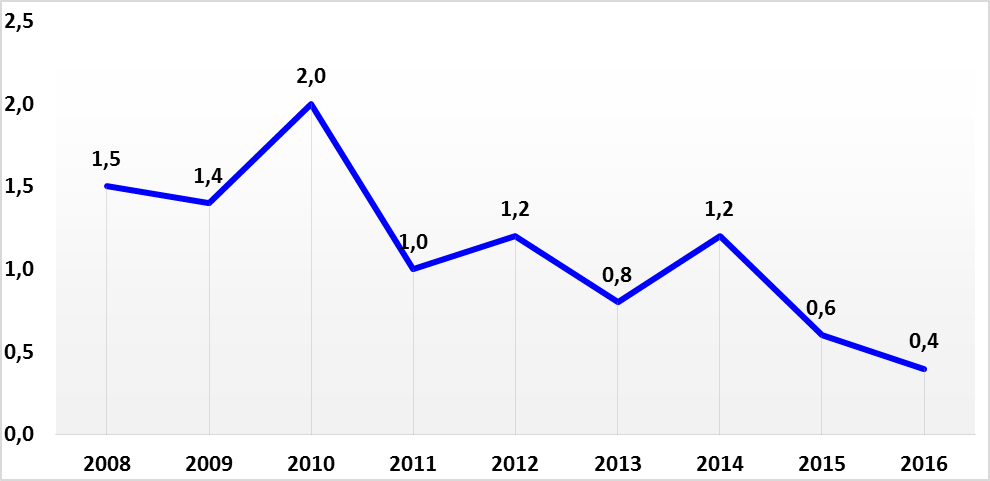 Рис. 1. Доля проб атмосферного воздуха с содержанием загрязняющих веществ, превышающим ПДК, %Регистрируется тенденция снижения валовых выбросов загрязняющих веществ в атмосферу и положительные изменения качества атмосферного воздуха. Так же снизились выбросы загрязняющих веществ в атмосферу от автотранспорта в результате заданного на государственном уровне перехода на топливо стандартов серии «Евро». 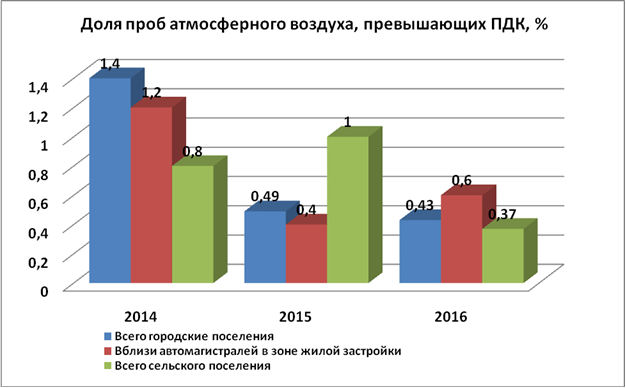 Рис. 2. Доля проб атмосферного воздуха с содержанием загрязняющих веществ, превышающим ПДК, в городских и сельских поселениях, %Вместе с тем на территории города Майкопа уровень загрязнения атмосферного воздуха городских поселений выше, чем в среднем по Республике Адыгея. На территории Тахтамукайского района доля не соответствующих гигиеническим нормативам проб атмосферного воздуха сельских поселений превышала среднереспубликанский уровень.В городских поселениях республики в . было исследовано 200 проб (или 4%) в зоне влияния промышленных предприятий; 300 проб (или 6 %) на автомагистралях в зоне жилой застройки городских поселений; 4518 проб (или 90%) на стационарных постах. С превышением ПДК выявлено 22 пробы, что составило 0,44% от исследуемых, из них 8 проб не соответствовали гигиеническим нормативам по содержанию взвешенных веществ, 8 проб по содержанию оксида углерода и 6 проб по содержанию диоксида азота. В . в сельских поселениях исследовано 2115 проб атмосферного воздуха, из которых 0,38 % не соответствовали гигиеническим нормативам (не соответствовали ПДК 2 пробы атмосферного воздуха по взвешенным веществам, 4 пробы по содержанию оксида углерода и 2 пробы по содержанию диоксида азота). Анализ данных социально-гигиенического мониторинга по результатам исследований атмосферного воздуха на территории городских и сельских поселений показывает, что в . по сравнению с . процент проб, не соответствующих гигиеническим нормативам в городских поселениях уменьшился в 1,2 раза. В том числе уровень загрязнения атмосферного воздуха вблизи автомагистралей в зоне жилой застройки в . по сравнению с . увеличился в 1,5 раз. Удельный вес проб, не соответствующих гигиеническим нормативам в сельских поселениях уменьшился в 2,4 раза по сравнению с 2015г.  Таблица 2Доля проб атмосферного воздуха, превышающих ПДК, %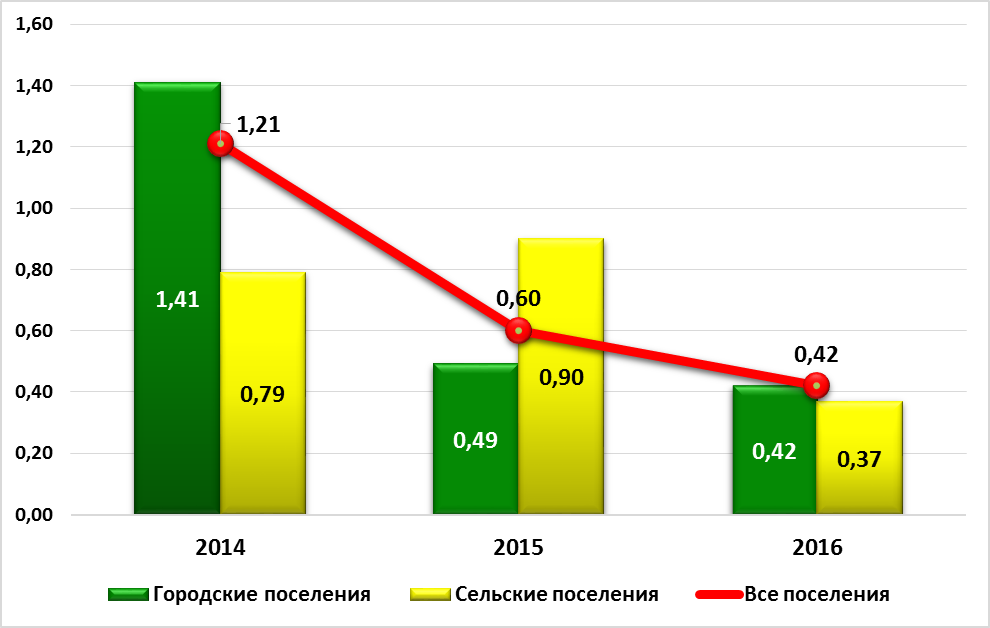 Рис. 3. Доля проб атмосферного воздуха с содержанием загрязняющих веществ,превышающим ПДК, в городских и сельских поселениях, %Ранжирование загрязнителей атмосферного воздуха по удельному весу проб, превышающих ПДК, свидетельствует о том, что приоритетными загрязнителями атмосферного воздуха территорий населенных мест являются, как и в предыдущие годы: оксид углерода, взвешенные вещества, диоксид азота. При этом в 2016г. имеется тенденция к улучшению качества атмосферного воздуха по содержанию взвешенных веществ и оксида углерода в городских поселениях и ухудшение по содержанию и диоксида азота вблизи автомагистралей в зоне жилой застройки в городских и сельских поселениях Республики Адыгея (таблица 3).Таблица 3Доля проб атмосферного воздуха населенных мест, превышающих 
более 1-2 ПДК по приоритетным веществам, %Анализ результатов лабораторных исследований атмосферного воздуха за 3 года, отобранных в мониторинговых точках наблюдения, свидетельствует, что основным источником загрязнения атмосферного воздуха является автотранспорт, так как доминируют по количеству проб, не отвечающих гигиеническим требованиям территории жилой застройки вблизи загруженных городских автомагистралей. 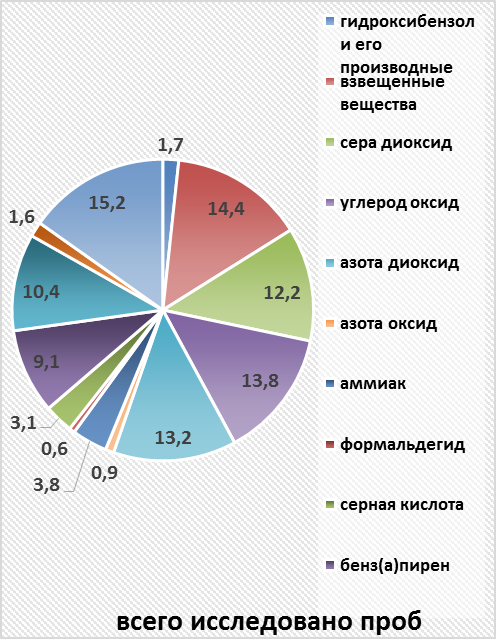 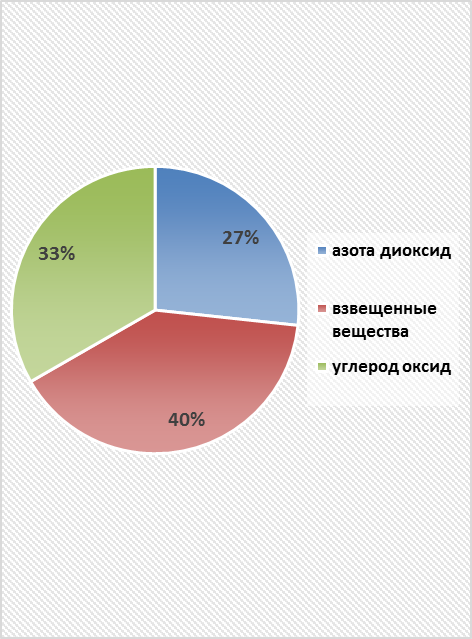 Рис. 4. Структура общего количества исследованных проб в городских и сельских поселениях и проб с превышением ПДК по веществам, %Наибольшее превышение ПДК (в 1,2 – 1,3 раза) по таким веществам, как оксид углерода, взвешенные вещества, диоксид азота отмечалось в летний период в г. Майкопе. В течение года содержание вредных веществ в атмосферном воздухе выше 5 ПДК по основным загрязняющим веществам не регистрировались. Неблагоприятное воздействие на здоровье населения проявляется чаще всего при длительном (хроническом) воздействии химических веществ, содержащихся в атмосферном воздухе. Загрязнение атмосферного воздуха азота диоксидом, оксидом углерода, диоксидом серы, бенз(а)пиреном, взвешенными веществами и другими соединениями может привести к неблагоприятным последствиям для здоровья со стороны органов дыхания, глаз, кроветворных органов, крови, иммунной, сердечно-сосудистой, нервной, мочеполовой систем, системы пищеварения, а также онкопатологии.Для снижения воздействия выбросов от автотранспорта на загрязнение атмосферного воздуха необходимо: рациональное распределение транспортных потоков по их интенсивности, составу, времени и направлению движения, повышение уровня технического состояния автотранспорта, ужесточение контроля технического осмотра транспортных средств.Санитарно-эпидемиологическое состояние водоснабжения 
населенных местК числу определяющих факторов охраны здоровья населения относится обеспечение населения доброкачественной питьевой водой. Одним из экологических факторов, формирующих и влияющих на здоровье населения, является вода и состояние питьевого водоснабжения населенных мест. Многолетнее ведение социально-гигиенического мониторинга за состоянием водных объектов показывает, что практически все источники водоснабжения как поверхностные, так и подземные, подвергаются антропогенному и техногенному воздействию с различной степенью интенсивности.Контроль состояния питьевой воды систем централизованного питьевого водоснабжения в . проводился на 23 мониторинговых точках (в 2014 и 2015г.г. в 20 точках) в 9 административных территориях Республики Адыгея.На территории Республики Адыгея находится 362 источника питьевого централизованного водоснабжения, что на 2% больше чем в предыдущем году (в 2015 году – 355 источников). Из них: подземных источников водоснабжения – 358, поверхностных – 4. Количество источников увеличилось за счет ввода в эксплуатацию 7 артезианских скважин в г.Адыгейске.  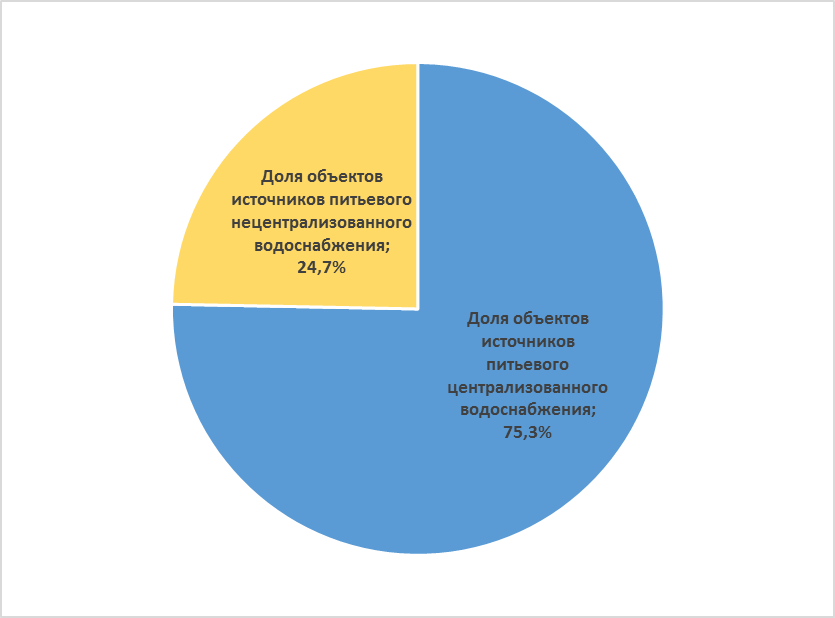 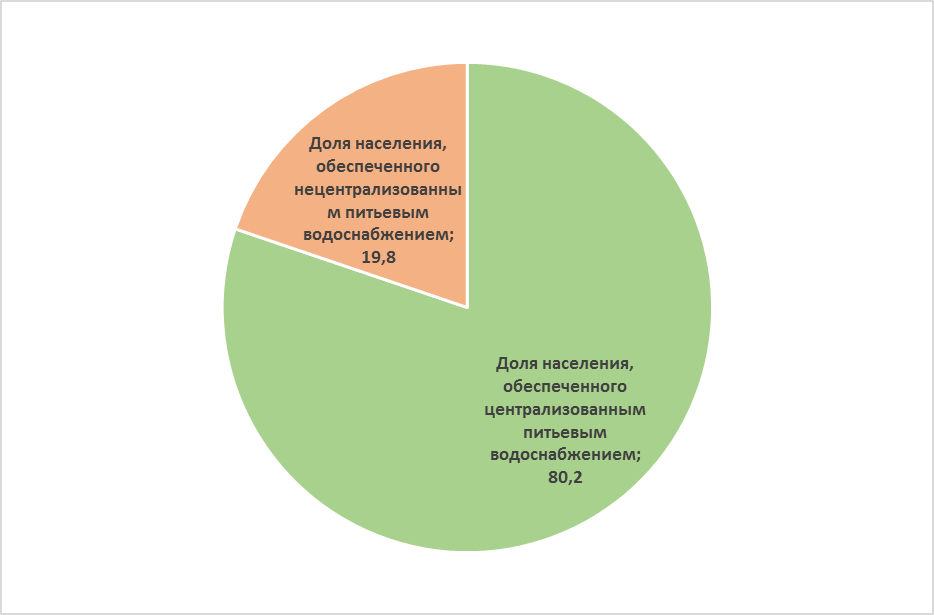 Рис.5 Структура объектов централизованного и нецентрализованного питьевого водоснабжения, а также населения, 
обеспеченного этим водоснабжением, %Имеют организованные в соответствии с санитарными требованиями зоны строгого режима 96,7% источников, в том числе подземные источники –96,7%. Количество источников, не отвечающих санитарным правилам и нормам по организации зон санитарной охраны в 2016 году составило 12 источников, или 3,3 (в . 3,4%). Удельный вес источников, не отвечающих санитарно-эпидемиологическим требованиям из-за отсутствия зон санитарной охраны в . по сравнению с . снизился на 0,1% (таблица 4).Из 225 населенных пунктов республики с численностью населения 451480 человек, имеют централизованное водоснабжение 148 населенных пунктов, нецентрализованное водоснабжение – 77 населенных пунктов. Численность населения, охваченного централизованным водоснабжением в 2016г. на территории Республики Адыгея составляет 362027 чел. (80,2%)Численность населения использующих воду из нецентрализованных источников водоснабжения (общественных шахтных колодцев, индивидуальных шахтных и трубчатых колодцев) составляет 89453 чел. (19,8%) (рис.6). Рис.6. Доля численности населения, охваченного централизованным водоснабжением и нецентрализованным источником водоснабжения, %Наибольшее количество населенных пунктов, не имеющих централизованное водоснабжение находится в Гиагинском, Майкопском, Шовгеновском и Кошехабльском районах, где проживает 137691 чел. Наибольшее количество населения использующих воду из нецентрализованных источников проживает в ст. Ханская МО «Город Майкоп» и составляет 11767 чел.В Республике Адыгея в  96,05% населения употребляло питьевую воду, соответствующую санитарно-гигиеническим требованиям. Из них: обеспечены доброкачественной питьевой водой 395609 человек, что составляет 87,6% от общей численности населения (в 2015 году – 76%), условно доброкачественной 38031 человек, что составило 8,4% (в 2015 году 21%) и недоброкачественной питьевой водой 3992 человек (0,9%), в 2015 году – 3866 человек (0,9%).Таблица 4Сведения об обеспеченности населенных пунктов и проживающего 
в них населения питьевой водой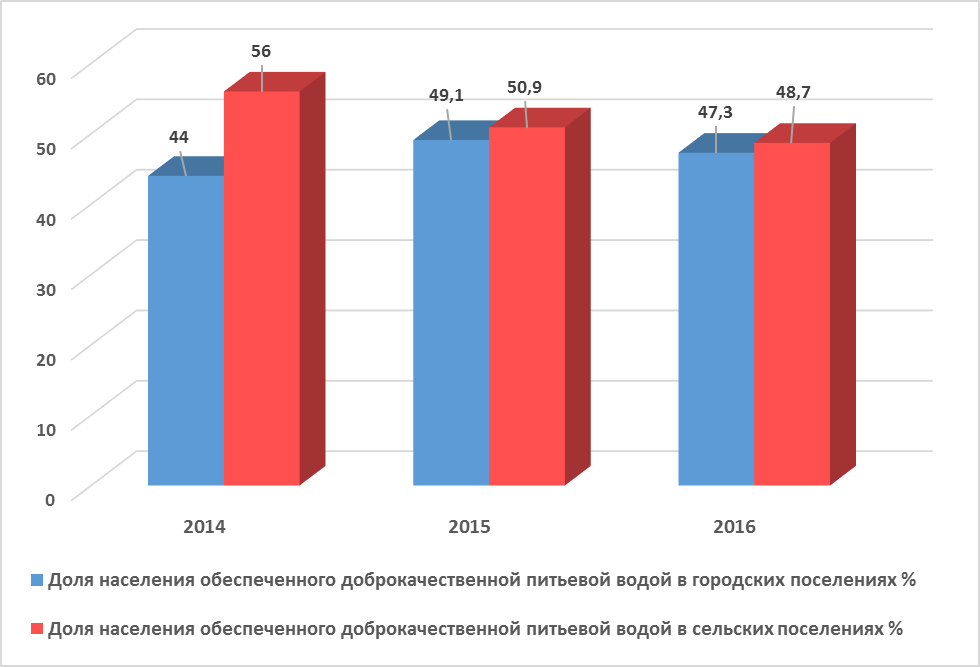 Рис.7. Обеспеченность населения доброкачественной питьевой водой, %.Питьевая вода должна быть безопасна в эпидемическом и радиационном отношении, безвредна по химическому составу и иметь благоприятные органолептические свойства. В течение года осуществлялся мониторинг за качеством и безопасностью питьевой воды по 53 показателям на 23 мониторинговых точках. За период . было исследовано 1047 проб питьевой воды из источников централизованного водоснабжения по санитарно-химическим показателям. Из них не соответствовало гигиеническим нормативам 19 проб  – 1,8%, (в 2015 году – 1,7%). Качество питьевой воды не соответствовало гигиеническим требованиям по органолептическим показателям (по мутности) и санитарно-химическим показателям (по содержанию железа в концентрациях, превышающих ПДК в 1-3 раза).По данным РИФ СГМ в 2016 году железо в концентрациях, превышающих ПДК отмечалось в воде централизованных систем хозяйственно-питьевого водоснабжения г. Адыгейска и п. Псекупс на территории МО «Город Адыгейск», ст.Гиагинская, ст.Дондуковская и ст.Сергиевской Гиагинского района, п. Тлюстенхабль Теучежского района и х.КраснаяУлька   Майкопского района.По микробиологическим показателям из исследованных 1012 проб воды, гигиеническим требованиям не соответствовали 4 пробы (0,4%). В 2015 году проб, не отвечающих гигиеническим требованиям по микробиологическим показателям (0,3%).Водопроводная сеть республики представлена 176 водопроводами, как и в 2015 году. Состояние питьевой воды систем централизованного питьевого водоснабжения в распределительной сети сохраняется на уровне предыдущих лет. В . было исследовано 6770 проб питьевой воды из распределительной сети по санитарно-химическим показателям, из них не соответствовало гигиеническим нормативам 54 пробы – 0,8%, (в 2015 году – 0,6%). По микробиологическим показателям из исследованных 7731 пробы воды, не соответствовало гигиеническим нормативам 27 проб - 0,3%, (в 2015г.- 0,2%). 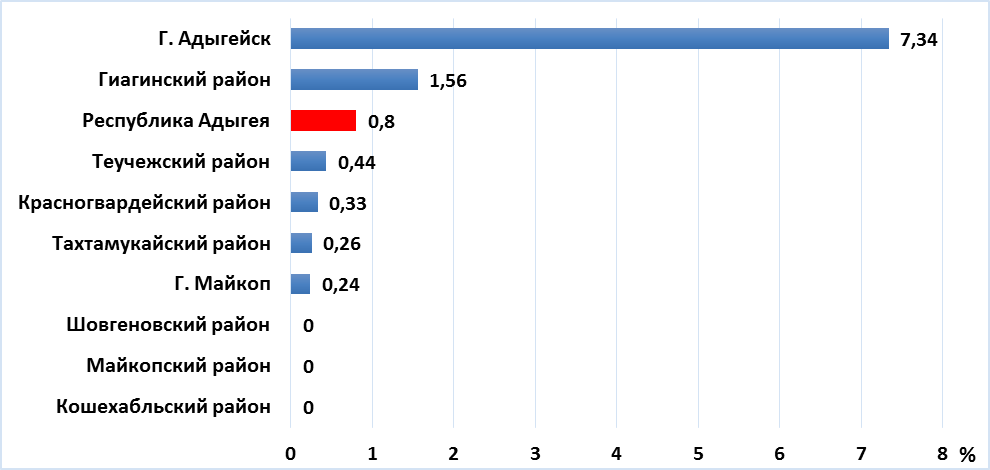 Рис.8. Административные территории Республики Адыгея с самой низкой и самой высокой долей проб воды из распределительной сети централизованного питьевого водоснабжения с превышением гигиенических нормативов по санитарно-химическим показателямНаименьшая доля проб питьевой воды, не соответствующих гигиеническим нормативам по санитарно-химическим, микробиологическим и паразитологическим показателям, отмечена в Шовгеновоском и Кошехабльском районах.Наиболее высокий процент проб питьевой воды не соответствующих гигиеническим требованиям, отмечался в пробах, отобранных из распределительных сетей г. Адыгейска, п.Псекупс, ст.Ханская, п.Энем, п.Яблоновский Тахтамукайского района, ст.Гиагинская  Гиагинского района, х. Северо-Восточные Сады, х.Вольный, х.Коминтерн и х. Ткачев   Майкопского района, с.Преображенское и с. Белое Красногвардейского   района.                                                                                                                                            Таблица 5Состояние питьевой воды систем централизованного 
хозяйственно-питьевого водоснабженияКоличество источников нецентрализованного водоснабжения (общественные колодцы) на территории сельских населенных мест республики в 2016г. составляет 119. В 2016 году по санитарно-химическим показателям исследовано 312 проб питьевой воды из общественных колодцев и каптажей. Из них не соответствовало гигиеническим нормативам – 10 проб или 3,2% (. – 4,4%).Качество питьевой воды из общественных источников нецентрализованного водоснабжения не соответствовало гигиеническим требованиям по содержанию нитратов. По микробиологическим показателям в . исследовано 307 проб  воды, из них не соответствовало гигиеническим нормативам – 9 проб или 2,9% (в . – 2,8%). Наиболее высокий процент проб питьевой воды не соответствующих гигиеническим требованиям, отмечался в пробах, отобранных из общественных колодцев в п.Новый, х. Нижний Айрюм, х.Садовый, х. Прогресс Гиагинского района и ст.Кужорская Майкопского района. (таблица 6).Таблица 6Состояние питьевой воды систем нецентрализованного 
хозяйственно-питьевого водоснабжения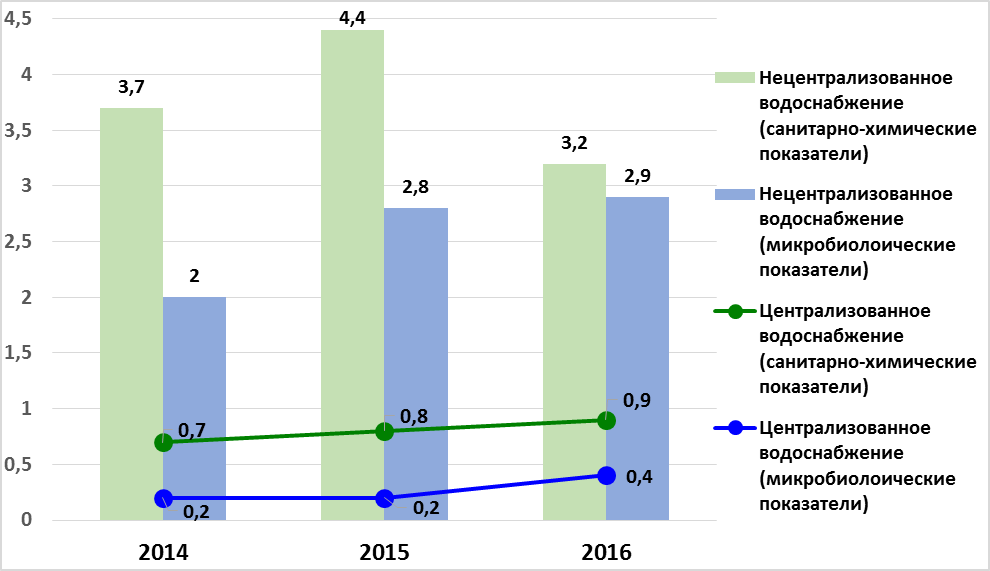         Рис.9. Доля проб питьевой воды централизованного и нецентрализованного водоснабжения с превышением гигиенических                нормативов по санитарно-химическим и микробиологическим показателям, %В 2016 году проб питьевой воды с содержанием радионуклидов, создающих эффективную дозу более 1 мЗв/год, и требующей проведения защитных мероприятий в безотлагательном порядке не зарегистрировано.Основными причинами низкого качества питьевой воды, подаваемой населению как централизованных, так и нецентрализованных источников водоснабжения, являлись:- естественное природное повышенное содержание в источниках водоснабжения железа, марганца, солей кальция и магния (общей жесткости воды);– высокий амортизационный износ скважин;– отсутствие или низкая эффективность санитарных мероприятий по предотвращению загрязнения вод, в том числе несоблюдение зон санитарной охраны водоисточников, нарушение нормативного порядка водохозяйственной деятельности;– использование устаревших технологий водоподготовки;– высокий износ основных фондов: сооружений для забора воды, водопроводных насосных станций, водопроводных сетей, резервуаров для обеспечения водой и прочее;- несвоевременное проведение текущих и капитальных ремонтов колодцев и каптажей, слабая защищенность подземных водоносных горизонтов от загрязнения с поверхности территорий;– нестабильная подача воды в разводящую сеть, приводящая к ее вторичному загрязнению (отключение электроэнергии, устранение аварийных ситуаций и проведение ремонтных работ).Факторами риска для здоровья, связанными с состоянием питьевой воды, являются: присутствие в воде в концентрациях, превышающих гигиенические нормативы, железа, марганца, хлора и хлорорганических соединений, нитратов, нитритов, а также микробное загрязнение.В целях исполнения Федерального Закона №416-ФЗ «О водоснабжении и водоотведении», по результатам лабораторных исследований, полученных в ходе проведения надзорных мероприятий, производственного лабораторного контроля, а также по данным мониторинга за качеством питьевой воды, Управлением Роспотребнадзора по Республике Адыгея за период 2016 года направлены 13 уведомлений главам муниципальных образований и 11 уведомлений   организациям, осуществляющим холодное водоснабжение Состояние водных объектов в местах водопользованияВ Республике Адыгея к 1 категории водопользования относятся 4 поверхностных водоема, используемых в качестве источника питьевого водоснабжения, ко 2 категории водопользования относится 58 водоемов, из них 55 находятся в сельской местности. Контроль за качеством воды водоемов осуществлялся в постоянных створах наблюдения.В 2016 году вода водоемов 1-й категории по санитарно-химическим показателям не исследовалась. По микробиологическим показателям исследовано 6 проб воды из водоемов 1 категории. Не соответствующих гигиеническим нормативам проб не обнаружено. По паразитологическим показателям исследовано 2 пробы воды, не соответствующих гигиеническим нормативам проб не обнаружено.  Всего . исследовано 115 проб воды водоемов 2-й категории по санитарно-химическим показателям, из которых выявлено 9 проб, не соответствующих гигиеническим нормативам, что составило 7,8% (. - 8,3% проб). Состояние водных объектов, используемых в рекреационных целях (2 категория) в . улучшилось по санитарно-химическим и паразитологическим показателям.В 2016 году удельный вес проб воды водоемов используемых в рекреационных целях не соответствующих гигиеническим требованиям по микробиологическим показателям составил 1,4 % (было  исследовано 52 пробы, 1 не соответствовала гигиеническим нормативам).  В 2015 году по микробиологическим показателям было исследовано 70 проб, из которых 1 не соответствовала гигиеническим нормативам (1,4%). По паразитологическим показателям в 2016г. исследовано 107 проб воды водоемов 2-й категории, из них не соответствовало гигиеническим нормативам 3 пробы (2,8%).  В 2015 году по паразитологическим показателям  было исследовано 119 проб воды водоемов 2-й категории, из них не соответствовало гигиеническим нормативам 5 проб (4,2%). Таблица 7Состояние водных объектов в местах водопользования населенияСанитарно-эпидемиологическое состояние почвыВ 2016 г. контроль за состоянием почвы осуществлялся в 43 мониторинговых точках ( в 2015 г. – 15 точек) на территории всех муниципальных образований. Безопасность почвы на территории Республики Адыгея оценивалась по  14 показателям: рН, свинец, ртуть, мышьяк, цинк, медь, кадмий, нитраты, индекс БГКП, ЭПБ, индекс энтерококков, куколки мух, личинки мух, яйца геогельминтов.В 2016 году по сравнению с 2015 г. отмечено снижение доли всех исследованных проб почв, не соответствующих  гигиеническим нормативам по микробиологическим (на 0,35 %) показателям и увеличение на 0,18 % удельного веса проб почвы, не соответствующей гигиеническим нормативам по паразитологическим показателям (за счет проб, отобранных на территории животноводческих комплексов и ферм). (рис. 10 ).Рис.10. Доля проб почв с превышением гигиенических нормативов по показателям, %Большая часть проб почв, исследованных по санитарно-химическим показателям в 2016 г. была отобрана на селитебных территориях (83,7%), в зонах влияния промышленных предприятий, транспортных автомагистралей, в местах применения пестицидов и минеральных удобрений (4%), на территории зон санитарной охраны источников водоснабжения (8,4%), прочих территориях (0,9%), почва в местах производства растениеводческой продукции (1,3%), почва на территории животноводческих комплексов и ферм (1,6). 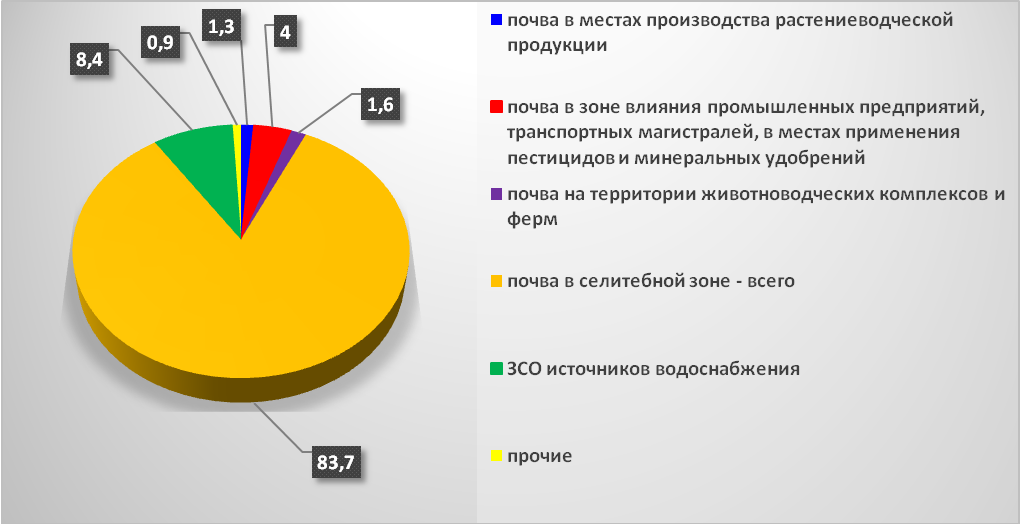 Рис. 11. Число исследованных проб по санитарно-химическим показателям %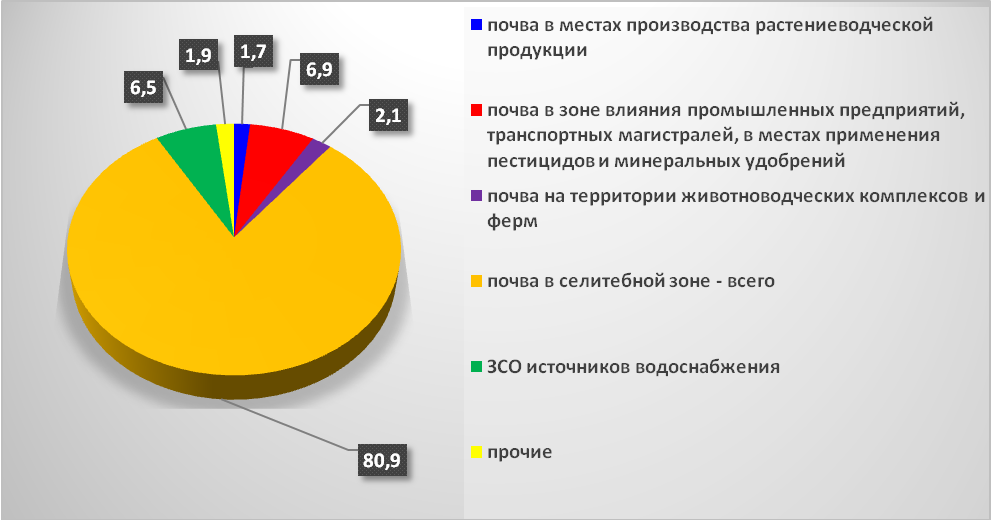 Рис. 12. Число исследованных проб по микробиологическим показателям %Из общего количества исследованных проб 3,5% - не соответствовали гигиеническим нормативам по микробиологическим показателям, 1,8 % - по паразитологическим показателям, по санитарно-химическим показателям проб не соответствующих гигиеническим нормативам не выявлено. В почвах на территориях жилой застройки Республики Адыгея в 2016 г. не зарегистрированы превышения предельно допустимых концентраций (ПДК) или ориентировочно допустимых концентраций (ОДК) химических загрязнений. Также не обнаруживалось проб, превышающих гигиенические нормативы по содержанию тяжелых металлов и радиоактивных веществ.Загрязнение почв возбудителями паразитарных заболеваний (геогельминтозы, лямблиоз, амебиаз и др.), яйцами геогельминтов, цистами (ооцистами), зарегистрировано на территориях Красногвардейского, Майкопского районов. На территориях Шовгеновского, Кошехабльского, Теучежского, Тахтамукайского, Гиагинского районов все пробы почвы, отобранные на селитебной территории, соответствовали гигиеническим нормативам по паразитологическим показателям. В 2016 году не зафиксировано загрязнения почв возбудителями паразитарных болезней на территориях детских организаций и детских площадок.Таблица 8Доля проб почвы населенных мест за 2014-2016 годы Состояние продовольственного сырья и пищевых продуктов, 
влияние питания на здоровье населенияПитание является одним из важнейших факторов, определяющих здоровье населения, поэтому одним из приоритетных направлений государственной политики в области здорового питания населения Российской Федерации является обеспечение безопасности пищевых продуктов.Одним из главных факторов, влияющих на здоровье человека, является качество питания. Наш организм - сложный биохимический механизм, который требует ежедневного поступления необходимых питательных веществ. Для того, чтобы обладать хорошим здоровьем, нам необходимы белки, жиры, углеводы, вода, витамины, минералы, аминокислоты и незаменимые жирные кислоты. Дефицит какого-либо питательного вещества является причиной любых нарушений в организме человека: от лёгкого недомогания до летального исхода. Коренные изменения, произошедшие за последние десятилетия не только в экологии, но и в нашем питании, оказывают чрезвычайно опасное влияние на наше здоровье. Слишком много жиров, соли, сахара - и всё это напрямую связано с сердечно-сосудистыми заболеваниями, раком, нарушением метаболического обмена, аллергиями, инсультами.Рациональное питание способствует сохранению здоровья, сопротивляемости вредным факторам окружающей среды, высокой физической и умственной работоспособности, а также активному долголетию. Потребление основных продуктов питания в расчете на душу населения является одним из основных показателей, характеризующих уровень жизни населения.Управлением Роспотребнадзора по Республике Адыгея в 2016 году продолжена работа по реализации Основ государственной политики Российской Федерации в области здорового питания населения на период до 2020г., утв. Распоряжением Правительства Российской Федерации от 25 октября . № 1873-р, основными целями и задачами которой являются: сохранение и укрепление здоровья населения, профилактика заболеваний, обусловленных неполноценным и несбалансированным питанием; противодействие потребления табака, снижение масштабов злоупотребления алкоголем, содействие импортозамещению и расширение отечественного производства основных видов продовольственного сырья и пищевых продуктов, отвечающих современным требованиям качества и безопасности; совершенствование организации питания различных групп населения. Первоочередными мерами в рамках государственной политики оздоровления общества является также обеспечение эпидемиологической безопасности и повышение конкурентоспособности отечественных продуктов питания, в связи с чем, работа по предотвращению оборота на территории Российской Республики Адыгея некачественной продукции продолжается.Годовой товарооборот в республике составляет до 4 миллионов тонн пищевых продуктов. По данным мониторинга за 2016 год лабораторно исследовано 14190 проб пищевых продуктов, из них: 10,2% (1453 проб) по санитарно-химическим показателям, 29,6% (4195 проб) на физико-химические показатели, 2,5% (360 проб) на ГМО, 49,6% (7039 проб) по микробиологическим показателям, 1,3% (185) проб на наличие антибиотиков, 3,5% (492 пробы) по паразитологическим показателям, 3,3% (467 проб) на радиологические показатели. Удельный вес нестандартных проб пищевых продуктов составил 1,1%, в том числе, по микробиологическим показателям – 1,6%, по санитарно-химическим показателям - 0,2%, по показателям фальсификации – 0,7%, что ниже среднероссийских показателей.         В исследованных пробах пищевых продуктов токсичные элементы, радионуклиды, пестициды, микотоксины, нитрозамины, антибиотики, обнаруживались в количествах, не превышающих гигиенические нормативы.  Установлено превышение содержания нитратов в 3 пробах или 1,3% от числа исследованных проб.Наибольший удельный вес пищевых продуктов, не отвечающих гигиеническим требованиям:по микробиологическим показателям в группе:мясо и мясопродукты-2,2%;кулинарные изделия – 1,5%;птица и продукты переработки-1,7%;молоко и молочная продукции -1,4%;рыба и рыбопродукты – 7,2%;хлебобулочные  и кондитерские изделия-4,5%;по санитарно-химическим показателям в группе:плодоовощная продукция – 1,5%;по физико-химическим показателям в группе:молочная продукция – 7,6%;алкогольные напитки – 3,3%.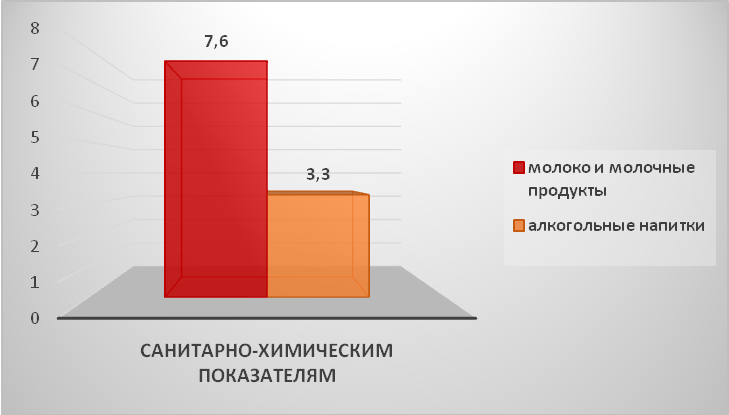 Рис.13. Удельный вес пищевых продуктов, не отвечающих гигиеническим требованиям, %Несоответствие проб обусловлено: повышенным содержанием микроорганизмов и наличием бактерий групп кишечной палочки  в молочной, мясной продукции и кулинарных изделиях;  нарушением соотношений массовых долей метиловых эфиров жирных кислот и жирно-кислотного состава молочного жира в масле сливочном; алкогольная продукция по крепости.В 2016 году проведены контрольно-надзорные мероприятия в отношении 434 субъектов, на 615 пищевых объектах. Выявлено и пресечено 627 правонарушений, рассмотрено 144 обращения на нарушения при обороте пищевых продуктов и оказания услуг питания. Приостановлена деятельность по обороту пищевых продуктов -  в отношении 12 субъектов на 13 пищевых объектах: 3 объектах торговли, 2 предприятиях пищевой промышленности, 8 общественного питания.   За нарушения при обороте пищевых продуктов Управлением вынесено 627 штрафов на сумму 4048,5 тысяч рублей, в том числе, за нарушения технических регламентов вынесено - 150 штрафов, 54 дела переданы для рассмотрения по подведомственности в судебные органы, направлено в МВД по РА 3 материала для принятия решения   по возбуждению уголовных дел.Приостановлено действие 11 деклараций о соответствии пищевой продукции.Проинспектировано более 2 тысяч тонн пищевых продуктов, по предписаниям должностных лиц Управления изъято из оборота 840 партий некачественных и опасных пищевых продуктов общим объемом – 10,8 тонн, в том числе, 111 партий в количестве 727,2 кг импортной продукции. Основной объем изъятой продукции составляет масложировая – 46%, плодоовощная -18%, пищевые добавки –15%, хлебобулочная, алкогольная продукция. Причинами изъятия являлись отсутствие полной информации о товаре, товаросопроводительных документов, не соответствие нормативным требованиям по результатам лабораторных испытаний, истекший срок годности.  По 6 материалам решениями судов приняты решения на конфискацию некачественной пищевой продукции - плодоовощной, рыбной. По состоянию на 01.01.2017 года  оборот пищевых продуктов на территории Республики Адыгея осуществляется на 3923 объектах. Структура пищевых объектов республики представлена:– розничная торговля – 77% (3022 объекта, из них предприятия мелкорозничной торговли 619, предприятия оптовой продукции 57);– предприятия общественного питания – 15,3% (600 объектов, из них сезонная организация общественного  питания -14);– пищевая промышленность – 7% (301 предприятие, в том числе 38 объектов мясной промышленности или 12,6%, переработка и консервирование рыбо – и морепродуктов 5 объектов или 1,7%, молочной промышленности 33 объекта или 11%).Оборот пищевых продуктов в республике осуществляют до 10 тыс. человек, более 700 единиц специализированных транспортных средств.В целях профилактики заболеваний, обусловленных дефицитом микронутриентов и в соответствии с требованиями Закона РФ «О санитарно-эпидемиологическом благополучии населения» №52-ФЗ от 30.03.1999 г., Постановления Правительства РФ №1119 от 05.10.1999г. «О мерах по профилактике заболеваний, связанных с дефицитом йода», постановлений Главного государственного санитарного врача Российской Федерации № 91 от 05.05.2003г. «О мерах по профилактике заболеваний, обусловленных дефицитом железа в структуре питания населения», № 148 от 16.09.2003г. «О дополнительных мерах по профилактике заболеваний, обусловленных дефицитом железа в структуре питания населения», № 9 от 05.03.2004г. «О дополнительных мерах по профилактике заболеваний, обусловленных дефицитом микронутриентов» в 2016 году продолжена разъяснительная работа среди населения через средства массовой информации об основных принципах здорового питания, о профилактике заболеваний, обусловленных недостаточным поступлением микронутриентов, мерах личной и общественной профилактики алиментарно-зависимых заболеваний.На сегодняшний день предприятиями хлебопекарной промышленности (ИП Кинетов А.А., ИП Хатков А.Х., ИП Шекультиров М.М, ООО хлебозавод «Тульский» и др.) при производстве хлеба и хлебобулочных изделий функционального назначения (хлеб с гречневой мукой, хлеб с кукурузной крупой, евро-хлеб, хлеб пшеничный 1 сорта с отрубями, батон отрубной, батон с отрубями и др.) используются пищевые ингредиенты (отруби пшеничные, кукурузная крупа, гречневая мука, подсолнечные семечки, семена кунжута и др.) в дозировках от 3% до 20-30% к общей массе муки, обеспечивающие улучшение качества продукции, потребительских свойств. Производство хлебобулочных изделий функционального назначения составляет около 4,9 тонн в сутки, что составляет 6,25% от общего объема производимой хлебобулочной продукции по Республике Адыгея.Производимые хлебобулочные изделия функционального назначения с использованием продуктов переработки зерна являются необходимыми в рационе питания в целях профилактики различных заболеваний, как нарушение метаболического обмена, сахарный диабет, атеросклероз и другие. Оптимальная суточная норма пищевых волокон для взрослого человека должна быть на уровне 25-30г.Однако в Республике Адыгея на сегодняшний день объемы производства и реализации обогащенной продукции остаются крайне низкими. С развитием рыночных отношений предприятия выпускают продукцию с учетом спроса потребителей, не учитывая необходимость выпуска новых видов продуктов питания, обогащенных витаминами и минеральными веществами и имеющих лечебно-профилактическую направленность. Доля хлебобулочных изделий профилактического назначения в общем объеме потребляемой хлебобулочной продукции составляет 3-3,5%. Цены на хлебобулочные изделия функционального назначения в зависимости от рецептуры вложения получаются выше, чем на обычные хлебобулочные изделия без вложений в среднем от 3 до 5 рублей, что доступно для потребления жителями Республики Адыгея. Задачей государственной политики в области здорового питания является создание экономической, законодательной и материальной базы, обеспечивающей производство в необходимых объемах продовольственного сырья и пищевых продуктов, доступность пищевых продуктов для всех слоев населения, высокое качество и безопасность продуктов, пропаганду среди населения принципов рационального здорового питания и постоянный контроль над состоянием питания населения.По данным Территориального органа Федеральной службы государственной статистики (Росстат) индекс потребительских цен является одним из важнейших показателей, характеризующих инфляционные процессы в стране, и используется в целях осуществления государственной финансовой и денежно-кредитной политики, анализа и прогноза ценовых процессов в экономике, пересмотра минимальных социальных гарантий населению, решения отдельных правовых споров.Потребительская инфляция в Республике Адыгея в сентябре 2016 года к декабрю 2015 года составила 2,6 %, что на 1,5% ниже среднего уровня по Российской Федерации (4,1 %). Индекс потребительских цен на продовольственные товары составил 100,1%, непродовольственные товары – 104,5%, услуги – 104,2%.Таблица 9Индексы цен в разрезе субъектов Южного федерального округаВ сентябре 2016 года потребительская инфляция в Республике Адыгея была самой низкой среди субъектов ЮФО.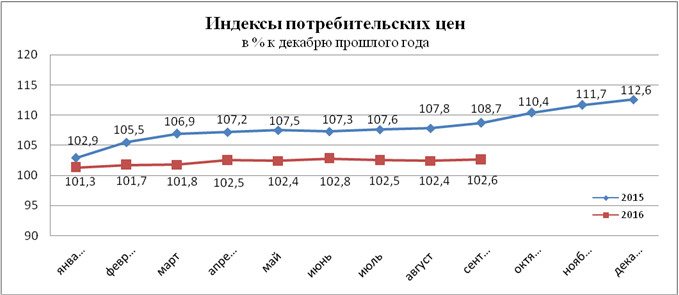 Рис. 14 Индексы потребительских ценИндекс потребительских цен в Республике Адыгея в сентябре 2016 года к декабрю 2015 года оказался на 6,1% ниже, чем в сентябре 2015 года к декабрю 2014 года (8,7 %).Таблица 10Средние цены на продовольственные товары по территориальным
центрам субъектов Южного федерального округа на 28.09.2016 годав рублях за Примечание: по 15 из 39 наименований продовольственных товаров средние цены по Республике Адыгея ниже средних цен по ЮФО.Из основных продовольственных товаров в сентябре 2016 года к уровню декабря 2015 года возросли цены на сметану (на 18,4 %), масло сливочное и рыбу замороженную неразделанную (на 13,9 % – 13,7 %), чай черный байховый (на 9,0 %), говядину (кроме бескостного мяса) (на 8,6 %), молоко цельное пастеризованное (в пакетах) (на 5,1 %), муку пшеничную (на 4,5 %), хлеб и булочные изделия из пшеничной муки 1 и 2 сорта (на 4,3 %), творог нежирный (на 1,2 %).Снизились цены на морковь (на 24,0 %), яйца куриные (на 18,6 %), лук репчатый (на 14,6 %), капусту свежую (на 87,8 %), свинину (кроме бескостного мяса) (на 10,7 %), рис шлифованный (на 10,2 %), картофель (на 8,7 %), масло подсолнечное (на 4,2 %), куры (на 2,5 %), сахар-песок (на 0,7 %).На ценовые процессы по данной группе товаров влияли в основном изменение закупочных цен, стоимости сырья, погодные условия и сезонные факторы, спрос и предложение, уровень запасов плодоовощной продукции и зерновых.Одним из основных показателей уровня жизни населения является стоимость минимального набора продуктов питания. Минимальный набор основных продуктов питания включает в себя различные товары всех основных групп продовольственных товаров: мясопродукты, молокопродукты, рыбопродукты, масло и жиры, хлеб и хлебобулочные изделия, крупу и бобовые, картофель, овощи и фрукты.В целях реализации Концепции государственной политики по снижению масштабов употребления табачной и алкогольной продукции, профилактики алкоголизма и табакокурения среди населения на период до 2020 года Управлением осуществляется федеральный государственный надзор за качеством и безопасностью алкогольной продукции, за оборотом табачных изделий на территории республики. В ходе исполнения «дорожных карт» по снижению масштабов употребления табачной и алкогольной продукции, профилактике алкоголизма и по противодействию потреблению табака обеспечен контроль при проведении плановых проверок за реализацией алкогольной и табачной продукции в местах ее ограничения по месту и по времени на уровне 100%, при запланированных 90%.Злоупотребление алкогольной продукцией приводит к преждевременной смерти людей от предотвратимых причин и является одной из основных причин социальной деградации определенной части общества, которая выражается в росте преступности, насилия, сиротства, в ухудшении здоровья, росте инвалидизации и случаев суицида. Особую тревогу вызывает все более активное приобщение к потреблению алкоголя подростков. Раннее приобщение детей и молодежи к алкогольной продукции в несколько раз увеличивает риск развития алкоголизма и насильственной смерти в будущем. Продажа алкогольных напитков населению в республике в 2016 году по сравнению с 2015 годом увеличилась на  5,1 тыс. дкл в абсолютном алкоголе и  составила – 3,6л на душу населения. Структура продажи алкогольных напитков представлена в таблице 11.В Республике Адыгея в 2016г. реализовано табачных изделий на сумму 1090552,0 тысяч рублей,  в 2015г-1203989,0 тыс. рублей. Объем продаж незначительно снизился и составил 2,0 тыс. штук на душу населения. Распространенность потребления табака среди взрослого населения составила 24%.Таблица 11Продажа алкогольных напитков в Республике Адыгея*Таблица 12Розничная продажа табачных изделий в Республике Адыгея*Состояние питания населения и обусловленные им болезниВ 2016 году Управлением Роспотребнадзора по Республике Адыгея проводилась организационная и практическая работа по снижению дефицита микронутриентов в питания населения, контролю за питанием детей раннего возраста, осуществлению мониторинга и оценке риска для здоровья населения контаминации пищевых продуктов, обучению различных групп населения принципам здорового питания.Правильное питание обеспечивает нормальный рост и развитие детей, способствует и создает условия для адекватной адаптации их к окружающей среде.Анализ потребления продуктов питания населения Республики Адыгея свидетельствует о том, что, несмотря на увеличение объемов потребления некоторых продуктов питания, в рационах недостаточно источников полноценных белков: молочных (88,8% от нормы потребления рекомендованной Министерством здравоохранения Российской Федерации) и рыбных (72%) продуктов, яиц (81,5%). Некоторый дисбаланс в структуре питания все-таки отмечается, так уровень потребления составляет: овощей - 82,3%, фруктов – 78,9%, картофеля – 45,4%, а потребление сахара и мясопродукции в 1,1-1,2 раза выше указанной нормы. Таким образом, вопрос о дефиците в рационе питания населения белков животного происхождения, пищевых волокон, микронутриентов и избыточной калорийности рациона сохраняется. По энергетической ценности в суточном рационе домашнего питания населения Республики Адыгея остается углеводный компонент (табл. 13, 14, рис.9).Потребления продуктов питания населения в сельской местности в сравнении с городским населением наблюдается увеличение в рационе питания картофеля, овощей, яиц, рыбной продукции и кондитерских изделий.Таблица 13Потребление, пищевая и энергетическая ценность продуктов питания в домашних хозяйствах Республики Адыгея(в среднем на 1 члена семьи)Современный уровень потребления продовольствия населением республики выше уровня недостаточного питания или недоедания, однако, не соответствует рекомендуемым объемам потребления, утвержденным приказом Министерства здравоохранения и социального развития Российской Федерации от 02.08.2010г. № 593. Уровень потребления зависит от экономической доступности пищевых продуктов, от темпов роста денежных доходов населения и цен на продовольственные товары.Низкий уровень потребления полноценного белка, витаминов, ряда минеральных веществ, несбалансированность питания, обуславливают рост алиментарно-зависимых состояний, в том числе анемий, сахарного диабета, гастрита, сердечно-сосудистых заболеваний, заболеваний обмена веществ, в том числе ожирения.О неблагоприятной ситуации с питанием населения свидетельствует число заболеваний, ассоциированных с алиментарным фактором - болезни эндокринной системы, расстройства питания и нарушения обмена веществ, болезни системы кровообращения, болезни органов пищеварения, болезни, связанные с микронутриентной недостаточностью.Анализ алиментарно-зависимых заболеваний населения Республики Адыгея показывает, что в 2015 году в сравнении с 2014 годом отмечается рост заболеваний: у подростков 15-17 лет анемии на 13,8%, у взрослого населения: анемии на 12,3%, ожирения на 12,6%, язвенной болезнью желудка и двенадцатиперстной кишки на 16,1%. (таблица 14).Таблица 14Динамика алиментарно-зависимых заболеваний среди населения
Республики Адыгея (на 100тыс. населения)Анализ за 2015 год по сравнению с 2014 годом показывает, что уровень заболевания диффузным (эндемическим) зобом у взрослого населения снизился на 4,7 % и тиреоидитом – на 32,4%; рост заболевания многоузловым (эндемическим) зобом в 2 раза, субклиническим гипотиреозом – на 16%. У детей до 14 лет отмечается спад заболеваемости субклиническим гипотиреозом на 67,3%, диффузным (эндемическим) зобом – на 16,2% и тиреоидитом – 2 раза.  У подростков 15-17 лет отмечается рост заболеваемости, связанной с микронутриентной недостаточностью в 1,1-2 раза (таблица 15).Таблица 15Динамика заболеваемости, связанной с микронутриентной недостаточностью 
с впервые установленным диагнозом за период 2013-2015 гг.
по Республике Адыгея (на 100тыс. населения)Пищевые отравленияВ 2016 году в Республике Адыгея зарегистрировано 2 случая групповых пищевых отравлений среди населения г.Майкопа, связанных с предприятиями общественного питания:- кафе «FoodStori» (Фуд стори) и «ChiliGrillBYFoodStori» (Чили Гриль) индивидуального предпринимателя Адагова Т.Ю.;	- кафе «Сластена» ИП Михайловской Н.И. и кафе «Столичное» ИП Сафиуллиной Е.А., расположенных в торговом центре «Столица» г. Майкопа.По итогам проведения противоэпидемических мероприятий установлена реализация потребителям индивидуальным предпринимателем Адаговым Т.Ю. некачественной и опасной кулинарной продукции (салата и соуса «Цезарь», в которых обнаружены патогенные микроорганизмы (Sal.enteritidis), а также условно-патогенные энтеробактерии (E.coli, Enterobacter cloacae, Klebsiella pneumoniae); БГКП (колиформы). Функционирование кафе «Food Story» и «Chili Grill BY Food Stori» (Чили Гриль) было приостановлено решением Майкопского городского суда на 30 суток. Материалы об административных правонарушениях переданы также в прокуратуру г.Майкопа и Республики Адыгея. Управлением Роспотребнадзора по Республике Адыгея ИП Адагов Т.Ю. был привлечен к административной ответственности по ст.ст. 14.1 ч.1, 14.43 ч.2 КоАП РФ в виде штрафов в размере 40 тысяч рублей. Постановлением главного государственного санитарного врача персонал кафе (16 человек) отстранены от работы для прохождения медицинского осмотра. За допущенные нарушения поставщики сырья предполагаемых продуктов, послуживших фактором передачи инфекции: ИП Биболетова И.К. и ООО «МетроКеш энд Керри» привлечены к административной ответственности по ст.6.3 КоАП РФ. Подан иск в защиту прав неопределенного круга лиц  о  признании действия  индивидуального предпринимателя Адагова Тимура Юрьевича по осуществлению услуг общественного питания в кафе «Chili Grill BY Food Stori» (Чили Гриль) и кафе «Food Story» с нарушением обязательных  требований  технического регламента к  пищевой продукции и связанным с требованиями к продукции процессам  производства, хранения  и   реализации,  повлекшие причинение вреда жизни или здоровью граждан, а также условий, создающих угрозу возникновения массовых инфекционных заболеваний и отравлений неопределенного круга потребителей, противоправными.При эпидрасследовании в кафе «Сластена» ИП Михайловской Н.И. и кафе «Столичное» ИП Сафиуллиной Е.А., расположенных в торговом центре «Столица» г. Майкопа, в исследованных пробах пищевых продуктов не установлено наличие патогенных микроорганизмов (в том числе сальмонеллы). Производство десертов (тирамису) в кафе «Сластена», сложных салатов в кафе «Столичное» приостановлено, функционирование обоих кафе приостановлено владельцами на проведение внеочередных санитарных обработок и дезинфекции. За допущенные нарушения при оказании услуг общественного питания, ИП Сафиуллина Е.А., ИП Михайловская привлечены к административной ответственности.По данным экстренных извещений, представленных из лечебно-профилактических организаций за 2016 год, среди населения Республики Адыгея зарегистрировано - 234 случая острых отравлений химической этиологии, в том числе отравления от употребления спиртсодержащей продукции - 38 случаев, наркотическими веществами – 6 случаев, лекарственными препаратами - 94 случая, другими мониторируемыми видами - 48 случаев, пищевыми продуктами (грибами) - 48 случаев.Отравление курительными смесями (spice) – не зарегистрировано. 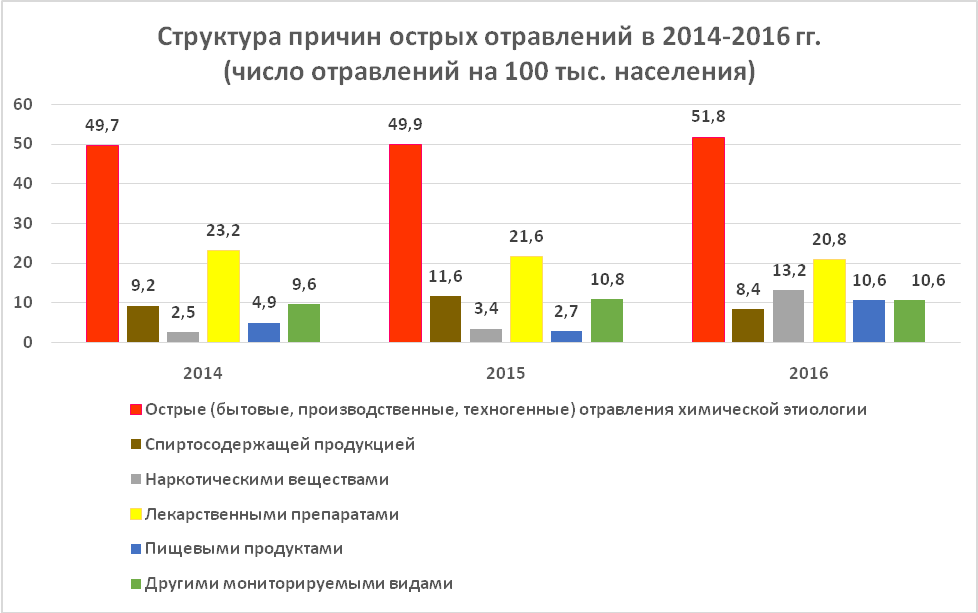 Рис.15. Структура причин острых отравлений в 2014-2016 гг. 
(число отравлений на 100 тыс. населения)Таблица 16Структура причин острых отравлений в 2014-2016 гг. 
(число отравлений на 100 тыс. населения)Анализ заболеваемости от острых отравлений химической этиологии показывает, что:- заболеваемость от отравлений спиртсодержащей продукцией приходится на взрослое население - 38 случаев (18-70 лет и старше);- заболеваемость от отравлений наркотическими веществами приходится на взрослое население - 6 случаев (18-70 лет и старше);- заболеваемость, вызванная от отравлений лекарственными препаратами, преимущественно приходится на детское население (0-14лет)- 55 случаев, взрослое население (18-70 лет и старше) -31 случай из 94случаев; -отравления пищевыми продуктами преимущественно приходится на взрослое население - 44 случая (18-70 лет и старше);-отравления другими мониторируемыми видами приходится на: взрослое население - 26 случаев, из которых 2 случая с летальным исходом, в детской группе 0-14 лет - 13 случаев, в подростковом населении 15-17 лет - 9 случаев. В структуре характера отравлений первое место занимают случайные отравления (с целью опьянения, ошибочный прием, самолечение, производственное, непереносимость или побочное действие) - 175 случаев. Преднамеренные отравления (суицидальные, наркотические, с целью одурманивания) – 30 случаев. Неопределенные (другое) отравления – 29 случаевВ результате проведенного анализа отравлений в 2016 году отмечается увеличение количества острых (бытовых, производственных, техногенных) отравлений химической этиологии (на 100 тыс.населения) по сравнению с . на 3,8%, отравлений пищевыми продуктами более чем в 3 раза, отмечается снижение количества отравлений спиртосодержащей продукцией на 27,6%, наркотическими веществами на 61,8%, лекарственными препаратами на 3,7%. Таблица 17Структура пострадавших от острых отравлений химической этиологии
по социальному статусу за период с 2014 – 2016 гг.В структуре пострадавших по социальному статусу наибольший удельный вес отравлений отмечен среди безработного населения -75 случаев, среди неорганизованных детей - 60 случаев, среди учащихся (средне-профессиональных училищ, техникумов, ВУЗов) – 12 случаев, среди школьников – 27 случаев, среди пенсионеров –32 случая, среди детей, посещающих ДДУ – 11 случаев, среди работающего населения – 13 случаев, среди мигрантов, переселенцев – 7 случаев, среди БОМЖей – 1 случай.Таблица 18Структура характера отравлений за период с 2014 – 2016 гг.В структуре характера отравлений первое место занимают индивидуальные – 203 случая (два летальных исхода), семейные – 16 случаев, групповые  - 15 случаев, массовые отравления химическими веществами в Республике Адыгея за 2016 год не зарегистрированы.На протяжении трех лет в республике ежегодно регистрируется по 1-2 случая смерти от отравлений химической этиологии. В 2016 году зарегистрировано 2 смертельных случая от отравлений другими мониторируемыми видами, показатель смертности составил 0,45 на 100 тыс. населения. Данные о зарегистрированных смертельных случаях от острых отравлений химической этиологии представлены в таблице 19.Таблица 19Смертность от острых отравлений химической этиологии 
за период с 2014 – 2016 гг.Рис. 16. Структура случаев заболеваемости связанных с употреблением 
алкоголя за 2015 год   За 2015 год в Республике Адыгея было зарегистрировано 292 случая заболеваемости связанных с употреблением алкоголя. Территориями неблагоприятными по заболеваемости связанных с употреблением алкоголя являются: г. Майкоп – 150 случаев, в Майкопском районе было зарегистрировано – 54 случая, в Красногвардейском районе – 34 случая, в Кошехабльском районе было зарегистрировано – 17 случаев, в Гиагинском районе – 14 случаев, в Теучежском районе зарегистрировано – 9 случаев, в г. Адыгейск – 7 случаев, в Шовгеновском районе – 5 случаев, в Тахтамукайском районе – 2 случая, связанный с употреблением алкоголя.       Все случаи заболеваемости, связанные с употреблением алкоголя зарегистрированы в возрастной группе 18-60 лет и старше.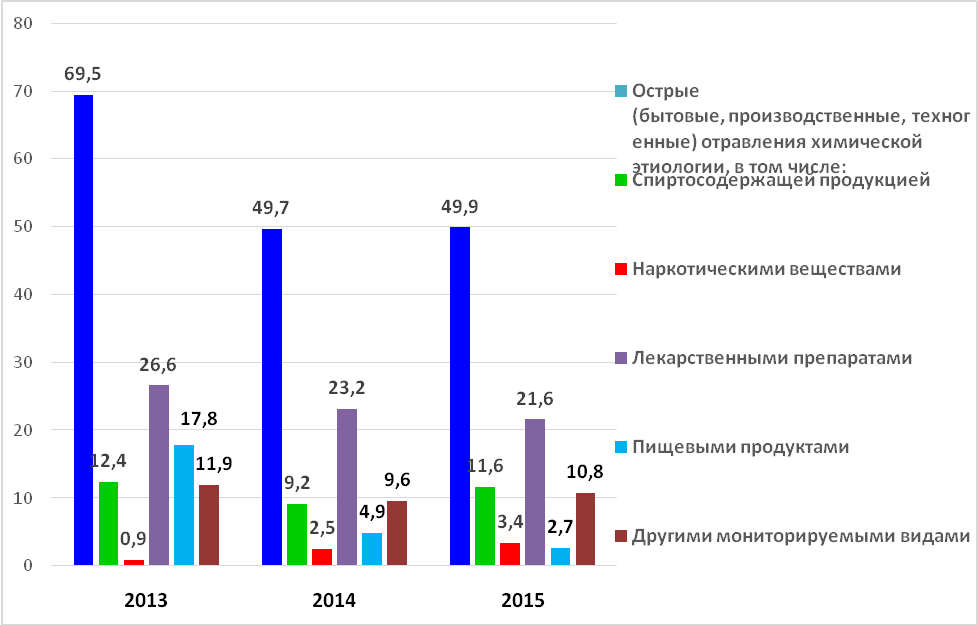 Рис.17. Структура причин острых отравлений в 2013-2015 гг. 
(число отравлений на 100 тыс. населения)      За  было зарегистрировано 3,4 случая  на 100 тыс., населения, связанных с употреблением алкоголя, что превышает на 0,9 случаев на 100 тыс., населения зарегистрированных в 2014 году. Таблица 20Динамика впервые выявленной заболеваемости взрослого населения по основным группам социально обусловленных заболеваний по данным ФИФ СГМ  (на 100 тыс. населения от 18 лет и старше)Распространение алкоголизма среди населения имеет не только тяжелые медицинские последствия, но и оказывает существенное влияние на социальные и демографические последствия. В динамике за три года показатель первичной заболеваемостью хроническим алкоголизмом имеет тенденцию к снижению среди взрослого населения на – 0,8 случаев на 100 тыс. населения.Рис.18. Синдром зависимости от алкоголя За 2013 год с синдромом зависимости от алкоголя (хронический алкоголизм) было зарегистрировано 94,4 случаев на 100 тыс. населения, в 2014 году – 82,6 случаев на 100 тыс. населения, за 2015 год впервые выявленной заболеваемости взрослого населения связанной с употреблением алкоголя составило 81,9 случаев на 100 тыс. населения. Темп изменений к 2014 году составил – 0,8 случаев на 100 тыс. населения.Таблица 21Смертность населения республики от причин, связанных с употреблением алкоголя, сл.Среди причин смертности, связанных с употреблением алкоголя, по данным Министерства здравоохранения Республики Адыгея в течение 3 лет (с . по .) первое место занимают алкогольные кардиомиопатии:	- в 2013г. –59 случаев	- в 2014г. – 86 случаев	- в 2015г. – 88 случаеввторое место - случайные отравления алкоголем:          - в 2013г. – 58 случаев           - в 2014г. – 62 случаев	 - в 2015г. – 56 случаевтретье место - алкогольная болезнь печени (алкогольный: цирроз, гепатит, фиброз)         - в . – 22 случая 	- в 2014г. – 39 случаев	- в 2015г. – 35 случаевВозникновение и развитие неинфекционных заболеваний в определенной мере зависит от соблюдения гигиенических нормативов качества атмосферного воздуха, питьевой воды, продуктов питания, а также от образа жизни и вредных привычек, к которым относятся курение, алкоголизм, низкая физическая активность, неправильное питание, избыточная масса тела и другие. Основным направлением в области профилактики неинфекционных заболеваний, наряду с осуществлением федерального государственного санитарно-эпидемиологического надзора, является разработка и осуществление специальных профилактических мероприятий, направленных на предупреждение наиболее распространенных заболеваний, являющихся причиной преждевременной смертности населения.Риску возникновения неинфекционных заболеваний (болезней органов дыхания, нервной системы, крови, кроветворных органов, новообразований, болезней органов мочеполовой системы и органов пищеварения) особенно подвержено детское население.Оборот розничной торговли за 9 месяцев 2016 года составил 58,2 млрд. рублей, или 101,0%, что соответствует второму месту среди субъектов ЮФО. Следует отметить, что за последние пять месяцев данный показатель, наиболее объективно отражающий состояние экономики региона, демонстрирует положительную динамику.С начала года в республике проведены 464 муниципальные ярмарки, что на 148 больше, чем за аналогичный период прошлого года. На проводимых ярмарках по ценам ниже рыночных на 10-20% реализованы продукты первой необходимости: масло растительное, мясо, рыба, яйца, молочная продукция, фрукты, овощи.Мониторинг условий воспитания и обученияСогласно ст. 28 Федерального закона от 30.03.1999 года № 52-ФЗ «О санитарно-эпидемиологическом благополучии населения» в организациях отдыха и оздоровления детей, дошкольных и других образовательных организациях независимо от их организационно-правовых форм должны осуществляться меры по профилактике заболеваний, сохранению и укреплению здоровья детей, в том числе меры по организации их питания, и выполняться требования санитарного законодательства.Одним из критериев санитарно-эпидемиологической обстановки в образовательных организациях является распределение организаций по уровню санитарно-эпидемиологического благополучия. Таблица 22Структура объектов, по категориям санитарно-эпидемиологическогоблагополучия за 2014-2016 годыВ Республике Адыгея централизованным водоснабжением обеспечено 100%  организаций. Результаты лабораторных исследований из разводящей сети представлены в таблице 23.Таблица 23Результаты лабораторного контроля (питьевой воды) в образовательных организациях Республики Адыгея за 2014-2016 гг.Количество организаций, не имеющих централизованной системы канализования, в 2016г. составило 1,4% от общего количества детских организаций (. - 1,4%), в том числе:- общеобразовательные организации – 5 организаций: г. Майкоп (МБОУ СОШ №14, №24, МБОУ ООШ №25, МБОУ ООШ №27, МБОУ НОШ №26);- организации дополнительного образования –2 организации: г. Майкоп- 2 (МБОУ ДОД ДШИ №5, Государственное бюджетное образовательное учреждение Республики Адыгея для детей, нуждающихся в психолого-педагогической и медико-социальной помощи «Центр диагностики и консультирования».Центральным отоплением обеспечено 99,3% организаций (за исключением 1 дошкольной организации в МО «Майкопский район - МБДОУ № 9 п. Каменномостский).Таблица 24Санитарно-техническое состояние организаций для детей и подростковРеспублики Адыгея в 2014-2016 гг., %Одной из приоритетных задач профилактической гигиены является сохранение и укрепление здоровья подрастающего поколения. Решение этого вопроса во многом определяется созданием оптимальных условий воспитания, обучения и оздоровления детей и подростков. Именно безопасные условия жизнедеятельности и являются залогом формирования здорового поколения. Рост заболеваемости детского населения, особенно школьно-обусловленных нарушений здоровья подтверждает необходимость усиления контроля за созданием безопасных условий образовательной деятельности детей, что является составной частью решения проблемы обеспечения санитарно-эпидемиологического благополучия населения. Обеспечение общеобразовательных организаций ученической мебелью, соответствующей росто-возрастным особенностям обучающихся, ее конструкция и расстановка являются одним из значимых факторов, способствующих сохранению работоспособности учащихся в течение учебного дня, правильному физическому развитию, а также являются мерой профилактики нарушения осанки и зрения.Согласно полученным сведениям профилактических осмотров детей и подростков наибольший удельный вес детей с нарушением осанки от числа осмотренных в 2015г. отмечены в МО «Город Майкоп» и составил (16,8%), МО «Город Адыгейск» - 4,4%, МО «Гиагинский район» - 2,7%; со сколиозом – МО «Теучежский район» - 2,6%, МО «Гиагинский район» -1,8%, МО « Город Адыгейск» - 1,8%.По итогам надзорных мероприятий в 2016г. в общеобразовательных организациях Республики Адыгея было установлено, что обеспеченность ученической мебелью в соответствии с росто-возрастными особенностями развития детей не соответствовала в 3-х образовательных организациях, а именно: - МО «Город Майкоп» - 2 (МБОУ СОШ №2, МБОУ СОШ №7);- МО «Кошехабльский район» - 1 (МБОУ СОШ№3).Таблица 25Гигиеническая характеристика детских учреждений Республики Адыгея по факторам среды обитания за 2014-2016 годыВ целях обеспечения доступности дошкольного образования на территории республики осуществляют образовательные услуги и услуги по уходу и присмотру за детьми 131 хозяйствующий субъект (136 объектов) подконтрольные Управлению Роспотребнадзора по Республике Адыгея. Структура объектов представлена следующим образом: 133 муниципальные бюджетные дошкольные образовательные организации, 1 негосударственное некоммерческое дошкольное образовательной учреждение, 2 индивидуальных предпринимателя, а также 7 муниципальных бюджетных общеобразовательных организаций, на базе которых функционируют дошкольные группы полного дня.По состоянию на 01.01.2017 года в Республике Адыгея дошкольным образованием охвачено 22600 ребенка. Нуждается в устройстве в дошкольные организации возрасте от 0 до 3 лет -  7385 ребенка, дети в возрасте от 3 до 7 лет – 422ребенка.Из 136 учреждений 113 или 83,0% учреждений это отдельно стоящие здания, 21 учреждение – приспособленные (15,4% учреждений) общественных зданиях – 2 учреждений - 1,5%, Для организации питания детей в 98,5% учреждений оборудованы пищеблоки, работающие на сырье, в двух организациях (1,5%), питание детей осуществляется в буфетах-раздаточных. Индивидуальными предпринимателями, осуществляющими услуги по уходу и присмотру для организации питания детей заключены договора на поставку готовой кулинарной продукции с объектами общественного питания.Для организации образовательного процесса на территории Республики Адыгея осуществляют деятельность 147 общеобразовательных организаций (156 организаций с учетом филиалов), из которых 132 организации расположены в организациях типовой постройки, что составляет 84,6%, 24 организации в приспособленных помещениях – 15,4%.В соответствии с ч.3 ст. 41 Федерального закона от 29.12.2012г. № 273-ФЗ «Об образовании в Российской Федерации» организация оказания первичной медико-санитарной помощи обучающимся осуществляют органы исполнительной власти в сфере здравоохранения, для чего в 132-х школах республики оборудованы медицинские кабинеты, 123 из которых обеспечены подводом централизованного холодного водоснабжения (93,2% учреждений). Отсутствуют медицинские кабинеты в 16 учреждениях или 10,8%  учреждений от общего числа школ. Медицинское обслуживание учащихся школ, не имеющих медпункты, осуществляется работниками ФАП по договору с территориальными учреждениями здравоохранения.Одним из основных вопросов оказания качественного медицинского обслуживания учащихся является дефицит медицинских кадров закрепленных за образовательными организациями и ответственных за организацию санитарно-противоэпидемических мероприятий, что приводит к присутствию медицинских работников в организациях либо несколько часов в день, а то и в неделю, что способствует некачественной организации режимов, в том числе и утреннего фильтра, как в дошкольных, так и в общеобразовательных организациях с нарушением требований санитарного законодательства, особенно в неблагоприятные эпидемические периоды года.Анализ сведений о заболеваемости детей и подростков Республики Адыгея алиментарно-зависимыми заболеваниями свидетельствует о том, что имеется тенденция увеличения роста числа заболеваний таких, как нарушение метаболического обмена (ожирение), язвенная болезнь желудка, гастрит и дуоденит при продвижении ребенка по «образовательной лестнице». Так, например, нарушение метаболического обмена(ожирение) детей в возрасте от 0 до 14 лет составляет 213,2 на 100 тысяч, а возрасте 15-17 лет – 731,9 на 100 тысяч; язвенная болезнь желудка – 24,1 и 114,8 соответственно; гастрит и дуоденит – 614,2 и 2059,5соответственно (показатели за 2015г. по РА).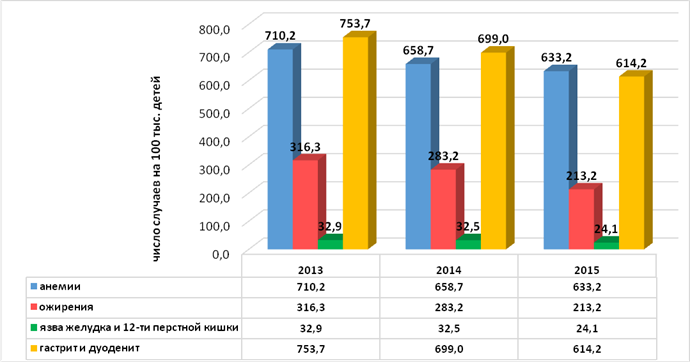 Рис.19 Динамика заболеваемости детей в возрасте от 0 до 14 лет 
(с диагнозом, установленным впервые), случаи на 100 тыс. детей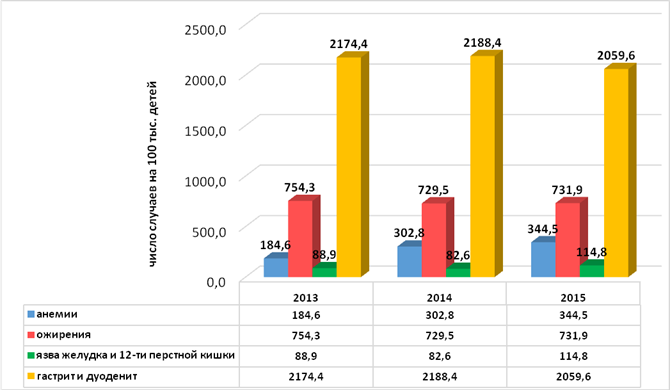 Рис. 20 Динамика заболеваемости детей в возрасте от 15 до 17 лет 
(с диагнозом, установленным впервые), случаи на 100 тыс. детейПри этом с 2014 года в Республике Адыгея отсутствует региональная программа «Школьное питание», предусматривающая вопросы увеличения числа школьников, охваченных горячим питанием, улучшения материально-технических баз пищеблоков и качества питания школьников. По итогам 2016 года в Республике Адыгея охват горячим питанием школьников составил 70,7% или 33901 школьников (от общего количества учащихся 47807 чел.), что на 2,6% ниже уровня прошлого года. Ниже республиканских показателей отмечен охват горячим питанием детей в муниципальных образованиях: г. Майкоп – 66,04%, Майкопский район – 64,7%.Таблица 26Охват учащихся общеобразовательныхорганизаций горячим питанием за 2014-2016 гг.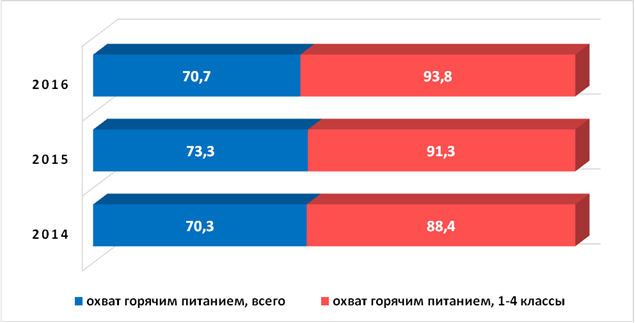 Рис. 21 Охват горячим питанием школьников, %Таблица 27Охват горячим питанием учащихся общеобразовательныхорганизаций Республики Адыгея в разрезе муниципальных образований 
в 2014-2016 годыВ 2016 году в Республике Адыгея охвачено горячим питанием более 93,8% обучающихся начальных классов, выше республиканского показателя достигнуты показатели в следующих муниципальных образованиях: МО «Город Адыгейск» – 100%, МО «Теужеский район» – 100%, МО «Кошехабльский район» -100%, МО «Тахтамукайский район» – 98,5%, МО «Город Майкоп» -96,4%.Таблица 28Охват горячим питанием обучающихся 1-4 классов Республики Адыгеяв разрезе муниципальных образований за 2014-2016 годыВ Республике Адыгея в 106 школах  имеются школьные столовые, из которых 94 работают на сырье, 12 - на полуфабрикатах и 41 буфетов-раздаточных, 2-буфета.В 2-х общеобразовательных организациях республики, в которых обучается 191 учащийся, отсутствуют помещения для приема пищи: г. Майкоп - (НОУ «Православная гимназия во имя Преподобного Сергия Радонежского» - 127 учащихся, НОУ ШИРР АГУ – 64 учащихся). Питание учащихся Православной гимназии организовано на базе буфета-раздаточной МБОУ ООШ №20, учащихся НОУШИРР АГУ на базе столовой ГБОУ РА «Адыгейской республиканской гимназии». В 2016 году выделялись бюджетные средства для организации питания 12226 учащихся определенных категорий (из малообеспеченных семей), в том числе: г. Майкоп – 4898 чел., Теучежский район -362 чел., Тахтамукайский район – 5623 чел., г. Адыгейск – 154 чел., Гиагинский район – 519 чел., Кошехабльский район – 116чел., Майкопский район – 489 чел., Красногвардейский район – 200чел. В муниципальном образовании «Шовгеновский район» средства для организации питания учащихся не выделялись.Таблица 29Выделение финансовых средств муниципальными образованиямиРеспублики Адыгея для питания учащихся общеобразовательных 
учреждений в 2016 годуТаблица 30Средняя стоимость питанияС целью ликвидации микронутриентной недостаточности и в соответствии с Постановлением Правительства РФ № 119 от 05.10.1999г. «О мерах по профилактике заболеваний, связанных с дефицитом йода» в дошкольных организациях и общеобразовательных учреждениях республики в питании детей, постоянно используется йодированная соль.Таблица 31 Гигиеническая характеристика готовых блюд в организованныхдетских коллективах в 2012-2016 гг.Проблемными вопросами по организации питания школьников остаются:- несоответствие набора и площадей производственных помещений пищеблоков, что приводит к нарушению поточности технологических процессов, пересечению потоков сырья и готовой продукции, чистой и грязной посуды; - недостаточный контроль со стороны должностных лиц образовательных организаций и медицинских персонала за качественным и количественным составом рациона питания, качеством и безопасностью поступающих продуктов, правильностью закладки и приготовлением пищи, ассортиментом используемых пищевых продуктов и продовольственного сырья;- недостаточный уровень квалификации и высокая текучесть персонала организаций, осуществляющих питание в школьных столовых и медработников;- недостаточная работа администраций общеобразовательных организаций с родителями учащихся о целесообразности организованного питания детей, об ответственности за непринятие своевременных мер,- недостаточный уровень культуры питания учащихся образовательных организаций.          Для решения данных вопросов направлена информация о состоянии питании в  детских организованных коллективах в органы исполнительной власти и  Государственный Совет – Хасэ Республики Адыгея.Одним из приоритетных направлений социальной политики в республике является организация летнего отдыха и оздоровления детей и подростков. В Республике Адыгея принято Постановление Кабинета Министров Республики Адыгея №175 от 06.08.2015г. «Об утверждении программы по развитию системы отдыха и оздоровления детей на 2016-2018 годы».Всего в летний период 2016 года на территории Республики Адыгея функционировало 93 летних оздоровительных учреждения. Структура летних оздоровительных учреждений представлена следующим образом: 88 - лагеря с дневным пребыванием  детей, 4 - загородных стационарных учреждения, 1 – детский санаторий.В летний период 2016 года на территории Республики Адыгея оздоровлено 10 589 детей.В целях профилактики клещевого энцефалита и геморрагической лихорадки с почечным синдромом перед началом летней оздоровительной кампании 2016 года были проведены энтомолого-зоологические обследования и противоклещевые обработки в местах размещения ЛОУ и по ходу туристических и экскурсионных маршрутов. Общая площадь проведенных обработок составила 320 тыс.м2, что составило 100% от территории, подлежавшей обработкам. В течение летней оздоровительной кампании также проводились зоолого-энтомологические обследования мест дислокации ЛОУ, туристических и экскурсионных маршрутов. В лечебно-профилактических учреждениях не зарегистрировано обращений по поводу присасывания клещей на территориях летних оздоровительных учреждений республики и прилегающих к ним территориях. Питание детей и подростков осуществлялось в соответствии с согласованными с Управлением Роспотребнадзора по Республике Адыгея перспективными меню. Организация питания детей осуществлялась на базе пищеблоков загородных и санаторных ЛОУ, а детей, отдыхающих в ЛОУ с дневным пребыванием детей, на базе пищеблоков образовательных учреждений. Учреждения, функционировавшие в период летней оздоровительной кампании 2016 года, обеспечены необходимым технологическим и холодильным оборудованием, кухонной и столовой посудой. В учреждениях с круглосуточным пребыванием детей организовано 5-ти разовое питание, в лагерях с дневным пребыванием детей – 2-х разовое. Фактическая стоимость питания одного дня каждого ребенка составляла: ЛОУ на базе санаториев – 160 руб., загородные оздоровительные учреждения – 260 руб., оздоровительные площадки с дневным пребыванием детей – 127 руб.Массовые инфекционные заболевания, пищевые отравления, случаи смерти, в летних оздоровительных лагерях в сезон 2016 года не регистрировались.С целью предупреждения инфекционных заболеваний и оценки качества оказываемых услуг летними оздоровительными учреждениями в период функционирования ЛОУ отобрано:- 388 проб питьевой воды по микробиологическим показателям и санитарно-химическим показателям, не стандартных проб не выявлено;-  249проб готовой кулинарной продукции по микробиологическим показателям, выявлено не стандартных проб– 3, что составляет 1,2%;- 249 проб готовой кулинарной продукции по санитарно-химическим показателям, не стандартных проб не выявлено;- 25 пробы почвы по паразитологическим показателям, не стандартных проб нет;- 3080 смывов с объектов внешней среды, 4 (0,1%) из которых не соответствуют нормируемым требованиям.Итоги летней оздоровительной кампании 2016 года, позволяют констатировать факт, что проведенные профилактические и противоэпидемические мероприятия в совокупности позволили не допустить групповой заболеваемости в летних оздоровительных учреждениях Республики Адыгея и достичь результатов оздоровления не ниже показателей, предусмотренных планом по реализации Указов Президента Российской Федерации от 7 мая . (достижение выраженного оздоровительного эффекта в . – 94,7%). По результатам обследований итоговая эффективность оздоровления составила: выраженный оздоровительный эффект - 94,7% (в . – 93,1%), слабый оздоровительный эффект – 4,8% (в 2015г. - 6,6%), отсутствие оздоровительного эффекта отмечено у 0,5% детей (в . - 0,3%)Таблица 32Удельный вес детей с выраженным оздоровительным эффектом 
в 2014-2016 гг.Таблица 33Эффективность оздоровления детей в 2016 году в оздоровительных учреждениях с дневным пребыванием детейПо итогам диспансеризации детского населения в 2016 году Министерством здравоохранения Республики Адыгея представлены сведения о числе детей, нуждающихся в оздоровлении в 2017 году и о профиле заболеваний детей. Нуждается в оздоровлении в 2017 году 4207 детей. Мониторинг физических факторов среды обитанияПроблема физической безопасности населения по отношению воздействия источников физических факторов неионизирующей природы возрастает с каждым годом в связи ростом числа объектов – источников физических факторов: новых видов связи, компьютеров и т.д. Вычислительная техника становится все более значимым источником воздействия ЭМП на население, и в том числе на детей и подростков. Санитарно-эпидемиологический  надзор за источниками потенциально опасных физических факторов неионизирующей природы осуществляется  на предприятиях, на территории вокруг промышленных объектов, на территории населенных мест, в жилых и общественных зданиях, в учебных заведениях, детских и лечебно-профилактических  учреждениях.                                    Обстановка по их воздействию продолжала оставаться неблагоприятной, что наиболее выражено в условиях производства.  Из общего числа обследованных объектов в ходе осуществления надзорных мероприятий, совместных проверок с прокуратурой  Республики Адыгея и производственного контроля не отвечало санитарно-гигиеническим требованиям по уровню шума- 20,9%, вибрации –2,3%, микроклимату – 3,18%, освещенности -1,42%, электромагнитные поля – 0,36 % (таблицы № 34, 35).Таблица 34Количество замеров физических факторов за период 2014-2016 гг. Наиболее выраженное неблагоприятное воздействие физических факторов, прежде всего шума, на организм работающих остается в деревообрабатывающей, строительной, целлюлозной, пищевой промышленностях и сельском хозяйстве (ООО «Питейный дом», ООО СПК «Родина», ООО «Экопаркет», ЗАО КСМ «Энемский», АО «Кошехабльский комбинат нерудных материалов», АО «Картонтара», ООО «Фишер-Паркет-Маркет), не отвечают санитарно-гигиеническим требованиям. Главными причинами превышения допустимого уровня физических факторов на рабочих местах по-прежнему являются: износ машин, несовершенство технологических процессов и оборудования, а также недостаточная ответственность работодателей и руководителей производств за состоянием условий и охраны труда.Определенный вклад в ухудшение санитарно-эпидемиологической обстановки на промышленных предприятиях внесли ликвидация службы контроля и ведомственных санитарно-промышленных лабораторий, невыполнение планово-предупредительных работ, отсутствие программ производственного контроля, карт спец. оценки условий труда.Таблица 35Исследования физических факторовОтносительное число рабочих мест, не отвечающих гигиеническим нормативам, по отдельным физическим факторам за отчетный год увеличилось (шум, освещенность, вибрация, электромагнитное излучение по Республике (таблица № 36). Это увеличение было не только относительным, но и выраженным в абсолютных значениях, т.к. общее число рабочих мест уменьшилось.Таблица 36Доля рабочих мест, не соответствующих гигиеническим нормативам по физическим факторам в 2014-2016гг., % (от общего числа обследованных рабочих мест)Санитарно-гигиеническая характеристика объектов, используемых субъектами надзора при осуществлении деятельности представлена в таблице № 37.Таблица 37Санитарно-гигиеническая характеристика объектов, используемых субъектами надзора при осуществлении деятельностиТаблица 38Гигиеническая характеристика детских учреждений Республики Адыгея по факторам среды обитания за 2013-2016 годыВычислительная техника становится все более значимым источником воздействия ЭМП на население и, в том числе на детей и подростков. Увеличение числа пользователей персональными компьютерами, интенсивное оснащение компьютерных классов учебных заведений ведет к необходимости санитарно-эпидемиологического контроля над ними.  В детских дошкольных и образовательных организациях из физических факторов контролируются главным образом: освещенность, микроклимат и электромагнитные поля.  В течение 3 лет наблюдается снижение процента обследованных детских и подростковых организаций, не отвечающих гигиеническим нормативам. Наибольший удельный вес в структуре неблагоприятных в санитарно-гигиеническом отношении факторов в населенных пунктах занимает шум. Главным источником шумового загрязнения в Республике Адыгея являются транспортные средства – автомобили и железнодорожные поезда. Так эквивалентный уровень шума от автотранспорта составляет в среднем 65 дБА (при норме 55 дБА), максимальный 69 дБА, что на 2 дБА  ниже по сравнению с 2015 годом. Это связанно с увеличением количества автотранспорта надлежащего состояния.В последнее время так же актуальна проблема защиты населения от шума, создаваемого объектами, расположенными на первых этажах жилых зданий. К сожалению, при размещении таких объектов не рассматриваются вопросы шумозащиты (звукоизоляции). Одним из основных источников шума – технологическое оборудование пищевых объектов (сеть магазинов «Океан», «Магнит»; ООО «Тандер»; ООО «Пластиктрейд») и наружные блоки сплит систем магазинов, аптек и административных офисов. Не менее значимым источником акустического шума и вибрации воздействующего на население, являются различные внутридомовые источники, встроенные в эксплуатируемые жилые здания предприятий и инженерно-технологическое оборудование (вентиляционное, холодильное оборудование, наружные блоки систем кондиционирования, лифты и т.д.). За 2016 год было рассмотрено 34 жалобы, превышение шума установлено на 2-4 дБА. Необходимо отметить, что основная масса измерений шума приходится на ночное время суток с 23-00 до 07-00 час. Это связано с тем, что в ночное время фоновые уровни шума значительно ниже дневных, поэтому в ночное время суток можно проводить достоверную гигиеническую оценку источника шума.Таблица 39Структура заявлений граждан по физическим факторам за 2014-2016 гг.Рис. 22. Заявления граждан по физическим факторам в 2014-.г.Все более актуальной становится проблема электромагнитной безопасности населения, так как с каждым годом увеличивается в республике количество передающих радиотехнических объектов (далее - ПРТО). В 2016 году ФБУЗ «Центр гигиены и эпидемиологии в Республике Адыгея» было рассмотрено 124 экспертных заключения на эксплуатацию таких объектов, из них не соответствуют санитарным нормам 4. Основная часть ПРТО – базовая станция (далее – БС) сотовой связи. Для обеспечения радиопокрытия территории республики БС сотовой связи должны устанавливаться в возвышенных точках и на небольшом расстоянии (около 1-) друг от друга. Высотных зданий в г. Майкопе не так много, поэтому используются все относительно высокие здания, в том числе жилые, общественные, включая лечебно-профилактические организации и др. Это допускается действующими санитарными правилами и нормами, но вызывает необходимость чрезвычайно жесткого контроля за ПРТО как на стадии проектирования, так и при вводе в эксплуатацию и эксплуатации данных объектов. Следует иметь в виду, что, с точки зрения излучения, здание на котором установлены антенны базовых станций, является самым безопасным местом, поскольку излучение принципиально не распространяется вниз.   Как правило, базовые станции не создают уровней ЭМП, превышающих гигиенические нормативы. Поэтому наиболее значимыми в гигиеническом   отношении продолжают оставаться радио- и телепередающие центры, а также рабочие места, оснащенные ПЭВМ и оргтехникой. На территории республики имеется 555 передающих радиотехнических объекта (телевизионных станций –22, радиовещательных станций – 37, базовых станций сотовой и транкинговой связи – 496).С учетом постоянного увеличения количества источников неионизирующих излучений в республике, их потенциального влияния на работающих и население, основными задачами эффективного контроля следует считать: Обеспечение деятельности Управления Роспотребнадзора по Республике Адыгея при проведении контрольно-надзорных мероприятий по контролю физических факторов неионизирующей природы.Усиление контроля за соблюдением требований к параметрам физических факторов на промышленных предприятиях, пищевых, коммунальных объектах, детских и подростковых организациях, в том числе при использовании вычислительной техники. Выявление и замена устаревшего оборудования промышленных и сельскохозяйственных предприятий с целью уменьшения риска возникновения профессиональных заболеваний, связанных с воздействием акустического шума и вибрации.Упорядочение градостроительной ситуации в населенных пунктах, где расположены промышленные объекты и производства, требующие организации санитарно-защитных зон. Мониторинг радиационной обстановки в Республике АдыгеяВ соответствии с Федеральным Законом «О радиационной безопасности населения» №3-ФЗ от 9 января 1996г., в Республике Адыгея в рамках единой государственной системы контроля и учёта индивидуальных доз облучения (ЕСКИД) осуществляется контроль и учёт индивидуальных доз облучения населения от всех источников ионизирующего излучения, к которым относятся: природные и медицинские источники, техногенные источники в условиях нормальной эксплуатации и источники облучения, являющиеся следствием прошлых радиационных аварий. Постоянный и эффективный контроль всех этих параметров является одной из важнейших задач в проблеме обеспечения радиационной безопасности населения Республики Адыгея.Радиационная обстановка в Республике Адыгея за последние годы существенно не изменилась, остается стабильной, в целом удовлетворительной, и радиационный фактор не являлся ведущим фактором вредного воздействия на здоровье населения.Для постоянного и эффективного наблюдения за радиационной обстановкой в Российской Федерации внедрена единая система информационного обеспечения радиационной безопасности населения, включающая радиационно-гигиеническую паспортизацию и Единую государственную систему учета доз облучения населения России (ЕСКИД).Основным показателем радиационной безопасности субъекта федерации является годовая коллективная эффективная доза (КЭД) облучения населения от всех источников ионизирующего излучения, в 2015 году по Республике Адыгея составила 2250,58чел. мЗв/год, что соответствует 5,01 мЗв/год в среднем на одного жителя, при среднероссийском показателе – 3,7 мЗв/год.Структура дозы облучения на 1 жителя республики по состоянию на 01.01.2015 года сформирована следующим образом: 89,83% - от природных источников и 10,07% – медицинское облучение, на долю всех остальных источников приходится – 0,1% (структура облучения населения РФ на аналогичный период составляла 86,9% - природные источники; 12,8% - медицинское облучение и 0,16% - прочие источники соответственно).Средняя годовая эффективная доза на жителя Республики Адыгея за счёт всех источников ионизирующего излучения и вклад отдельных компонентов в среднюю годовую эффективную дозу представлена в таблице 40.Таблица 40Средняя годовая эффективная доза на жителя Республики Адыгея за счёт 
всех источников ионизирующего излучения Российская Федерация                                                     Республика АдыгеяРис.23. Структура коллективных доз облучения населения Республики Адыгея и Российской Федерации в ., %На  территории  Республики  Адыгеи  объекты  1  и  2 категории  отсутствуют.Доза  облучения  населения  республики  за  счет  глобальных  выпадений  и прошлых  радиационных  аварий,  как  и  в  других  регионах  Российской  Федерации,  на которых  отсутствует  радиоактивное  загрязнение  территории,  остается  величиной постоянной и рассчитывается исходя из 0,005 мЗв/год на человека (доклад Научного Комитета ООН по действию атомной радиации, .).За 2016 год из 70 организаций Республики Адыгея 67 (в том числе медучреждений – 64, промышленных – 7) предоставили государственные статистические формы 1-ДОЗ и радиационно-гигиенические паспорта, использующих источники ионизирующего излучения, что составляет 95,7%  от  общего числа. Необходимо отметить, что число организаций, представляющих форму №1-ДОЗ и РГП организаций, постоянно увеличивается (Рис. 24).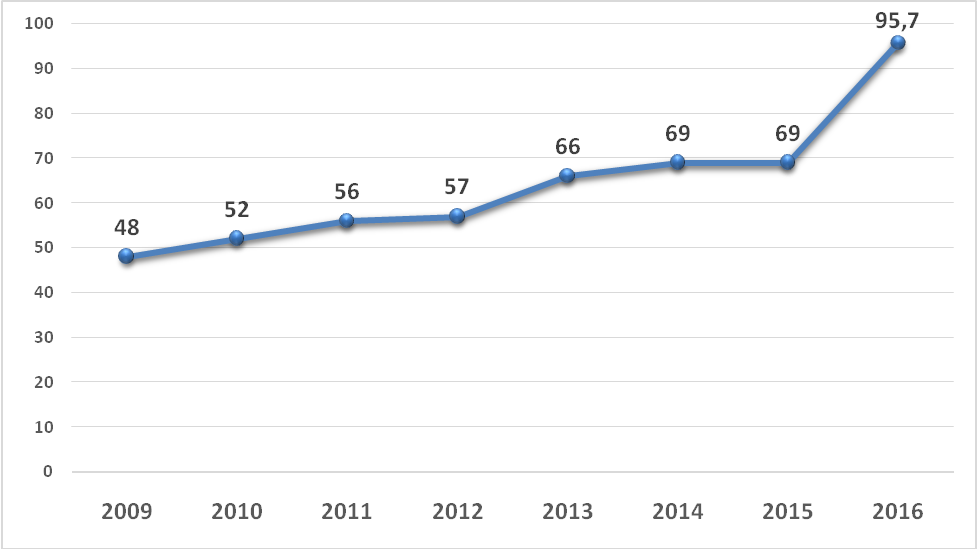 Рис.24. Динамика числа организаций, представивших формы федерального государственного статистического наблюденияНадзор за деятельностью этих организаций осуществляет Управление Роспотребнадзора по Республике Адыгея. На указанных объектах используются следующие типы установок с источниками ионизирующего излучения: рентгеновские медицинские аппараты - 165, гамма-установки - 2, закрытые радионуклидные источники - 4, дефектоскопы рентгеновские - 9. Характеристика радиоактивного загрязнения окружающей среды Характеристика  содержания радионуклидов в почве и атмосферном воздухеНа территории Республики Адыгея исследования по этим показателям не проводятся.Данные о плотности радиоактивного загрязнения почвы на территории республики цезием-137 и стронцием-90, и о загрязнении атмосферного воздуха радиоактивными веществами в радиационно-гигиенических паспортах территории Республика Адыгея приведены на основании официальных данных «Росгидромета», полученных расчётным методом усреднения данных по географическим районам Российской Федерации:1. уровень радиоактивного загрязнения почвы:	- плотность загрязнения почвы цезием-137 - 0,45 кБк/м2;	- плотность загрязнения почвы стронцием-90 - 0,10 кБк/м2.2. уровень содержания радионуклидов в атмосферном воздухе:- содержание цезия-137 - 0,4∙10-6Бк/м3;- содержание стронция-90 - 0,08∙10-6Бк/м3;- суммарная бета-активность - 85∙10-6Бк/м3.Рис. 25.Уровень радиоактивного загрязнения почвыНа территории Республики Адыгея отсутствует зона техногенного радиоактивного загрязнения вследствие крупных радиационных аварий, а также отсутствуют объекты, являющиеся потенциальными источниками радиационных загрязнений (АЭС, ТЭЦ, предприятий по добыче, переработке и использованию минерального сырья с повышенным содержанием природных радионуклидов и т.д.).  Среднее значение мощности эквивалентной дозы гамма-излучения на территории Республики Адыгея по результатам замеров при обследовании жилого сектора за период 2001-2016 годы колеблются в пределах 0,05 мкЗв/ч, среднее значение – 0,07 мк/Зв/ч. Радиационных аномалий и загрязнений не обнаружено.  Состояние водных объектов и питьевого водоснабжения Проведенные исследования воды из водных объектов водопользования населения проводились в основном по показателю суммарной альфа- и бета-активности, и указывают на спокойную обстановку по содержанию радионуклидов в открытых водоемах, которые являются источниками питьевого водоснабжения. Таблица 41Число исследованных проб воды в местах водопользования населения 
по показателямДля предварительной оценки качества воды открытых водоемов по показателям радиационной безопасности использованы измерения удельной суммарной альфа- и бета-активности, проведенные специалистами ФБУЗ «Центр гигиены и эпидемиологии в Республике Адыгея». Превышений контрольных уровней по суммарной альфа- и бета-активности не зарегистрировано.Для оценки соответствия питьевой воды требованиям радиационной безопасности используются измеренные значения суммарной альфа – и бета-активности проб (таблица 42).Таблица 42Исследования воды источников питьевого централизованного и нецентрализованного водоснабжения и из распределительной сети на суммарные альфа-,бета-активностиПревышения контрольных уровней по суммарным альфа – и бета-активностям в 2010 году определены в двух пробах воды в пос. Каменномостский Майкопского района (альфа-активность: 0,47 Бк/кг и 0,32Бк/кг; бета-активность -  1,44 Бк/кг). Незначительные превышения контрольных уровней по суммарной альфа–активности в 2011 году обнаружены в двух пробах воды в а. Хакуринохабль Шовгеновского района (0,38 Бк/кг и 0,33Бк/кг). Превышения контрольных уровней по суммарной альфа–активности в 2013 году обнаружены в четырёх пробах воды в Айрюмовском сельском поселении (0,24 Бк/кг, 0,30 Бк-кг, 0,44 Бк/кг и 0,48 Бк/кг). Превышения контрольных уровней по суммарной альфа–активности в 2014 году обнаружены в одной пробе воды в пос. Каменномостский Майкопского района (0,29 Бк/кг) и в одной пробе в а. Блечепсин Кошехабльского района (0,23 Бк/кг). В 2015-2016году превышения контрольных уровней по суммарной альфа-активности не обнаружены.Радионуклидный анализ с использованием методик радиохимподготовки показал, что превышений уровней вмешательства по содержанию природных радионуклидов в пробах 2011-2016 годов не обнаружено и ∑(Аi/УВi)<1. Для всех остальных источников питьевого водоснабжения выполняется условие: α-активность ≤ 0,2 Бк/л и β-активность ≤ 1,0 Бк/л, что гарантирует не превышение уровня дозы 0,1 мЗв/год, установленного СанПиН 2.6.1.2523-09 (Нормы радиационной безопасности-99/2009). В таблице 43 приведено число эксплуатируемых источников централизованного водоснабжения в республике и доля источников водоснабжения, исследованных по показателям радиационной безопасности за 5 лет.Таблица 43Число эксплуатируемых источников централизованного водоснабжения и доля источников водоснабжения, исследованных по показателям радиационной безопасностиПроб питьевой воды с содержанием радионуклидов, создающих эффективную дозу более 1 мЗв/год, и требующей проведения защитных мероприятий в безотлагательном порядке, не зарегистрировано.Средние значения годовой эффективной дозы облучения одного жителя за счет потребления питьевой воды по районам республики в 2016 году представлено в таблице 44.Таблица 44Средние значения годовой эффективной дозы облучения одного жителя 
за счет потребления питьевой воды по районам республикиИсследования пищевых продуктовЗа трехлетний период исследовались пробы продовольственного сырья и пищевых продуктов на содержание цезия-137 и стронция-90. Концентрация радионуклидов в продуктах питания, как местного производства, так и поступивших в Республику Адыгею с территорий других субъектов Российской Федерации, не превысила гигиенических нормативов. В 2016 году проводились исследования пищевого сырья и пищевых продуктов радиохимическим методом в соответствии с МУК 2.4.3.2503-09 и МУК 2.4.3. 2504-09; всего радиохимическим методом исследовано 462 проб пищевых продуктов, отобранных в республике для целей радиационно-гигиенической паспортизации (таблица 45). Таблица 45Динамика исследования проб продовольственного сырьяи пищевых продуктов на содержание радиоактивных веществТаблица 46Средние значения годовой эффективной дозы облучения одного жителя за счет потребления продуктов питания местного производстваИсследования пищевых продуктов местного производства показали, что содержание радионуклидов цезия и стронция находится в пределах гигиенических нормативов. Из вышеизложенного следует, что содержание радионуклидов в пищевых продуктах и пищевом сырье основного набора продуктов потребительской корзины, не вносит существенного вклада во внутреннее облучение жителей республики и не превышает средних показателей по Российской Федерации.Облучение от природных источников ионизирующего излучения  Основной вклад в годовую эффективную дозу облучения населения Республики Адыгея вносит природное облучение. Средняя годовая эффективная доза облучения на одного жителя Республики Адыгея от природного облучения за последние три года держится на уровне 4,495 мЗв/год, что превышает в 1,5 раза средний показатель по РФ в 3,211 мЗв/год. На 1 января 2015 года средняя годовая эффективная доза от природного облучения на одного жителя Республики Адыгея составила 4,790 мЗв/год (таблица 47). Коллективная годовая эффективная доза облучения населения республики составила 2250,58 чел.-Зв/год. 		Таблица 47Вклад отдельных компонентов природного облучения в среднюю годовую эффективную дозу по Республике Адыгея в 2015 годуУчтены дозы облучения населения за счет поступления 137Cs и 90Sr с питьевой водой и продуктами питания. Вклад в суммарную дозу внутреннего облучения от, содержащегося в организме людей, принят равным для всех регионов Российской Федерации 0,17 мЗв/год. Среднее значение годовой эффективной дозы облучения жителей Республики Адыгея за счет космического излучения принято равным 0,4 мЗв/год, согласно среднероссийским данным. Рис.26. Структура облучения населения Республики Адыгея за счёт природных источников излучения, %.При средней дозе природного облучения одного жителя республики, равной 5,011мЗв/год, вклад дозы внутреннего облучения за счёт ингаляции изотопов радона составляет 64,27%, доля внешнего природного облучение от источников земного происхождения составляет 11,69% суммарной дозы, вклад космического излучения - 7,98%. а долю облучения от пищи и питьевой воды приходится 2,40%.Данные о средних значениях мощности эквивалентной дозы гамма-излучения на местности и в жилых зданиях, данные о средних значениях ЭРОА радона и продуктов его распада  приведены в таблице 48.Таблица 48Средние значения мощности эквивалентной дозы гамма-излучения на местности и в жилых зданиях, данные о средних значениях ЭРОА радона 
и продуктов его распадаПримечание: Д – деревянные здания; 1К – одноэтажные каменные здания; МК – многоэтажные каменные здания, ОМ – открытая местность.         Особенностью учета и оценки доз природного облучения является ежегодное пополнение банка данных новыми результатами мониторинга контролируемых объектов, расположенных на территориях Республики Адыгея. Результаты текущего мониторинга зависят при этом от того, какие конкретные объекты выбраны для текущего контроля. Результаты отдельного года не могут быть представительными для целого региона, однако по мере накопления новых данных, средние оценки будут с каждым годом все точнее отражать средние уровни облучения. Динамика измерительных параметров радиационной обстановки представлена в таблице 49.Таблица 49Дозы облучения от природных источников, рассчитанные 
по данным измерений параметров радиационной обстановки, 
по Республике Адыгея и РФТаблица 50Динамика исследований содержания радона в воздухе  жилых зданий  в динамике за период с 2012 по 2015 годы и ранжированием 
концентрации радонаПри обследовании жилого сектора в 2015 году обнаружены превышения  ЭРОА радона и продуктов его распада в одном домовладениях а. Джерокай Шовгеновского района (1 точка) и в одном домовладении а. Ходзь Кошехабльского района (2 точки).В 2016 году лабораторией ФБУЗ «Центр гигиены и эпидемиологии в Республике Адыгея» обследовано 520 эксплуатируемых  помещений.Все  обследованные  помещения  отвечают  гигиеническим  нормативам  по  МД  и ЭРОА радона.	Таблица 51Исследования в жилых и общественных зданиях за период 2013-.г.Содержание природных радионуклидов в строительных материалахРезультатами исследований образцов стройматериалов установлено, что удельная эффективная активность (Аэфф) естественных радионуклидов (радия, тория, калия) находилась в основном в пределах до 265 Бк/кг (таблица №52). Исследованные образцы соответствовали I классу стройматериалов и допущены к использованию без каких-либо ограничений. Превышения удельной эффективной активности (Аэфф) естественных радионуклидов (радия, тория, калия) за три отчётных года не зарегистрировано. Таблица 52Содержание природных радионуклидов в строительном сырье 
и материалах в 2016 годуМедицинское облучениеМедицинское  облучение  по-прежнему  вносит  второй  по  величине  вклад  в коллективную  дозу  облучения  населения  Республики Адыгея и  составляет  в среднем 10,07%, что ниже среднероссийских данных  (11,67%).В 2015 году проведено 653,17 тыс. медицинских рентгенорадиологических процедур (в среднем 1,55 процедуры на одного жителя Республики Адыгея). Коллективная доза медицинского облучения населения Республики Адыгея в 2015. году составила 2250,58 чел.Зв/год (таблица 53).Таблица 53Количество процедур за период 2012-2015 годы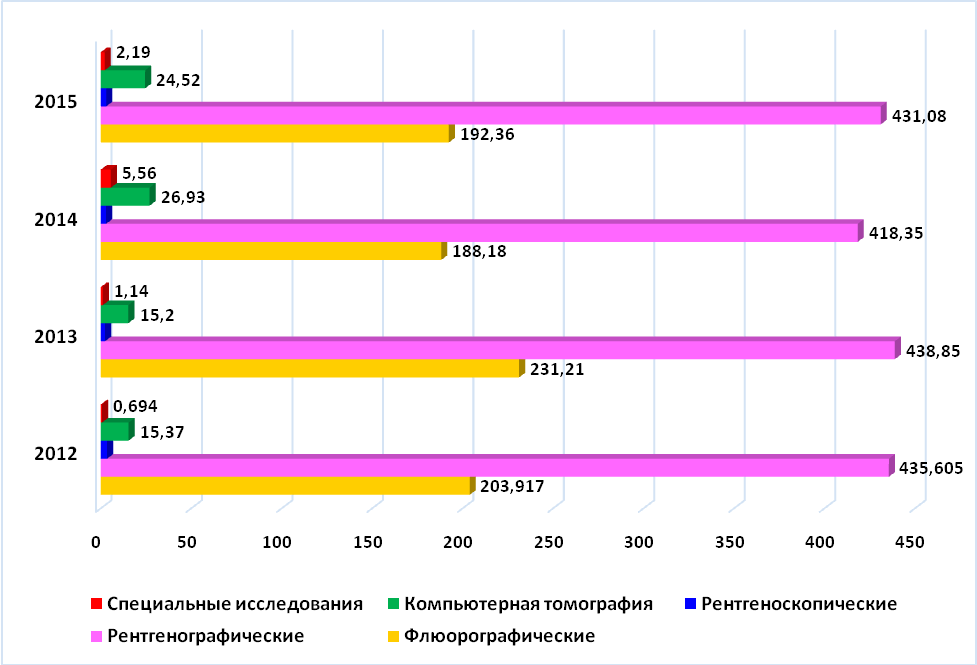 Рис. 27 Количество процедур за 2012-2015 гг.Долевой вклад медицинских рентгенологических процедур в дозовую нагрузку на населения республики в основном складывается за счет флюорографических и рентгенографических исследований, а за последнее  время связан и с увеличением исследований при помощи компьютерной томографии. В 2015 году имеет место небольшое снижение флюорографических исследований.  За последние три года количество медицинских процедур увеличилось в 1,09 раз. Небольшое увеличение рентгеноскопических исследований, компьютерной томографии.Динамика коллективной дозы облучения населения Республики Адыгея за 2012-2015 год по видам процедур представлена в таблице 54.Таблица 54Динамика коллективной дозы облучения населения Республики Адыгея 
по видам процедур за 2012-2015 годы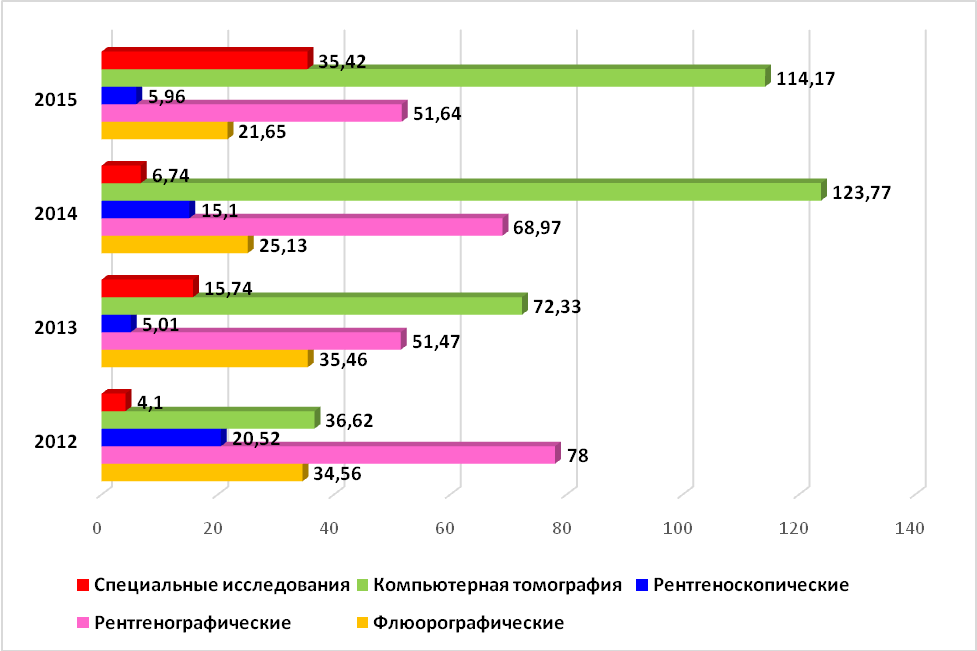 Рис. 28. Динамика коллективной дозы облучения населения Республики Адыгея 
по видам процедур за 2012-2015 годыНаибольший вклад в коллективную дозу медицинского облучения пациентов в 2015 году внесли компьютерная томография 49,89% и рентгенографические исследования 30,13%. Вклад флюорографических исследований составил 9,46%, рентгеноскопических исследований 2,60%. На долю специальных исследований приходится 19,47% (рис.№ 3).Наибольший вклад в коллективную дозу медицинского облучения населения России в 2015 году вносят: рентгенография – 69,9%, флюорография – 29,45%, компьютерная томография – 3,75%  (рентгеноскопия – 0,46%, специальные исследования – 0,33%).  Рис.29.Вклад различных методов диагностики в дозу медицинского облучения населения в ., доля.Годовая эффективная доза медицинского облучения в среднем на одного жителя Республики Адыгея в 2014 году составила 0,41 мЗв/год. Динамика изменения годовой эффективной дозы медицинского облучения одного жителя республики представлена в таблице 55.Таблица 55Эффективная доза медицинского облученияСредние дозы облучения населения Республики Адыгея и России в 2015 году за счёт медицинских диагностических исследований (в расчёте на одного жителя) приведены на рис. 30.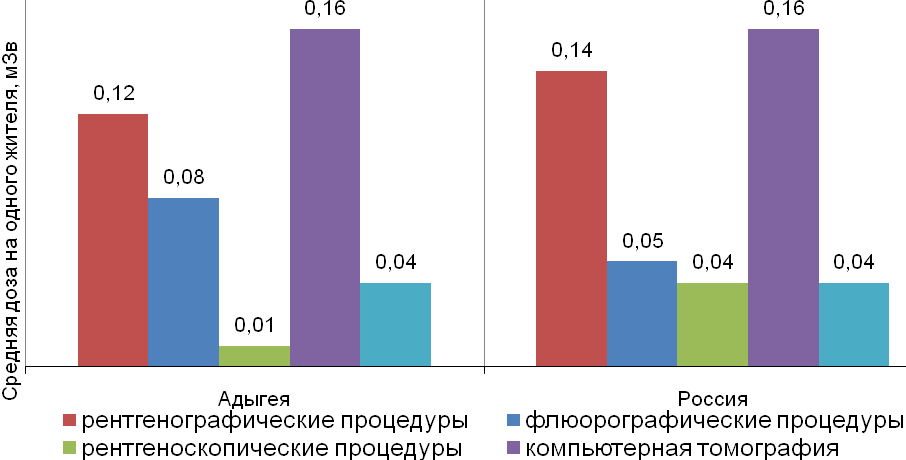 Рис. 30.Средняя доза облучения одного жителя за 2015 год, мЗв.Динамика количества рентгенологических процедур, коллективной дозы облучения населения Республики Адыгея и годовой эффективной дозы медицинского облучения одного жителя республики приведена в графическом виде на рис.№10.Рис. 31. Количество  рентгенологических процедур, коллективная доза облучения населения и средняя доза облучения одного жителя 
республики  в 2006-2015 годах.Повышение коллективной дозы медицинского облучения населения в расчёте на одного жителя в 2015 году увеличилась по сравнению с 2014 годом за счёт увеличения общего количества исследований.Таблица 56Эффективная доза медицинского облученияВ таблице 56 представлено сопоставление доз облучения пациентов при проведении рентгенологических диагностических процедур, оцененных на основе инструментальных измерений (инструментальные дозы) или посредством присваивания табулированных значений доз (расчётные дозы), рекомендованных в методических рекомендациях по заполнению формы №3-ДОЗ. Следует отметить, что использование табличных значений доз было предусмотрено лишь в 2007 году (первый год после введения новых форм государственного статистического наблюдения). После 2007 года оценка доз облучения проводиться в соответствии с МУК 2.6.1.1797-03 «Контроль эффективных доз облучения пациентов при медицинских рентгенологических исследованиях». В Республике Адыгея в 2015 году измеренные эффективные дозы составляют от общего количества проведённых исследований всего лишь 17,0% (в 2014 году - 17,5%).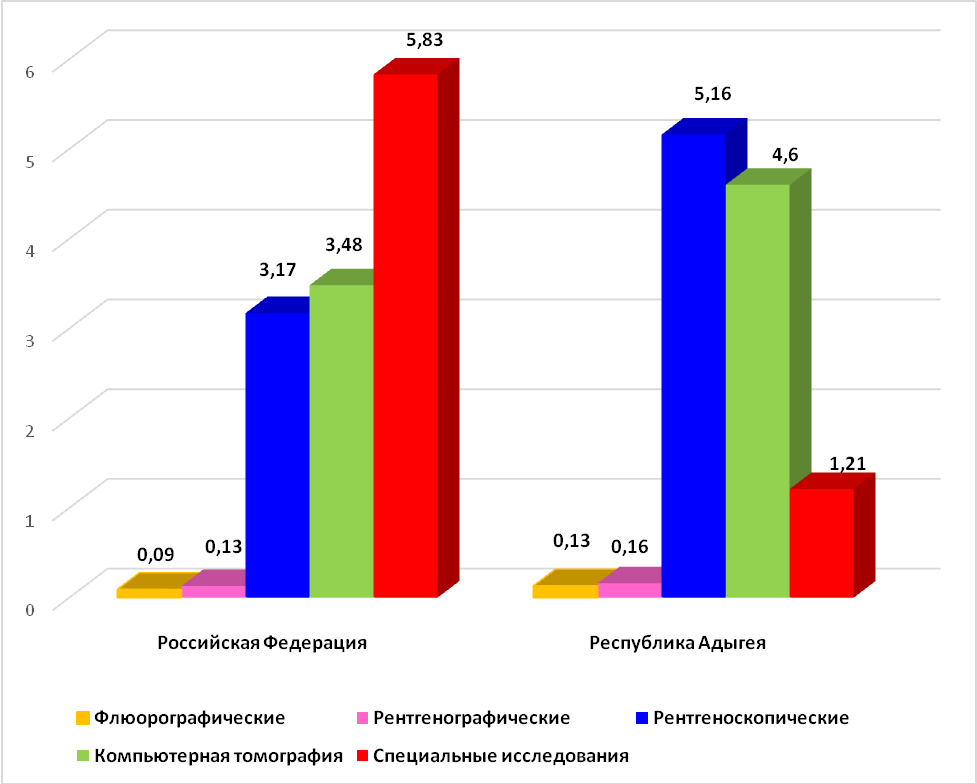            Рис.32. Эффективная доза медицинского облучения в Республике Адыгея в сравнении с Российской Федерацией за .Медицинское облучение можно подразделить на две части: облучение пациентов и облучение персонала. Структура облучения пациентов лечебно-профилактических учреждений (ЛПУ) в Республике Адыгея в 2015 году представлена в таблице 57Таблица 57    Дозы медицинского облучения пациентов в расчете на одну процедуруВ расчете же на одного жителя всего пришлось 0,51 мЗв медицинского облучения, что немного меньше чем в 2014 году (0,54 мЗв). Хотя пределы доз облучения пациентов не устанавливаются (СанПиН 2.6.1.2523-09 «Нормы радиационной безопасности (НРБ-99/2009)», п. 5.4.1), возможны значительные разбросы в дозах облучения. Это связано с наличием в эксплуатации в Республике Адыгея некоторого количества (менее 10 %) старых, возрастом более 10 лет, пленочных рентгеновских аппаратов, главным образом флюорографического назначения. Полный переход на малодозовую, цифровую технику не скажется значительно на средних дозах облучения, но зато позволит уменьшить дозы медицинского облучения некоторых групп населения и для некоторых процедур. Облучение от техногенных источников ионизирующего излученияЧисленность персонала группы А в Республике Адыгея в .  составила 241 человек, а персонала группы Б – 60 человек. Коллективная доза облучения персонала групп А и Б за . оценивается величинами 0,209 чел.-Зв/год и 0,049 чел.-Зв/год, соответственно. Средняя индивидуальная доза персонала группы А в . равна 0,89 мЗв/год, а персонала группы Б – 0,83 мЗв/год.  Средняя индивидуальная доза персонала по Республике Адыгея составила в 2015 году 1,03 мЗв/год, а по России  -  1,03 мЗв/год. Во всех организациях, работающих с источниками ионизирующих излучений, имеются индивидуальные средства защиты. Однако радиационный контроль индивидуальных средств контроля проводился в  2015 году только лишь в 6 организациях. Весь персонал группы А организаций, осуществляющих эксплуатацию источников ионизирующего излучения, обеспечен индивидуальными термолюминесцентными дозиметрами для проведения ежеквартального индивидуального дозиметрического контроля. Превышения допустимых доз в период с 2011-2015 не обнаружены. Распределения численности персонала по дозовым интервалам приведены в графическом виде на рис.33.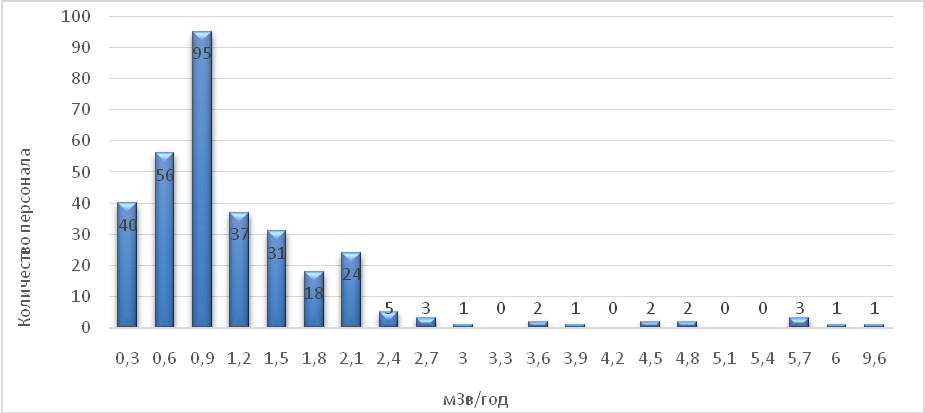 Рис. 33. Распределения численности персонала 
по дозовым интерваламДинамика численности персонала, включённого в банк данных по Республике Адыгея,  средних и коллективных доз облучения за период с . по .  приведена в таблице 58.	Таблица 58Динамика численности персонала, включённого в банк данных по Республике Адыгея,  средних и коллективных доз облучения за 2012-2015 гг.Из общей численности персонала 301 человека 25 человек в . совмещали свою работу в 2-3 различных организациях. Анализ доз облучения, полученных этими лицами, показывает, что средняя суммарная доза в этой группе составила в .  2,67 мЗв, в то время как  в среднем по Республике Адыгея - 1,04 мЗв.  Максимальное значение средней годовой дозы – 5,69 мЗв/год. Несмотря на то, что в этой группе в 2015 году не было превышений суммарной дозы 20 мЗв, важно в течение всего календарного года усилить контроль за накоплением доз облучения лиц, совмещающих работу с источниками ионизирующих излучений в нескольких учреждениях. Гигиена автотранспортаНа территории Республики Адыгея 468 предприятий транспорта и транспортной инфраструктуры. Риски для здоровья работников транспорта обусловлены осуществлением транспортного процесса; сосредоточением на объектах транспорта большого количества сооружений и устройств, пассажиров и грузов; применением различных технологий по их обслуживанию.Анализ данных, полученных в результате осуществления государственного надзора за условиями труда работающих, и результатов лабораторно-инструментальных исследований в . показал, что число объектов, обследованных составляет – 261, из них 55 (21,0%) обследованных рабочих мест не отвечает гигиеническим требованиям по уровню шума, 32 (12,2%) по микроклимату, 5 (1,9%) по вибрации (таблица 59). Таблица 59Удельный вес от общего количества обследованных рабочих мест, не отвечающих гигиеническим нормам (%)За период 2016г. профессиональные заболевания среди работников транспорта не регистрировались. В структуре заболеваемости с временной утратой трудоспособности на первом месте стоят заболевания органов дыхания, на 2 – заболевания костно-мышечной системы, на 3 – заболевания мочеполовой системы, что обусловлено спецификой работы водителей.В 2016г. проводились надзорные мероприятия с применением лабораторно- инструментальных исследований на 12 объектах транспорта и транспортной инфраструктуры. На всех предприятиях автотранспорта осуществляется предрейсовый медосмотр водителей с измерением частоты пульса, артериального давления, проведением общего осмотра. В соответствии с ранее выданными предписаниями, работающие обеспечены специальной одеждой и средствами индивидуальной защиты; работодателями проведены работы по приведению санитарно-бытовых помещений в соответствие с гигиеническими нормативами. Водители, находящиеся в командировках за пределами республики, обеспечиваются жильем и питанием за счет командировочных средств, выплачиваемых регулярно.На территории Республики с 2016г. имеется 2 сельскохозяйственных аэродрома местного значения, расположенных на территории Гиагинского района (ИП Оганесян А.М.; ИП Свешников П.А.). Проживающего населения в зоне взлетно-посадочных операций (при взлете, наборе высоты, заходе и снижению на посадку и апробации авиадвигателей) нет.1.1.2. Приоритетные санитарно-эпидемиологические и социальные факторы, формирующие негативные тенденции в состоянии здоровья населения Республики АдыгеяРезультаты социально-гигиенического мониторинга за последние годы свидетельствуют, что перечень приоритетных факторов среды обитания, формирующих негативные тенденции в состоянии здоровья населения изменяется незначительно. Среди факторов среды обитания, оказывающих влияние на здоровье населения, приоритетным остаётся загрязнение атмосферного воздуха взвешенными веществами, оксид углерода.Основной проблемой на протяжении последних лет остаются вопросы обеспечения населения питьевой водой гарантированного качества и в достаточном количестве. Перечень приоритетных загрязнителей питьевой воды, подаваемой населению системами централизованного хозяйственно-питьевого водоснабжения, содержание которых превысило гигиенические нормативы, представлен общей жесткостью, железом, марганцем.Причинами повышенного содержания в питьевой воде химических веществ (соли общей жесткости, железо, марганец) являются природные особенности подземных водоносных горизонтов. Высокие концентрации нитратов в источниках нецентрализованного водоснабжения обусловлены антропогенным и техногенным воздействием. Таким образом, загрязнение питьевых вод, в первую очередь, связано с источниками хозяйственно-питьевого водоснабжения. Повышенные концентрации нитратов в питьевой воде опасны для здоровья населения, прежде всего, из-за их способности к трансформации в организме человека до нитритов, что приводит к образованию в клетках крови метгемоглобина – фракции гемоглобина, которая в меньшей степени способна переносить кислород. У маленьких детей в возрасте до 1 года гемоглобин более чувствителен и легко превращается в метгемоглобин. С учётом того, что дети потребляют больше воды в пересчёте на массу тела, это обстоятельство делает их более уязвимыми в отношении этого заболевания.Критическими органами и системами для железа являются слизистые, кожа, кровь, иммунная система, в этой связи постоянное употребление подобной воды является предпосылкой к развитию аллергических реакций, болезней крови, отложением железа в органах и тканях.Повышенное содержание в питьевой воде солей общей жёсткости может вызвать развитие неблагоприятных эффектов со стороны желудочно-кишечного тракта.Совокупное влияние на состояние здоровья населения приоритетных физических факторов – шума, вибрации, электромагнитного (неионизирующего) излучения, а также недостаточной освещённости на объектах надзора ассоциировано с заболеваемостью населения болезнями нервной системы, органов чувств.В качестве приоритетных загрязнителей атмосферного воздуха, определены оксид углерода, взвешенные вещества, диоксид азота, контролируемые в системе социально-гигиенического мониторинга на постах наблюдения организаций Роспотребнадзора. Критическим органом для взвешенных веществ являются органы дыхания. В эпидемиологических исследованиях получены данные зависимостей «концентрация-ответ», которые характеризуются нарушениями состояния здоровья человека и влияют, в сторону увеличения, на показатели общей смертности; смертности от сердечно-сосудистых заболеваний, от заболеваний органов дыхания; на число детей и подростков (возраст менее 18 лет), страдающих бронхитом; частоту симптомов со стороны верхних и нижних отделов дыхательных путей; частоту обострения бронхиальной астмы, обращаемости по поводу респираторных заболеваний.К наиболее поражаемым органам и системам для азота диоксида относятся: центральная нервная, дыхательная и сердечно-сосудистая системы, кровь (метгемоглобинообразователь), печень, почки.К приоритетным загрязнителям среды обитания можно также отнести микробное загрязнение. Микробное заражение является наиболее частым и широко распространенным риском для здоровья, связанным с питьевой водой.Социальные и экономические условия, характеризующие качество жизни населения и их воздействие на жизнь населения, определяют риск развития нарушений в состоянии здоровья.К основным показателям здоровья населения, ассоциированным с негативным воздействием социально-экономических факторов, можно отнести: смертность населения от всех причин, в том числе от внешних причин (в том числе отравлений, самоубийств, транспортных несчастных случаев); смертность от инфекционных и паразитарных заболеваний, от болезней системы кровообращения, от злокачественных новообразований; младенческую смертность; ожидаемую продолжительность жизни при рождении; заболеваемость инфекционными и паразитарными болезнями, болезнями крови, кроветворных органов и отдельных нарушений, вовлекающих иммунный механизм, болезнями кожи и подкожной клетчатки, новообразования, патологию беременности, родов и послеродового периода; травмы и отравления, и другие последствия внешних причин, врожденные аномалии.Анализ социальных факторов за период с 2013 по 2015 годы свидетельствует о положительной динамике в изменении оцениваемых показателей. Так, в целом по республике отмечается рост расходов на образование, увеличение среднедушевого дохода и  площади на 1 человека. Наряду с этим  отмечается увеличение процента лиц с доходами ниже прожиточного минимума.Значительное влияние на экономические потери оказывают социальные факторы, а именно: высокая доля населения с доходами ниже величины прожиточного минимума; высокий процент жилых площадей, не оборудованных водопроводом и канализацией; низкая среднемесячная номинальная начисленная заработная плата; высокая по отношению к среднемесячной заработной плате стоимость потребительской корзины.Республика Адыгея относится к субъектам с наиболее благоприятными показателями санитарно-эпидемиологической ситуации и средним уровнем социально-экономических показателей (1 тип). Социальные факторыСоциально-экономические условия жизни населения являются фактором, оказывающим существенное влияние на состояние здоровья, а также на уровень и качество жизни населения.С этой целью проведено ранжирование административных территорий Республики Адыгея по10 показателям социально-экономического развития. Для анализа использовались показатели по данным органов государственной статистики за 2013–2015 годы.За период 2013-2015 гг. в Республике Адыгея наблюдалась положительная динамика по ряду социально-экономических показателей. На 2% увеличились расходы на образование, среднедушевой доход населения вырос на 1,3%. В 2015 году показатели благоустройства жилищного фонда в сравнении с 2014г. характеризуются незначительным уменьшением количества квартир, не имеющих водопровода на 0,5%, уменьшением количества квартир, не имеющих канализации на 0,9%.Таблица 60Основные социально–экономические индикаторы уровня жизни населения Республики Адыгея в 2013-2015г.г.Рис. 34.Динамика социальных факторов Республики Адыгея В 2015 году количества жилой площади, оборудованной центральным отоплением уменьшилось на 0,6% в сравнении с . Динамика этого показателя объясняется увеличением частного жилищного фонда Республики Адыгеи, обеспеченного индивидуальным отоплением.В сравнении с 2014 годом в 2015 году увеличилась: стоимость минимальной продуктовой корзины на 21,4%, прожиточный минимум – на 21,4%. 1.2.Анализ состояния заболеваемости массовыми неинфекционными заболеваниями (отравлениями) и приоритетными заболеваниями в связи с вредным воздействием факторов среды обитанияДемографическая ситуация в Республике АдыгеяМедико-демографические показатели являются одними из наиболее значимых характеристик здоровья населения. Характеризуя воспроизводство населения, безопасность среды обитания человека, уровень санитарно-эпидемиологического благополучия, медико-демографические показатели являются индикаторами благополучия общества, и рассматриваются как показатели эффективности деятельности ведомств, решающих проблемы охраны здоровья населения.Медико-демографическая ситуация в Республике Адыгея характеризуется ростом численности постоянно проживающего населения. По данным Территориального органа Федеральной службы государственной статистики по Республике Адыгея численность населения Республики  Адыгея в . увеличилась на 2,3  тыс. человек, или на 0,5% и составила на начало  . – 451,5 тыс. чел. (0,31% численности населения России, 3,21% Южного федерального округа). Территория республики составляет 7,8 тыс. кв. км (0,05% территории РФ, 1,85% Южного федерального округа). Адыгея – один из самых густонаселенных субъектов Южного федерального округа: плотность населения республики – 57,9 чел. на 1 кв. км (в целом по РФ – 8,6 чел., по Южному федеральному округу – 33,4 чел.). В республике 52,69% населения проживает в городской местности, 47,31% – в сельской местности (в целом по Южному федеральному округу городское население составляет 62,92%, в РФ – 74,15%). Почти третья часть населения Республики Адыгея (32%) проживает в городской местности МО «Город Майкоп».Таблица 61Динамика численности населения за период 2013 – 2015 годы 
(соотношение мужчин и женщин), тысяч человекВ период 2013-2015 гг. численность населения республики выросла на 5074 человек  или на 1,1%.Таблица 62Динамика численности постоянного населения Республики Адыгея(человек)В 2015 году численность населения по сравнению с 2013 годом увеличилась в 4 муниципальных образованиях Республики Адыгея. В 5 муниципальных образованиях Республики Адыгея на 1 января 2016 года по сравнению с 2013 годом наблюдалось сокращение числа жителей. Численное превышение женщин над мужчинами в составе населения отмечается в среднем с 35 лет и с возрастом увеличивается. Так, в возрасте 55-59 лет женщин больше чем мужчин на 23%, а после 70 лет женщин больше в 2 раза. Такое неблагоприятное соотношение сложилось из-за сохраняющегося высокого уровня преждевременной смертности мужчин.Медианный возраст жителей Адыгеи на начало . составил 38,47 лет (в России – 38,78 лет), мужчин соответственно 35,53 года (35,83), женщин – 41,38 лет (41,67).Согласно международным критериям население (ООН) считается старым, если доля в нем лиц в возрасте 65 лет и более превышает 7%. В настоящее время каждый седьмой житель республики (65,9 тыс. человек или 14,6%), находится в возрасте 65 лет и старше. Процесс демографического старения населения в гораздо большей степени характерен для женщин. В структуре населения вышеуказанных возрастов женщины составляют более двух третей 43,3 тыс. человек (65,7%), мужчины – 22,6 тыс. человек (34,3%). Средний возраст населения в возрасте старше трудоспособного на начало 2016 года составил – 68,88 лет (мужчины – 69,94, женщины – 68,41). Каждый четвертый житель республики (112,6 тыс. человек на 1 января .) - в пенсионном возрасте. Доля лиц старше трудоспособного возраста на начало . составила 25%, моложе трудоспособного – 18,8%, трудоспособного возраста – 56,2%.В . по сравнению с . в республике общий показатель численности населения моложе трудоспособного возраста увеличился на 2,2%, старше трудоспособного – на 2,3%. Численность детского населения в возрасте от 0 до 17 лет увеличилась на1526 чел. (1,6%) и составила 94260 чел. Рис. 35. Динамика структуры основных возрастных групп населения Республики Адыгея на начало годаЧисленность населения в трудоспособном возрасте плавно снижается, по сравнению с началом . она снизилась на 2,1 тыс. человек или на 0,8% (в . на 1,2 тыс. человек или 0,5%) и к началу . составила 253,8 тыс. человек или 56,2% (городское население – 121,5 тыс. человек или 47,9%, сельское – 132,3 или 52,1%). Средний возраст населения в трудоспособном возрасте на начало 2016 года – 36,99 лет (мужчины – 37,87, женщины – 36,04).Естественное движение населения  -  обобщенное название совокупности демографических событий рождений и смертей, изменяющих численность населения так называемых естественным путем. Наиболее распространенные показатели движения населения – общие коэффициенты рождаемости, смертности и естественного прироста.   					Рис. 36. Составляющие естественного прироста населенияРеспублики Адыгея (человек)По данным Территориального органа Федеральной службы государственной статистики по Республике Адыгея число родившихся в Республике Адыгея за 2015 год составило 5627 человек. Показатель рождаемости в 2015 году составил – 12,5 на 1000 населения, что на 1,6% ниже показателя . (12,7).Таблица 63Динамика общих показателей рождаемости, смертности и естественного прироста по Республике Адыгея (показатели на 1000 населения) за 2013-2015 годыВ 2015 году показатель рождаемости в городской местности превысил среднереспубликанский на 3,2% и сельской на 6,6%.Таблица 64Показатели рождаемости сельского и городского населения 
в Республике Адыгея за 2013-2015 годы, число родившихся на 1000 человекПоказатель рождаемости выше, чем в среднем по республике в муниципальных образованиях: МО «Город Адыгейск» - 17,8 родившихся на 1000 населения, МО «Город Майкоп» - 13,7, Гиагинском районе – 13,6, Майкопском районе – 13,1. Низкий уровень рождаемости в районах:  Теучежском – 9,1 родившихся на 1000 населения, Тахтамукайском – 9,8, Шовгеновском – 11,3, Кошехабльском районе – 11,6  и Красногвардейском – 11,7.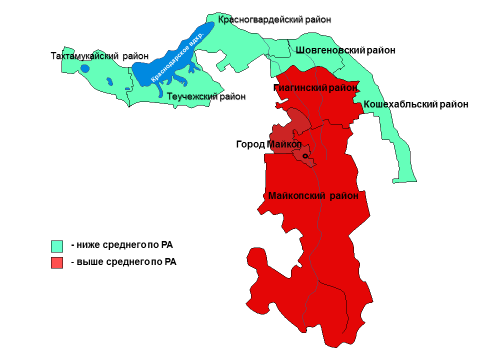 Рис. 37.Показатели рождаемости населенияВ 2015 году в республике показатель естественной убыли населения составил -0,5 на 100 населения.Естественный прирост населения в 2015 году зафиксирован в г.Майкопе, г.Адыгейске, Тахтамукайском районе; на остальных территориях республики зарегистрирована естественная убыль населения, наибольший показатель –Теучежском (-4,6), Гиагинском (-2,9) и Красногвардейском (-2,7) районах.За 2015 год в Республике Адыгея умерло 5845 человек (.- 5938, . – 5814). Показатель смертности населения за . составил 13,0на 1000 чел. населения, что ниже на 2,3% уровня показателя . Общая смертность сельского населения по-прежнему выше, чем городского: 13,4 и 12,5 соответственно.Таблица 65Показатели смертности сельского и городского населения в 
Республике Адыгея за 2013-2015 годы, число умерших на 1000 человекПри анализе и ранжировании РИФ по муниципальным образованиям, самые высокие показатели смертности отмечаются в Гиагинском (16,5), Красногвардейском (14,4), Теучежском (13,7), Майкопском (14,0), ниже среднореспубликанских показателей смертности в: г.Адыгейске (10,8), Тахтамукайском (10,6) и Кошехабльском (12,5) районах; в г.Майкопе и Шовгеновском районе на уровне республиканских показателей.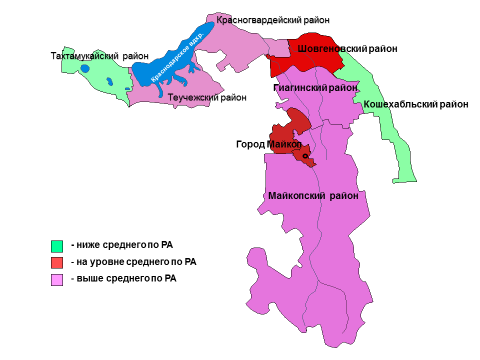 Рис. 38.Показатели общей смертности населенияВ 2015 году естественная убыль населения составила 0,5 на 1000 населения.Баланс рождений и смертей показывает, что в 2015 году число умерших превысило число родившихся в 1,1 раза. Таблица 66Демографические показатели населения Республики Адыгея за период 2013-2015 годы, человекЕстественная ежегодная убыль населения (за последние три года) колеблется в пределах 246-218 человек. Эти потери компенсируются миграционным приростом населения. В 2015 году структура общей смертности населения республики не претерпела существенных изменений. Главными проблемами демографического развития Республики Адыгея остаются высокая смертность от болезней системы кровообращения, новообразования и внешних причин. Большое влияние на демографическое развитие республики оказывает также злоупотребление алкоголем. От причин непосредственно связанных с алкоголем (алкогольная кардиомиопатия, случайные отравления алкоголем, алкогольная болезнь печени, хронический алкоголизм, алкогольные психозы, дегенерация нервной системы, вызванная алкоголем, хронический панкреатит алкогольной этиологии) в . умерло 165 мужчин (в . соответственно 149) и 44(57 в 2014 году) женщины. Однако, его влияние на смертность от других причин существенно выше. Неумеренное потребление алкоголя наиболее очевидным образом связано с высокой смертностью от внешних причин смерти, связь прослеживается и когда речь идет о преждевременной смертности от многих других заболеваний.Таблица 67Динамика показателей смертности населения по основным классам причин смертиУвеличение смертности за последний год произошло по всем основным классам причин смерти кроме болезней системы кровообращения, доля внешних причин в общем числе умерших в течение последних трех лет на одном уровне. Болезни системы кровообращения послужили причиной смерти 3040 человек, что на 431 человека или 12,4% меньше, чем в  Мужчин от этих причин умерло 1365 (44,9%) человек, в том числе в трудоспособном возрасте 262 (19,2%) человека, женщин – 1675 (55,1%) человек, в трудоспособном возрасте 62 (3,7%) человека.  Большие потери население республики несет от новообразований - 1021 человек, 580 (56,8%) – мужчин, в трудоспособном возрасте 150 (25,9%) человек, 441 (43,2%) – женщина, в трудоспособном возрасте 65 (14,7%) человек. В Республике Адыгея на протяжении ряда лет сохраняется достаточно высокий уровень смертности от неестественных причин. В 2015 году 459 человек погибло от внешних причин смерти, из них 309 (67,3%) человек от транспортных травм, отравлений алкоголем, утоплений, самоубийств, убийств.Таблица 68Динамика показателей  смертности от неестественных причинв Республике Адыгеячисло умерших на 100 000 населения         Анализ показателей показывает снижение числа умерших от внешних причин, кроме  умерших от случайных утоплений, в  . он увеличился на 24%  по сравнению с  .Внешние причины – это единственный класс причин, который обуславливает только предотвратимые смерти. От этих предотвратимых причин в России и, соответственно, в Адыгее ежегодно погибает значительное число людей. Причем высокая смертность от этого класса причин сопряжена с очень большим числом людей, которых эти же причины делают инвалидами. В . в Республике Адыгея от последствия травм, отравлений и других воздействий внешних причин впервые стали инвалидами 84 человека, из них в возрасте: 18-44 года – 53 человека; 45-54 года (ж);45-59 (м) – 22 человека, старше 55 лет (ж) и 60 (м) – 9 человек.Таблица 69Показатель смертности от неестественных причин за 2015 годчисло умерших на 100 000 населенияВ Республике Адыгея по сравнению с Российской Федерацией и Южным федеральным округом, в 2015 году самые высокие показатели по смертности от транспортных травм, самоубийствам, отравлений алкоголем и случайных утоплений.Особо острой проблемой является  смертность от  транспортных травм, в Адыгее по этой причине  погибло 118 человек, из них  91 (77%) в трудоспособном возрасте. Показатель смертности от транспортных травм на 54% выше, чем в среднем по России и на 56% выше, чем в Южном федеральном округе.Коэффициент смертности в Республике Адыгея в 2015 году снизился по сравнению с предыдущим годом на 1,6%. В сельской местности смертность составила 13,4 умерших на 1000 человек населения, что выше, чем в среднем по республике на 3,1% и на 7,2% выше, чем в городской местности. Смертность выше, чем в среднем по республике в районах: Гиагинском – 16,5 умерших на 1000 населения, Красногвардейском – 14,4, Майкопском – 14,0, Теучежском – 13,7. Смертность ниже, чем в среднем по республике в районах: Тахтамукайском – 10,6 умерших на 1000 населения, Кошехабльском – 12,5, Шовгеновском – 12,9, а также в МО «Город Адыгейск» - 10,8. В  МО «Город Майкоп» смертность на том же уровне, что и в республике в целом. Среди всех умерших  в .,  на лиц трудоспособного возраста (1212 человек), приходится 21%, из них 81% - мужчины и 19% женщины.По причинам смерти умершие в трудоспособном возрасте мужчины и женщины распределились следующим образом: уровень смертности мужчин в трудоспособном возрасте в Республике Адыгея, значительно выше уровня смертности женщин этого же возраста, от новообразований более чем в два раза, от болезней системы  кровообращения в четыре раза, от болезней органов дыхания, пищеварения и инфекционных и паразитарных болезней почти в пять раз, от несчастных случаев, отравлений  и травм в семь раз. Первое место среди причин смерти трудоспособного населения занимают внешние причины - 330 (27,2%) человек, причины смерти, связанные с болезнями системы крово- обращения, на втором - 324 (26,7%) человека. По уровню смертности от внешних причин выделяются транспортные травмы, отравления алкоголем и самоубийства. Они составляют 57,3% умерших от всех внешних причин смерти трудоспособного возраста. Младенческая и перинатальная смертность.Одним из важных показателей состояния общественного здравоохранения и социального благополучия населения является показатель младенческой смертности или смертности детей в возрасте до 1 года. Ежегодно в Республике Адыгея от различных заболеваний, травм и отравлений умирает на первом году жизни более  40 детей, это составляет примерно 60% от общего числа умерших в возрасте до 15 лет. За последние три года среднее число младенческой смертности в республике составило 43 человека.Таблица 70Динамика младенческой смертности Республики Адыгея за 2013-.г.Показатель младенческой смертности в . уменьшился на 8,2%  по сравнению с 2014 годом. В 2015 году в Республике Адыгея коэффициент младенческой смертности выше, чем в среднем по России и Южному федеральному округу соответственно на 20%  и  24%.Таблица 71Младенческая смертность за 2015годРис. 39. Младенческая смертность в  Республике Адыгеяпо основным классам причин смерти в .Основной причиной младенческой смертности в 2015 году явились патологические состояния перинатального периода (до 7 суток жизни) – 52,3%, врожденные аномалий – 15,9% и болезни органов дыхания– 13,6% соответственно к общему числу умерших. Таблица 72Перинатальная смертность по муниципальным образованиямРеспублики Адыгея за .При анализе причин младенческой смертности в возрасте до 1 года на 1000 родившихся в разрезе территорий республики, следует отметить, что в сельской местности смертность на 11,5% выше, чем по республике в целом и на 24,3% чем в городской местности. Показатель младенческой смертности выше, чем в среднем по республике в муниципальных образованиях: Майкопский район – 14,0, Шовгеновский – 10,7, Теучежский – 10,4, Кошехабльский – 8,6, Красногвардейский – 8,2, «Город Майкоп» - 7,9. Низкий уровень младенческой смертности в муниципальных образованиях: Гиагинский район– 2,4, «Город Адыгейск» - 3,7, Тахтамукайский район – 3,9.Среди умерших в возрасте до 1 года в Адыгее  73%  составляют дети первого месяца жизни, в том числе 43% - умершие на первой неделе жизни (0-6 дней). Немалое количество  мертворожденных детей – 4,25  на 1000 родившихся живыми  и мертвыми.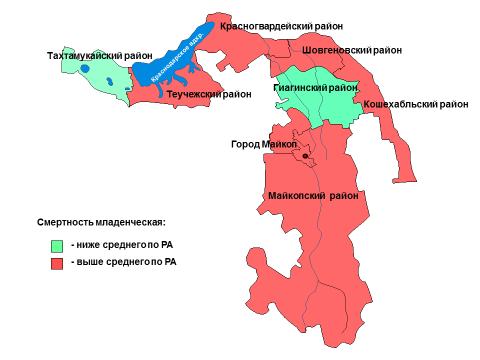 Рис. 40. Показатели младенческой смертности населенияСредняя продолжительность жизни является одним из основных интегральных показателей, характеризующих состояние здоровья населения республики, качество его жизни, уровень медицинского обслуживания. Величина средней продолжительности жизни населения в республике определяется уровнем смертности от основных классов причин смерти. Исходя из этого, нужно рассматривать среднюю продолжительность жизни как важнейшую медико-демографическую характеристику состояния здоровья населения республики, поставив основной задачей повышение величины продолжительности предстоящей жизни при рождении до 75 лет. Результаты ведения социально-гигиенического мониторинга
по показателям заболеваемости населенияУровень здоровья населения – важный показатель социально-экономического состояния общества.Общая заболеваемость (уровень первичной заболеваемости) всего населения Республики Адыгея по данным Министерства здравоохранения Республики Адыгея в 2015 году составила 66105,8 на 100 тыс. населения, что выше показателя 2014 года (64964,9) на 1,8%.В 2015 году показатель заболеваемости всего населения болезнями органов дыхания в Республике Адыгея составил 20422,9 на 100 тыс. населения, что выше на 2% прошлогоднего показателя.Показатель заболеваемости астмой и астматическим статусом среди детей в возрасте от 0 до 14 лет с диагнозом, установленным впервые в жизни, составил 55,8 на 100 тыс. детей соответствующего возраста (в . – 38,2, в . – 40,3). Выше среднереспубликанского уровня данный показатель регистрировался в Тахтамукайском (115,3 случаев на 100 тыс. детского населения), Кошехабльском районах (101,1) и г. Майкопе (59,3)Заболеваемость бронхитом хроническим и неуточненным регистрировалась г. Майкопе (35,0) и Кошехабльском районе (67,4) при среднереспубликанском показателе (8,9). В динамике по сравнению с . отмечено снижение показателя в 1,1 раз.Показатель заболеваемости бронхитом хроническим и неуточненным среди взрослого населения с диагнозом, установленным впервые в жизни, составил 1105,4 на 100 тыс. взрослых (в . – 1291,9; в . – 1086,2). В динамике по сравнению с . отмечен рост заболеваемости взрослых бронхитом хроническим и неуточненным – в 1,8 раз. Наибольшие уровни заболеваемости отмечены в Тахтамукайском (3669,6 на 100 тыс. взрослых), Теучежском (2859,7)  и  Майкопском (1916,2 на 100 тыс. взрослых)районах.По данным регионального информационного фонда социального гигиенического мониторинга в 2015 году, как и в предыдущие периоды в структуре болезней, как среди подростков, так и среди детей возрасте до 14 лет первое место занимают болезни органов дыхания (39,2% и 58,6% соответственно), у взрослых (18 лет и старше) – болезни органов дыхания также стоят на первом месте (18,3%). На втором месте у детей, подростков и взрослых – травмы и отравления – (9,9%; 21,9%; 12,7% соответственно). У детей и у подростков на третье место в 2015 году вышли болезни кожи – (5,7% и 8,7% соответственно). У взрослых на третьем месте – болезни мочеполовой системы – 10,4%.Таблица 73Структура общей заболеваемости населения в 2015 году
по возрастным группамТаблица 74Показатели заболеваемости (с впервые установленным диагнозом) населения по классам болезней в 2015 годуЗаболеваемость злокачественными новообразованиямиВ 2015 году в целом по республике показатель заболеваемости злокачественными новообразованиями с впервые установленным диагнозом составил – 390,5 на 100 тыс. населения (в 2014 году – 347,2, в 2013 году – 340,5). Уровень заболеваемости по сравнению с 2014 годом вырос на 11,1%.По итогам 2015 года в структуре причин смертности населения Республики Адыгея онкозаболевания заняли второе ранговое место после заболеваний системы кровообращения.Таблица 75Показатель заболеваемости населения Республики Адыгея злокачественными новообразованиями в разрезе территорий за 2013-2015 годы на 100 тыс. населенияВ структуре впервые выявленных злокачественных новообразований по Республике Адыгея преобладали злокачественные новообразования кожи  21,3%, трахеи, бронхов и легкого  9,3%, желудка  4,4%. В 2015 году по данным федерального информационного фонда социально-гигиенического мониторинга к территориям риска по заболеваемости злокачественными новообразованиями всего населения можно отнести два административных района: г.Майкоп и Гиагинский район, где показатели превышали среднереспубликанский уровень 1,1 раз (рис.29).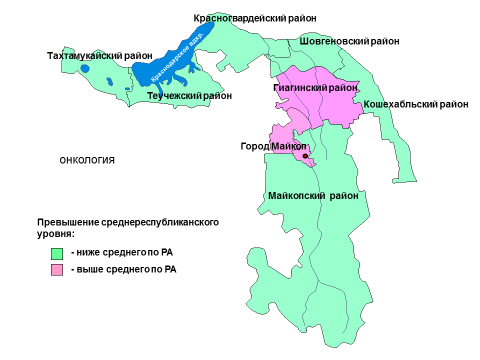 Рис. 41. Показатели заболеваемости злокачественными новообразованиямиПоказатель заболеваемости злокачественными новообразованиями детского населения в 2015 году составил 2,5 на 100 тыс. детского населения. Данная заболеваемость отмечалась в г. Майкопе и Тахтамукайском районе – показатель составил 3,5 и 8,2 соответственно.Состояние здоровья детского населения.
Заболеваемость детей первого года жизниВажную роль в нарушении состояния здоровья детей раннего возраста, играют негативные тенденции в состоянии здоровья беременных женщин и кормящих матерей, и нерациональным питанием детей первого года жизни. По данным федерального информационного фонда социально-гигиенического мониторинга в 2015 году в республике показатель заболеваемости детей первого года жизни составил 176225,0 на 100 тыс. населения. По сравнению с 2014 годом показатель снизился на 7,5%.Рис. 42. Динамика общей заболеваемости детей первого года жизни 
(на 100 тыс. детей до 1 года)Структура заболеваемости детей первого года жизни в сравнении с 2012 года не изменилась, по-прежнему наибольший удельный вес занимают болезни органов дыхания – 42,1%, отдельные состояния, возникающие в перинатальном периоде – 18,5%, болезни органов пищеварения– 4,1%, врожденные аномалии – 2,4%.В 2015 году относительно 2014 года отмечается снижение уровня заболеваемости детей 1 года жизни по 6 из 7 мониторируемых классов и нозоформ, наиболее интенсивно по болезням перинатального периода на 26,7%, болезни органов пищеварения – 14%, болезни крови и кроветворных органов – 13,6%. Рост заболеваемости в данной возрастной группе был отмечен по болезням эндокринной системы – 9,5%.Таблица 76Динамика заболеваемости детей первого года жизни
по отдельным классам болезней (на 100 тыс. нас.)Наибольший показатель общей заболеваемости детей первого года жизни, с превышением среднереспубликанского уровня в 1,1-1,3 раза отмечался в г.Адыгейск (211440,7), г. Майкоп (216867,5) и Тахтамукайском районе (232428,9).Заболеваемость с диагнозом, установленным впервые в жизниПо данным федерального информационного фонда социально-гигиенического мониторинга среди детского населения за 2013-2015 гг. отмечается снижение по 8 из 10 мониторируемых нозоформ. Таблица 77Динамика впервые выявленной заболеваемости детского населения
(на 100 тыс. детей от 0 до14 лет) по мониторируемым нозоформам ФИФ СГМУровень первичной заболеваемости подростков за анализируемый период увеличился и составил 121506,9. По большинству мониторируемых показателей в данной возрастной группе наблюдается снижение уровня заболеваемости. Рост отмечается по уровню заболеваемости анемией и язвой желудка и двенадцатиперстной кишки на 13,8% и 39% соответственно.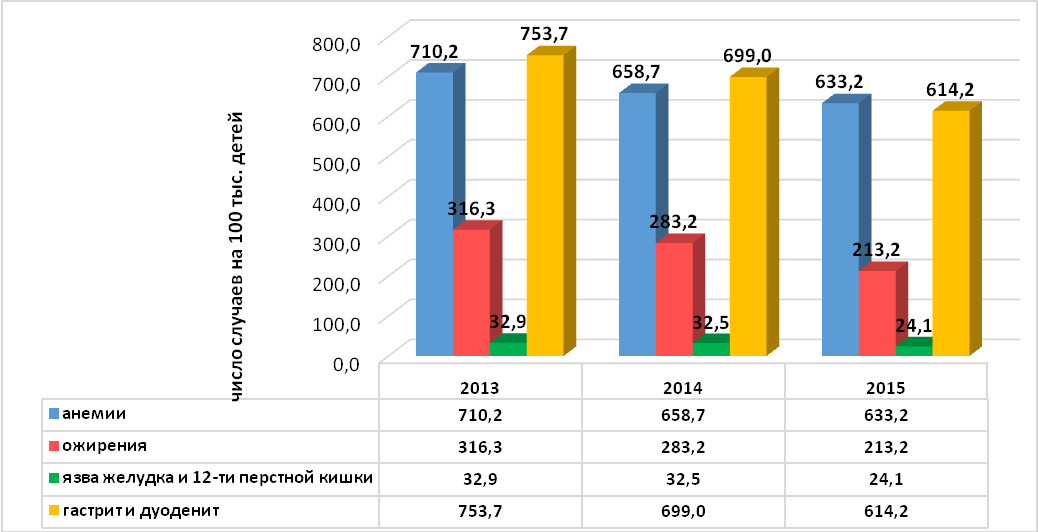 Рис.43Динамика заболеваемости детей в возрасте от 0 до 14 лет 
(с диагнозом, установленным впервые), случаи на 100 тыс. детейТаблица 78Динамика впервые выявленной заболеваемости подросткового населения
(на 100 тыс. подростков от 15 до17 лет) по мониторируемым нозоформам 
ФИФ СГМВ 2015 году уровень первичной заболеваемости взрослого населения по сравнению с 2014 годом  вырос и составил 55034,3 случая на 100 тыс. взрослого населения. Снижение уровня первичной заболеваемости взрослых отмечено только по инсулиннезависимому сахарному диабету, по остальным нозологиям отмечается рост.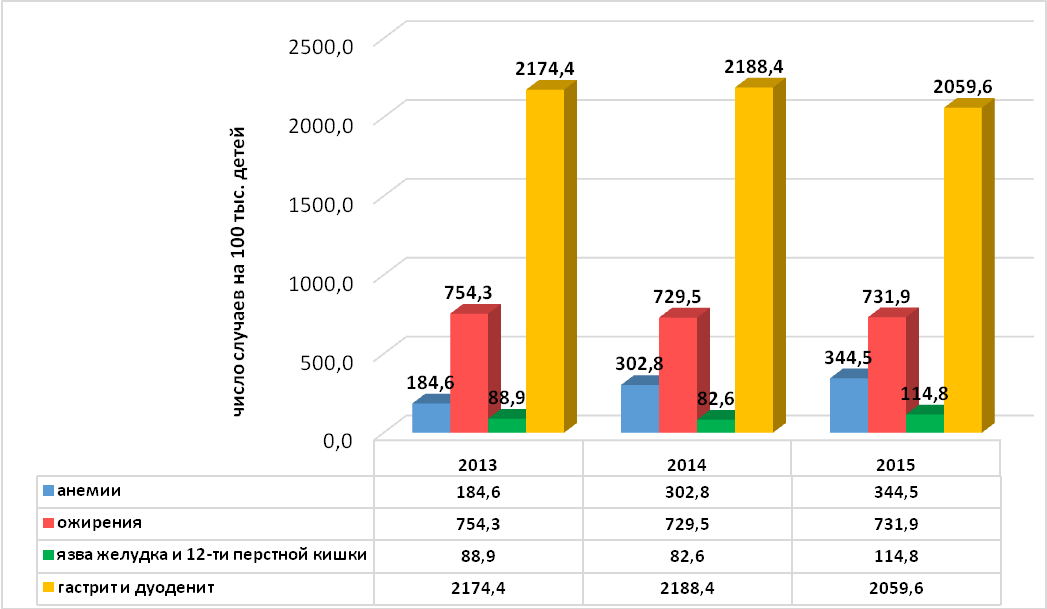 Рис.44. Динамика заболеваемости детей в возрасте от 15 до 17 лет 
(с диагнозом, установленным впервые), случаи на 100 тыс. детейТаблица 79Динамика впервые выявленной заболеваемости взрослого населения
(на 100 тыс.населения) по мониторируемым нозоформам ФИФ СГМПрофилактические осмотры детей и подростков –школьников.Одной из приоритетных задач профилактической гигиены является сохранение и укрепление здоровья подрастающего поколения. Решение этого вопроса во многом определяется созданием оптимальных условий воспитания, обучения и оздоровления детей и подростков. Именно безопасные условия жизнедеятельности и являются залогом формирования здорового поколения. Неудовлетворительные санитарно-гигиенические условия (недостаточная освещенность, нарушение температурного режима в отопительный сезон, шум, электромагнитное излучение, несоответствие учебной мебели росту детей, высокая учебная нагрузка) все это способствует росту заболеваемости детского населения, особенно школьно-обусловленных нарушений здоровья и подтверждает необходимость усиления контроля за созданием безопасных условий образовательной деятельности детей, что является составной частью решения проблемы обеспечения санитарно-эпидемиологического благополучия населения. Рис. 45. Сведения о профилактических осмотрах  детей в возрасте до 17 лет за 2011-2015 годы  (с диагнозом, установленным впервые в жизни)По данным федерального информационного фонда социально-гигиенического мониторинга при проведении профилактических осмотров детей и подростков-школьников в возрасте до 17 лет в динамике за 2013-2015 гг. отмечается снижение удельного веса детей и подростков с нарушением осанки и со сколиозом, незначительный рост количества детей с понижением остроты зрения.В 2015 году было диагностировано 1,9% детей дошкольного возраста с пониженной остротой зрения, 6,7% - с нарушением осанки и 0,4 – со сколиозом. Таблица 80Динамика удельного веса детей и подростков с нарушениями здоровья, выявленными при профилактических медицинских осмотрах, %В 2015 году к моменту поступления в школу по сравнению с показателями перед поступлением в дошкольные организации отмечается увеличение доли детей: со сколиозом в 4 раза, с нарушением осанки - в 6 раз, со сниженной остротой зрения в 1,2 раза. При сравнительном анализе относительно показателей до поступления в школу выявлено увеличение доли детей с нарушением зрения к концу первого года обучения в 2 раза, со сколиозом в 2,8 раза, с нарушением осанки 1,4 раза.При переходе к предметному обучению доля нарушений зрения увеличилась в 1,4 раза, сколиоза – в 1,5 раза, с нарушением осанки снизилась – в 2 раза. 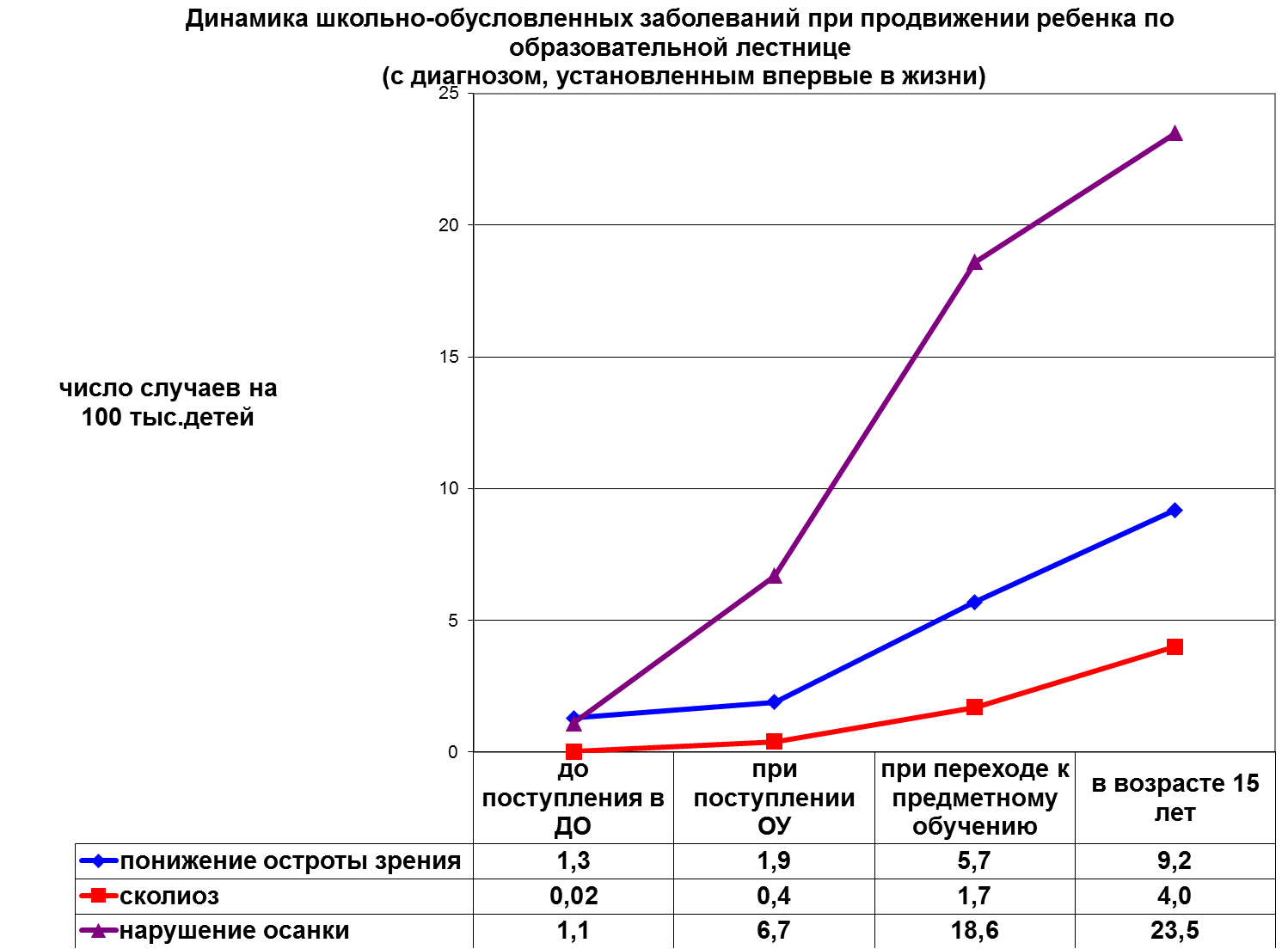 Рис. 46. Динамика школьно-обусловленных заболеваний при продвижении ребенка по образовательной лестнице (с диагнозом, установленным в первые в жизни)В 2015 году по данным медицинских осмотров к территориям риска по удельному весу детей и подростков-школьников с понижением зрения можно отнести г.Майкоп (59,7%), Тахтамукайский район (12,1%); с нарушением осанки – г. Майкоп (83,6%), Тахтамукайский район (4,7%), Майкопский район (3,5%); со сколиозом - г. Майкоп (37,7%), Тахтамукайский район (18,7%), Теучежский район (11,5%.Анализ сведений о заболеваемости детей и подростков Республики Адыгея алиментарно-зависимыми заболеваниями в динамике за 3 года (2013-.г.) свидетельствует о том, что имеется тенденция снижения таких заболеваний, как ожирение, язвенной болезни желудка, гастрит и дуоденит. Вместе с тем надо отметить, что показатель заболеваемости язвенной болезнью желудка среди подростков вырос на 39%.Первичная инвалидность детей и подростков от 0-17 летНаряду с демографическими показателями и заболеваемостью, одной из главных характеристик общественного здоровья и социального благополучия территории является инвалидность, в т.ч. инвалидность детей и подростков. В 2015 году по данным федерального информационного фонда социально-гигиенического мониторинга уровень первичной инвалидности детей и подростков в республике составил 1350,1 на 100 тыс. населения соответствующей возрастной группы. Темп снижение показателя по отношению к уровню 2014 года составил 1%. При анализе первичной инвалидности детей и подростков превышение среднереспубликанского уровня отмечены в г.Адыгейск (1747,0), г.Майкопе (1519,0); Шовгеновском (1954,2), Гиагинском (1399,5) и Красногвардейском (1443,0) районах.Структура причин инвалидности детей и подростков аналогична структуре по РФ с преобладанием психических расстройств и расстройств поведения – 35,7%, в т.ч. умственная отсталость 82,8%, болезней нервной системы – 21,1%, врожденных аномалий (пороки развития), деформаций и хромосомных нарушений – 11,3%.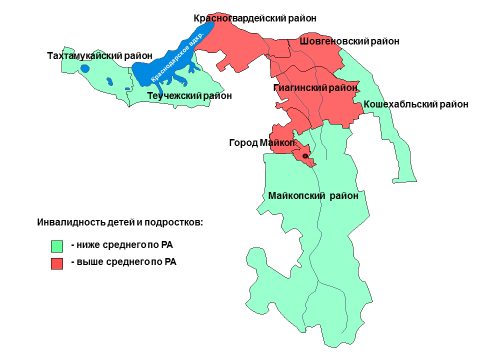 Рис. 47. Показатели инвалидности детей и подростков1.2.1. Анализ приоритетных заболеваний, 
обусловленных неблагоприятным воздействием факторов 
среды обитания населенияЗаболеваемость, связанная с микронутриентной недостаточностьюНарушения в структуре питания населения Республики Адыгея, и в первую очередь недостаток полноценных белков, потребление жиров и сахара выше физиологической нормы, снижение по сравнению с рекомендуемыми нормами потребление овощей, фруктов и ягод, являющихся важными источниками биологически ценных компонентов, не могут не отразиться на составе рационов и развитии заболеваний, связанных с микронутриентной недостаточностью. По данным федерального информационного фонда социально-гигиенического мониторинга 2013-2015 гг. у детей до 14 лет наблюдается снижение уровня заболеваемости: эндемическим зобом на 16,2%, по субклиническому гипотиреозу вследствие йодной недостаточности на 67,3% и тиреоидитом на 51,2%.Таблица 81Динамика первичной заболеваемости, связанной с микронутриентной недостаточностью, среди детского населения (на 100 тыс. детей 0-14 лет)У подростков рост отмечается по заболеваемости эндемическим зобом, связанный с йодной недостаточностью и другими формами нетоксического зоба - 6,2%, субклиническим гипотиреозом вследствие йодной недостаточности -  22,7%, тиреоидит – 109%.Таблица 82Динамика первичной заболеваемости, связанной с микронутриентнойнедостаточностью, среди подросткового населения(на 100 тыс. подростков от 15 до 17 лет)У взрослого населения наибольший рост отмечается по уровню заболеваемости субклиническим гипотиреозом вследствие йодной недостаточности – на 15,9%; снижение по уровню заболеваемости: эндемическим зобом, связанным с йодной недостаточностью и другими формами нетоксического зоба на – 5%, по тиреотоксикозу на – 2,3% и тиреоидитом на 32,4%.Таблица 83Динамика первичной заболеваемости, связанной с микронутриентной недостаточностью, среди взрослого населения на 100 тыс. населения от 18 лет и старше)Социальные болезни с впервые установленным диагнозомПсихическое здоровье населения является одним из наиболее важных показателей благосостояния государства и критерием его социальной безопасности. По данным федерального информационного фонда социально-гигиенического мониторинга в 2015 году сохранилась уровень впервые зарегистрированных психических расстройств среди детей вырос на 17,5%. В 2015 году к территориям неблагополучия по уровню заболеваемости детей психическими расстройствами можно отнести г.Майкоп (427,3), Шовгеновский (410,7) и Теучежский (335,7) районы, где отмечается заболеваемость выше чем в среднем по республике (262,7).Таблица 84Динамика впервые выявленной заболеваемости детского населения по основным группам социально обусловленных заболеваний
по данным ФИФ СГМ (на 100 тыс. детей до 14 лет)У подростков отмечается рост заболеваемости психическими расстройствами на 78,8%. Таблица 85Динамика впервые выявленной заболеваемости среди подросткового населения по основным группам социально обусловленных заболеваний 
по данным ФИФ СГМ (на 100 тыс. подростков от 15 до 17 лет)Распространение алкоголизма среди населения имеет не только тяжелые медицинские последствия, но и оказывает существенное влияние на социальные и демографические последствия. В динамике за три года показатель первичной заболеваемости хроническим алкоголизмом имеет тенденцию к снижению среди взрослого населения на 8,7%.Уровень первичной заболеваемости психическими расстройствами взрослого населения республики за анализируемый период вырос на 14,5%.Показатели зависимости от наркотических веществ в 2015 году среди взрослых снизились на 34,4%. Таблица 86Динамика впервые выявленной заболеваемости взрослого населения
по основным группам социально обусловленных заболеваний 
по данным ФИФ СГМ(на 100 тыс. населения от 18 лет и старше)1.2.2. Сведения о профессиональной заболеваемости 
в Республике АдыгеяУстойчивое социально-экономическое развитие страны зависит от состояния трудовых ресурсов, качество которых в значительной мере определяется уровнем здоровья и численностью населения трудоспособного возраста, а также численностью и состоянием здоровья последующих поколений. Прогрессирующая трудонедостаточность в «Стратегии национальной безопасности Российской Федерации до 2020г.», утверждённой Указом Президента Российской Федерации от 12 мая . № 537, названа одним из главных стратегических рисков и угроз национальной безопасности на долгосрочную перспективу в области экономического роста. В связи с этим важнейшими резервами сохранения трудовых ресурсов могут служить снижение заболеваемости и сокращение смертности в трудоспособном возрасте. Причинами  неудовлетворительных  условий  труда  являются  изношенность основных производственных фондов и технологического оборудования, использование морально  устаревших  технологий,  невысокие  темпы  модернизации  предприятий, низкие  уровни  механизации  и  автоматизации  технологических  процессов.  При  этом практически  отсутствуют  эффективные  рычаги  экономической  заинтересованности работодателей  в  обеспечении  безопасных  условий  труда  работников  посредством внедрения  новых  технологий,  модернизации  оборудования,  усиления профилактической работы.Неудовлетворительные условия труда, длительное  воздействие  на  организм работающих вредных производственных факторов, несвоевременные и некачественные медицинские освидетельствования  работников,  занятых  на  вредных  работах  и  на работах  с  вредными  и  (или)  опасными  производственными  факторами  являются основными  причинами  формирования  у  них  профессиональной  патологии.На предприятиях и организациях Республики Адыгея трудятся порядка 183 тысячи  человек, что составляет 40,9% от общего числа жителей Республики Адыгея, из них - 103 тысячи женщин. Все работающее население объединено в 92 основные профессиональные группы, занятых в 49 отраслях экономики. Наиболее неблагоприятные условия труда наблюдаются: на транспорте, в производстве строительных материалов, в металлообрабатывающей и деревообрабатывающей промышленности и в сельском хозяйстве, из которых занято около 30% работающих. Наиболее неблагоприятными  профессиональными группами по воздействию на работающих вредных производственных факторов по-прежнему остаются: механизаторы, газоэлектросварщики, станочники дерево- и металлообрабатывающих станков, водители автомобилей,  дробильщики, изготовители  строительных смесей, аппаратчики мукомольного и масленичного производства.   Управлением Роспотребнадзора по Республике Адыгея при осуществлении надзора были оценены условия труда на 16240 рабочих местах, на которых работают  примерно 25000человек.  В том числе с использованием лабораторных методов исследований оценены 11888 рабочих мест, что составляет 78% от обследованных рабочих мест. По данным лабораторных исследований 23,3% рабочих мест не соответствуют гигиеническим требованиям по шуму; 2,37% - по уровню вибрации; 1,5% - по микроклимату; 1,15% - по освещенности;  0,8% - по содержанию вредных веществ в воздухе рабочей зоны, 1,28-по ЭМП (таблицы №85, 86). В условиях, не отвечающих гигиеническим требованиям,  работают 9400 человек. Таблица 87Гигиеническая характеристика обследованных рабочих мест,не отвечающих нормативным требованиям по отдельным факторамТаблица 88Характеристика воздушной среды закрытых помещений ивоздуха рабочей зоныКонтроль потенциально опасных физических факторов неионизирующей природы осуществляется на всех предприятиях, как на рабочих местах, так и вокруг промышленных объектов, на территории населенных мест, в жилых и общественных зданиях, в том числе в учебных заведениях, детских и лечебно-профилактических учреждениях. В 2014-2016 гг. санитарно-гигиеническая обстановка по воздействию физических факторов неионизирующего излучения продолжала оставаться неблагоприятной. Из общего числа обследованных объектов в ходе надзора и производственного контроля  в . не отвечало санитарно-гигиеническим требованиям по уровню шума – 23,3%, по уровню  вибрации – 2,37%, по параметрам микроклимата – 1,5%, освещенности- 1,15%, электромагнитному излучению – 1,28, по содержанию вредных веществ в воздухе рабочей зоны-0,8%.Наиболее выраженное неблагоприятное воздействие физических факторов, прежде всего шума и вибрации, на организм работающих остается в деревообрабатывающей, машиностроительной, металлообрабатывающей  промышленности, в сельском хозяйстве, в производстве строительных материалов и конструкций, на предприятиях пищевой промышленности.Причинами такого высокого уровня воздействия физических факторов на рабочих местах являются: износ машин и оборудования, несовершенство технологических процессов, ликвидация службы контроля и ведомственных санитарно-промышленных лабораторий, невыполнение планово-предупредительных работ, отсутствие программ производственного контроля на предприятиях.С целью профилактики профессионального рака, Управлением Роспотребнадзора по Республике Адыгея проведена работа по паспортизации в 54 канцерогеноопасных организациях. В 2016 году Управлением согласовано 7 паспортов. В основном это объекты деревообработки, асфальтобетонное производство, предприятия по ремонту автотранспортных средств, дорожное строительство, АЗС, производство строительных материалов, пищевой промышленности, на которых работники контактируют с древесной пылью, минеральными маслами, толуолом, формальдегидом, бенз(а)пиреном, бензолом, отработанными газами дизельных двигателей, работающие с источниками ионизирующего излучения и т.д.За 2011-2013 года в Республике Адыгея аттестация рабочих мест проведена на 883 объектах и 15955 рабочих местах, на которых занято 23424 человека.Результаты проведенной аттестации рабочих мест показывают, что в допустимых условиях трудятся 23535 человек, во вредных условиях - 9384 человека, из них наибольший вес приходится на работающих в деревообрабатывающей промышленности, работающих в медицинских учреждениях и пищевой промышленности.Несмотря на значительный удельный вес работающих в промышленности и сельском хозяйстве (22% и 27% соответственно), аттестация рабочих мест на данных объектах проводится медленными темпами. Аттестация рабочих мест в сельском хозяйстве, где сохраняется тенденция к ухудшению условий труда, проведена только на 1,1% объектах.              Таблица 89Динамика аттестации рабочих мест в 2012-2016 годахС 01.01.2014г. вступил в силу Федеральный закон от 28.12.2013г. № 426-ФЗ «О специальной оценке условий труда». Специальная оценка условий труда работающих  является единым комплексом последовательно осуществляемых мероприятий по идентификации вредных и (или) опасных факторов производственной среды и трудового процесса и оценке уровня их воздействия на работника с учетом отклонения их фактических значений от установленных уполномоченным Правительством Российской Федерации федеральным органом исполнительной власти нормативов условий труда и применения средств индивидуальной защиты работников.По результатам специальной оценки условий труда, проведенной на предприятиях Республики Адыгея в 2016 году, условия труда 2144 работающих  отнесены к допустимым (50,2%), условия труда 1230 работающих  отнесены к вредным (в основном по показателям тяжести трудового процесса), условия труда 895 работающих  отнесены к вредным 3-ей степени (таблица №87). Медицинские осмотрыПредварительные (при поступлении на работу) и периодические медицинские осмотры являются важнейшим условием раннего выявления нарушения здоровья, возникающего под влиянием вредных производственных факторов и важнейшим звеном диспансеризации работающего населения.Целью осуществления предварительных и периодических медицинских осмотров является сохранение здоровья, работоспособности и трудового долголетия работников посредством динамического наблюдения за состоянием их здоровья, выявления ранних признаков профессиональных, профессионально обусловленных и общих заболеваний и своевременной эффективной их реабилитации.Однако качество организации и проведения предварительных и периодических медицинских осмотров в республике не отвечает предъявляемым требованиям, профессиональные заболевания выявляются несвоевременно, когда уже проявляются ограничения трудоспособности и требуется возмещение ущерба, нанесенного здоровью. По-прежнему остаются не решенными следующие вопросы: проведения полного объема лабораторных, инструментальных и функциональных исследований для каждой профессиональной группы в соответствии с требованиями, оснащения лечебно-профилактических учреждений, осуществляющих медицинские осмотры работающих, приборами, оборудованием и реактивами для обеспечения необходимого объема исследований с учетом специфики действующих производственных факторов, обеспечения выделения штатных должностей профпатологов в лечебных учреждениях, участия онкологов и аллергологов в проведении периодических медосмотров лиц контактирующих с канцерогенами и аллергенами.С января . вступил в силу приказ Минздравсоцразвития РФ № 302н от 12.04.2011г. «Об утверждении перечней вредных и (или) опасных производственных факторов и работ, при выполнении которых проводятся предварительные и периодические медосмотры (обследования), и Порядка проведения обязательных предварительных и периодических медосмотров (обследований) работников, занятых на тяжелых работах и на работах с вредными и (или) опасными условиями труда» (далее - приказ № 302н), согласно которому требования к набору специалистов, участвующих в медосмотрах, и объему лабораторно-инструментальных методов исследования ужесточены по сравнению с ранее действующими приказами. По данным надзора на сегодня ЛПУ республики не обеспечивают необходимый согласно приказу №302-н объем лабораторно-инструментальных методов исследований. Не проводятся – аудиометрия, виброчувствительность, спирометрия, не проверяется работа вестибулярного аппарата, объем аккомодации, рефракции, паллестезиометрия, скиаскопия, не определяется метгемоглобин, щелочная фосфатаза, холинэстираза в крови, капропорферин в моче, соли тяжелых металлов и другие исследования. По данным АРЦПП АРКБ в республике сертифицированных специалистов - профпатологов, имеющих первичную переподготовку (586 часов) по профпатологии 16 человек и 89 врачей узких специальностей, прошедших курс усовершенствования по профпатологии.Слабая материально-техническая база лечебных учреждений и отсутствие подготовленных квалифицированных специалистов не обеспечивает должного качества проведения медосмотров, особенно в  сельских районах, где нет возможности привлечь необходимых специалистов из других лечебных организаций. Проведение предварительных и периодических профосмотров без привлечения необходимых специалистов и проведения регламентированных исследований, отсутствие необходимой подготовки по вопросам профпатологии у врачей, участвующих в осмотрах, делают медосмотры формальным мероприятием. По результатам этих осмотров невозможно  оценить состояние здоровья и дать заключение о профессиональной пригодности. Таким образом, недостаточная оснащенность ЛПУ необходимым оборудованием и реактивами затрудняет проведение анализа по установлению причинно – следственных связей между условиями труда и патологическими изменениями, выявляемыми у обследуемых, не позволяет своевременно диагностировать профессиональную патологию. О низком качестве проведения периодических медицинских осмотров в лечебных организациях республики говорит и то, что редкие случаи установления профессиональных заболеваний выявляются не при прохождении периодических медосмотров в ЛПУ, а при непосредственном обращении самих больных к профпатологам. Чаще это клинически запущенные случаи, ведущие к инвалидизации по профзаболеваниям. Так, по данным отчетов ЛПУ Республики Адыгея среди  осмотренных при прохождении периодических медосмотров в . установленных профзаболеваний нет.Необходимо отметить отсутствие взаимодействия специалистов ФКУ "ГБ МСЭ по РА", Адыгейского республиканского центра профессиональной патологии, Управления Роспотребнадзора по РА по вопросам установления процента утраты профессиональной трудоспособности больным, имеющим профессиональное заболевание, и разработки для них программы реабилитации пострадавшим.Низкое качество медосмотров во многом также обусловлено переводом данной деятельности исключительно в экономическую плоскость и возникновением финансовой зависимости медицинских учреждений от работодателя. Многие работодатели (малого и среднего бизнеса) организуют профмедосмотры формально, зачастую в поликлиниках по месту жительства, где вместо осмотров проводится диспансеризация работников или медосмотр декретированного контингента, при этом утрачивается целенаправленность проведения медосмотров. Не создан экономико-правовой механизм, побуждающий работодателя принимать эффективные меры по обеспечению здоровых и безопасных условий труда, вследствие чего требования охраны труда и, прежде всего – гигиены труда, на многих предприятиях не выполняются.Результаты проверок показывают низкий уровень знаний руководителями предприятий требований нормативных документов по организации периодических медицинских осмотров, что приводит к неполному учету лиц, подлежащих медосмотру. Свертывание профилактической работы на предприятиях, сокращение лиц, занятых вопросами охраны труда, привело к нарушению системы медицинского обеспечения и, соответственно, к неполному учету лиц, подлежащих медосмотру и всех вредных производственных факторов, действующих на рабочем месте, уменьшению охвата работников медицинскими осмотрами и ухудшению их качества.  В 2016 году подлежало медицинским осмотрам 18710 человек, работающих в контакте с вредными производственными факторами, осмотрено – 17819 (96%), следовательно, руководителями предприятий было допущено к работе 891 человек, не прошедших медицинское освидетельствование, что создало угрозу для жизни и здоровья этих людей. Отсутствие динамического наблюдения за состоянием здоровья работающих в комплексе с действующими на них вредными производственными факторами, способствует сохранению высокого уровня заболеваемости с ВУТ, заболеваемость продолжает оставаться высокой, не смотря на тенденцию к снижению обращаемости за медицинской помощью. Проблема качества проведения медосмотров работающих с вредными и опасными производственными факторами сегодня продолжает оставаться актуальной и требует скорейшего решения. Итогом реализации мер, направленных на обеспечение прав граждан на охрану здоровья, явилось увеличение охвата работающих с вредными и опасными производственными факторами периодическими медицинскими осмотрами. Процент охвата периодическими медицинскими осмотрами работающих с вредными и опасными производственными факторами в Республике Адыгея за 2015 год составил 97% (таблица 90).Таблица 90Охват медицинских осмотров за период 2013-2016 гг.В лечебных учреждениях, проводящих периодические медицинские осмотры, не решены вопросы выделения штатных должностей профпатологов. Повсеместно серьезной проблемой остается участие онкологов и аллергологов в проведении медосмотров у лиц, контактирующих с канцерогенами и аллергенами. Проведение профмедосмотров без привлечения необходимых специалистов и регламентированных исследований делают медосмотры формальным мероприятием, и не позволяет своевременно диагностировать профессиональную патологию. Недостаточная оснащенность ЛПУ необходимым оборудованием и реактивами затрудняет проведение анализа по установлению причинно–следственных связей между условиями труда и патологическими изменениями, выявляемыми у обследуемых, не позволяет своевременно диагностировать профессиональную патологию. Вместе с тем следует отметить, что реализация Национального проекта «Здоровье» позволяет несколько нивелировать остроту складывающейся ситуации путем выделения дополнительных средств на проведение углубленных медицинских осмотров узкими медицинскими специалистами работающих во вредных условиях труда, на проведение дополнительных лабораторных исследований, получение расширенной консультативно-диагностической помощи, укрепление материально-технической базы ЛПУ, проведение дополнительной диспансеризации работающего населения, систематическое проведение повышения квалификации врачей-специалистов, участвующих в медосмотрах. Профессиональные заболевания и заболеваемостьс временной утратой трудоспособностиНеудовлетворительные условия труда создают предпосылки для формирования профессиональных заболеваний у работников.Важным фактором, способствующим снижению индекса здоровья работающих, является отказ от принципа преимущественного медицинского обслуживания. Это зачастую приводит к несвоевременному проведению на местах предварительных и периодических медицинских осмотров, снижению их качества и, как результат, выявлению профессиональных заболеваний на поздних стадиях. А если к этому добавить низкий уровень или отсутствие медицинской, профессиональной и социальной реабилитации больных с профпатологией, то шансов сохранить резервы трудоспособности у работающих практически не остается.В . был установлен 1 случай профессионального заболевания (у пилота ООО «Агро-Авиа» - двусторонняя нейросенсорная тугоухость).В . было установлено 3 случая профессионального заболевания (у пилота ГУП РА «Кубаньспецавиа» - двусторонняя сенсоневральная тугоухость легкой степени; у пилота АООТ «Кубаньавиауслуга» - двусторонняя сенсоневральная тугоухость легкой степени; у обработчика птицы ЗАО «Майкопский птицекомбинат» - невропатия срединного нерва справа (синдром запястного сустава) (таблица №90). В . в Республике Адыгея случаи профессиональной заболеваемости не  зарегистрированы.             В 2015г. было установлено 3 случая профессионального заболевания (у машиниста катка ООО «ДСУ №3» - пояснично-крестцовая радикулопатия с корешковым синдромом L5-S1 справа, хроническое рецидивирующее течение; двусторонняя нейросенсорная тугоухость легкой степени; у машиниста катка ООО «ДСУ №3» - пояснично-крестцовая радикулопатия с корешковым синдромом L5 слева, прогрессирующее течение; двусторонняя нейросенсорная тугоухость легкой степени;  у кузнеца на молотах и прессах ООО «ДСУ №3» - двусторонняя нейросенсорная тугоухость легкой степени;                                                                                                                    Таблица 91Установленные профессиональные заболевания за 2009-2015гг.В . в Республике Адыгея состоит на учете 188 человек с профессиональными заболеваниями. Ежегодно регистрируется 2-3 новых случая профессиональных заболеваний.В 2016г. установленных профзаболеваний нет.Структура профессиональной заболеваемости за последние 5 лет практически не изменилась. Преобладают заболевания, связанные с воздействием физических факторов (производственный шум, локальная вибрация, инфразвук), контакт с инфицированными материалами. В основном развитие профессионального заболевания связано с допуском к работе лиц в отсутствии средств индивидуальной защиты. В Республике Адыгея в 2015 году уровень заболеваемости с временной утратой трудоспособности (далее – ВУТ) составил 36,45 случая и 448,5 дня на 100 работающих. Заболеваемость с ВУТ в Республике Адыгея в 2015 году снизилась по сравнению с 2014 годом в случаях нетрудоспособности на 32,2% и в днях нетрудоспособности на 38,15%. Уровень заболеваемости с ВУТ среди мужчин ниже уровня заболеваемости с ВУТ среди женщин и составил 31,27 случая и 425,93 дня на 100 работающих, в то время как у женщин этот показатель – 40,8 случая и 525,3 дня на 100 работающих. В Республике Адыгея в 2015 году уровень заболеваемости с временной утратой трудоспособности (далее – ВУТ) составил 36,45 случая и 448,5 дня на 100 работающих. Заболеваемость с ВУТ в Республике Адыгея в 2015 году снизилась по сравнению с 2014 годом в случаях нетрудоспособности на 32,2% и в днях нетрудоспособности на 38,15%. Уровень заболеваемости с ВУТ среди мужчин ниже уровня заболеваемости с ВУТ среди женщин и составил 31,27 случая и 425,93 дня на 100 работающих, в то время как у женщин этот показатель – 40,8 случая и 525,3 дня на 100 работающих. Таблица 92Структура заболеваемости с ВУТ по Республике Адыгея в 2012 годуТаблица 93Структура заболеваемости с ВУТ по Республике Адыгея в 2013 годуТаблица 94Структура заболеваемости с ВУТ по Республике Адыгея в 2014 годуТаблица 95Структура заболеваемости с ВУТ по Республике Адыгея в 2015 годуУровень заболеваемости с временной утратой трудоспособности (форма № 16-ВН «Сведения о причинах временной нетрудоспособности») в 2015 гг. понизился в случаях на 18,15 по сравнению с 2014г., и в днях нетрудоспособности – на 276,6  (таблица №94).Таблица 96Динамика заболеваемости с ВУТ по нозологическим формамза 2011-2015 годыСтруктура болезней по причине нетрудоспособности работающих за трехлетний период показала, что болезни органов дыхания составляют 32,2%, болезни костно-мышечной и соединительной ткани – 13,3%, болезни системы кровообращения – 12,9%.Таблица 97Преобладающие причины нетрудоспособности по Республике Адыгея в 2012-2015 годахНа территории Республики Адыгея 468 предприятий транспорта и транспортной инфраструктуры. Риски для здоровья работников транспорта обусловлены осуществлением транспортного процесса; сосредоточением на объектах транспорта большого количества сооружений и устройств, пассажиров и грузов; применением различных технологий по их обслуживанию.Анализ данных, полученных в результате осуществления государственного надзора за условиями труда работающих, и результатов лабораторно-инструментальных исследований в . показал, что число объектов, обследованных составляет – 261, из них 55 (21,0%) обследованных рабочих мест не отвечает гигиеническим требованиям по уровню шума, 32 (12,2%) по микроклимату, 5 (1,9%) по вибрации (таблица 96). Таблица 98Удельный вес от общего количества обследованных рабочих мест,
не отвечающих гигиеническим нормам (%)За период 2016г. профессиональные заболевания среди работников транспорта не регистрировались. В структуре заболеваемости с временной утратой трудоспособности на первом месте стоят заболевания органов дыхания, на 2 – заболевания костно-мышечной системы, на 3 – заболевания мочеполовой системы, что обусловлено спецификой работы водителей.В 2016г. проводились надзорные мероприятия с применением лабораторно- инструментальных исследований на 12 объектах транспорта и транспортной инфраструктуры. На всех предприятиях автотранспорта осуществляется предрейсовый медосмотр водителей с измерением частоты пульса, артериального давления, проведением общего осмотра. В соответствии с ранее выданными предписаниями, работающие обеспечены специальной одеждой и средствами индивидуальной защиты; работодателями проведены работы по приведению санитарно-бытовых помещений в соответствие с гигиеническими нормативами. Водители, находящиеся в командировках за пределами республики, обеспечиваются жильем и питанием за счет командировочных средств, выплачиваемых регулярно.С ноября 2006г. грузопассажирские перевозки в аэропорту г. Майкопа приостановлены. В 2016г. работа аэропорта не возобновлялась.1.3. Сведения об инфекционной и паразитарной заболеваемости Республики АдыгеяВ . в Республике Адыгея зарегистрировано 35663 случая инфекционных заболеваний (с учетом УФСИН и МВД), по 31 нозологической форме, что на 2,0 % выше уровня заболеваемости 2015 года (34748 случаев), а без учета гриппа, острых респираторных вирусных инфекций зарегистрировано 6377 случаев инфекционных заболеваний, что выше уровня заболеваемости прошлого года на 21,7 %. Дети до 14 лет из общего числа зарегистрированных случаев инфекционных заболеваний составляют 54,2 % (рис.35).В отчетный период отмечено снижение и стабилизация уровня заболеваемости по 23 нозологическим формам, рост по 8 нозологическим формам.В структуре инфекционных и паразитарных болезней, как и ранее, преобладали острые инфекции верхних дыхательных путей, в т.ч. грипп, доля которых составила 82,1 %, в . – 85,0%.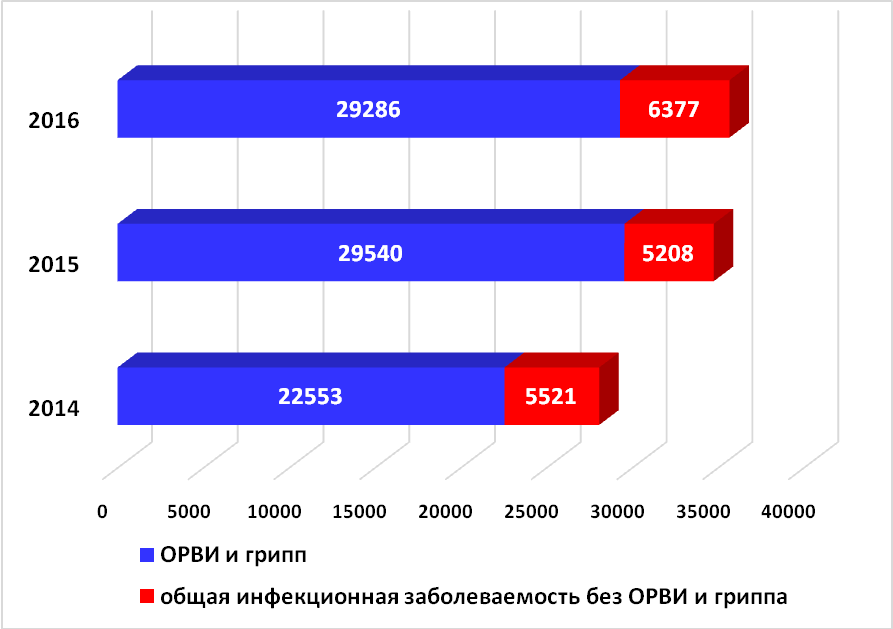 
                      Рис. 48. Структура инфекционной заболеваемости, случаевВ 2016 году по сравнению с предыдущим 2015 годом отмечено снижение показателя заболеваемости острыми респираторными вирусными инфекциями на 2,6%, увеличилось количество лабораторно подтвержденных случаев гриппа (417сл. в 2016 году, 97 в 2015 году), за счет улучшения лабораторной диагностики ОРВИ.В структуре общей инфекционной заболеваемости без ОРВИ и гриппа наибольший удельный вес занимают: – на первом месте внебольничные пневмонии – 42,9 %, – на втором месте острые кишечные инфекции – 24,9%, – на третьем месте – неуправляемые воздушно- капельные инфекции –22,5 %- на четвертом месте- социально- обусловленные инфекции- 6,2%Удельный вес инфекционных заболеваний, управляемых средствами специфической профилактики составил 0,3 % (в 2015 году – 0,8%).Особо опасные инфекции в 2016 году на территории республики не регистрировались.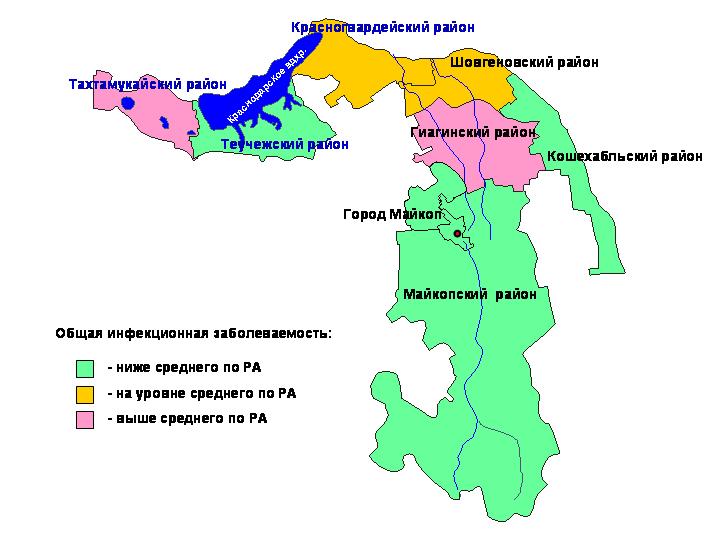 Рис. 49. Показатель общей инфекционной заболеваемостиЭкономический ущерб от 28 нозологических форм инфекционных болезней наиболее актуальных для республики по ориентировочным расчетам превысил показатель 2015 года (554 425, 66тыс. руб.) и составил более 560 434,16 тыс.рублей.Наибольшую экономическую значимость в 2016 году представляли острые респираторные вирусные инфекции, грипп, туберкулез, острые кишечные инфекции различной этиологии, ветряная оспа, ВИЧ-инфекция, укусы и ослюнения животными и др. Стабильно высокий уровень рейтинга сохранили острые респираторные вирусные инфекции, туберкулез, ветряная оспа, острые кишечные инфекции различной этиологии (табл.99, рис.50)Таблица 99Экономический ущерб от инфекционных болезней 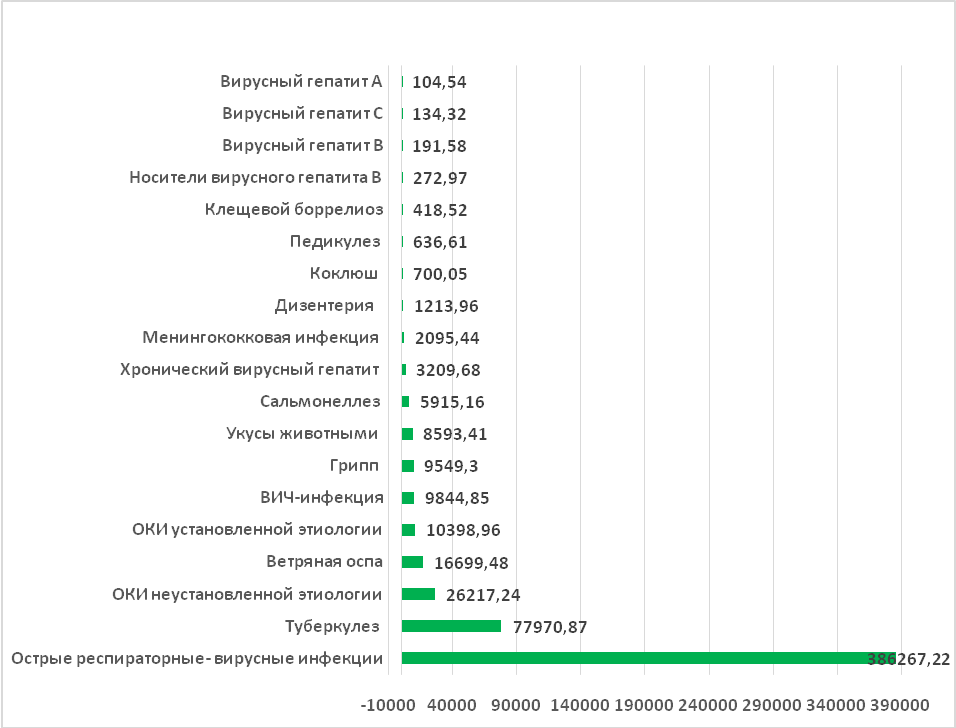 Рис. 50.Экономический ущерб от инфекционных болезней, тыс. рубСоциально-обусловленные болезниВ 2016 году в республике было зарегистрировано 216 случаев впервые выявленного заболевания туберкулезом среди всего населения республики, а среди постоянного населения зарегистрирован 171 случай. Показатель заболеваемости туберкулезом составил 48,1 на 100 тыс. населения, что на 1,7% выше показателя заболеваемости 2015 года, среди постоянного населения –38,1 на 100 тыс. населения, что на 8,6 % ниже показателя заболеваемости 2015 года.В структуре заболеваемости удельный вес туберкулёза органов дыхания составляет 97,2%. Показатель заболеваемости составил 46,8 на 100 тыс. населения (2015 год – 46,4 на 100 тыс. населения.)Показатель заболеваемости бациллярным туберкулёзом ниже на 11,4 % показателя заболеваемости 2015 года (27,1 на 100 тыс. населения в 2015 году, 24,0 – в 2016 году). В 2016 году зарегистрированы 2 случая заболевания туберкулезом детей до 14 лет, показатель заболеваемости- 2,5 на 100 тыс. детского населения (табл. 100).Таблица 100Заболеваемость туберкулезомВ 2016 году заболеваемость сифилисом снизилась по сравнению с предыдущим годом на 44,8 % и составила 5,8 на 100 тыс. населения (в 2015 году – 10,5) (табл. 101).Таблица 101Динамика заболеваемости сифилисомЗаболеваемость гонореей в 2016 году снизилась на 36,5% по сравнению с 2015 годом, показатель заболеваемости составил 3,3 на 100 тыс. населения (в 2015 году – 5,2). Показатель заболеваемости выше среднереспубликанского отмечается в г. Майкопе (7,2 на 100 тыс. населения), Шовгеновском районе (6,0 на 100 тыс. населения).Таблица 102Динамика заболеваемости гонореейАктуальность проблемы распространения ВИЧ-инфекции обусловлена ухудшением эпидемической ситуации, растущей пораженностью населения, ростом заболеваемости и смертности больных сочетанной инфекцией ВИЧ/туберкулез, как в целом Российской Федерации, так и Республики Адыгея.В Республике Адыгея общее число зарегистрированных случаев ВИЧ – инфекции с 1997 года по 31.12.2016 года составило 918 случаев. На территории Республики Адыгея в 2016 году выявлено 112 новых случаев ВИЧ-инфекции. Показатель заболеваемости составил 24.9 на 100 тыс. населения (в . – 26,7). Среди постоянного населения зарегистрировано 95 случаев ВИЧ-инфекции, показатель заболеваемости 21,2 на 100 тысяч населения, что выше уровня прошлого года на 5,5%. Таблица 103Динамика заболеваемости ВИЧ-инфекциейЗаболеваемость ВИЧ-инфекций в 2016 году регистрировалась на всех административных территориях республики. Среди всех зарегистрированных в 2016 году случаев ВИЧ-инфекции по Республике Адыгея показатель заболеваемости выше республиканского (и.п. 21,2 среди постоянного населения) зарегистрирован в Гиагинском районе - 44.9 на 100 тыс. населения; в г. Майкопе – 23,9 на 100 тыс. населения.За весь период регистрации ВИЧ-инфекции в Республике Адыгея умерло 209 ВИЧ- инфицированных, вследствие ВИЧ-инфекции умерло 98 чел., что составило 46,9%, удельный вес числа случаев смертей среди инфицированных, связанных с ВИЧ-инфекцией составляет от 62,5% в 2014 году до 51,5% в 2016г. Таблица 104Число случаев смертей среди ВИЧ-инфицированныхТаблица 105Диспансерное обследование ВИЧ-инфицированныхОхват диспансерным наблюдением ВИЧ-инфицированных за анализируемый период составил от 100,0 до 90,9%.В  Республике Адыгея проведено  64898 обследований граждан на антитела к ВИЧ. В структуре контингентов обследованных наибольший удельный вес занимает группа «Обследованные по клиническим показаниям» и составляет в динамике от 33,5% в 2015 года до 38,0% в 2016г., второе ранговое место занимает группа беременные – в 2015г. - 19,5%, в 2016г. -30.4%, остальные - больные с заболеваниями, передающимися половым путем – 1,9%, больные наркоманией – 0,3%, лица, находящиеся в местах лишения свободы– 0,3%.  Лица, не относящиеся к указанным контингентам, составляют до 30,4% от общего количества обследованных. Обследовано иностранных граждан 5732человек.   По состоянию на конец . в рамках государственной программы РА «Развитие здравоохранения» антиретровирусную терапию получали 179 ВИЧ-инфицированных, что составляет 100% от числа нуждающихся.За весь период регистрации от ВИЧ-инфицированных матерей родилось 106 детей, 7 из которых выставлен диагноз ВИЧ-инфекции. С целью профилактики передачи ВИЧ – инфекции от матери ребенку проводится химиопрофилактика антиретровирусными препаратами во время беременности, родов и новорожденному ребенку. Наиболее эффективной из которых является трехэтапная (профилактика во время беременности, родов и новорожденному ребенку).Таблица 106Трехэтапная химиопрофилактика         За весь период регистрации ВИЧ-инфекции на территории Республики Адыгея 101 ВИЧ- инфицированным женщинам проводилась химиопрофилактика передачи ВИЧ от матери ребенку, из которых полную трехэтапную профилактику получили 92 пар мать-ребенок или 91,1% от числа ВИЧ-инфицированных беременных женщин, завершивших беременность родами. В 2016 году проведена химиопрофилактика передачи ВИЧ-инфекции от матери ребенку 16 беременным женщинам, в т.ч. трехэтапная химиопрофилактика (во время беременности, в родах и новорожденному) - 15 парам мать-ребенок.  Одной из наиболее частых причин смертности связанной ВИЧ-инфекцией является туберкулез. С . в рамках приоритетного национального проекта «Здоровье» осуществляется мониторинг обследования ВИЧ-инфицированных на туберкулез. Таблица 107Мониторинг обследования ВИЧ- инфицированных на туберкулез За анализируемый период существенно увеличился удельный вес числа ВИЧ-инфицированных, обследованных на туберкулез, от 93,2% в . до 99,0% в . Соответственно увеличилось число выявленных случаев туберкулеза среди ВИЧ-инфицированных. Число ВИЧ- инфицированных, имевших диагноз активного туберкулеза, составляет 8,6%.        В 2016 году выявлено 2 случая ВИЧ- инфекции среди иностранных граждан и лиц, прибывших из Украины, в . – 1 случай, в . – 10 случаев, в . -  10 случаев. Инфекционные болезни, управляемые средствами 
специфической профилактикиВ 2016 году, по ряду инфекций, для профилактики которых имеются специфические средства, сохранялось эпидемиологическое благополучие. Как несомненный результат проводимых мероприятий по иммунизации населения в 2016 году в Республике Адыгея не регистрировались дифтерия, столбняк, сибирская язва, туляремия, краснуха, полиомиелит.Таблица 108Заболеваемость воздушно-капельными инфекциямиВ республике в 2016 году зарегистрировано 15 случаев коклюша, показатель заболеваемости 3,3 на 100 тыс. населения, что ниже уровня прошлого года на 61,2 (2015 год – 8,5 на 100 тыс. населения). Все заболевшие дети до 17 лет, среди детей до 1 года зарегистрировано 3 случая, от 1 до 2 лет – 4 случая, от 3 до 6 лет – 4 случая, от 7 до 17 лет – 4 случая. Охват вакцинацией против коклюша в декретированный возраст составил в 2016 году 96,2%, ревакцинацией против коклюша – составил- 97,4%. 	            Для дальнейшего снижения заболеваемости коклюшем необходимо: поддерживать охват своевременной вакцинацией и ревакцинацией против коклюша детей в соответствии с национальным календарем профилактических прививок на уровне не менее 95%, продолжить работу с родителями, отказывающимися от прививок и информированию населения о необходимости вакцинации.	В 2016 году зарегистрировано 7 случаев заболевания эпидемическим паротитом. Все дети до 14 лет, из них 4 случая у приезжих детей из Чеченской Республики, а также 2 случая у контактных с этими детьми.	Охват вакцинацией против эпидемического паротита в декретированный возраст составил в 2016 году 98,1%.В 2016 году зарегистрировано 8 случаев менингококковой инфекции, показатель заболеваемости 1,8 на 100 тыс. нас. (в 2014 году –1 случай, в . –11 случаев). Зарегистрированы 3 случая генерализованной формы менингококковой инфекции, 5 случаев локализованной формы. Среди заболевших дети до 14 лет составили 25,0% (2 случая). При эпидемиологическом расследовании случаев генерализованных форм менингококковой инфекции у детей, выявлены источники инфекции – взрослые носители менингококка или больные назофарингитами.В 2016 году случаи кори на территории Республики Адыгея не зарегистрированы, в 2015 году – 2 случая, 0,4 на 100 тыс. населения. В Республике Адыгея достигнуты и поддерживаются на регламентируемом уровне показатели охвата детей прививками в декретированные сроки. Охват вакцинацией против кори в декретированный возраст составил в 2016 году 98,1%. Эффективность и качество проводимых прививок оценивается по состоянию напряженности иммунитета. В республике регулярно проводятся исследования на напряженность иммунитета к кори в индикаторных группах населения. В 2016 году обследовано 1037 человек, серонегативных к кори выявлено 6,1%. Серонегативные лица иммунизированы против кори.В Республике Адыгея продолжалась работа по реализации программы ликвидации полиомиелита. В соответствии с национальным планом действий по ликвидации полиомиелита в России в медицинских организациях республики осуществлялся эпидемиологический надзор за больными с явлениями острых вялых параличей, вирусологический мониторинг за объектами окружающей среды (исследование сточных вод). В 2016 году в республике случаев острого вялого паралича (ОВП) не зарегистрировано, в 2015г. зарегистрировано 3 случая острого вялого паралича (ОВП), показатель заболеваемости 3,8 на 100 тыс. детей до 15 лет (расчетный показатель 1,0 на 100 тыс. населения по республике). Случаи острого паралитического полиомиелита, вызванные «диким» полиовирусом, в Республике Адыгея не регистрируются с 1964 года. В отчетном году «дикий» вирус полиомиелита из объектов окружающей среды не выделялся. В Республике Адыгея с 1997 года не регистрируются случаи заболевания дифтерией. Охват прививками детей в декретированные возраста поддерживаются в пределах нормируемых показателей – 96,4% (в  – 96,9%). С целью определения эффективности проведенной иммунизации против дифтерии проводился серологический мониторинг за напряженностью иммунитета среди детей и взрослых. В 2016 году проведено исследование напряженности иммунитета у 949 человек. Серонегативных к дифтерии выявлен 61 человек (6,4%, норма не более 20%).В 2016 году продолжалась работа по увеличению охвата населения профилактическими прививками. План профилактических прививок против основных инфекционных заболеваний (дифтерии, столбняка, коклюша, полиомиелита, кори, эпидемического паротита, туберкулеза, вирусного гепатита В, краснухи, гриппа, гемофильной инфекции, пневмококковой инфекции), управляемых средствами специфической иммунизации, выполнен на 95,4-100%, показатели своевременности охвата прививками в декретированном возрасте соответствует нормативным требованиям.Таблица 109Контингенты детей, получивших профилактические прививкипротив инфекционных заболеваний в декретированном возрасте           В целях обеспечения санитарно-эпидемиологического благополучия среди населения, необходимо продолжить работу по увеличению охвата иммунизацией населения против коклюша, проводить работу: с отказниками от прививок, среди мигрирующего населения, по информированию населения о необходимости вакцинации.Грипп и острые респираторные вирусные инфекции (ОРВИ)В группе инфекционных болезней с воздушно-капельным механизмом передачи возбудителя по–прежнему доминирующее значение имеют грипп и острые респираторные вирусные инфекции. На их долю в 2016 году пришлось 82,1% всех регистрируемых инфекционных заболеваний, в 2015 году - 85,0%. В 2016 году заболеваемость гриппом была связана циркуляцией вирусов гриппа А(Н1N1)-sw-09, удельный вес которых составил 86,8%. Показатель заболеваемости ОРВИ и гриппом, ниже уровня прошлого года на 0,8%. (таблица).В .  показатель заболеваемости внебольничными пневмониями вырос в 3,3 раза относительно .  и   составил 589,5 на 100 тыс. населения,  в  .  -  259,4. Удельный вес детей до 14 лет составил 32,7%.Таблица 110Заболеваемость гриппом, ОРВИ, пневмониямиВ настоящее время одной из основных задач по борьбе с гриппом является защита населения из групп риска за счёт иммунизации современными противогриппозными вакцинами. Всего в предэпидемический сезон привито 155800 человек, или 34,9 % от населения республики (табл.111).Таблица 111Иммунизация против гриппаСпециалистами Управления Роспотребнадзора по Республике Адыгея проведены выступления на различных каналах телевидения («Майкоп», «Адыгея») по вопросам иммунизации против гриппа, профилактики гриппа и ОРВИ, размещены материалы в электронных и печатных средствах массовой информации. 	В целях обеспечения санитарно-эпидемиологического благополучия населения по гриппу необходимо продолжить работу по увеличению суммарного охвата иммунизацией против гриппа и продолжить работу по информированию населения о необходимости вакцинации.Эпидемиологический надзор за энтеровирусной инфекциейВ 2016 году зарегистрировано 30 случаев энтеровирусной инфекции, в т.ч. 9 серозных энтеровирусных менингитов (30 %), отмечен рост заболеваемости на 4 случая по сравнению с прошлым годом (в 2015 году 26 случаев). Случаи зарегистрированы в 3 муниципальных образованиях из 9 (г. Майкоп – 12 случаев, Майкопский район – 2 случая, Тахтамукайский район – 16 случаев). Среди заболевших дети составили – 90,0 % (27 случаев) (табл.112).Таблица 112Заболеваемость энтеровирусными инфекциямиОбследования больных с подозрением на ОКИ и энтеровирусную инфекцию проводятся методом ПЦР на базе микробиологической лаборатории ФБУЗ «Центр гигиены и эпидемиологии в Республике Адыгея». В . обследовано 430 человек, выявлена 31 (7,2 %) положительная проба (от больных ЭВИ и серозными менингитами), из них у 1 человека выделен ЭВ 71 типа.В Республике Адыгея продолжается осуществляться вирусологический контроль за циркуляцией полио- и энтеровирусов в окружающей среде – исследования фекально-бытовых сточных вод в 5 стационарных точках. Исследования на полио- и энтеровирусы проводились в вирусологической лаборатории ФБУЗ «Центр гигиены и эпидемиологии в Ставропольском крае», из 20 проб сточной воды выявлены энтеровирусы в 2 пробах (смесь вируса полиомиелита 3 серотипа с неполио энтеровирусом и смесь вируса полиомиелита 3 серотипа с энтеровирусом CoxB).Исследования сточных вод проводились и в ноябре и декабре 2016 года на базе микробиологической лаборатории ФБУЗ «Центр гигиены и эпидемиологии в Республике Адыгея», исследовано 10 проб на энтеровирусы, результаты отрицательные.Вирусные гепатитыВ 2016 году уровень заболеваемости острыми вирусными гепатитами ниже уровня 2015 года на 36,4 %, показатель заболеваемости в целом по республике составил 0,7 на 100 тыс. населения (в . – 1,1).Доля вирусного гепатита А в структуре вирусных гепатитов составила 33,3%, как и в 2015 году. В 2016 году отмечена стабилизация заболеваемости вирусным гепатитом А – зарегистрирован 1 случай, показатель на 100 тыс. населения составил 0,2 (в . зарегистрирован 1 случай, ИП – 0,2) (табл.113).Случай вирусного гепатита А зарегистрирован в Гиагинском районе. Среди детей до 14 лет случаи ВГА не зарегистрированы.Таблица 113Гепатит АВ 2016 году показатель заболеваемости острым вирусным гепатитом В на 100 тыс. населения составил 0,2. Зарегистрирован 1 случай (в 2015 году –1 случай, ИП – 0,2) (табл.115). Заболеваемость регистрировалась на одной административной территории из 9 – в Гиагинском районе. Заболеваемость ВГВ среди детей до 14 лет не регистрировалась.Таблица 114Гепатит ВВпервые выявлено 16 случаев хронического гепатита В, что на 50,0% меньше, чем в 2015 году (показатель заболеваемости на 100 тыс. населения составил 3,6, в 2015 году- 7,2) (рис.39).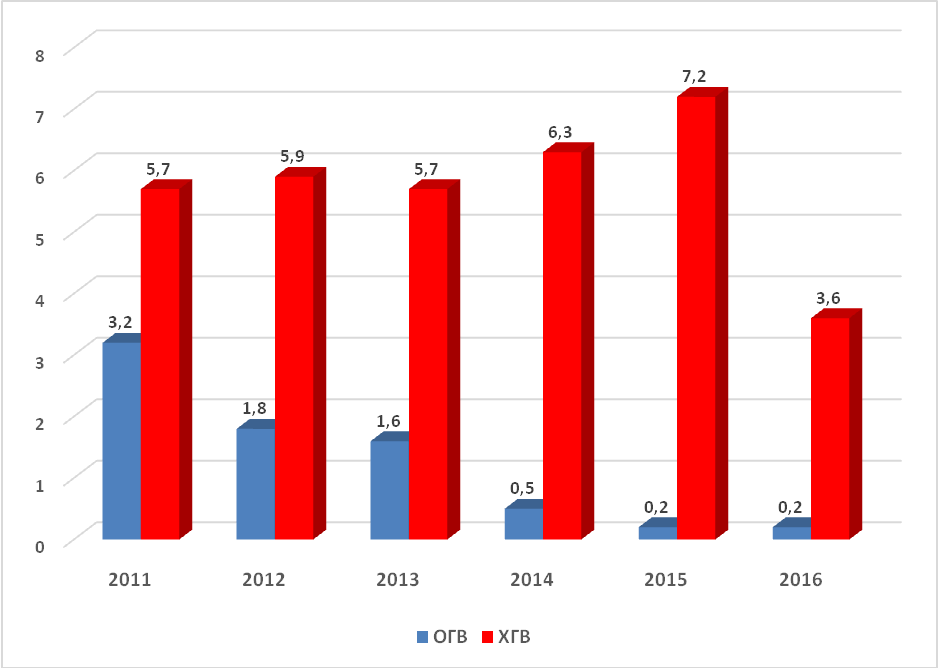 Рис. 51.Динамика заболеваемости острым гепатитом «В» и хроническим вирусным гепатитом «В» за период 2011-2016 гг. (на 100 тыс. населения)Заболеваемость регистрировалась на 6 административных территориях из 9. Показатели заболеваемости варьировали от 3,6 в г. Майкопе до 12,0 на 100 тыс. населения в Шовгеновском районе. Среди детей до 14 лет заболеваемость хроническим вирусным гепатитом В не регистрировалась. В 2016 году число заболевших острым вирусным гепатитом С осталось на уровне 2015 года, показатель заболеваемости составил 0,2 на 100 тыс. населения (в 2015 году – 0,2, зарегистрирован 1 случай). Заболеваемость зарегистрирована на 1 административной территории – в Тахтамукайском районе, показатель заболеваемости составил 1,3 на 100 тыс. населения.В 2016 году выявлено 106 случаев хронического гепатита С, что на 9,2 % меньше, чем в 2015 году (показатель заболеваемости на 100 тыс. населения составил 23,6) (рис.40). Заболеваемость регистрировалась во всех 9 административных территориях. Выше среднереспубликанского уровня (23,6 на 100 тыс. населения) заболеваемость регистрировалась в г. Майкопе (32,9), Гиагинском (38,5), Шовгеновском (42,1) районах. Среди детей до 14 лет случаи хронического гепатита С не зарегистрированы. Рис. 52.Динамика заболеваемости острым гепатитом «С» и хроническим вирусным гепатитом «С» за период 2011-2016 гг. (на 100 тыс. населения)Инфекции, связанные с оказанием медицинской помощиВ 2016 году вопросы улучшения работы по профилактике ИСМП рассматривались на межведомственной комиссии - «О демографической ситуации в республике Адыгея, показателях смертности населения и принимаемых мерах по снижению смертности», «О реализации мероприятий по профилактике ИСМП в лечебных организациях». С принятием соответствующих решений на заседаниях Санитарно-противоэпидемической комиссии Республики Адыгея рассматривались вопросы о состоянии инфекционной заболеваемости, о профилактике туберкулеза, ВИЧ- инфекции и вирусных гепатитов, гриппа, об обращении с медицинскими отходами (заседания СПК РА - 18.01.2016, 18.03.2016, 01.12.2016). Вопросы профилактики инфекционных заболеваний, в т.ч. по профилактике ИСМП в медицинских организациях ежегодно рассматриваются на коллегии Управления Роспотребнадзора по Республике Адыгея с принятием решений. Управлением Роспотребнадзора по Республике Адыгея совместно с Министерством здравоохранения изданы приказы по профилактике возникновения и распространения инфекционных заболеваний в медицинских организациях, соответствующие приказы изданы в медицинских организациях. В целях обеспечения эпидемиологического благополучия в акушерских стационарах в октябре 2016 года  проведена коллегия Министерства здравоохранения Республики Адыгея «О состоянии и мерах по снижению материнской и младенческой смертности в Республике Адыгея» с рассмотрением основных вопросов, предусматривающих укрепление материально-технической базы учреждений, оказывающих помощь женщинам и детям, улучшение организации и качества оказания медицинской помощи беременным, роженицам, родильницам и новорожденным, обеспечение соблюдения санитарно-эпидемиологического режима.Все медицинские учреждения республики обеспечены нормативными документами, позволяющими реализовывать меры по профилактике ИСМП, функционируют врачебные комиссии, а также комиссии по инфекционному контролю и профилактике внутрибольничных инфекций. Имеются программы производственного контроля за соблюдением санитарно-противоэпидемического режима. В рамках данных программ проводится микробиологический мониторинг за состоянием внешней среды, внедряются современные дезинфицирующие препараты. Во всех медицинских организациях республики утверждены инструкции и схемы по сбору, хранению и удалению отходов. В медицинских организациях назначены должностные лица, ответственные за сбор, хранение и удаление отходов и выполнение санитарно-противоэпидемических мероприятий.     В 2016 году в Республике Адыгея зарегистрировано 5 случаев инфекций, связанных с оказанием медицинской помощи: 3 случая гнойно-септических инфекций новорожденных и 2 случая постинъекционных инфекций. Зарегистрировано 9 случаев внутриутробной инфекции. Панрезистентные штаммы возбудителей ГСИ не выделялись. Групповой заболеваемости не выявлено.Таблица 115Структура инфекций, связанных с оказанием медицинской помощи в медицинских организацияхВ ходе надзорных мероприятий по выявленным нарушениям санитарного законодательства при эксплуатации медицинских составлено 26 протоколов об административном правонарушении в отношении юридических, должностных лиц по ст. ст. 6.3, 6.4, 8.2 КоАП РФ, наложено штрафов на сумму121,5 тысяч рублей, вынесено 10 предупреждений.Острые кишечные инфекцииУровень заболеваемости острыми кишечными инфекциями (по сумме) в 2016 году ниже уровня заболеваемости 2015 года на 3,3%. Показатель заболеваемости на 100 тыс. населения составил 352,6 (в 2015 году 364,7), зарегистрировано 1584 случая острых кишечных инфекций. Среди детей до 14 лет снижение заболеваемости острыми кишечными инфекциями на 4,6%, показатель заболеваемости 1431,4 против 1500,6 в 2015 году. Из общего числа случаев ОКИ было зарегистрировано 108 случаев сальмонеллеза, 22 случая дизентерии, 396 случаев острых кишечных инфекций с установленным возбудителем, 1058 случаев острых кишечных инфекций неустановленной этиологии.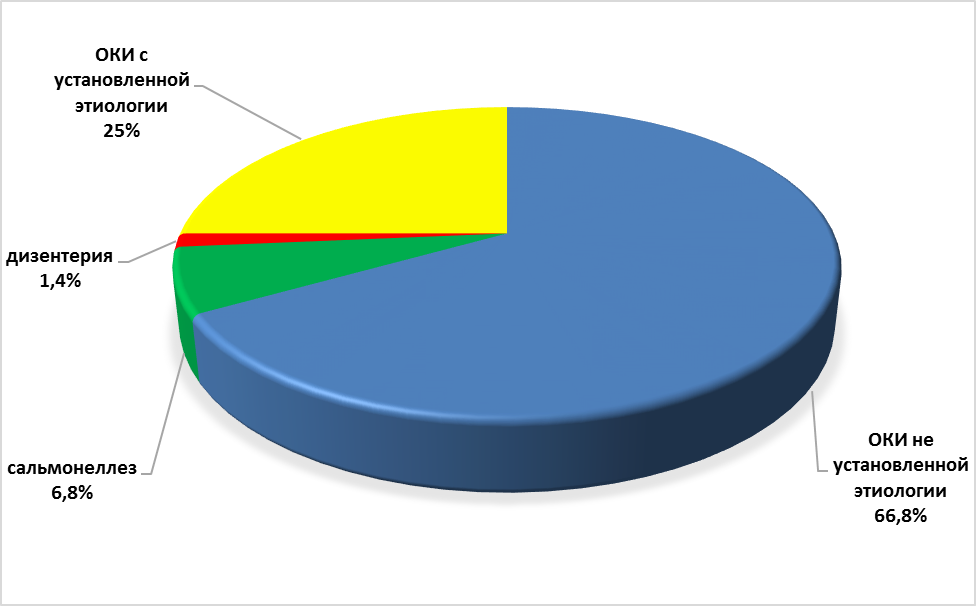 Рис.53. Структура острых кишечных инфекций по Республике Адыгея за 2016 годТаблица 116Острые кишечные инфекции, вызванные неустановленными 
возбудителямиВ структуре острых кишечных инфекций 66,8% составили острые кишечные инфекции с неустановленным возбудителем. Среди детей до 14 лет снижение на 8,1%, показатель заболеваемости – 958,1 против 1042,0 в 2015 году. Уровень заболеваемости данной нозологии определяет детское население, болеющее чаще, чем взрослое (рис.54).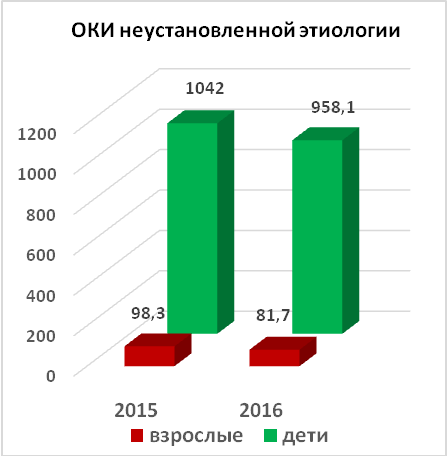 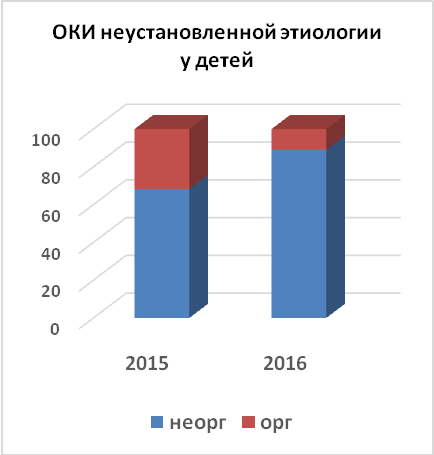 Рис.54. Структура острых кишечных инфекций неустановленной этиологии, 
на 100 тыс. нас.Заболеваемость острыми кишечными инфекциями установленной этиологии снизилась на 0,3%, среди детей до 14 лет – рост на 1,4%, от всех заболевших дети составляют 80,5% (табл.117, рис. 55).Таблица 117Острые кишечные инфекции, вызванные установленными возбудителямиИз числа острых кишечных инфекций установленной этиологии 72,0% вызваны вирусами, из них 76,5% принадлежит ротавирусной инфекции и 22,8% инфекции, вызванной вирусом Норволк; 28,0% – бактериальными возбудителями. Показатель заболеваемости ротавирусной инфекцией составил 48,5 на 100 тыс. населения, по сравнению с прошлым годом снижение на 14,2%.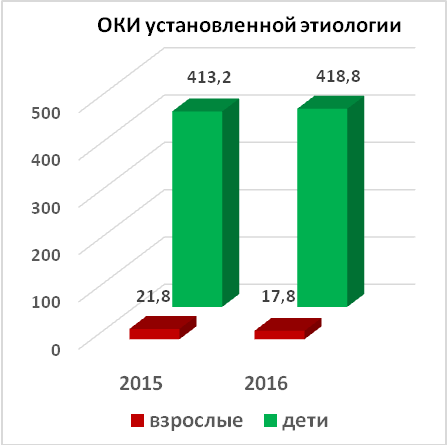 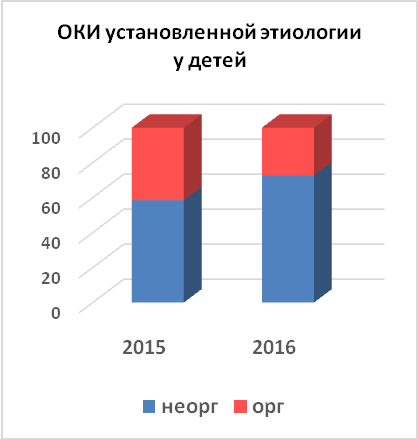 Рис. 55. Структура острых кишечных инфекций установленной этиологии, 
на 100 тыс. нас.В 2016 году отмечен рост заболеваемости сальмонеллезами на 50,9% по сравнению с 2015 годом, показатель заболеваемости составил 24,0 на 100 тыс. населения (в 2015 году- 15,9). Среди детей до 14 лет рост показателя заболеваемости на 4,0%. Выше среднереспубликанского показателя (15,7 на 100 тыс. населения) уровень заболеваемости зарегистрирован в г. Майкопе (41,8). В этиологической структуре сальмонеллеза преобладают сальмонеллы группы Д (70,4%), сальмонеллы группы В составили 7,4%,сальмонеллы группы С– 13,0%, другие возбудители – 9,2% (табл.118). Таблица 118СальмонеллёзВ 2016 году уровень заболеваемости дизентерией выше заболеваемости по сравнению с 2015 годом на 9 сл. Показатель заболеваемости составил 4,9 на 100 тыс. населения, зарегистрировано 22 случая (в .- 2,9 зарегистрировано 13 случаев). Выше республиканских отмечены показатели заболеваемости в Майкопском и Красногвардейском районах. Заболевания дизентерией подтверждены бактериологически в 95,5 % случаев (табл.119). Таблица 119ДизентерияПриродно-очаговые и зооантропонозные инфекцииТерритория республики является энзоотичной по лептоспирозу, туляремии, клещевому боррелиозу. Туляремия в Республике Адыгея не регистрируется с 1992 года, сибирская язва – с 1997 года.В 2016 году из природно- очаговых инфекций зарегистрированы 4 случая клещевого боррелиоза (г. Майкоп- 2 случая, дети до 14 лет и взрослые, Тахтамукайский район -2сл. взрослые).Зоолого- энтомологической группой ФБУЗ «Центр гигиены и эпидемиологии в Республике Адыгея» осуществлялся мониторинг за численностью клещей на административных территориях Республики Адыгея. В результате проведенных обследований выявлено увеличение численности клещей в 1,2 раза по сравнению с 2015 годом. Средний индекс обилия клещей на животных выше порога эпидемической опасности в трех административных территориях Республики Адыгея: Кошехабльский, Красногвардейский и Шовгеновский районы. По данным оперативного эпидемиологического мониторинга в 2016 году в медицинские организации за медицинской помощью по поводу присасываний клещей обратились 1121 человек, в т.ч. 371 ребенок. Случаи присасывания клещей регистрировались во всех 9 административных территориях республики. ФБУЗ «Центр гигиены и эпидемиологии в Республике Адыгея» проведены лабораторные исследования грызунов (307 шт.) методами ИФА, РПГА (иерсиниозы, псевдотуберкулез, лептоспироз, туляремия, листериоз, КВЭ, КГЛ, ГЛПС) и методом ПЦР (лептоспироз, листериоз), выявлены грызуны, инфицированные возбудителями псевдотуберкулезом-(г.Майкоп-1сл.) – 0,6%, ГЛПС -5% (Гиагинский район-4сл.,Тахтамукайский район-2сл., Майкопский район-2сл.), иерсиниозами – 0,8% (Майкопский район, Гиагинский район), лептоспироз-1,6% (Майкопский район-4сл., Гиагинский район-1сл.) (табл.123).Членистоногие (клещи) в количестве 1142 экз. исследованы на наличие возбудителей арбовирусных инфекций двумя методами: иммуноферментным методом и полимеразно-цепной реакцией, в 47 случаях выделен возбудитель клещевого боррелиоза (г. Майкоп- 44сл., х. Прогресс Гиагинского района-1сл., а. Понежукай Теучежского района-1сл., с. Красногвардейское Красногвардейского района-1сл.), в 14 случаях - возбудитель гранулоцитарного анаплазмоза человека  (г. Майкоп-11 сл., ст. Гиагинская Гиагинского района-1сл., п. Табачный Майкопского района- 1сл., а. Тугургой Тахтамукайского района- 1сл.), в 1случае- возбудитель моноцитарного эрлихиоза человека (г. Майкоп).ФКУЗ «Причерноморская ПЧС» Роспотребнадзора за период с 01 июня по 31 октября 2016 года в Республике Адыгея исследовано на лептоспироз серологическим методом 303 сыворотки мелких млекопитающих, в Гиагинском районе отловлено 3 грызуна (полевая мышь-2шт., мышь-малютка-1шт) с антителами к лептоспирам серогруппы Bataviae, в Майкопском районе у 2 малых кавказских лесных мышей обнаружены антитела к L.autumnalis, L.serjoe.На туляремию бактериологическим, серологическим методами и частично методом ПЦР исследовано 303 экз. мелких млекопитающих и 31 погадка хищных птиц, культур возбудителя туляремии не выделено, при исследовании серологическим методом получены отрицательные результаты.При исследовании в РНИФ 303 сывороток крови грызунов, антитела к возбудителю ГЛПС выявлены в 12пробах: Майкопском районе в 8 грызуне (кустарниковая полевка), в Гиагинском районе в 3 грызунах (полевые мыши), и Тахтамукайский район-1 грызун (кустарниковая полевка). На наличие антигена методом ИФА к хантавирусам исследованы суспензии легких 129 экз. мелких млекопитающих, получено 15 положительных результатов (11,6%) из них на территории Майкопского района – (кустарниковые полевки), в Гиагинском районе-4(полевые мыши), Тахтамукайский район-2 (кустарниковые полевки). Методом ИФА исследованы мелких млекопитающих на КГЛ и лихорадку Западного Нила, результаты отрицательные.По сведениям ФКУЗ «Причерноморская противочумная станция» в республике средний процент попадания грызунов по республике составил 7,6% при подавляющем преобладании кустарниковая полевки, индекс доминирования которых составил 31,9%. При наличии хорошей кормовой базы и устойчивого снежного покрова без оттепелей и гололедов в зимний период, численность грызунов останется на уровне средних многолетних показателей. Возможны проявления среди грызунов локальных эпизоотий туляремии, лептоспироза и ГЛПС.Энтомологическая характеристика территории Республики АдыгеяСлучаи заболеваний малярией, клещевым весенне-летним энцефалитом, Крымской геморрагической лихорадкой в 2016 году не регистрировались.Имеются картограммы с обозначением эпидзначимых территорий по природно-очаговым инфекциям. Энтомологические наблюдения за численностью иксодовых клещей в сезон 2016 года проводились в различных районах республики путём сбора на флаг, снятия имаго и личинок с людей, собак, домашнего скота. Было обнаружено 4 вида. Пик активности клещей в природных условиях республики в 2016 году приходился на период с 6 мая по 22 июля.В целях профилактики клещевых инфекций перед началом летнего отдыха на территориях мест массового отдыха, летних оздоровительных учреждений, дошкольных образовательных учреждений и прилегающих территорий, проведены акарицидные обработки на площади . Об эффективности обработок свидетельствует отсутствие случаев присасывания клещей на территориях летних оздоровительных учреждений, дошкольных образовательных учреждений.В республике осуществляется ежемесячный мониторинг основных мероприятий по эпидемиологическому надзору и профилактике лихорадки Западного Нила, а также организация и проведение лабораторной диагностики у лихорадящих больных с неустановленные диагнозом, больных с менингиальными симптомами неустановленной этиологии. За истекший период 2016 года проведены мониторинговые исследования биоматериала от 27 лихорадящих больных с неизвестным диагнозом, с явлениями менингита – антитела к вирусу лихорадки Западного Нила обнаружены в 3,7 % от числа обследованных. В целях изучения иммунитета населения в 2016 году проведено 324 исследований, в 1,2% пробах обнаружены антитела к вирусу лихорадки Западного Нила. Результаты мониторинга инфицированности переносчиков ЛЗН и серологических исследований отдельных групп населения на территории Республики Адыгея ежеквартально направлялись в ФКУЗ Волгоградский научно-исследовательский противочумный институт Роспотребнадзора.В соответствии с рекомендациями Роспотребнадзора от 20.08.2012 г. был организован отбор проб и исследование на ЛЗН биоматериала в количестве 79 проб сыворотки крови КРС. Результаты исследований отрицательные.Для адекватного планирования профилактических мероприятий против переносчиков лихорадки Западного Нила на территории республики проводится работа по мониторингу за видовым составом, численностью популяций, фенологией комаров, клещей. ФБУЗ «Центр гигиены и эпидемиологии в Республике Адыгея» совместно с ФКУЗ «Причерноморская противочумная станция» в 2015 году исследован 1501экземпляр клещей, комаров, птицы, КРС, МРС, лошадей, возбудитель лихорадки Западного Нила не обнаружен. В микробиологической лаборатории ФБУЗ «Центр гигиены и эпидемиологии в Республике Адыгея» использовались методы экспресс-исследований инфицированности клещей вирусом клещевого энцефалита. В 2016 году проведено 1142 исследований клещей и комаров,13 грызунов, антитела к вирусу КВЭ не обнаружены.В целях проведения дифференциальной диагностики клещевых инфекции в медицинских организациях проводятся исследования крови больных с диагнозами: лихорадка неясной этиологии, менингиты, менингоэнцефалиты, острые респираторные вирусные инфекции и с симптомами очаговых поражений головного и спинного мозга неустановленной этиологии.В связи с тем, что территория республики не является эндемичной по клещевому вирусному энцефалиту, вакцинация населения не предусмотрена. Однако, работники микробиологической лаборатории ФБУЗ «Центр гигиены и эпидемиологии в Республике Адыгея», проводящие исследования на клещевой вирусный энцефалит методом иммуноферментного анализа, привиты от клещевого вирусного энцефалита. Энтомологические наблюдения за численностью иксодовых клещей в сезон 2016 года проводились в различных районах республики. Индекс обилия клещей на сельскохозяйственных животных превысил показатели предыдущего года, численность их возросла в 1,2 раза. Средний индекс обилия клещей на животных выше порога эпидемической опасности в населенных пунктах 3 административных территорий Республики Адыгея: Кошехабльский (а. Кошехабль),Шовгеновский (а. Хакуринохабль, а. Пшизов, а. Мамхег, х. Дукмасов), город «Майкоп». По данным мониторинга также отмечен рост обращаемости по поводу присасываний клещей в период с апреля по июнь месяцы.Таблица 120Укусы клещами в . в Республике Адыгея – 1121сл.При проведении энтомологических обследований в 2016 году проводился сбор клещей для исследования на наличие антигена клещевых инфекций (клещевого вирусного энцефалита, клещевого боррелиоза, КГЛ, ЛЗН) и определение их видового состава (табл.121). Таблица 121Серологические исследования комаров, клещей 
на природно-очаговые инфекции за 2013-2016гг. 
(по данным ФБУЗ «Центр гигиены и эпидемиологии в Республике Адыгея»)Энтомологические наблюдения за численностью иксодовых клещей в сезон 2016 года проводились в различных районах республики. На территории Республики Адыгея наиболее эпидемиологическое значение имеют два вида иксодовых клещей. Интенсивное формирование массового выплода клещей и циркуляция возбудителей происходит в местах, где одновременно обитают мышевидные грызуны, ежи, птицы, средние и крупные млекопитающие, являющиеся объектами питания клещей в определенные фазы их развития. Такими местами являются обочины пастбищ, лесополосы, заросли травы и кустарников по обочинам полей, дороги, фермы. Нередко подобные биоценозы формируются и в населенных пунктах: в садах, парках, на подворьях, в местах содержания, выгуливания и выпаса животных.О возможном риске возникновения и распространения инфекций, передающихся через укусы клещей, свидетельствует факт зараженности иксодовых клещей. Таблица 122Исследования грызунов на наличие возбудителей природно-очаговых инфекций за 2013-2016гг.В Республике Адыгея имеются благоприятные природно-климатические условия для завершения биологического цикла развития переносчиков и возбудителей малярии. В условиях республики вылет с мест зимовок комаров происходит при температуре 5-70С и попадает на «февральские окна». Вылет первой генерации комаров происходит при температуре 14-170С, уход на зимовку при температуре 7-100С. При данных условиях в 2016 году было всего 8 генераций малярийных комаров. Сезон передачи малярии приходился на период с 9 июня 2016г. по 12 сентября 2016г. (96 дней). Наибольшая численность комаров Anopheles наблюдается в равнинных районах республики с уменьшением при продвижении в горы. Неблагополучными по численности комаров рода Aedes являются пойменные леса рек Белая, Пшиш, Лаба. Результаты проведенных зооэнтомологических наблюдений за численностью комаров в 2016г. в населенных пунктах республики показали наличие 23 видов кровососущих комаров. Видовой состав комаров представлен в республике комарами рода Culex – 65%, рода Anopfeles – 30%, рода Aedes – 5 %.В последние годы отмечается тенденция к увеличению численности комаров и видового состава кровососущих насекомых, представляющих большую эпидемиологическую опасность для людей. Осложнение ситуации происходит за счет практически круглогодичного выплода комаров в подвалах многоэтажных домов. Наиболее неблагополучными населенными пунктами по распространенности кровососущих насекомых являются 4 населенных пункта Теучежского (а. Джиджихабль, а. Тауйхабль, а. Кунчукохабль, х. Городской) и 6 населенных пунктов Красногвардейского районов(а. Адамий, х. Чумаков, а. Хатукай, а. Джамбичи, а. Уляп, с. Штурбино), где допустимые показатели численности в местах дневного пребывания превышены в десятки. В 2016 году в республике случаи малярии не зарегистрированы. Природно-очаговые болезни сохраняют свою высокую социально экономическую значимость, нанося ущерб здоровью людей. Необходимо взаимодействие ведомств с главами сельских и городских муниципальных образований для проведении мероприятий по профилактике опасных инфекционных заболеваний на территории Республики Адыгея. Паразитарные болезниЗаболеваемость паразитарными болезнями в Республике Адыгея в 2016 году в сравнении с 2015г. снизилась. В республике зарегистрировано 397 случаев паразитарных заболеваний (в 2015 году – 537 случаев), что на 26,5 % меньше чем в 2015 году. На детей до 14 лет приходится 89,7 % от всех заболевших (356 случаев).Из 40 нозологических форм паразитарных заболеваний, регистрируемых на территории Российской Федерации, в Республике Адыгея зарегистрировано 8 нозологий.В этиологической структуре паразитарной заболеваемости 94% составляют гельминтозы и 6% протозоозы. Наиболее распространенным протозоозом среди населения является лямблиоз. Ведущее место в структуре паразитарной заболеваемости занимает энтеробиоз, удельный вес которого составляет 79,8%. Второе ранговое место занимает аскаридоз – 12,1%, третье – лямблиоз 6,1%. По административным территориям Республики Адыгея показатели заболеваемости выше республиканских (88,4) в Гиагинском (176,4), Шовгеновском (264,6), Красногвардейском (105,6), Майкопском (128,3) районах.В 2016 году показатель заболеваемости энтеробиозом всего населения составил 70,6 на 100 тыс. населения, что ниже уровня 2015 года на 23,7% (в 2015 году – 92,5). Заболеваемость энтеробиозом регистрировалась на всех административных территориях Республики Адыгея. Из всех зарегистрированных больных 90% составляют дети до 14 лет, среди которых показатель заболеваемости понизился с 627,5 в 2015 году до 451,8 в 2016 году. Аскаридоз занимает 2 место. В 2016 году отмечалось повышение уровня заболеваемости аскаридозом: показатель заболеваемости составил 10,7 на 100 тыс. населения против в 8,1 в 2015 году. Из всех зарегистрированных больных 56,3% составляли дети до 14 лет, среди которых показатель заболеваемости повысился на 19,9 % по сравнению с 2015 годом и составил в 2016 году 34,3 против 28,6.В группе паразитозов с фекально-оральным путем передачи лямблиоз занимает 3 место. В 2016 году отмечалось снижение уровня заболеваемости лямблиозом: показатель заболеваемости составил 5,3 на 100 тыс. населения против 12,5 в 2015 году. Из всех зарегистрированных больных 83,3% составляли дети до 14 лет, среди которых показатель заболеваемости снизился на 45,7 % по сравнению с 2015 годом и составил в 2016 году 25,4 против 46,8.Выявляемость возбудителей гельминтов при санитарно-паразитологических исследованиях объектов окружающей среды в 2016 году составила 0,4 % (70 из 17943). В пробах почвы в 2,5 % случаях обнаружены яйца геогельминтов, в смывах – 0,2 %, сточной воде – 6,5 %, в воде водоемов – 5,6 %.Зарегистрировано 3 случая токсокароза. Заболеваемость токсокарозом снизилась в 6,7 раз по сравнению с 2015 годом (20 случаев). Отмечается снижение заболеваемости гименолепидозом (1 случай) по сравнению с 2015 годом (2015г.- 5 случаев).Зарегистрировано 2 случая трихоцефалеза, из них 2- дети до 14 лет, что на 1 случай больше по сравнению с 2015 годом (2015г.- 1 сл.). Также зарегистрирован 1 случай дирофиляриоза у взрослого, в анамнезе которого были укусы комарами. Проводилось оперативное удаление атеромы правого плеча, в капсуле которой был обнаружен гельминт.        Из других протозойных болезней зарегистрирован 1 случая амебиаза, что на 2 случая меньше заболеваемости 2015 года (2015 год- 3 сл.) - табл. 123.Таблица 123Паразитарная заболеваемость по РА за 2014-2016 гг.По результатам лабораторного мониторинга структура возбудителей паразитарных болезней распределись следующим образом: острицы составили 79,9%, аскариды – 12,1%, лямблии – 6%, токсокары – 0,75%, карликовый цепень – 0,25%, цисты амебы – 0,25%, власоглавы – 0,5%, дирофилярии- 0,25%.В структуре исследований на долю проб биологического материала от людей приходится 58,5% (25307), санитарно-паразитологических проб –41,5% (17943). Из санитарно-паразитологических исследований объектов внешней среды в 0,4 % пробах обнаружены возбудители паразитарных болезней. Удельный вес смывов в структуре санитарно-паразитологических исследований в целом по Республике Адыгея за 2016 год составил 91,5% (. – 92%, . – 61%), исследований почвы – 4,4% (. – 3,3%, . – 92,0%), пищевых продуктов – 2,7% (. – 3,1%, . – 3,5%), воды централизованного, нецентрализованного водоснабжения, плавательных бассейнов – 0,6% (. – 0,4%, . – 0,86%), сточной воды – 0,3% (. – 0,5%, . – 0,24%).Лабораториями ФБУЗ «Центр гигиены и эпидемиологии в РА», ГБУЗ РА «АРКИБ» и ООО «Экспресс-мед-диагностика» проведено 5951 иммуноферментное исследование на паразитарные заболевания. По результатам исследований серопозитивными оказались сыворотки по следующим нозологиям: токсокароз – 16,4%, аскаридоз – 23,8%, лямблиоз – 24,6 %, токсоплазмоз – 3%, описторхоз – 1,6%, эхинококкоз- 0,8%, трихинеллез- 0,1%.Также в 2016 году лабораторией ФБУН «Ростовский научно-исследовательский институт микробиологии и паразитологии» проведены серологические исследования сывороток крови условно здорового населения на паразитарные заболевания. Частота обнаружения специфических антител на эхинококкоз составила 4% (в . – 1,5%, в . – 4,6%), на аскаридоз – 26% (в . – 18,5%, в . – 12%), на токсокароз – 30,5% (в . – 32,5%, в . – 22,5%), на трихинеллез- 4% (в 2015г.- 0,5%, в 2014г.- 0%). По результатам лабораторных исследований 160 экземпляров комаров и 20 собак, проведенных в 2016 году в ФБУН «Ростовский научно-исследовательский институт микробиологии и паразитологии», положительных на дирофилириоз не выявлено.Ежегодно в референс- центре по мониторингу за ларвальными гельминтозами осуществляется санитарно-паразитологическая характеристика территории республики с организацией мониторинга с исследованием почвы, воды поверхностных водоемов и сточных вод. В 2016 году в проведенных исследованиях почвы доля нестандартных проб составила 11,5% (2015г.- 0%). Выявлены жизнеспособные яйца токсокар и остриц. В пробах сточных вод очистных сооружений и воде открытых, поверхностных водоемов нестандартных проб нет.В клинико- диагностических лабораториях медицинских организаций и лаборатории ФБУЗ «Центр гигиены и эпидемиологии в Республике Адыгея» за 2016 год проведено 92 исследования (46 чел.) биоматериала на малярию, 996 исследований (332 чел.) прибывших из эндемичных стран (студенты ФГБОУ ВПО «Майкопский государственный технологический университет» и ФГБОУ ВПО «Адыгейский государственный университет»). Из них по эпидпоказаниям (лихорадящие) обследовано 5 человек. В препаратах крови возбудители трехдневной малярии не обнаружены.Санитарная охрана территории и профилактика карантинных инфекцийВ Республики Адыгея разработан и действует Комплексный план организационных и санитарно-противоэпидемических мероприятий по санитарной охране территории Республики Адыгея от завоза и распространения инфекционных болезней (Болезней), приводящих к возникновению чрезвычайных ситуаций в области санитарно-эпидемиологического благополучия населения на 2015-2019 гг.». Управлением Роспотребнадзора по Республике Адыгея подготовлен Комплексный план организационных и санитарно-противоэпидемических мероприятий по недопущению завоза и распространения геморрагической лихорадки Эбола на территории Республики Адыгея и утвержден совместным приказом с Министерством здравоохранения Республики Адыгея, ФБУЗ «Центр гигиены и эпидемиологии в Республике Адыгея», ФГБОУ ВПО «Майкопский государственный технологический университет», ФГБОУ ВПО «Адыгейский государственный университет» от 24.10.2014 №1014/161/129/537/238. В соответствии с требованиями Федерального Закона Российской Федерации от 30.03.1999 года №52-ФЗ «О санитарно-эпидемиологическом благополучии населения» и с целью недопущения завоза на территорию Республики Адыгея особо опасных инфекционных заболеваний, создающих угрозу в области общественного здравоохранения, выданы предписания главным врачам медицинских организаций, ректорам ФГБОУ ВПО Адыгейский государственный университет, ФГБОУ ВО Майкопский государственный технологический университет, где обучаются студенты из Африканских стран, для проведения профилактических, противоэпидемических мероприятий. Комплексным планом утвержден состав подвижных консультативных бригад по диагностике болезней, приводящих к возникновению чрезвычайных ситуаций в области санитарно-эпидемиологического благополучия населения, список должностных лиц, подлежащих оповещению при выявлении больного, подозрительного на ООИ, план развертывания и охраны специализированных стационаров, состав эпидемиологических, дезинфекционных бригад. В Республике Адыгея отсутствует пункт пропуска через государственную границу РФ. В 2016 году проверена готовность 15медицинских организаций на случай выявления больного особо опасной инфекцией. Во всех лечебно-профилактических учреждениях имеются: схемы оповещения на случай выявления больных, ассоциируемых с риском возникновения чрезвычайных ситуаций в области здравоохранения, имеющих международное значение; укладки для забора материала от больного (трупа), подозрительного на ООИ; соответствующее количество противочумных костюмов.При проведении контрольно- надзорных мероприятий в медицинских организациях проводится оценка знаний алгоритма действий медицинского персонала в случае регистрации особо опасных инфекций и подозрений на них.Ежегодно, с мая по июнь, в т.ч. в 2016 году в медицинских организациях проводились теоретические и практические занятия по проведению первичных противоэпидемических мероприятий на случай выявления больного или подозрительного особо опасный инфекцией с вводом условного больного и оформлением протокола практического занятия. Медицинский персонал учреждений здравоохранения обучен на семинарах по вопросам диагностики, лечения и профилактики особо опасных инфекций с проведением тренировочных учений и отработкой знаний функциональных обязанностей и практических навыков. Для специалистов лечебной сети, ФБУЗ «Центр гигиены и эпидемиологии в Республике Адыгея» в сентябре проведены семинары- совещания по ООИ. Согласно СП 3.1.1.2521–09 «Профилактика холеры. Общие требования к эпидемиологическому надзору за холеройна территории Российской Федерации» территория Республики Адыгея относится к территории III типа подтипа В по эпидемическим проявлениям холеры.В летний период 2016 года осуществлялся мониторинг за циркуляцией холерного вибриона в окружающей среде по 58 стационарным точкам. Всего в указанный период 2016 года проведено 598 исследований. Культуры холерных вибрионов не выделялись. Больные с симптомами острых кишечных инфекций обследуются на холеру, всего проведено 2857 исследований материала от людей (1099 человек).  Больных холерой и вибрионосителей не выявлено.  С целью повышения качества эпидемиологического надзора, оптимизации мониторинга за возбудителями инфекционных и паразитарных заболеваний, определению стратегии и тактики проведения санитарно- противоэпидемических (профилактических) мероприятий осуществляется взаимодействие с референс- центрами в плановом порядке. Случаи особо опасных инфекционных заболеваний, малярии на территории республики в 2016 году не зарегистрированы.С целью повышения качества эпидемиологического надзора, оптимизации мониторинга за возбудителями инфекционных и паразитарных заболеваний, определению стратегии и тактики проведения санитарно- противоэпидемических (профилактических) мероприятий осуществляется взаимодействие с референс- центрами в плановом порядке. Раздел II. Основные меры по улучшению состояния среды обитания и здоровья населения, принятые органами и организациями Роспотребнадзора в Республике Адыгея2.1. Основные меры по улучшению состояния среды обитания в Республике АдыгеяОсновные результаты деятельности и мероприятия по обеспечению санитарно-эпидемической безопасности питания населения Республики АдыгеяУправлением Федеральной службы по надзору в сфере защиты прав потребителей и благополучия человека по  Республике Адыгея в рамках реализации Доктрины продовольственной безопасности Российской Федерации в 2016г и  в соответствии с возложенными полномочиями осуществляется надзор за выполнением обязательных требований санитарного законодательства Российской Федерации и защиты прав потребителей в части обеспечения качества и безопасности пищевых продуктов на потребительском рынке Республике Адыгея.  В 2016г продолжена работа по реализации Основ государственной политики Российской Федерации в области здорового питания населения на период до ., утв. Распоряжением Правительства Российской Федерации от 25 октября . № 1873-р, основными целями и задачами которой являются: сохранение и укрепление здоровья населения, профилактика заболеваний, обусловленных неполноценным и несбалансированным питанием; содействие импортозамещению и расширение отечественного производства основных видов продовольственного сырья и пищевых продуктов, отвечающих современным требованиям качества и безопасности; совершенствование организации питания различных групп населения. За 2016г проведены контрольно-надзорные мероприятия в отношении 434 субъектов, на 615 пищевых объектах. Выявлено и пресечено 627 правонарушений, рассмотрено 144 обращения на нарушения при обороте пищевых продуктов и оказания услуг питания. Приостановлена деятельность по обороту пищевых продуктов - в отношении 12 субъектов на 13 пищевых объектах: 3 объектах торговли, 2 предприятиях пищевой промышленности, 8 общественного питания.   За нарушения при обороте пищевых продуктов Управлением вынесено 627 штрафов на сумму 4048,5 тысяч рублей, в том числе, за нарушения технических регламентов вынесено - 150 штрафов, 54 дела переданы для рассмотрения по подведомственности в судебные органы, направлено в МВД по РА 3 материала для принятия решения по возбуждению уголовных дел.    Приостановлено действие 11 деклараций о соответствии пищевой продукции.Проинспектировано более 2 тысяч тонн пищевых продуктов, по предписаниям должностных лиц управления изъято из оборота 840 партий некачественных и опасных пищевых продуктов общим объемом – 10,8 тонн, в том числе, 111 партий в количестве 727,2кг импортной продукции. Основной объем изъятой продукции составляет масложировая – 46%, плодоовощная -18%, пищевые добавки –15%, хлебобулочная, алкогольная продукция.Анализ показывает, что в сравнении с 2015г. уменьшился объем забракованной продовольственной продукции за счет молочной и плодоовощной продукции, бахчевых. При этом объем забракованной импортной продукции увеличился в 1,7раза.Таблица 124Объем забракованного продовольственного сырья и пищевых продуктов, кгПричинами изъятия являлись отсутствие полной информации о товаре, товаросопроводительных документов, не соответствие нормативным требованиям по результатам лабораторных испытаний, истекший срок годности.  По 6 материалам решениями судов приняты решения на конфискацию некачественной пищевой продукции - плодоовощной, рыбной. По состоянию на 01.01.2017г. оборот пищевых продуктов осуществляется на 3923 объектах. Структура пищевых объектов республики представлена:– розничная торговля – 77% (3022 объекта, из них предприятия мелкорозничной торговли 619, предприятия оптовой продукции 57).– предприятия общественного питания – 15,3% (600 объектов, из них сезонная организация общественного  питания -14)пищевая промышленность – 7% (301 предприятие, в том числе 38 объектов мясной промышленности или 12,6%, переработка и консервирование рыбо – и морепродуктов 5 объектов или 1,7%, 33 объекта или 11% – молочной промышленности.В 1 категории находятся 80% пищевых объектов или 3142 объекта из 3923. В 2015г удельный вес объектов, занятых производством и оборотом пищевых продуктов, относящихся к 1 группе составлял  -77%,  в 2014г -76%, в 2013г - 68,1%. В 2016г удельный вес объектов, относящихся к 3 группе, составил 0%.Таблица 125Удельный вес объектов, занятых производством и оборотом пищевых продуктов, относящихся 3 категории за период 2014-2016гг.Основными направлениями деятельности в 2016 году в области обеспечения качества и безопасности пищевой продукции являлось реализация Указов Президента Российской Федерации и поручения Правительства Российской Федерации:- поручение Правительства Российской Федерации от 08.08.2014г № ИШ –П 11- 86  и  приказа Роспотребнадзора от 30.06.2015года  № 568 «О продлении действия приказа Роспотребнадзора от 19.08.2014г № 876, Указов  президента Российской Федерации от 06.08.2014 № 560 «О применении отдельных специальных экономических мер в целях обеспечения безопасности Российской Федерации», от 24.06.2015г № 320 «О продлении действия отдельных специальных экономических мер в целях обеспечения безопасности Российской Федерации», от 29.07.2015г № 391, от 28.11.2015г № 583 «О  мерах по обеспечению  национальной безопасности Российской Федерации  и защите граждан  Российской Федерации  от преступных и иных противоправных действий  и о применении специальных экономических мер в отношении Турецкой Республики», постановления Правительства Российской Федерации от 31.07.2015г № 774 «Об утверждении Правил уничтожения  сельскохозяйственной продукции, сырья и продовольствия, включенных в перечень сельскохозяйственной продукции, сырья и продовольствия страной происхождения которых являются США, страны Европейского союза, Канады, Австралии и Королевства Норвегия и которые до 5 августа 2016г (включительно) запрещены к ввозу в  Российскую Федерацию», постановление Правительства Российской Федерации от 07.08.2014 № 778 «О мерах по реализации указ  Президента Российской Федерации от 06.08.2014г № 560 «О применении отдельных специальных экономических мер в целях обеспечения безопасности Российской Федерации», Постановление Правительства Российской Федерации от 25.06.2015 № 625 «О внесении изменений в постановление Правительства Российской Федерации  от 07.08.2014г №778»;- поручение Правительства Российской Федерации от 29.09.2015 № АД-П11-6628 «Об усилении надзора за качеством и безопасностью продовольственного сырья и пищевых продуктов», приказа Роспотребнадзора  от 08.08.2013г. № 538 «О проведении внеплановых проверок деятельности по производству и обороту мяса свинины»,          - поручение Правительства Российской Федерации от 09.02.2015 №П12-5896 «О проведении внеплановых проверок в отношении пищевой продукции из водных биоресурсов на содержание фосфатов и глазури» и  приказа Роспотребнадзора  от 11.06.2014г. № 479         - поручение Правительства Российской Федерации (п.3 ч.1 проколола заседания Правительственной комиссии по мониторингу и оперативному реагированию на изменение конъюнктуры продовольственных рынков от 01.03.2016г), приказа Роспотребнадзора от 29.03.2016г № 222.Одним из приоритетных направлений деятельности в 2016г остается контроль за соблюдением обязательных требований технических регламентов таможенного союза с проведение оценки степени риска выпускаемой опасной продукции предприятиями при проведении проверки (экспертизы) на основе принципов ХАССП и использование в работе Методические рекомендации МР 5.1.0098-14 «Методические подходы к организации оценки процессов производства (изготовления) пищевой продукции на основе принципов ХАССП».   В Управлении внедрена система подачи уведомлений о пищевой продукции, не соответствующей нормативным требованиям технических регламентов (в том числе, по микробиологическим показателям в части обнаружения патогенных микроорганизмов), представляемых через корпоративный портал посредством специализированного модуля.При выявлении фальсифицированной пищевой продукции в 2016г подано 15 уведомлений, в том числе: - 12 уведомлений по молочной продукции (АО ««Приморско-Ахтарский молочный завод» (Краснодарский край) - 7; ООО «Юнитекс (Московская область) -1; ООО «Альянс» (Республика Татарстан) -1; ООО «МК Светловодский», (КБР)-1; ООО «Верховский молочный завод» (Орловская область) -1, ООО «Юнита» (г.С-Петербург) -1)-  3 уведомления по продукции, оборачиваемой внутри Республики Адыгея (овощи- нитраты, кулинарная продукция - патогенные микроорганизмы). Особое внимание при организации надзора уделялось эпидемически значимым группам пищевых продуктов: молочной и продукции предназначенной для питания детей. В целях защиты потребительского рынка республики от поступления и оборота потенциально опасной и недоброкачественной продукции в 2016г пресечена поставка фальсифицированной молочной продукции: - масла сливочного «Крестьянское», производства -  04, 06, 11, 12, 14, 18 апреля 2016 года АО «Приморско-Ахтарский молочный завод» (Краснодарский край, г. Приморско-Ахтарск) в 8 детских организациях г. Майкопа (МБДОУ №7, 9, 10, 12, 14, 16, 18, 20);   -  сыра твердый ООО «Сырное дело» (г. Тула) в МБДОУ №55 «Детский сад комбинированного вида» г. Майкоп;   -  масло сливочное производства ИП Шиварева Е.С. (Ростовская область) МБДОУ №10 г. Майкопа;   - масло сладко сливочное Крестьянское производства ООО «Юнитекс (Московская область, г. Видное) в магазине ООО «Антела»;   - масло сладко сливочное Крестьянское производства ООО «Альянс» (Республика Татарстан) в МБДОУ №31 г. Майкоп;   - масло крестьянское несоленое «Молочная лавка», в/с м.д. жира 72,5%, производства ООО «МК Светловодский», (КБР) в лечебных учреждениях г. Майкопа;     - творог, м.д. жира 18%, т/м «Мир молочных продуктов», производства ООО «Мир молочных продуктов» (Ивановская область, г.Иваново) в лечебных учреждениях г. Майкопа;              - молоко цельное сгущенное, изготовитель: ЗАО «Верховский молочно-консервный завод» ( Россия, Орловская область, п. Верховье, ул. Ленина,1)  не соответствует  ст. 4  ТР ТС 022/2011 «Пищевая продукция в части ее маркировки»  и  наличию сои;- масло крестьянское сладко-сливочное, изготовитель: ООО «ЮНИТА» (Россия, г. Санкт- Петербург) не соответствует ТР ТС 033/2013 «О безопасности молока и молочной продукции» по жирно-кислотному составу. За допущенные нарушения при обороте некачественной продукции предприятия торговли и поставщики привлечены к административной ответственности.  Одним из приоритетных направлений деятельности в 2016г остается контроль за соблюдением обязательных требований технических регламентов таможенного союза с проведением оценки степени риска выпускаемой опасной продукции предприятиями при проведении проверки (экспертизы) на основе принципов ХАССП. При обороте пищевых продуктов выявлено и пресечено 145 правонарушений в сфере технического регулирования. В 80% проверенных предприятий, вырабатывающих пищевую продукцию, установлено неполное проведение процедур контроля за безопасностью продукции, основанных на принципах ХАССП.             Нарушения ТР ТС 024/2011 «Технический регламент на масложировую продукцию» выявлены при проведении плановых проверках на 2-х предприятиях по производству масла подсолнечного. Так, на ООО «Гиагинский маслоперерабатывающий комплекс» установлены нарушения: ст. ст.10, 11, 12, 13, 18, 19 ТР ТС 024/2011 «Технический регламент на масложировую продукцию» к продукции и связанным с требованиями к продукции процессам производства, эксплуатации, хранения, выпуску в обращение  растительных масел в части организации и проведению полного производственного контроля за качеством масла подсолнечного нерафинированного первого сорта по физико-химическим показателям, показателями безопасности, нарушение  процедур, основанных на принципах ХАССП по проведению контроля за продовольственным (пищевым) сырьем, средствами, обеспечивающими необходимые достоверность и полноту контроля, нарушение требований по документированию информации о контролируемых этапах технологических операций и результатов контроля пищевой продукции – маслосемян, отсутствие производственного лабораторного контроля за качеством воды питьевой, за обработкой технологического оборудования, соблюдением правил личной гигиены персоналом. По результатам проверки юридическое лицо ООО «Гиагинский маслоперерабатывающий комплекс» привлечен к административной ответственности по ст.14.43.ч.1 КоАП РФ, наложен штраф в размере 100 тыс. рублей. Также, на ООО «Гиагинский маслоперерабатывающий комплекс» пресечены нарушения требований к достоверному декларированию соответствия продукции (декларация о соответствии ТС №RU Д- RU. АВ45.В.88315 от 07.10.2015 г. со сроком действия до 06.10.2018г) масла соевого нерафинированного первого сорта, виновное лицо привлечено к административной ответственности по ст. 14.44 ч.1 КоАП РФ.  За допущенные нарушения при заготовке зерна к продукции и связанным с требованиями к продукции процессам приемки, хранения продукции, создавшую угрозу причинения вреда жизни или здоровью граждан при приемке зерна сои в отсутствии проведения лабораторных испытаний по показателю: содержание клещевины, при приемке 3 партий зерна подсолнечника в количестве 19240кг в соответствии с требованиями ГОСТ 22391-89 «Подсолнечник. Требования при заготовках и поставках», в отсутствии прослеживаемости данных партий и документального подтверждения проведения технологических операций по сушке при  хранении в зерноскладе, нарушения  п.1, ст.4, п.2 ст.3, п.11, ст.4 ТР ТС 015/2011 «Технический регламент о безопасности зерна», п.3, р. 4, р.6 ст.10,  п.3 р.1, р.6  ст.11 ТР ТС 021/2011 «О безопасности пищевой продукции» виновное лицо ООО «Гиагинский маслоперерабатывающий комплекс» привлечено к административной ответственности по ст.14.43 ч.2 КоАП РФ.           При проведении плановых надзорных мероприятий на ООО «Мамруко» выявлены нарушения обязательных требований  к продукции, и связанным с требованиями к продукции, процессам производства,  хранения, выпуску в обращение  растительных масел и зерновой  продукции, при выработке масла подсолнечного не обеспечен  производственный  контроль по физико-химическим и  показателями безопасности в продукции; в части приемки зерна подсолнечника   за наличием декларации о соответствии, без прохождения необходимых процедур оценки (подтверждения) соответствия, в отсутствии  информации о применении пестицидов при выращивании соответствующих растений, входного контроля качества семян подсолнечника, лабораторного контроля за  используемой для розлива масла тарой, обработкой технологического оборудования, соблюдением правил личной гигиены персоналом.     Кроме того, пресечены   нарушения  к эксплуатации технологического оборудования   при производстве масла подсолнечного рафинированного «Золотая капля» розлив 10.09.2016г в количестве 4932 ПЭТ -1,0л бут, в отсутствии полной информации о дате выработке.    Также, пресечены  нарушения в области декларирования соответствия продукции: масла подсолнечного рафинированного дезодорированного 1 сорта «Золотая капля» и оформлении декларации о соответствии ТС № RU Д-RU.АЕ.46.В.01271 от 16.02.2015г сроком действия по 16.02.2020г., масла подсолнечного дезодорированного, рафинированного «Премиум» с товарным знаком «Мамруковское» используемого для производства продуктов детского и диетического питания; масла оливкового с товарным знаком «Мамруковское», фасованного в стеклянные бутылки 0,5л и оформлении декларации о соответствии ТС № RU Д-GR.АЕ.29.В.01660 от 15.09.2014г сроком действия по 14.09.2017г, семян подсолнечника урожай 2015г партия 500тонн и оформлении декларации о соответствии ТС № RU Д- RU АЕ.46.А 01715 от 16.10.2015г сроком действия по 01.09.2016 г.  За допущенные нарушения приостановлено действие 3 деклараций о соответствии пищевой продукции, изъято из оборота и направлено на переработку 4932кг масла растительного,  виновные лица по ст.ст. 14.43.ч.1, 14.44 ч.1  КоАП РФ привлечены к административной ответственности. По результатам  проверки материалы в отношении 39 поставщиков  зерна, осуществляющим поставку  на предприятия в период с 01.09.2016 по 13.09.2016г  в количестве 3113,25 тонн подсолнечника  в отсутствии деклараций соответствия  направлены в Управление Россельхознадзора по Краснодарскому краю и Республике Адыгея.  По информации  от Управления Россельхознадзора по Краснодарскому краю и Республике Адыгея   от 30.12.2016г  в отношении  28  лиц, допустивших нарушения  составлены протоколы по ст.14.43ч1 КоАП РФ, которые направлены в Арбитражный суд Республики Адыгея для рассмотрения, остальные дела находятся на рассмотрении.           Нарушения ТР ТС 029/2012 «Требования безопасности пищевых добавок, ароматизаторов и технологических вспомогательных средств», «Технический регламент на масложировую продукцию» выявлены при проведении внеплановых проверок на 2-х предприятиях по производству пищевых добавок.  На ООО «АЛПИ» выявлены и пресечены нарушения требований ст.ст. 5, 7, 10, 11, 21, 39 ТР ТС 021/2011 «О безопасности пищевой продукции», ст.ст.5, 7, 9, 10 ТР ТС029/2012 «Требования безопасности пищевых добавок, ароматизаторов и технологических вспомогательных средств», ст.4 ТР ТС 022/2011 «Пищевая продукция в части ее маркировки». Вынесено постановление главного государственного санитарного врача по Республике Адыгея об утилизации (уничтожении) комплексной пищевой добавки улучшитель хлебопекарный «Союшка 300» в количестве 770 кг, не соответствующей требованиям технических регламентов. Не качественная продукция уничтожена под контролем должностных лиц управления. Также, при производстве комплексной пищевой добавки не обеспечено подтверждение соответствия продукции, наличие декларации о соответствии, проведение производственного лабораторного контроля, наличие разработанных, внедренных процедур, основанных на принципах ХАССП, не определены необходимые для обеспечения безопасности пищевой продукции технологические процессы производства продукции с целью исключения загрязнения продовольственного сырья и пищевой продукции, не обеспечено документирование информации: о контролируемых этапах при приемке  сырья, производстве  продукции, условиями хранения, содержанием производственных помещений, технологического оборудования и инвентаря, используемых в процессе производства пищевой продукции, в состоянии, исключающим загрязнение пищевой продукции. За допущенные нарушения обязательных требований технических регламентов юридическое лицо ООО «АЛПИ» привлечено к административной ответственности по ст. 14.43 ч. 1 КоАП РФ в виде штрафа в размере 100тысяч рублей, решением Майкопского городского суда приостановлена деятельность предприятия.  Нарушены требования ст.11 ТР ТС021/2011 «О безопасности пищевой продукции» ст.7, ст.8 ТР ТС 029/2012 «Требования безопасности пищевых добавок, ароматизаторов и технологических вспомогательных средств» при производстве пищевых добавок ИП Жане Ф.А. В ходе проверки выявлены нарушения в части не полного внедрения процедур, основанных на принципах ХАССП, не соблюдения утвержденной программы производственного контроля в части нарушения периодичности лабораторного контроля по физико-химическим показателям, показателям безопасности. При производстве комплексной пищевой добавки улучшитель хлебопекарный «Темпо ТРАДИЦИОНАЛ» даты выработки 05.07.16г. в количестве , «Темпо ЭКСТРА» даты выработки 13.07.16г в количестве  выработанные по декларации о соответствии ТС № RU Д- RU. АЕ58.В.02060 с 27.01.2015г по 27.01.2018г нарушены требования п. 4.1, 4.4 ст. 4 ТР ТС 022/2011 «Пищевая продукция в части ее маркировки», а именно: на маркировке не указано функциональное (технологическое) назначение пищевой добавки в составе пищевой продукции. При проверке достоверности декларирования комплексной пищевой добавки улучшителя хлебопекарного «Темпо» установлено, что в декларации о соответствии не указаны наименования вырабатываемых пищевых добавок, отсутствуют лабораторные исследования на улучшитель хлебопекарный «Темпо- АЛЬБАТРОС». По фактам выявленных нарушений виновное лицо привлечено к административной ответственности в виде штрафа. По предписанию должностных лиц управления приостановлено действие декларации соответствия. При осуществлении плановой проверки в отношении  АО «Тандер» на 46 объектах торговли, расположенных на территории Республики Адыгея, выявлены нарушения обязательных требований законодательства, технических регламентов: ТР ТС 021/2011 «О безопасности пищевой продукции»; ТР ТС 022/2011 «Пищевая продукция в части ее маркировки», ТР ТС  034/2013 «О безопасности мяса и мясной продукции», ТР ТС 0  /2011 «О безопасности упаковки»;  ТР ТС 017/2011 Технического регламента Таможенного союза «О безопасности продукции легкой промышленности», ТР ТС 004/2011"О безопасности низковольтного оборудования", Федерального закона «О защите прав потребителей» № 2003-1, Федерального закона «О санитарно-эпидемиологическом благополучии населения» от 30.03.99 № 52-ФЗ, Федерального закона «О качестве и безопасности пищевых продуктов» ФЗ-29 от 02.01.2000г,  СП 1.1.1058-01 «Организация и проведение производственного контроля за соблюдением санитарных правил и выполнением санитарно-противоэпидемических (профилактических) мероприятий»; СП 2.3.6.1066-01 «Санитарно-эпидемиологические требования к организациям торговли и обороту в них продовольственного сырья и пищевых продуктов», СП 2.3.6.1079-01 «Санитарно-эпидемиологические требования к организациям общественного питания, изготовлению и оборотоспособности в них пищевых продуктов и продовольственного сырья». За выявленные нарушения обязательных требований на АО «Тандер» к административной ответственности было привлечено: юридическое лицо по ст.ст. 6.3, 6.4, 6,6, по ст. 14.43 ч.1 – 24 должностных лица, по ст. 14.15 – 11 лиц, по ст.15.12 ч.2 – 4 лица, по ст.14.53 ч.1 – 1 лицо, по ст. 14.8 ч.1 – 1 лицо, всего на общую сумму 326,5 тыс рублей.При плановой проверке ООО «АШАН» (Тахтамукайский район, а. Новая Адыгея, Тургеневское шоссе, 27) установлено, что юридическим лицом ООО «АШАН» допущены нарушения обязательных требований к соблюдению изготовителем, продавцом требований технических регламентов к продукции либо к продукции и связанным с требованиями к продукции процессам производства, реализации и утилизации либо выпуск в обращение продукции, не соответствующей таким требованиям, в части отсутствия полного производственного контроля за хлебобулочной, мясной, кулинарной продукцией, рыбными полуфабрикатами собственного производства. По предписаниям должностных лиц управления на ООО «Ашан» изъято из оборота 54 партии некачественных пищевых продуктов общим объемом -163, 054 кг. По фактам выявленных правонарушений юридическое лицо ООО  «АШАН»  привлечено к административной ответственности по ст.ст. 6.3, 6.4, 14.15, 14.43 ч.1 КоАП РФ,  3 должностных лица, - по ч.1 ст. 14.43 КоАП  РФ,  1 должностное лицо - по ст. 6.6 КоАП  РФ, 1 должностное  лицо - по ст. 8.2  КоАП  РФ,  1 должностное лицо - по ст.19.33 КоАП РФ .При оценки условий хранения и реализации  молочной продукции на  ООО «РАЛ Снегурочка»  установлены нарушения обязательных требований к соблюдению продавцом требований технических регламентов в части  приемки молочной продукции, подлежащей обязательному подтверждению соответствия, без указания в сопроводительной документации сведений о  декларации о соответствии, полного производственного контроля, не обеспечена прослеживаемость продукции  на этапе  входного контроля и реализации,  продавцом не проведены  полные и своевременные  проверки   достоверности информаций по ранее допущенным поставкам некачественной продукции в детские и лечебные учреждения через ИП Новиковой О.П.: творога, производства ООО «Мир молочных продуктов» (Иваново), ОАО Маслосырзавод «Славянский» (г.Славянск на Кубани); масла сливочного крестьянского производства ИП Шиваревой Е.С. (г.Ростов), ООО «Альянс» (Татарстан); молочной продукции АО «Приморско-Ахтарский молочный завод»,  своевременно не разработаны программы по предотвращению вреда жизни и здоровью потребителей.   В ходе проверки на основании результатов   лабораторных испытаний пресечены поставки некачественной молочной продукции: масла сливочного крестьянского несоленого «Молочная лавка», производства ООО «МК Светловодский» (КБР); молока цельного сгущенного  с сахаром, производства ЗАО «Верховский молочно-консервный завод» (Орловская область, п.Верховье), а также   сухофруктов, производства  СП ООО «ПАСТДАРГОМ САХОВАТИ», Узбекистан, в количестве 460кг, не соответствующих требованиям ст. 4 ТР ТС 022/2011 «Пищевая продукция в части ее маркировке» в части указания даты выработки и срока годности продукции.  По фактам выявленных нарушений составлены и рассмотрены  протоколы об административном правонарушении в отношении юридического  лица ООО «Рал -Снегурочка»  по ст.6.3, 14.43 ч.1 КоАП РФ, в отношении ИП Новиковой О.П. по ст. 14.43 ч.1 КоАП РФ, вынесены штрафы. Выданы предписание об устранении нарушений технических регламентов и   разработки программы по предотвращению вреда жизни и здоровью граждан.  В отношении производителей и поставщиков некачественной  пищевой продукции направлены информации для принятия мер  в Управления Роспортребнадзора по Орловской области, Краснодарского края и КБР.  В 2016г. осуществлялась работа по контролю с обязательным проведением лабораторных испытаний за казахской, белорусской пищевой продукцией (мясо, молоко, овощи, пищевая соль), продуктами из Армении (мясо, молоко, плодоовощная алкогольная продукция); за потенциально опасной продукцией из республик Молдова и Украина.  Управлением в соответствии с Федеральными законами от 22.11.95 № ФЗ-171 «О  государственном регулировании производства и оборота этилового спирта, алкогольной и спиртосодержащей продукции и об ограничениях потребления (распития) алкогольной продукции», от 23.02.2013г  № 15- ФЗ «Об охране здоровья граждан от воздействия окружающего табачного дыма и последствий потребления табака» и в целях реализации государственной политики по снижению масштабов употребления алкогольной продукции, профилактики алкоголизма и табакокурения среди населения на период до 2020 года, защиты потребительского рынка республики от поступления и оборота  потенциально опасной и недоброкачественной продукции, осуществляется надзор за качеством и безопасностью алкогольной  и табачной продукции.         Проверены 86 объектов, реализующих алкогольную продукцию и 85 объектов, реализующих табачные изделия. Основными нарушениями при обороте указанных групп пищевых продуктов являются реализация пищевых продуктов в отсутствии необходимой информации о продавце и продукции, производственного контроля за соблюдением условий поставки и хранения продукции, санитарного и дез режимов предприятий, правил личной гигиены продавцов.          При проведении надзорных мероприятий на объектах, реализующих табачные изделия выявлено и пресечено 40 правонарушений, в том числе:            - на 8 объектах торговли выявлены нарушения п.п.  4, 5 ст. 19 Федерального закона от 23.02.2013г № 15- ФЗ «Об охране здоровья граждан от воздействия окружающего табачного дыма и последствий потребления табака» в части условий реализации (с выкладкой и демонстрацией) табачной продукции, информация о табачной продукции, предлагаемой для розничной торговли, не доведена до сведения покупателей посредством размещения в торговом зале перечня продаваемой табачной продукции оформленного в установленном порядке;             - на 7 объектах выявлены нарушения требований п.5 ст.12 ФЗ-15 «Об охране здоровья граждан от воздействия окружающего табачного дыма и последствий потребления табака» в части отсутствия знака о запрете курения;            -  на 3 объектах выявлены нарушения требований п.3 ст.12 ФЗ N 15 от 23 февраля 2013 г. "Об охране здоровья граждан от воздействия окружающего табачного дыма и последствий потребления табака": не выделено специальное место для курения табака, оснащенное знаком «Место для курения», пепельницами, искусственным освещением, информационными материалами о вреде потребления табака и вредном воздействии окружающего табачного дыма;           -  на 1 объекте  выявлены нарушения требований п.4 ст. 3, п.2. ст.8, п.1. ст.9  ФЗ-268 от 22.12.2008г «Технический регламент на табачную продукцию»: реализация  2 партий табака для кальяна импортного происхождения: табак для кальяна со вкусом вишни «Afzal red cherry», дата выработки- 11.2015г,  изготовитель Индия- 3 упаковки по 50гр, табак для кальяна со вкусом киви «AL FAKHER  KIWI FLAVOUR», дата выработки- 04.2016г, изготовитель ОАЭ -  3 упаковки по 50гр в отсутствии на потребительской упаковке  информации на русском языке о наименовании технического регламента или информации об обязательном подтверждении соответствия табачной продукции, наименование вида табачного изделия, наименование табачной продукции, наименование и место нахождения (адрес) изготовителя, наименование  и место нахождения (адрес) организации, зарегистрированной на территории  Российской Федерации и уполномоченной изготовителем  на принятие претензий от потребителей, предупредительные надписи о вреде потребление табачных изделий, знак обращения на рынке, утвержденный правительством российской Федерации, в отсутствии документов, подтверждающих происхождение вышеперечисленного товара,  и документов, подтверждающих соответствие обязательным требованиям данной продукции (товаросопроводительная документация, декларации о соответствии);             -  на 14 объектах выявлены нарушения требований п.1 ст. 9 ФЗ от 07.02.1992г № 2300-1 «О защите прав потребителей» отсутствие необходимой и достоверной информации о продавце;             -  на 1 объекте выявлены нарушения п. 5 ст. 19 Федерального закона от 23.02.2013г № 15- ФЗ «Об охране здоровья граждан от воздействия окружающего табачного дыма и последствий потребления табака», ст.11 ФЗ-52 «О санитарно-эпидемиологическом благополучия населения» в части неполного исполнения ранее выданного предписания;            - по материалам ОМВД России по Майкопскому району специалистами Управления Роспотребнадзора по Республике Адыгея за реализацию табачных изделий несовершеннолетним составлено 6 протоколов об административном правонарушении;            Наличие фактов поставки и реализации в Республике Адыгея на объектах общественного питания и розничной торговли запрещенных курительных смесей, и иных смесей, не отвечающих требованиям безопасности жизни и здоровья граждан, не зарегистрировано.          По протоколам специалистов Управления Роспотребнадзора по Республике Адыгея за допущенные нарушения в соответствии со ст. ст. 14.8.ч.1, 14.5.ч.1, ст. 14.43 ч.1, 14.53 ч.1, 14.53 ч.3, 6.25 ч.1, ст. 6.25 ч.2, 19.5 ч.1 Кодекса об административных правонарушениях Российской Федерации при реализации табачных изделий к административной ответственности привлечены 34 виновных лица, наложено 40 штрафов на сумму 244 000 рублей.            Информация об отравлениях курительными смесями в Управление Федеральной службы по надзору в сфере защиты прав потребителей  и благополучия человека  по Республике Адыгея  не поступала.            В целях пропаганды здорового образа жизни и «Международным днем борьбы с наркотиками -1 марта», в рамках проведения «Всемирного дня без табака» - 31мая 2016г в Республике Адыгея   совместно с ФБУЗ «Центр эпидемиологии и гигиены в Республике Адыгея» проведено 130 бесед о вреде курения в организованных детских коллективах, подготовлены: 7 информационных статей в СМИ, 4 информации на сайт –службы, памятки для населения.   Проведены проверки в отношении 34 субъектов на 86 объектах, реализующих алкогольную продукцию. Основными нарушениями при обороте указанных групп пищевых продуктов являются реализация продукции в отсутствии необходимой информации о продавце и продукции, производственного контроля за соблюдением условий поставки и хранения продукции, санитарного и дез. режимов предприятий, правил личной гигиены продавцов.  При проведении надзорных мероприятий на объектах, реализующих алкогольные напитки, Управлением Роспотребнадзора по Республике Адыгея выявлено и пресечено 18 правонарушений, в том числе: -  реализации алкогольной продукции в отсутствии необходимой и достоверной информации о товаре и продавце установлена на 6 объектах; - в отсутствии лицензии на 2 объектах;-  с нарушением сроков годности алкогольной продукции (пива) на 4 объектах; 	- на 6 объектах торговли осуществлялась реализация пива в розлив с нарушением санитарно-дезинфекционных режимов, правил личной гигиены, условий хранение.              По протоколам специалистов Управления Роспотребнадзора по Республике Адыгея за допущенные нарушения при реализации алкогольной продукции к административной ответственности по ст.ст. 14.43 ч.1, 14.44ч1, 14.16 ч.3, 14.5, 14.8ч1 КоАП РФ привлечены 18 виновных лиц, вынесено 18 постановлений о привлечении к административной ответственности с назначением административного штрафа на сумму 120 тысяч рублей.         Также, в 2016г. специалисты управления приняли участие в совместных с горрайпрокурорами 43 проверках, по результатам которых на 2 объектах установлен оборот алкогольной продукции в количестве 97,3л в отсутствии лицензии на осуществление розничной продажи; на 3 объектах - выявлена и пресечена незаконная торговля фальсифицированной спиртосодержащей продукции;  на 9 объектах –в  обороте находилась алкогольная продукция в количестве 29,5л. в отсутствии товаросопроводительных документов, подтверждающих происхождение, безопасность (накладных, справок к ТТН, деклараций о соответствии); на 17 объектах - осуществлялась реализация алкогольной продукции (пива) с истекшим сроком годности; на 11 объектах  установлены нарушения правил торговли  алкогольной продукции в части предоставления полной информации потребителям о продавце и товаре. Заключения специалистов по результатам совместных проверок были направлены Управлением Роспотребнадзора по Республике Адыгея горрайпрокурорам для привлечения виновных лиц к ответственности.     Факты выявленных нарушений свидетельствуют об обороте некачественной, в том числе нелегальной продукции на потребительском рынке республике и необходимости продолжения работы по защите потребительского рынка республики от ее поступления и оборота.              В связи с массовыми отравлениями населения РФ  суррогатами алкоголя и во исполнения приказа Роспотребнадзора от 28.11.2016 № 1171 «О проведении внеплановых проверок производства и оборота спиртосодержащей продукции» на территории Республики Адыгея проведено 3 внеплановые   проверки  винодельческих предприятий, на 2 из которых: ООО «Юг-Вино» (Майкопский район, х.17Лет Октября) и ОАО «Понежукайский пищекомбинат» (Теучежский район, а. Понежукай) выявлены нарушения обязательных требований при производстве спиртосодержащей пищевой продукции в части проведения производственного контроля, достоверности декларирования продукции, нарушений санитарного режима предприятий.  Виновные лица привлечены к административной ответственности по ст.14.43 ч1, 14.44 ч.1 КоАП РФ в виде штрафов.            За нарушения при обороте алкогольной продукции Управлением Роспотребнадзора по Республике Адыгея в 2016г вынесено - 65 постановления о привлечении к административной ответственности виновных лиц по ст.14.16 ч.3, 14.43 ч.1, 14.15, 14.4ч.1, 14.8 ч.1, 6.3 КоАП РФ на сумму 722 тысячи рублей. Приостановлена реализация 125 партий 458 л некачественной алкогольной продукции. Лабораторно исследовано 130 проб алкогольной продукции, из них 5 проб не соответствовали нормативным требованиям, в том числе: 4 пробы нелегально оборачиваемой продукции не отвечали нормативным требованиям по органолептическим и физико-химическим показателям (по крепости), 1 проба пива - по микробиологическим показателям. Управлением Федеральной службы по надзору в сфере защиты прав потребителей и благополучия человека по Республике Адыгея во исполнение Указов  Президента Российской Федерации от 06.08.2014г № 560 «О применении отдельных специальных экономических мер в целях обеспечения безопасности Российской Федерации»,  от 24.06.2015г № 320, от 29.07.2015г № 391, указа  Президента Российской Федерации от 28.11.2015г № 583 «О  мерах по обеспечению  национальной безопасности Российской Федерации  и защите граждан  Российской Федерации  от преступных и иных противоправных действий  и о применении специальных экономических мер в  отношении Турецкой Республики»  осуществляется  контроль  за качеством и безопасностью продовольственной продукции  и  мониторинг  доступности продовольственных товаров  для населения и розничных цен на отдельные виды социально значимых продовольственных товаров первой необходимости.    При проведении надзорных мероприятий особое внимание обращается соблюдение запрета ввоза на территорию Российской Федерации и реэкспорта сельскохозяйственной продукции, сырья и продовольствия, страной происхождения которых являются США, страны Европейского союза, Канады, Австралии и Королевства Норвегия, а также на непревышение рекомендуемого уровня торговых надбавок. За период с 15 августа 2014г по 30 декабря 2016г Управлением Роспотребнадзора по Республике Адыгея проверены 816 объектов розничной торговли, 12 распределительных центров, 62 ярмарки, 200 детских объекта, в том числе за отчетный период - 6 объектов. Выявлены и пресечены 855 правонарушения в части ненадлежащего оборота пищевых продуктов, из них 139 за нарушения технических регламентов. По предписаниям должностных лиц управления владельцами изъято из оборота 710 партий некачественных и опасных пищевых продуктов в количестве  4773,4 кг, в  том числе 246 партии в количестве 2058 кг импортного производства.Грубые нарушения выявлены при проведении совместной с Краснодарской таможней проверки распределительного центра Южный ООО «Агроторг» (Республика Адыгея, Теучежский район, х. Кочкин). Так, на основании протокола лабораторных испытаний АИЦ ФБУЗ «Центр гигиены и эпидемиологии в Республике Адыгея» установлена реализация мандарин фасованных, производства 05.11.2016г NARKA TARIM UR UNLERI ITHALAT IHACAT PAZARLAMA VE TIC. LTD. STI, Турция, не соответствующих требованиям безопасности, ст.7 ТР ТС 021/2011 «О безопасности пищевых продуктов», по наличию яиц гельминтов, цист кишечных патогенных простейших. В соответствии с маркировкой продукции и декларацией соответствия Таможенного союза, страной происхождения и упаковки данной продукции является Турция, импортер ООО «Агрофрут» (Краснодарский край, г.Новороссийск, п.Цемдолина). При этом совпадение даты упаковки продукции на предприятии, расположенном в Турции и даты поступления в торговую сеть Республики Адыгея через оптовые базы ООО «Агрофрут», ООО «Ника-Микс» (Ростовская область, Аксайский район, п.Водопадный) свидетельствуют об упаковке продукции в отсутствии достоверной и надлежаще оформленной декларации, достоверных сведений на маркировке продукции. Информации направлены в Управления Роспотребнадзора по Краснодарскому краю и Ростовской области для оценки соответствия условий реализации плодоовощной продукции на указанных предприятиях. Также, на предприятии выявлены нарушения при обороте винограда «Киш-Миш», в ящиках из полимерных материалов. В соответствии с маркировкой на транспортной таре и декларации соответствия Таможенного союза, страной происхождения данной продукции является Армения, производитель ООО «Спайка» (г.Ереван), импортер ООО «Спайка-РУС» (г.Москва), поставщик ООО «Ростимпекс» (г.Ростов на Дону). Совпадение даты упаковки продукции на предприятия изготовителе, расположенном в Армении и даты поступления в торговую сеть Республики Адыгея  через оптовые базы  Ростовской области, свидетельствуют об упаковке продукции в отсутствии достоверной и надлежаще оформленной декларации  о соответствии  продукции и отсутствии достоверных сведений на  маркировке и  является нарушением ст.4.8.5 ТР ТС 022/2011 Пищевая продукция в  части ее маркировки», ст. 5  ТР ТС 021/2011«О безопасности пищевой продукции». Кроме того, на одном из ящиков, в которых упакована продукция имеется двойная маркировка (страна происхождения Иран), на других ящиках имеются обрывки аналогичных маркировок, транспортная тара- грязная, не отвечающая гигиеническим требованиям. Для оценки соответствия условий реализации плодоовощной продукции на ООО «Ростимпекс» (г.Ростов) и фактов возможной перефассовки продукции, поставляемой в отсутствии достоверной и надлежаще оформленной декларации  о соответствии  продукции, информация направлена в Управления Роспотребнадзора по Ростовской области, а также Краснодарскую таможню Южного таможенного управления  Федеральной таможенной службы.     За осуществление деятельности по оказанию услуг торговли с нарушением обязательных требований к соблюдению продавцом  обязательных требований  ст.4.8 ТР ТС 022/2011 Пищевая продукция в  части ее маркировки», ст.ст. 5, 7  ТР ТС 021/2011 «О безопасности пищевой продукции», отсутствие полного производственного контроля за соблюдением санитарно-противоэпидемических мероприятий при обороте пищевых продуктов  юридическое и должностные лица ООО «Агроторг» привлечены к административной ответственности  по ст. ст. 14.43ч.1,ч.2  КоАП РФ в  установленном порядке.           Несмотря на положительные тенденции, считаем, что доля пищевых продуктов, не соответствующих гигиеническим нормативам на потребительском рынке республики остается на высоком уровне, что показывает необходимость совершенствования государственного санитарно-эпидемиологического надзора, мониторинга за контаминацией пищевых продуктов химической и микробиологической природы и внедрения новых методов выявления фальсификации пищевых продуктов. Проблемными вопросами остаются:           - Увеличение удельного веса продукции, оборачиваемой на ярмарках, розничных рынках и МРС в надлежащих условиях. Ликвидация мест стихийной торговли.            - Снижение удельного веса проб пищевой продукции, не отвечающей обязательным требованиям.          - Разработка региональной программы здорового питания населения РА, направленной на снижение распространенности заболеваний, связанных с питанием и формированием здорового образа жизни.Обеспечение качества атмосферного воздухаАнализ данных социально-гигиенического мониторинга по результатам исследований атмосферного воздуха на территории городских поселений показывает, что в 2016 г. процент проб, не соответствующих гигиеническим нормативам по сравнению с 2015 г. уменьшился на 0,07%. В то же время, уровень загрязнения атмосферного воздуха вблизи автомагистралей в зоне жилой застройки в 2016 г. по сравнению с 2015 г. увеличился на 0,2%. В 2016г. процент проб, превышающих гигиенические нормативы в сельской местности уменьшился на 0,63%.Ранжирование загрязнителей атмосферного воздуха по удельному весу проб, превышающих ПДК, свидетельствует о том, что приоритетными загрязнителями атмосферного воздуха территорий населенных мест являются, как и в предыдущие годы: оксид углерода, взвешенные вещества, диоксид азота. При этом в 2016г. имеется тенденция к улучшению качества атмосферного воздуха по содержанию взвешенных веществ и оксида углерода в городских поселениях и ухудшение по содержанию и диоксида азота вблизи автомагистралей в зоне жилой застройки в городских и сельских поселениях Республики Адыгея. В течение года содержание вредных веществ в атмосферном воздухе выше 1-2 ПДК по основным загрязняющим веществам не регистрировались.Таблица 126Доля проб атмосферного воздуха, превышающих ПДК, %Таблица 127Доля проб атмосферного воздуха населенных мест, превышающих 
более 1-2 ПДК по приоритетным веществам, %Анализ результатов лабораторных исследований атмосферного воздуха за 3 года, отобранных в мониторинговых точках наблюдения, свидетельствует, что основным источником загрязнения атмосферного воздуха является автотранспорт, так как доминируют по количеству проб, не отвечающих гигиеническим требованиям территории жилой застройки вблизи загруженных городских автомагистралей. Нарушения требований к качеству атмосферного воздуха при проведении плановых и внеплановых проверок в отношении юридических лиц и индивидуальных предпринимателей Управлением Роспотребнадзора не выявлялись.                                                     Обеспечение качества водоснабжения населенных местПитьевая вода должна быть безопасна в эпидемическом и радиационном отношении, безвредна по химическому составу, и иметь благоприятные органолептические свойства.На территории Республики Адыгея находится 362 источника питьевого централизованного водоснабжения, что на 2% больше чем в предыдущем году (в 2015 году – 355 источников). Из них: подземных источников водоснабжения – 358, поверхностных – 4. Количество источников увеличилось за счет ввода в эксплуатацию 7 артезианских скважин г. Адыгейске.  Имеют организованные в соответствии с санитарными требованиями зоны строгого режима 96,7% источников, в том числе подземные источники –96,7%. В 2016 году 12 источников питьевого водоснабжения (3,3%) не отвечало санитарным правилам и нормам по организации зон санитарной охраны (в 2015 г. 3,4%). В том числе в Красногвардейском районе - в а. Уляп, с. Еленовское, с. Большесидоровское, а. Джамбичи. п. Мирный, с. Садовое; в Кошехабльском районе – в х. Новоалексеевский, п. Дружба, х. Дмитриевский, в Майкопском районе–п. Каменномостский, п.Усть-Сахрай и х. Октябрьский). Таким образом, указанные источники не обеспечены мерами по защите и сохранению постоянства природного состава воды в водозаборе путем устранения и предупреждения возможности ее загрязнения. Вместе с тем степень защищенности водоисточников напрямую влияет на качество воды. Удельный вес источников, не отвечающих санитарно-эпидемиологическим требованиям из-за отсутствия зон санитарной охраны в 2016 г. по сравнению с 2015 г. снизился на 0,1%.               В соответствии с Административным регламентом Федеральной службы по надзору в сфере защиты прав потребителей и благополучия челове-ка по предоставлению государственной услуги по выдаче на основании результатов санитарно-эпидемиологических экспертиз, расследований, обследований, исследований, испытаний и иных видов оценок, оформленных в установленном порядке, санитарно-эпидемиологических заключений (Утв. приказом Федеральной службы по надзору в сфере защиты прав потребителей и благополучия человека от 18.07.2012г. №775),  Управлением Роспотребнадзора по Республике Адыгея за период 2015- 2016г.г. подготовлено и выдано 25 санитарно-эпидемиологических заключения на проекты зон санитарной охраны подземных источников водоснабжения питьевого и хозяйственно-питьевого назначения.            Экспертной комиссией по утверждению проектов зон санитарной охра-ны водных объектов, используемых для питьевого и хозяйственно-бытового водоснабжения, утвержденного приказам №254-к от 14 ноября 2012 года Управления по охране окружающей среды, природным ресурсам и чрезвычай-ным ситуациям Республики Адыгея в состав, которого входит Управление Ро-спотребнадзора по Республике Адыгея за период с 2012 года по настоящее утверждено 43 проекта организаций зон санитарной охраны (ЗСО), в том числе и 20 проектов источников водоснабжения, МУП «Майкопводоканал» МО «Город Майкоп» и МП «ЖКХ» Теучежского района, разработанные в течении 2015 и 2016 гг.      В целом из 362 скважин, расположенных на территории населенных пунк-тов республики только 77 (21,2%) имеют проекты зон санитарной охраны. В текущем году, в ходе проведения плановых надзорных мероприятий в отноше-нии МПЖКХ «Красногвардейское» и МП «Хатукайское» было установлено, что ресурсоснабжающими организациями в нарушение требований ст.18 Федерального закона от 30.03.1999г. №52 –ФЗ «О санитарно-эпидемиологическом благополучии населения»  и СанПиН 2.1.4.1110-02 «Зоны санитарной охраны источников водоснабжения и водопроводов питьевого назначения» не разработаны проекты организации зон санитарной охраны 33 эксплуатируемых источников водоснабжения, в том числе 25 скважин эксплуатируемых МПЖКХ «Красногвардейское», расположенных в с. Красногвардейское, а. Адамий и х. Чумаков, с. Еленовское, с. Садовое, с. Белое, с. Новосевастопольское, с. Преображенское и 8 скважин эксплуатируемых МП «Хатукайское» расположенных в а. Хатукай, п. Новый и п. Газовиков. Аналогичная ситуация складывается и по источникам водоснабжения города Адыгейска, где не на один из 20 источников, эксплуатируемых ООО «Стройкомсервис» не разработаны проекты организации ЭСО, в Гиагинском районе на 15 скважин, эксплуатируемых ООО «Теплосети».В Майкопском районе из 15 скважин,эксплуатируемых МУП «Кужорское», МУП «Красноульское» и ТОС «СВС» имеют проекты ЗСО только 3 скважины, расположенные на территории МО «Красноульское сельское поселение» (в х.Вольный, х.Калинин и х.Коминтерн).Таблица 128Доля источников централизованного водоснабжения, не отвечающих санитарно-эпидемиологическим требованиям, в том числе из-за отсутствия зон санитарной охраны, %Данные лабораторных исследований питьевой воды источников централизованных систем водоснабжения показали увеличение удельного веса проб, не соответствующих гигиеническим нормативам по микробиологическим показателям в 0,75 раз и санитарно-химическим показателям в 0,9 раз.Таблица 129Исследования воды из источников централизованного водоснабжения по санитарно-химическим, микробиологическим и паразитологическим показателям	Водопроводная сеть республики представлена 176 водопроводами. Из них- в сельских поселениях находятся 155 водопроводов, в том числе: 152- из подземных источников и 24- из поверхностных источников. Из них все соответствуют требованиям санитарных норм и правил, в том числе имеют зоны санитарной охраны.Таблица 130Водопроводы, на которых отсутствует комплекс очистных сооружений, 
обеззараживающих установок, ЗСОЧисленность населения республики, обеспеченного холодным централизованным водоснабжением в 2016году составляет 362027 человека или 80,2% в 2015 году составляет 357842 человека или 79,6%.                                                                                                                              Таблица 131 Население республики, обеспеченное                        
холодным централизованным водоснабжениемЧисленность населения использующих воду из нецентрализованных источников водоснабжения (общественных шахтных колодцев, индивидуальных шахтных и трубчатых колодцев) составляет 89453 чел. (19,8%) .Наибольшее количество населенных пунктов, не имеющих централизованное водоснабжение находится в Гиагинском, Майкопском, Шовгеновском и Кошехабльском районах, где проживает 137 691 чел. Наибольшее количество населения использующих воду из нецентрализованных источников проживает в ст. Ханская МО «Город Майкоп» и составляет 11 767 чел.На территории Республики Адыгея отсутствуют населенные пункты, использующие привозную питьевую воду.Одной из основных задач государственной политики в сфере водоснабжения и водоотведения является охрана здоровья населения и улучшение качества жизни путем обеспечения бесперебойного и качественного водоснабжения и водоотведения.За период 2016 года было исследовано 1047 проб питьевой воды из под-земных источников водоснабжения по санитарно-химическим показателям, из них не соответствовало гигиеническим нормативам 19 проб – 1,8%, (в 2015 го-ду –1,7%); по микробиологическим показателям из исследованных 1012 проб воды гигиеническим требованиям не соответствовала 4 пробы - 0,4%, (в 2015 году - 0,3%). Железо, мутность в концентрациях превышающих ПДК отмеча-лись в воде централизованных систем хозяйственно-питьевого водоснабжения в г.Адыгейске и п.Псекупс на территории МО «Город Адыгейск», ст.Гиагинская, ст.Дондуковская и с..Сергиевское, Гиагинского района, п.Тлюстенхабль  Теучежского района и х.Красная Улька Майкопского района. Одним из факторов влияющим на качество питьевой воды является состояние водопроводных сетей. Износ водопроводных сетей в целом по Рес-публике Адыгея более 70%, темпы замены водопроводов низкие.                                      За период 2016г. было исследовано 6770 проб питьевой воды из распределительной сети по санитарно-химическим показателям, из них не соответствовало гигиеническим нормативам 54 пробы - 0,8%, (в 2015 году - 0,6%); по микробиологическим показателям из исследованных 7731 пробы воды, не соответствовало гигиеническим нормативам 27 проб - 0,3%, (в 2015 году - 0,2%). Качество питьевой воды не соответствовало гигиеническим требованиям по органолептическим показателям (по мутности) и санитарно - химическим показателям (по содержанию железа). Содержание железа в питьевой воде превышало предельно допустимые концентрации (ПДК) в 1-3 раза. Наиболее высокий процент проб питьевой воды не соответствующих гигиеническим требованиям, отмечался в пробах, отобранных из распределительных сетей в г. Адыгейске, п. Псекупс, ст. Ханская, п. Энем, п. Яблоновский Тахтамукайского района, ст. Гиагинская Гиагинского района, х. Северо-Восточные Сады, х. Вольный, х. Коминтерн и х. Ткачев Майкопского района, с. Преображенское и с. Белое Красногвардейского района.В соответствии с п.5 ст.23 Федерального Закона №416-ФЗ «О водоснабжении и водоотведении», по результатам лабораторных исследований, полученных в ходе проведения надзорных мероприятий, производственного лабораторного контроля, а также по данным мониторинга за качеством питьевой воды, Управлением Роспотребнадзора по Республике Адыгея за период  2016г. в органы местных самоуправлений поселений, городских округов и в организации, осуществляющие холодное водоснабжение, было направлено 13 уведомлений и 11 уведомлений ресурсоснабжающим организациям.Таким образом реализация мероприятий, направленных на улучшение водоснабжения в ряде районов республики, включающих в себя реконструкцию водозаборных сооружений, ремонт и реконструкцию водопроводных сетей не обеспечила улучшение качества воды в распределительной сети как по санитарно-химическим, так и по микробиологическим показателям. Вместе с тем, в Республике Адыгея в 2016 году 96,1 % населения употребляло питьевую воду, соответствующую санитарно-гигиеническим требованиям, из них были обеспечены доброкачественной питьевой водой 395609 человек, что составило 87,6% от общей численности населения (в 2015 году- 76,1%), условно доброкачественной 38031 человек, что составило 8,4% (в 2015 году-21,0%) и недоброкачественной питьевой водой 17840 человек (4,0%). В том числе численность населения, обеспеченного недоброкачественной питьевой водой – 3992 человека и питьевой водой которая не исследовалась – 13848 человек. На территории Республики Адыгея, эксплуатация централизованных систем хозяйственно-питьевого водоснабжения осуществляется 31 ресурсоснабжающими организациями. Из них осуществляющих только холодное водоснабжение – 21; только горячее водоснабжение – 4 и 6 организаций оказывают услуги горячего и холодного водоснабжения. В состав водозаборных сооружений, эксплуатируемых указанными организациями, входит более 75% источников водоснабжения от общего числа расположенных на территории республики. Управлением за период 2016 года проведены плановые надзорные мероприятия в отношении 12-и городских и сельских поселений, в том числе: МО «Уляпское седьское поселение», МО «Большесидоровское сельское поселение», МО «Еленовское сельское поселение», МО «Хатукайское сельское поселение», МО «Красногвардейское сельское поселение», МО «Садовское сельское поселение», МО «Белосельское сельское поселение» Красногвардейского района, МО «Дондуковское сельское поселение» Гиагинского района, МО «Понежукайское сельское поселение» Теучежского района, МО Майское сельское поселение» Кошехабльского района, МО «Джерокайское сельское поселение» « и МО «Тлюстенхабльское городское поселение». В ходе проверки указанных территорий была дана оценка организации водоснабжения населения республики численностью более 50 тыс. человек, проживающих в 47 населенных пунктах поселений, источниками водоснабжения которых являются 61 артезианская скважина. Так же, проведены плановые надзорные мероприятия в отношении двух ресурсоснабжающих организаций: МП «Хатукайское» и МПЖКХ «Красногвардейское» Красногвардейского района, осуществляющих эксплуатацию 10-ти централизованных систем питьевого водоснабжения и 28 подземных источников водоснабжения (артезианских скважин). При проведении плановых проверок нарушений требований к качеству и безопасности питьевой воды не выявлено. Однако, в ходе надзорных мероприятий, были установлены факты нарушения требований п.2.ст.21 Федерального Закона от 7 декабря 2011 г. №416-ФЗ «О водоснабжении и водоотведении» в части требований к порядку уведомления абонентов и органов местного самоуправления организациями, осуществляющими холодное водоснабжение и Управления Роспотребнадзора по Республике Адыгея о случаях временного прекращения или ограничения холодного водоснабжения и водоотведения (т.е. в течение одного дня со дня прекращения или ограничения).Также, не в полном объеме обеспечено выполнение требований ст.25 Федерального Закона от 7 декабря 2011г. №416-ФЗ «О водоснабжении и водоотведении», а именно отбор проб воды, проведение лабораторных исследований и испытаний на соответствие воды установленным требованиям и контроля за выполнением санитарно-противоэпидемических (профилактических) мероприятий в процессе водоснабжения. За период 2016 года по результатам выявленных нарушений виновные лица привлечены к административной ответственности по ст.6.3 КоАП РФ, 7 дел передано в суд для рассмотрения по подведомстенности. Возбуждено 8 административных расследований в отношении ресурсоснабжающих организаций. В отношении 1 ресурсоснабжающей организации (МПЖКХ «Красногвардейское») Управлением Роспотребнадзора по Республике Адыгея было подано исковое заявление в Красногвардейский районный суд о понуждении к исполнению требований санитарного законодательства и обеспечения проведения производственного контроля качества питьевой воды, которое было удовлетворено.Управлением Роспотребнадзора по Республике Адыгея, 17 февраля 2017 года на итоговой коллегии с участием представителей органов исполнительной власти Республики Адыгея и глав администраций районов заслушан вопрос «О состоянии водоснабжения населения Республики Адыгея». В докладе Управления были обозначены проблемные вопросы по реализации Федерального Закона №416-ФЗ «О водоснабжении и водоотведении»В целях обеспечения реализации Федерального Закона от 7 декабря 2011 г. №416-ФЗ «О водоснабжении и водоотведении» по итогам обсуждения вопросов водоснабжения населения принято решение:- обеспечить разработку и согласование в установленном законном порядке рабочих программ производственного контроля качества питьевой воды в полном объеме;  - обеспечить выполнение мероприятий по организации зон санитарной охраны источников водоснабжения в полном объеме; -ресурсоснабжающим организациям обеспечить выполнение производственного лабораторного контроля качества питьевой воды, по микробиологическим, санитарно-химическим и радиологическим показателям в соответствии с рабочими программами Таблица 132Анализ соблюдения Федерального закона от 07.12.2011г. № 416 ФЗ«О водоснабжении и водоотведении»По данным 2016г. доля проб воды водопроводной сети, не соответствующей гигиеническим нормативам по санитарно-химическим показателям составила - 0,8% (в 2015г. – 0,6%), по микробиологическим показателям - 0,3% (в 2015г. – 0,2%).Таблица 133Исследования воды из распределительной сети централизованного водоснабженияВ 2016г. доля населения, обеспеченного доброкачественной питьевой водой в сельских поселениях снизилась по сравнению с 2013 -2015 годами.  Таблица 134       Доля населения, обеспеченного доброкачественной питьевой водой, %  Количество источников нецентрализованного водоснабжения (общественные колодцы) на территории сельских населенных мест республики составляет 119. В 2016 году на санитарно-химические показатели исследовано 312 пробы питьевой воды из общественных колодцев и каптажей, из них не соответствовало гигиеническим нормативам 10 проб или 3,2% (2015 году – 3,2%), по микробиологическим показателям в 2016 г. исследовано 307 проб воды, из них не соответствовало гигиеническим нормативам 9 проб или 2,9% (в 2015 году – 1,5%). Наиболее высокий процент проб питьевой воды не соответствующих гигиеническим требованиям, отмечался в пробах, отобранных из общественных колодцев в п. Новый, х. Нижний Айрюм, х. Садовый, х. Прогресс Гиагинского района и ст. Кужорская Майкопского района.Качество питьевой воды из общественных источников водоснабжения не соответствовало гигиеническим требованиям по санитарно-химическим показателям (по содержанию нитратов).  Содержание нитратов в питьевой воде превышало предельно допустимые концентрации (ПДК) в 1 – 3,5 раз. По микробиологическим показателям вода не соответствовала гигиеническим требованиям, так в воде шахтных колодцев обнаруживалось наличие общих коли-формных бактерий и термотолерантных колиформных бактерий.Таблица 135Исследования воды нецентрализованного водоснабженияСостояние водных объектов в местах водопользования населенияВ Республике Адыгея к 1 категории поверхностных водоемов, используемых в качестве источника питьевого водоснабжения, относятся 4 водоема, ко 2 категории водопользования относятся 58 водоемов, из них 55 находятся в сельской местности.Таблица 136Доля проб воды в поверхностных источниках централизованного водоснабжения, %Состояние водных объектов, используемых в рекреационных целях (2 категория) в 2016 г. улучшилось по санитарно-химическим, микробиологическим и паразитологическим показателям.Всего 2016 г. исследовано115 проб воды водоемов 2-й категории по са-нитарно-химическим показателям, из которых выявлено 9 проб, не соответ-ствующих гигиеническим нормативам, что составило 7,8% (в 2015 г. 8,3 % проб не соответствовало гигиеническим нормативам).По микробиологическим показателям в 2016 году было исследовано 58 проб, из которых не соответствовали гигиеническим нормативам 1 проба, что составило 1,4% (в 2015г. 1,4%). По паразитологическим показателям в 2016г. исследовано 107 проб воды водоемов 2-й категории, из них не соответствовало гигиеническим нормативам 3 пробы (2,8%).  В 2015году по паразитологическим показателям было исследовано 119 проб воды водоемов 2-й категории, из них не соответствовало гигиеническим нормативам 5 проб (4,2%). Анализ состояния канализационных и очистных сооружений на территории республики показывает, что проблема очистки сточных вод сохраняет свою актуальность. Попадание в водные объекты недостаточно очищенных сточных вод, использование не отвечающих современным требованиям канализационных и очистных сооружений, слабый производственный контроль, неудовлетворительная эксплуатация морально и физически устаревших, и не соответствующих по своей мощности и объему сброса сточных вод очистных сооружений - создают угрозу для здоровья населения. Медленными темпами решается проблема организации сброса хозяйственно-бытовых сточных вод от населения. Очистные сооружения Республики не могут обеспечить прием и эффективную очистку сточных вод. Особенно это актуально для таких населенных пунктов, как пгт. Яблоновский, пгт.Энем, а.Кошехабль, а.Хакуринохабль, п.Каменномостский, ст.Гиагинская.Из 225 населенных пунктов, расположенных на территории Республики Адыгея только 27 населенных пунктов (12,0%) имеют центральную канализацию. В том числе: на территории города Майкопа - 1, города Адыгейска - 2, Гиагинского района - 2, Красногвардейского района – 2, Кошехабльского района – 3, Майкопского района - 11, Теучежского района -1, Тахтамукайского района - 4 и Шовгеновского района -1.  Из указанных 27 населенных пунктов имеют очистные сооружения канализации (ОСК) -  17 (62,9 %). Сброс хозяйственно бытовых сточных вод в 10 населенных пунктах, не имеющих ОСК осуществляется 17-ю канализационно - насосными станциями (КНС). На территории 27 населенных пунктов республики, имеющих центральную канализацию, расположено 23 очистных сооружения общей мощностью   150,476 тыс.м3/сут., Эксплуатация 15 очистных сооружений осуществляется ресурсоснабжающими организациями. Администрациями муниципальных образований не определены гарантирующие организации для 8-ми очистных сооружений расположенных на территориях МО «Кировское сельское поселение», МО «Каменномостское сельское поселение», МО Тимирязевское сельское поселение и МО «Краснооктябрьское сельское поселение» Майкопского района.Общая протяженность канализационных сетей на территории республики составляет более 476,156 км, износ которых превышает 80%. Подлежит замене более 380 км. канализационных сетей. Вместе с тем, в настоящее время мероприятия по реконструкции очистных сооружений с увеличением мощности до 200 тыс.м3\в сутки осуществляется только в г.Майкопе. Построенные очистные сооружения в а.Хатукай Красногвардейского района до настоящего времени не в ведены в эксплуатацию. Очистные сооружения, расположенные в п. Энем, п. Яблоновский, а. Тахтамукай Тахтамукайского района, п. Каменномостский, п. Табачный, п. Цветочный Майкопского района находятся в крайне неудовлетворительном техническом состоянии и требуют реконструкции, проведения капитального ремонта и строительства разрушенных участков. Согласно информации представленной Отделом водных ресурсов по Республике Адыгея Кубанского бассейнового водного управления, объем водоотведения в поверхностные водные объекты после очистки на очистных сооружениях составил 26,18 млн.м3., из них нормативно очищенных 0,40 млн.м3, недостаточно очищенных 25,78 млн.м3.Вместе с тем не решаются вопросы по определению эксплуатирующих организаций, имеют место факты безхозяйных объектов канализационных сетей.Так, администрацией муниципального образования «Каменномостское сельское поселение». в нарушение ст.ст.6, 12 Федерального Закона РФ от 7 декабря 2011г. № 416 – ФЗ «О водоснабжении и водоотведении» не была определена гарантирующая организация для централизованной системы водоотведения п. Каменномостский. При всем этом администрация муниципального образования самоустранилась от вопросов организации водоотведения в населенных пунктах. О чем свидетельствуют  факты нарушения требований к эксплуатации централизованных систем водоотведения установленных  в ходе рассмотрении обращения экологической вахты  по Северному Кавказу и коллективного обращения жителей микрорайона «Соцгородок» п.Каменномостский (установлены факты сброса хозяйственно-бытовых сточных вод в неустановленных местах в близи территории очистных сооружений п.Каменномостский, что так же привело к загрязнению прилегающей территории и что было подтверждено лабораторными исследованиями образцов почвы) и факты не своевременного устранения порывов канализационной сети, вызывало обоснованные жалобы населения. Управлением Роспотребнадзора по результатам полученных данных в результате проведенных плановых, внеплановых надзорных мероприятий, рассмотрений обращений как организаций, так и граждан, проживающих на территории Майкопского района, обсуждались на уровне главы муниципального образования «Майкопский район» с целью решения проблемных вопросов по организации водоснабжения и водоотведения.  За допущенные нарушения санитарного законодательства глава администрации МО «Каменномостское сельское поселение» был привлечен к административной ответственности решением суда.Так же в текущем году на основании обращений граждан, проживающих по ул. Космическая п.Яблоновский на резкий запах канализационных сточных вод 1 организовано проведение лабораторно — инструментальных исследований атмосферного воздуха в зоне влияния очистных сооружений канализации. При рассмотрении   обращений 1 установлено, что источником запаха канализационных сточных вод являются очистные сооружения канализации ООО МКХ «Краснодарское» и ООО «КХ «Яблоновское», расположенные по адресу Республика Адыгея, Тахтамукайский район, п.Яблоновский, ул. Космическая. В связи с чем по согласованию с прокуратурой Тахтамукайского района специалистами территориального отдела Управления Роспотребнадзора по РА в г. Адыгейске, Теучежском и Тахтамукайском районах были проведены внеплановые проверки в отношении ООО МКХ «Краснодарское» и ООО КХ «Яблоновское». По результатам   данных проверок  на указанных предприятиях   были установлены нарушения обязательных требований  законодательства в области обеспечения санитарно-эпидемиологического благополучия населения, выразившееся в нарушении действующих санитарных правил и гигиенических нормативов, невыполнении санитарно-гигиенических и противоэпидемических мероприятий, а так же  нарушения экологических   и санитарно-эпидемиологических требований при сборе, накоплении, использовании, обезвреживании, транспортировании, размещении и ином обращении с отходами производства и потребления (сточными водами) при эксплуатации канализационных сетей и  сооружений, по которым  возбуждены  дела об административных правонарушениях по ст.6.3  и ст.8.2 КоАП РФ. Ответственные лица ООО МКХ «Краснодарское» привлечены к административной ответственности в виде штрафов.  Юридическим лицам (ООО МКХ «Краснодарское» и ООО «КХ «Яблоновское») по результатам проведенных проверок выданы предписания об устранении выявленных нарушений.Наряду с вышеизложенным на территории Тахтамукайского района в п.г.т.Яблоновский и п.Энем вследствие масштабного строительства жилых многоквартирных домов остро стоит вопрос о развитии инженерной инфраструктуры, в том числе строительства канализационных сетей и сооружений. При этом компании застройщики ограничиваются строительством локальных очистных сооружений, которые не обеспечивают прием и очистку сточных вод в достаточном объеме, что вызывает обоснованные жалобы населения. Санитарно-эпидемиологическое состояние почвыОсновными причинами загрязнения почвы на территории жилой застройки продолжают оставаться: отсутствие схем очистки населенных мест или их несовершенство, увеличение количества твердых бытовых отходов, недостаток специализированной техники и контейнеров для сбора и удаления отходов, отсутствие центральной системы канализации в ряде населенных пунктов республики, неудовлетворительное состояние канализационных сетей, отсутствие условий для мойки и дезинфекции мусоросборных контейнеров, отсутствие селективного сбора отходов от населения, возникновение несанкционированных свалок и низкая культура населения.Хозяйственная деятельность человека все чаще становится основным источником загрязнения биосферы. В природную среду, во все больших количествах попадают газообразные, жидкие и твердые бытовые отходы производства и потребления. Почва является естественным приемником всех отходов жизнедеятельности человека, но компенсаторные силы самой почвы достаточны только при очень небольшом в количественном отношении загрязнении. Следовательно, увеличение отходов приводит к следующим неблагоприятным моментам:- изменение воздушной среды. При разложении отходов в воздух выделяется аммиак, сероводород, метан, индол, скатол;- резко возрастает загрязненность открытых водоемов, а также грунтовых вод и других водоносных горизонтов;- загрязнение поверхности на территории населенных пунктов. Вместе с тем через твердые бытовые отходы могут передаваться возбудители инфекций и инвазий (желудочно-кишечных инфекций, гельминтозов, вирусных инфекций, зоонозных инфекций, инфекций, в распространении которых играют роль грызуны, пылевых инфекций). В 2016 г. контроль за состоянием почвы осуществлялся в 43 мониторинговых точках (2015 г. – 15 точек, 2014 г. – 15 точек) на территории всех му-ниципальных образований. Безопасность почвы на территории Республики Адыгея, оценивалась по 14 показателям: рН, свинец, ртуть, мышьяк, цинк, медь, кадмий, нитраты, индекс БГКП, ЭПБ, индекс энтерококков, куколки мух, личинки мух, яйца геогельминтов.По сравнению с 2015 г. отмечено снижение доли всех исследованных проб почв, не соответствующих гигиеническим нормативам по микробиологическим (на 0,35 %) показателям и увеличение на 0,18 % удельного веса проб почвы, не соответствующей гигиеническим нормативам по паразитологиче-ским показателям (за счет проб, отобранных на территории животноводческих комплексов и ферм).Из общего количества отобранных проб не соответствовали гигиениче-ским нормативам по микробиологическим показателям 3,5% проб, по парази-тологическим показателям 1,8 % проб, не соответствующих гигиеническим нормативам по санитарно-химическим показателям проб нет В почвах на территориях жилой застройки Республики Адыгея в 2016 г. не зарегистрированы превышения предельно допустимых концентраций (ПДК) или ориентировочно допустимых концентраций (ОДК) химических загрязнений. Также не обнаруживалось проб, превышающих гигиенические нормативы по содержанию тяжелых металлов и радиоактивных веществ.Таблица 137Доля проб почвы населенных мест за 2014-2016 годы На территории Республики Адыгея деятельность (услуга) по вывозу твердых коммунальных отходов осуществляется 27 организациями, в том числе 3 из них занимаются и утилизацией ТБО. Планово-регулярной системой очистки территорий охвачено 285626 человек (63,9%) от общего числа населения республики, в том числе: городского населения (213383 человека – 100%) и 30,5 % сельского населения (72243 человека). Из 225 населенных пунктов республики службами коммунального хозяйства обслуживаются только 111 населенных пунктов, что составляет 49,3%. Таким образом, на территориях поселений не организована рациональная система сбора, временного хранения и регулярного вывоза твердых коммунальных отходов. Наиболее низкий уровень охвата населения планово-регулярной системой очистки отмечается в Шовгеновском районе и составляет 24% от числа проживающих. При этом планово-регулярная система очистки организована только в 1 населенном пункте в а.Хакуринохабль с численностью населения 3982 из 31 населенных пунктов расположенных в указанном районе. В Кошехабльском районе охват планово-регулярной очисткой составляет 37,5% населения, проживающего в 5 населенных пунктах (из количества 23 населенных пунктов района). В Красногвардейском районе из 23 населенных пунктов района службами коммунального хозяйства (МПЖКХ «Красногвардейское» и МП «Хатукайское») обслуживают только 3 (13%). Планово-регулярной очисткой охвачено 5 населенных пунктов, в том числе, с.Красногвардейское, а. Адамий, х. Чумаков, а. Хатукай, п. Набережный, где проживает 16815 человек или 50,61% населения района. На территориях муниципальных образований «Большесидоровское сельское поселение» работы по сбору и вывозу ТКО осуществляются по договору с ООО «Водолей» на основании заключенных договоров. Работы проводятся без учета фактического накопления бытовых и промышленных отходов, что приводит к образованию стихийных свалок.  На территориях МО «Уляпское сельское поселение» и МО «Белосельское сельское поселение» планово-регулярная очистка населенных пунктов не организована. Наиболее сложная в эпидемиологическом отношении и негативном воздействии отходов на окружающую среду, складывается на территории МО «Белосельское сельское поселение», МО «Садовское сельское поселение» и МО «Еленовское сельское поселение». Так, в данных поселениях регулярно   регистрируются несанкционированные свалки твердых бытовых отходов (упаковочный материал, пленка, отходы производства и потребительской тары и пр.) и биологических отходов (боинские отходы крупного и мелкого рогатого скота, трупы павших животных и пр.).В 114 населенных пунктах, которые не охвачены планово-регулярной системой очистки, вопросами сбора и вывоза твердых бытовых отходов занимаются муниципальные образования с использованием неспециализированного транспорта (грузовой транспорт или тракторные тележки).  Одним из вопросов местного значения поселений является участие в организации деятельности по сбору (в том числе раздельному сбору) и транспортированию твердых коммунальных отходов в соответствии Федеральным Законом от 06.10.2003 г. № 131-ФЗ «Об общих принципах организации местного самоуправления в Российской Федерации». Однако органами местного самоуправления  до настоящего времени не принято действенных мер к участию в организации санитарной очистки в населенных пунктах. Результатом отсутствия планово-регулярной системы очистки в населенных пунктах муниципальных образований является образование несанкционированных свалок ТКО, что  в свою очередь является источником загрязнения среды обитания и создает угрозу его благополучию. Причинами загрязнения территории города и населенных пунктов являются: увеличение количества коммунальных отходов, отсутствие практических мер направленных на обеспечение рациональной организации системы сбора и удаления ТКО, недостаточная укомплектованность специализированным транспортом, отсутствие условий для мойки и дезинфекции мусорных контейнеров и контейнерных площадок, отсутствие централизованной системы канализации в ряде населенных мест. Индустрия переработки отходов в республике не развита, в настоящее время происходит лишь перемещение отходов, утилизация не организована. На территории республики Адыгея расположено 2 полигона для размещения и обезвреживания твердых бытовых отходов, в том числе: в г. Майкопе, г. Адыгейске, которые имеют санитарно-эпидемиологическое заключение.  Эксплуатация полигона, расположенного в северо-западной части города Майкопа для утилизации твердых бытовых отходов (ТБО) площадью 132913 м2 осуществляется обществом с ограниченной ответственностью «Транс Сервис».  Полигон утилизации твердых бытовых отходов введен в эксплуатацию в апреле 1971 года, то есть более 45 лет, где согласно информации, представленной администрацией ООО «ТрансСервис» накоплено 8461023 м3. твердых бытовых отходов, коэффициент заполнения полигона составляет - 73%. При этом мощность данного полигона - 277 тыс.м3 в год.  Для утилизации ТБО задействовано 6 единиц специализированного транспорта. Эксплуатация полигона, расположенного на территории бывшего МОП «Теучежское» г.Адыгейска площадью 130000,0 м2 осуществляется обществом с ограниченной ответственностью «Транссервис». Полигон утилизации твердых бытовых отходов введен в эксплуатацию в апреле 2013 году, где по информации представленной администрацией ООО «Транссервис» объем утилизированных отходов составил 89409,25 тонн, коэффициент заполнения - 4,6%.  Мощность указанного полигона составляет - 175 тыс.м3 в год. На территории данного предприятия установлена печь для обезвреживания растительных и биологических отходов объемом 50 кг., работающая на дизельном топливе. Также на территориях муниципальных образований республики имеются 32 площадки временного хранения твердых бытовых отходов, из них: 5 - в Шовгеновском районе, 9 - в Кошехабльском районе, 6 - в Гиагинском районе, 11 - в Красногвардейском и 1 - в Теучежском районе. Ни одна из указанных площадок не соответствует гигиеническим требованиям по устройству, оборудованию и содержанию площадок временного хранения ТБО. Зачастую сроки временного хранения ТБО носят длительный характер (годы). Основными причинами загрязнения почвы на территории жилой застройки продолжают оставаться: отсутствие схем очистки населенных мест, увеличение количества твердых бытовых отходов, отсутствие условий и организации для селективного сбора, недостаток специализированной техники и контейнеров для сбора и удаления отходов, отсутствие центральной системы канализации в ряде населенных пунктов республики, неудовлетворительное состояние канализационных сетей. Остаются актуальными вопросы сбора и утилизации медицинских и биологических отходов, компактных люминисцентных ламп, находящихся у населения. В республике отсутствует необходимая инфраструктура по централизованному сбору и утилизации компактных люминисцентных ламп в отношении потребительского сектора их использования.               Совершенствование мероприятий по обеспечению эффективного федерального государственного санитарно-эпидемиологического надзора на всех этапах обращения с отходами в течении всего «жизненного периода», является одним из актуальных направлений деятельности Роспотребнадзора при реализации полномочий, направленных на обеспечение санитарно-эпидемиологического благополучия населения.               Всего в 2016г. Управлением Роспотребнадзора по Республике Адыгея привлечены к административной ответственности за несоблюдение экологиче-ских и санитарно-эпидемиологических требований при обращении с отходами производства и потребления и иными опасными веществами по ст.8.2 КоАП Российской Федерации 16 должностных лиц ,1 юридическое лицо и 1 физиче-ское лицо на сумму 261 тыс.рублей.  В том числе: в рамках проведения плано-вых надзорных мероприятий: 14 должностных лиц, в рамках административ-ных делопроизводств были приняты меры административного воздействия в виде штрафа в отношении 1 физического лица и 2 должностных лиц, а также по материалам специалистов Управления Роспотребнадзора, полученных при оценке соблюдения требований санитарного законодательства в ходе проведе-ния внеплановых надзорных мероприятий по привлечению органов прокуратуры, составлены административные материалы в отношении 1 юридического лица.   В рамках рассмотрения жалоб граждан проведено 6 административных расследований. По выявленным нарушениям составлены протоколы в отношении 3 должностных лиц и 1 индивидуального предпринимателя. Общая сумма штрафа составила 70 тыс.рублей. По результатам 2-х административных расследований (в отношении ООО «АвтоДок», ООО «КХ «Яблоновское») материалы дела по ст. 8.2 КоАП Российской Федерации переданы по подведомственности в районный суд Тахтамукайского района. По данным административным материалам судом вынесены постановления о привлечении виновных лиц к административной ответственности в виде штрафов. В декабре 2016 года в Управлении Роспотребнадзора проведено заседание санитарно-противоэпидемической комиссии, на которой был заслушан вопрос «Об обеспечении санитарно-эпидемиологического благополучия населения при осуществлении деятельности по обращению с твердыми коммунальными, промышленными и медицинскими отходами». В докладах Управлении Роспотребнадзора по Республике Адыгея и Управления по охране окружающей среды и природным ресурсам были отмечены проблемы в области обращения с твердыми коммунальными, медицинскими и промышленными отходами, санитарного содержания территорий населенных мест, которые затрагивают все муниципальные образования республики. Было отмечено, что причинами загрязнения территории населенных пунктов являются: увеличение объема бытовых отходов, отсутствие практических мер, направленных на обеспечение рациональной организации системы сбора и удаления твердых коммунальных отходов (ТКО). Вместе с тем, отходы производства и потребления подлежат сбору, использованию, обезвреживанию, транспортировке, хранению и захоронению, условия и способы которых должны быть безопасными для здоровья населения и среды обитания, которые должны осуществляться в соответствии с санитарными правилами и иными нормативными правовыми актами, остро в республике стоит вопрос по утилизации опасных отходов, таких как ртутьсодержащие изделия (энергосберегающие ртутьсодержащие лампы (ЭСРСЛ), термометры, гальванические элементы, различные приборы и т. п), которые представляют серьезную угрозу для окружающей среды и человека при их разрушении, поскольку пары ртути обладают высоким токсическим эффектом на организм человека. В целях обеспечения санитарно-эпидемиологического благополучия населения путем оптимизации факторов окружающей среды, а также в целях исполнения требований Федерального Закона  от 24.07.1998г. №89-ФЗ «Об отходах производства и потребления» комиссией было вынесено решение об обеспечении 100% охвата населенных пунктов республики планово-регулярной системой очистки, ликвидации несанкционированных свалок на территории населенных мест, а также необходимости выполнения требований санитарного законодательства при осуществлении деятельности по обработке, утилизации, обезвреживанию и захоронению ТКО.        В целях обеспечения санитарно-эпидемиологического благополучия населения путем оптимизации факторов окружающей среды, а также в целях исполнения требований Федерального Закона  от 24.07.1998г. №89-ФЗ «Об отходах производства и потребления» комиссией было вынесено решение об обеспечении 100% охвата населенных пунктов республики планово-регулярной системой очистки, ликвидации несанкционированных свалок на территории населенных мест, а также необходимости выполнения требований санитарного законодательства при осуществлении деятельности по обработке, утилизации, обезвреживанию и захоронению ТКО. Решение комиссии доведено до сведения заинтересованных лиц.Управлением также внесены предложения в органы исполнительной власти республики о необходимости:- о создании условий для утилизации отходов производства и потребления (строитель- строительства мусороперерабатывающего завода и полигонов для утилизации ТБО);- о внедрении современных технологий переработки и вторичного использования отходов;- укомплектованию служб коммунального хозяйства специализированным автотранспортом, обеспечение условий для мойки и проведения дезинфекционных мероприятий автотранспорта, контейнерных площадок, контейнеров для сбора и временного хранения ТБО;- увеличение охвата населения централизованной канализацией;- обеспечению строительства очистных сооружений и реконструкции существующих сооружений;- обеспечение строительства канализационных сетей и реконструкции существующих.2.2. Основные меры по профилактике массовых неинфекционных заболеваний (отравлений) и приоритетных заболеваний в связи с вредным воздействием факторов среды обитания населения в Республике АдыгеяВозникновение и развитие неинфекционных заболеваний в определенной мере зависит от соблюдения гигиенических нормативов качества атмосферного воздуха, питьевой воды, продуктов питания, а также от образа жизни и вредных привычек, к которым относятся курение, алкоголизм, низкая физическая активность, неправильное питание, избыточная масса тела и другие. Основным направлением в области профилактики неинфекционных заболеваний, наряду с осуществлением федерального государственного санитарно-эпидемиологического надзора, является разработка и осуществление специальных профилактических мероприятий, направленных на предупреждение наиболее распространенных заболеваний, являющихся причиной преждевременной смертности населения.Риску возникновения неинфекционных заболеваний (болезней органов дыхания, нервной системы, крови, кроветворных органов, новообразований, болезней органов мочеполовой системы и органов пищеварения) особенно подвержено детское население.Деятельность Управления по профилактике массовых неинфекционных заболеваний осуществлялась в рамках мероприятий по исполнению основополагающих документов Президента и Правительства Российской Федерации, во взаимодействии с органами власти и местного самоуправления Республики Адыгея. Управлением выполнены требования Федерального Закона от 07.12.2011г. № 416-ФЗ «О водоснабжении и водоотведении» в части направления уведомлений в органы местного самоуправления и водоснабжающие организации о качестве питьевой воды для разработки и корректировки планов мероприятий по обеспечению населения доброкачественной питьевой водой и программ производственного контроля. Выполнение контрольно-надзорных мероприятий с применением адекватных административных мер, в том числе направление материалов в суды для побуждения устранения нарушений санитарного законодательства, позволили обеспечить разработку программ производственного контроля качества и безопасности воды на 156 водозаборах (100%), эксплуатируемыми ресурсоснабжающими организациями и органами местного самоуправления.С целью охраны здоровья детского населения выполнен комплекс организационных, контрольно-надзорных мероприятий, направленных на укрепление материально-технической базы образовательных учреждений, организацию полноценного сбалансированного питания и летнего отдыха детей. Увеличилось количество учащихся, получающих в школе горячие питание. Хотя в 2016 году продолжилась положительная тенденция с увеличением охвата горячим питанием, не удалось достигнуть запланированных показателей плана Роспотребнадзора по реализации майских указов Президента Российской Федерации. Охват горячим питанием учащихся 1-4 классов составил 93,8% (2015г. - 91,3 %).Реализуемые меры способствуют улучшению ситуации с обеспечением безопасности и качества питания. Задача организации полноценного горячего питания учащихся общеобразовательных учреждений определена как одна из приоритетных в основных направлениях деятельности Управления в течение последних лет. Обеспечение доступного качественного горячего питания учащихся общеобразовательных организаций способствует сохранению и укреплению здоровья, профилактике заболеваний органов пищеварения, алиментарно-зависимых состояний и укреплению иммунитета.Совместная работа с органами исполнительной власти республики, администрациями муниципальных образований по сохранению и укреплению материально-технической базы оздоровительных учреждений позволила достигнуть показателя выраженного оздоровительного эффекта 94,7% (2015 г. – 993,1%). Достигнуты индикативные показатели качества и безопасности пищевых продуктов. В исследованных пробах пищевых продуктов токсичные элементы, радионуклиды, нитрозамины, антибиотики обнаруживались в количествах, не превышающих гигиенические нормативы. Злоупотребление алкогольной продукцией приводит к преждевременной смерти людей от предотвратимых причин и является одной из основных причин социальной деградации определенной части общества, которая выражается в росте преступности, насилия, сиротства, в ухудшении здоровья, росте инвалидности и случаев суицида. Особую тревогу вызывает все более активное приобщение к потреблению алкоголя подростков. Раннее приобщение детей и молодежи к алкогольной продукции в несколько раз увеличивает риск развития алкоголизма и насильственной смерти в будущем. Потребление алкоголя на душу населения в 2016 году сократилось до 3,6л. (2015г. -3,5л., 2014г. - 4,0 л., 2013г. – 4,5л).В целях реализации государственной политики по снижению масштабов употребления табачной и алкогольной продукции, профилактики алкоголизма и табакокурения среди населения на период до 2020 года Управлением осуществляется надзор за качеством и безопасностью алкогольной продукции, за оборотом табачных изделий на территории республики. В ходе исполнения «дорожных карт» по снижению масштабов употребления табачной и алкогольной продукции, профилактике алкоголизма и по противодействию потреблению табака обеспечен контроль при проведении плановых проверок за реализацией алкогольной и табачной продукции в местах ее ограничения по месту и по времени на уровне 100%, при запланированных 90%.В целях профилактики табакокурения, выявления и пресечения нарушений Федерального закона от 23.02.2013г. № 15-ФЗ «Об охране здоровья граждан от воздействия окружающего табачного дыма и последствий потребления табака» при обороте и потреблении табачной продукции Управлением организован и проводится комплекс мероприятий, включающий в себя плановые и внеплановые проверки юридических лиц и индивидуальных предпринимателей, информационно разъяснительную работу среди хозяйствующих субъектов и различных групп населения, взаимодействие со средствами массовой информации, заинтересованными органами государственной власти и органами местного самоуправления.В течение 2016 г. Управлением обеспечено взаимодействие с Министерством труда и социального развития Республики Адыгея, с Министерством здравоохранения Республики Адыгея по вопросу исполнения Приказа Минздравсоцразвития РФ от 12.04.2011г. № 302н «Об утверждении перечней вредных и (или) опасных производственных факторов и работ, при выполнении которых проводятся предварительные и периодические медицинские осмотры (обследования), и порядка проведения обязательных предварительных и периодических медицинских осмотров (обследований) работников, занятых на тяжелых работах и на работах с вредными и (или) опасными условиями труда» (далее - приказ № 302-н). В целях улучшения условий труда работающего населения, снижения уровня профессиональной заболеваемости, улучшения работы по координации деятельности органов государственного надзора и контроля, Управлением в течение года представлялись материалы для рассмотрения на Межведомственной комиссии по охране труда при министерстве труда и социального развития Республики Адыгея: «О результатах надзора за условиями труда работающих на промышленных объектах» и «О соблюдении требований безопасности при работе с пестицидами и агрохимикатами, состоянии условий труда работающих в сельскохозяйственном производстве».Организована работа с органами местного самоуправления, руководителями медицинских организаций по организации индивидуального дозиметрического контроля лиц из персонала, работающего с источниками ионизирующего излучения. Удельный вес охвата индивидуальным дозиметрическим контролем составляет 100%, что позволило обеспечить постоянный и эффективный контроль за дозами облучения персонала в рамках Единой государственной системы контроля и учета доз граждан (ЕСКИД).Анализ опасности возникновения массовых неинфекционных заболеваний показал, что приоритетной проблемой является снижение негативного влияния факторов окружающей среды на здоровье, особенно детского населения. Важная роль в снижении заболеваемости также принадлежит своевременному выявлению начальных признаков заболевания, профилактике и формированию здорового образа жизни.На территории республики действует 14 программ затрагивающие вопросы обеспечения санитарно-эпидемиологического благополучия населения, из них 8 муниципальные и 6 республиканские. В рамках действующих программ проведены мероприятия направленные на улучшение состояния здоровья, обеспечение доступности и качества оказания медицинской помощи, увеличение охвата горячим питанием учащихся образовательных организаций.В целях обеспечения санитарно-эпидемиологического благополучия населения Республики Адыгея, снижения негативного влияния факторов окружающей среды на здоровье также необходимо:- совершенствовать систему диспансерного наблюдения за состоянием здоровья детей, проживающих в зоне влияния неблагоприятных факторов окружающей среды, ориентированной на определение степени воздействия ксенобиотиков, характерных для конкретного источника вредного воздействия.- повышать ответственность руководителей промышленных предприятий и коммунальных служб за экологическую безопасность факторов окружающей среды.2.3. Основные меры по улучшению показателей инфекционной и паразитарной заболеваемости населения в Республике АдыгеяРезультаты выполнения санитарно-противоэпидемических (профилактических) мероприятий по улучшению показателей инфекционной и паразитарной заболеваемости в Республике АдыгеяВ 2016 году в Республике Адыгея было зарегистрировано 35663 случаев инфекционных заболеваний (с учетом УФСИН и МВД) по 31 нозологической форме, что выше числа случаев инфекционных заболеваний, зарегистрированных в 2015 году (34757 случаев) на 2,0% с учетом гриппа, острых респираторных вирусных инфекций, без учета гриппа и ОРВИ - выше на 21,7%.        Реализация мер, направленных на снижение инфекционной заболеваемости позволила в 2016 году достичь снижения заболеваемости по 19 нозологиям из 31 зарегистрированных: Таблица 138Снижение инфекционной заболеваемостиВ 2016 году отмечен рост инфекционной заболеваемости по 9 нозологиям из 31 зарегистрированной, из них по 1 нозологической форме рост на 1 случай:  Таблица 139Рост инфекционной заболеваемости      В 2016 году на уровне прошлого года остался показатель заболеваемости по 3 нозологическим формам:Таблица 140Стабильные показатели инфекционной заболеваемостиВ 2016 году вопросы по профилактике инфекционных заболеваний рассматривались:           1.На коллегиях Управления Роспотребнадзора по Республике Адыгея;2. На заседаниях республиканской Санитарно-противоэпидемической комиссии Республики Адыгея с рассмотрением вопросов и принятием решений:- «Об организации мероприятий в период подъема заболеваемости ОРВИ, гриппом, внебольничными пневмониями в Республике Адыгея» от 18.01.2016 №1;- «Об организации мероприятий в период подъема заболеваемости ОРВИ, гриппом, внебольничными пневмониями в Республике Адыгея» от 29.01.2016 №2;- «О состоянии заболеваемости ВИЧ- инфекцией в Республике Адыгея в 2015 году и мерах ее профилактики» от 18.03.2016 №2;- «О состоянии заболеваемости туберкулезом в Республике Адыгея в 2015 году и проводимых мероприятиях по профилактике» от 18.03.2016 №3;- «Об усилении мероприятий, направленных на профилактику сибирской язвы в Республике Адыгея» от 10.08.2016 №1.	3. на заседаниях межведомственной комиссии по реализации мер, направленных на снижение смертности населения Республики Адыгея - заслушивались вопросы:	- о состоянии инфекционной заболеваемости ОРВИ, гриппом и пневмониями, проводимых профилактических мероприятиях;	- о состоянии заболеваемости туберкулезом, ВИЧ- инфекцией. 	В целях профилактики природно-очаговых болезней в Республике Адыгея проведены  6 заседаний СПК в муниципальных образованиях: «Майкопский район»-«Профилактика клещевого энцефалита», «Профилактика узелкового дерматита КРС»; «Тахтамукайский район»- «Профилактика заразного узелкового дерматита КРС (нодулярный дерматит) на территории Тахтамукайского района»; «Шовгеновский район» «Об усилении надзора за клещевыми инфекциями, клещевым боррелиозом, клещевого энцефалита, КГЛ и  мерах по их профилактике», «Профилактика заразного узелкового дерматита КРС на территории РА», «Эпизоотологическая ситуация по заразному узелковому дерматиту КРС на территории МО «Шовгеновский район» и мерах по предупреждению заноса и распространения заразного узелкового дерматита КРС».	В целях профилактики природно- очаговых инфекций в муниципальных образованиях городских и сельских поселений разработаны планы мероприятий по проведению дератизационных, акарицидных обработок в местах расположения ЛДОУ, в местах массового отдыха населения, детских игровых площадок, скверов с последующим проведением противоклещевых и дератизационных мероприятий.	В республике Постановлением Кабинета Министров Республики Адыгея от 10.10.2012г. №212 утверждена долгосрочная целевая программа Республики Адыгея «Развитие водохозяйственного комплекса на 2013-2020 годы», в которой включены и проводятся мероприятия по зачистке водоемов- мест выплода комаров.   Перед каждым заездом в загородные летние оздоровительные учреждения и началом летнего сезона на территориях мест массового отдыха, летних оздоровительных учреждений, дошкольных образовательных учреждений и прилегающих территорий проведены дезинсекционные и ларвицидные обработки на площади 29,2 га.          В соответствии с планом работы Управления Роспотребнадзора по Республике Адыгея на 2016 год, утвержденным руководителем и согласованным с прокуратурой Республики Адыгея, надзорные мероприятия были проведены в 12 муниципальных образованиях, в ходе которых выявлены нарушения санитарного законодательства, в т.ч. по организации и проведению профилактических и противоэпидемических мероприятий по природно-очаговым инфекциям. За выявленные нарушения к административной ответственности привлечены 12 юридических лиц в соответствии со ст. 6.3 КоАП РФ. В целях усиления мероприятий по профилактике инфекционных заболеваний в Республике Адыгея связанных с перемещением мигрантов, а также беженцев и вынужденных переселенцев из Украины проводится мониторинг инфекционной заболеваемости и иммунизация беженцев и вынужденных переселенцев из Украины. В 2016 году медицинское освидетельствование прошли 5732 иностранных гражданина или лиц без гражданства, в том числе лиц, прибывших из Украины (1156 человек), среди которых выявлено 4 случая туберкулеза, 2 случая ВИЧ- инфекции. Случаи рассмотрены на межведомственной комиссии республики, подготовлено 4 проекта решений о переносе сроков выдворения на период проведения лечения, 2 выбыли из республики.	С целью повышения квалификации специалистов медицинских организаций, врачей-эпидемиологов, помощников врачей-эпидемиологов в марте-апреле 2016 года проведены семинары-совещания по вопросам клиники, лабораторной диагностики, лечения и профилактики трансмиссивных болезней с последующим тестированием уровня знаний. Всего проведено 17 семинаров, аттестовано 1008 медицинских работника. В целях активизации работы по гигиеническому воспитанию населения, пропаганды мер неспецифической профилактики трансмиссивных инфекций отделом гигиенического воспитания и консультирования граждан ФБУЗ «Центр гигиены и эпидемиологии в Республике Адыгея» в программы обучения декретированных и недекретированных групп населения включены вопросы профилактики инфекций, передающихся через укусы клещей и кровососущих насекомых. Также в 2016 году продолжена подготовка юридических лиц и индивидуальных предпринимателей, осуществляющих туроператорскую и турагентскую деятельность, в части необходимости обязательного информирования населения о мерах по профилактике трансмиссивных заболеваний и возможных рисках санитарно- эпидемиологического характера в путешествии. На базе медицинских организаций проведены семинары для врачей – специалистов и фельдшеров ФАП по вопросам клиники, лабораторной диагностики, лечения и профилактики природно-очаговых инфекций. Проводилась активная санитарно- просветительная работа с населением по профилактике заболеваний, передающих трансмиссивным путем, по мерам защиты от нападения клещей, комаров и других кровососущих насекомых. В республиканских и местных печатных изданиях опубликовано 45 статей, проведено 29 выступлений на телевидении и радио по профилактике природно-очаговых и зооантропонозных инфекций.           Информация о проводимых профилактических мероприятиях по клещевым инфекциям с апреля в постоянном режиме передавалась в референс- центры (ФБУЗ «Федеральный центр гигиены и эпидемиологии» Роспотребнадзора, ФКУЗ Волгоградский противочумный институт Роспотребнадзора, ФКУЗ Ставропольский НИИ противочумный институт Роспотребнадзора)            В ходе надзорных мероприятий и в рамках трехстороннего соглашения о взаимодействии по вопросам обеспечения санитарной охраны территории и профилактики опасных и природно-очаговых инфекционных болезней в Республике Адыгея между ФКУЗ «Причерноморская противочумная станция» Роспотребнадзора, Управлением Роспотребнадзора по Республике Адыгея и ФБУЗ «Центр гигиены и эпидемиологии в Республике Адыгея», дана оценка готовности 15 медицинских организаций на случай выявления природно-очаговых и  особо опасных инфекций, а также оценка знаний алгоритма действий медицинского персонала в случае регистрации особо опасных инфекций и подозрений на них. В медицинских организациях республики имеются: схемы оповещения на случай выявления больных, ассоциируемых с риском возникновения чрезвычайных ситуаций в области общественного здравоохранения, имеющих международное значение; укладки для забора материала от больного (трупа), подозрительного на ООИ; соответствующее количество противочумных костюмов.Реализация мероприятий приоритетного национального проекта, Национального календаря профилактических прививок            В Республике Адыгея реализуется подпрограмма «Профилактика заболеваний и формирование здорового образа жизни. Развитие первичной медико- санитарной помощи» государственной программы Республики Адыгея «Развитие здравоохранения» на 2014-2020 годы (далее - Программа). В Программе предусмотрены мероприятия по организации иммунизации, в частности финансирование приобретения медицинских иммунобиологических препаратов (вакцин, иммуноглобулинов, туберкулина). В 2016 году за счет средств республиканского бюджета Республики Адыгея приобретено иммунобиологических лекарственных препаратов на сумму 9200 тысяч рублей. В Республике Адыгея продолжалась работа по увеличению охвата населения профилактическими прививками. Благодаря реализации мероприятий приоритетного национального проекта в сфере здравоохранения по дополнительной иммунизации населения против вирусного гепатита В, кори, полиомиелита и гриппа, в 2016г. план профилактических прививок против основных инфекционных заболеваний (дифтерии, столбняка, коклюша, полиомиелита, кори, эпидемического паротита, туберкулеза), управляемых средствами специфической иммунизации, выполнен на 95,4 - 100% к годовому плану.Таблица 141Сведения о профилактических прививках за 2016 года 
по Республике АдыгеяЗа 2016г. достигнут высокий уровень охвата профилактическими прививками в установленные сроки и составил 95,8 – 98,2% против дифтерии, коклюша, эпидемического паротита, кори, вирусного гепатита В, туберкулеза, краснухи и полиомиелита, за исключением пневмококковой инфекции.Таблица 142Контингенты детей, получивших профилактические прививки против инфекционных заболеваний в декретированном возрасте по Республике АдыгеяПрофилактические прививки против пневмококковой инфекции стали проводиться в Республике Адыгея с 2015 года.План профилактических прививок против пневмококковой инфекции на 2016 год утвержден приказом Министерства здравоохранения Республики Адыгея и Управления Роспотребнадзора по Республике Адыгея «О плане иммунизации населения Республики Адыгея на 2016 год в рамках Национального календаря профилактических прививок и календаря профилактических прививок по эпидемическим показаниям».  По состоянию на 31 декабря 2016 вакцинировано против пневмококковой инфекции 6037 человек, в т.ч. привито 5010 детей, ревакцинировано 2856 детей.В связи с осложнением эпидемиологической ситуации на территории Украины по полиомиелиту в республике организована работа иммунологических комиссий по пересмотру медицинских отводов и а также работа с родителями, оказывающимися от прививок против полиомиелита; после пересмотров привито против полиомиелита 84 человека.В связи с глобальным изъятием из обращения трехвалентной оральной полиомиелитной вакцины в Республике Адыгея проведены мероприятия по контролю за наличием вакцины тОПВ в медицинских организациях. Издан совместно с Министерством здравоохранения Республики Адыгея приказ «О совершенствовании мероприятий по надзору за полиомиелитом и энтеровирусной инфекцией в Республике Адыгея» от  26 ноября 2015 года №1189/ 181, которым утверждены: «План мероприятий в Республике Адыгея по переходу с тОПВ на бОПВ в связи с глобальным изъятием из обращения трехвалентной оральной полиомиелитной вакцины», состав Регионального комитета по переходу с тОПВ на бОПВ и Комиссии по валидации перехода с тОПВ на бОПВ. В целях реализации Плана мероприятий в Республике Адыгея по переходу с тОПВ на бОПВ в связи с глобальным изъятием из обращения трехвалентной оральной полиомиелитной вакцины Комиссия по валидации перехода с тОПВ на бОПВ в Республике Адыгея и Региональный  комитет по переходу с тОПВ на бОПВ в Республике Адыгея осуществляли мониторинг мероприятий, проводимых медицинскими организациями в период перехода на бивалентную ОПВ.Приказом Министерства здравоохранения Республики Адыгея и Управления Роспотребнадзора по Республике Адыгея от 7 апреля 2016 №317/48 «О мониторинге мероприятий в период перехода на бивалентную ОПВ в Республике Адыгея» определены перечень объектов для проведения мониторинга, графики проведения проверок медицинских организаций, назначены контролеры и кураторы. С медработниками медицинских организаций, контролерами проведены семинары по вопросам перехода с тОПВ на бОПВ. В рамках проведения мероприятий по мониторингу контролерами проверены 88 медицинских организаций. Проведенный мониторинг подтвердил отсутствие тОПВ на объектах по состоянию на 26.04.2016 года. Таблица 143Выполнение плана прививок по эпидемическим показаниям 
в Республике Адыгея в 2016 г.Годовой план профилактических прививок против лептоспироза выполнен на 45,2%; против туляремии – выполнен на 48,7%, в том числе план вакцинации детей выполнен на 52,3%; ревакцинации взрослых против туляремии – на 52,1%. Учитывая недостаточный объем вакцины, иммунизация против туляремии была проведена среди подлежащих контингентов тех территорий республики, где по результатам зоогоэнтомологических исследований мышевидных грызунов и клещей, проведенных ФКУЗ «Причерноморская ПЧС» и ФБУЗ «Центр гигиены и эпидемиологии в Республике Адыгея», были обнаружены антитела к туляремии.Управлением Роспотребнадзора по Республике Адыгея проводилась определенная работа по выделению финансовых средств на закуп вакцины против туляремии, сибирской язвы, лептоспироза: направлялись информационные письма Министру здравоохранения Республики Адыгея, в Кабинет Министров Республики Адыгея об увеличении бюджетных отчислений, предусмотренные на приобретение иммунологических препаратов.Вопрос о выполнении прививок по эпидемическим показаниям в 2015 - 2016 гг. по инициативе Управления Роспотребнадзора по Республике Адыгея рассматривался на заседаниях республиканской Санитарно- противоэпидемической комиссии («О состоянии и мерах профилактики природно- очаговых болезней в Республике Адыгея» и «О состоянии инфекционной заболеваемости в Республике Адыгея за 9 месяцев 2015 года»,«Об усилении мероприятий, направленных на профилактику сибирской язвы в Республике Адыгея») и на Межведомственной комиссии по реализации мер, направленных на снижение смертности населения Республики Адыгея.Управлением Роспотребнадзора по Республике Адыгея в 2016 году проведено 64 проверки медицинских и детских организаций по контролю за выполнением требований санитарного законодательства по вопросам вакцинопрофилактики. По результатам надзорных мероприятий к административной ответственности привлечено 9 юридических и 9 должностных лиц, вынесено штрафов на сумму 23500 рублей и 9 предупреждения. В 2016г. проведены 4 республиканских семинара – совещания для специалистов лечебной сети, врачей- эпидемиологов, помощников врачей-эпидемиологов ФБУЗ «Центр гигиены и эпидемиологии в Республике Адыгея». Аналогичные совещания проведены на всех административных территориях республики, подготовлено 890 медработника. Среди населения проводится разъяснительная работа: выступлений на ТВ и радио – 23, публикаций в прессе – 25. На сайте Управления регулярно выставляется информация по вопросам вакцинопрофилактики.Итогом реализации мер, направленных на обеспечение государственного эпидемиологического надзора за инфекционной заболеваемостью, явилось достижение количественных целевых индикаторов:В ходе исполнения Плана деятельности Роспотребнадзора по реализации указов Президента Российской Федерации №596-606 от 7 мая 2012 года и поручений Правительства Российской Федерации достигнуты следующие значения показателей реализации ключевых событий:Цель 1. Увеличение к 2018 году ожидаемой продолжительности жизни в Российской Федерации до 74 лет. Ключевое событие 1.1. Профилактике, выявлению, предупреждению распространения и ликвидации инфекционных заболеваний, управляемых средствами вакцинопрофилактики:-  поддержание низких уровней заболеваемости дифтерией. В Республике Адыгея в 2016 году не за регистрированы случаи дифтерии (планируемый показатель по РФ – 0,01 на 100 тыс. населения;- ликвидация кори: ликвидация местных случаев кори; получение сертификата республики, свободной от кори. В 2016 году не за регистрированы случаи кори (планируемый показатель по РФ 0,1 на 100 тыс. населения);- ликвидация краснухи: снижение заболеваемости краснухой; предупреждение и ликвидация врожденной краснухи; получение сертификата республики, свободной от краснухи. В Республике Адыгея в 2016 году не за регистрированы случаи краснухи (планируемый показатель по РФ – 0,3 на 100 тыс. населения);- предупреждение завоза дикого вируса полиомиелита, поддержание статуса республики, свободной от полиомиелита. Случаи полиомиелита в республике не зарегистрированы (планируемый показатель по РФ отсутствие случаев полиомиелита);- ликвидация острого гепатита В: снижение заболеваемости острым вирусным гепатитом В до низких уровней; ликвидация острых форм гепатита В; снижение заболеваемости гепатокарциномой. В республике зарегистрирован 1 случай вирусного гепатита В, показатель заболеваемости 0,2 на 100 тыс.нас. (планируемый показатель по РФ 1,2 на 100 тысяч населения). Ключевое событие 1.2. Достижение уровня охвата прививками против гриппа населения в целом по республике. В целях профилактики гриппа и ОРВИ в предэпидемический сезон 2016-2017гг. в Республике Адыгея привито 155800 человек, или 100% от числа запланированных к иммунизации лиц из категорий групп риска. Удельный вес привитых от общей численности населения составил 34,5%, (планируемый показатель по РФ – 28%). Охват прививками в группах риска 100%, (планируемый показатель по РФ – не менее 87%). Ключевое событие 1.3. Контроль за поддержанием высоких уровней охвата детей декретированных возрастов профилактическими прививками в рамках национального календаря профилактических прививок. В республике охват детей декретированных возрастов профилактическими прививками в рамках национального календаря профилактических прививок выше запланированного среднероссийского показателя - 97,2% (планируемый показатель по РФ 96%).Не регистрировались случаи заболевания дифтерией, краснухой, столбняком, туляремией, псевдотуберкулезном, холерой, чумой, сибирской язвой, бешенством, орнитозом, риккетсиозами, листериозом, легионеллезом, малярией и др. ООИ. Раздел III. Достигнутые результаты улучшения санитарно-эпидемиологической обстановки в Республике Адыгея, имеющиеся проблемные вопросы при обеспечении санитарно-эпидемиологического благополучия и намечаемые меры по их решению3.1. Анализ и оценка эффективности достижения индикативных показателей деятельности по улучшению санитарно-эпидемиологического благополучия населения в Республике АдыгеяВ 2016 году деятельность Управления Роспотребнадзора по Республике Адыгея была направлена на обеспечение стабильной санитарно-эпидемиологической обстановки в республике, реализацию мероприятий Плана деятельности Федеральной службы по надзору в сфере защиты прав потребителей и благополучия человека по реализации документов стратегического планирования на период 2016-2021гг., поручений Правительства Российской Федерации в области санитарно-эпидемиологического благополучия населения и защиты прав потребителей, обеспечение реализации всех поставленных задач по выполнению 9 государственных функций и оказанию 4 государственных   услуг населению. На территории республики осуществляют деятельность 7024 юридических лица и индивидуальных предпринимателя на 12729 объектах, которые подлежат федеральному государственному надзору со стороны Управления Роспотребнадзора по Республике Адыгея. В 2016 году количество поднадзорных объектов сократилось на 1887 объектов по сравнению с 2015 годом.Существующее законодательство позволило охватить проверками 13,1% юридических лиц и индивидуальных предпринимателей, осуществляющих деятельность на территории Республики Адыгея, деятельность которых подлежит государственному контролю (в 2015 году - 10,2%, в 2014 – 11,9%).Управлением Роспотребнадзора по Республике Адыгея в 2016 году проведено 1171 контрольно-надзорное мероприятие в отношении юридических лиц и индивидуальных предпринимателей, осуществляющих деятельность на территории Республики Адыгея.Продолжается тенденция снижения количества проверок, проводимых Управлением с 2014 года (с 1693 проверок до 1171 проверки), как за счет плановых, так и за счет внеплановых контрольно-надзорных мероприятий.Количество плановых проверок в 2016 году снизилось в 3 раза по сравнению с планом 2015 года (с 615 до 176). За счет резкого снижения плановых проверок в плане на 2016 год доля внеплановых проверок увеличилась с 64% в 2015 году до 85% проверок в 2016 году.	Выполнение Плана проведения надзорных мероприятий с учетом исключений из планов проверок юридических лиц и индивидуальных предпринимателей и иных оснований составило 100%. Основная причина исключений субъектов из плана, как и прежде – это неосуществление деятельности юридическими лицами и индивидуальными предпринимателями на момент проведения плановой проверки, а на основании требований, предусмотренных постановлением Российской Федерации №1268 от 26.11.2015г. «Правила подачи и рассмотрения заявления об исключении проверки в отношении юридического лица, индивидуального предпринимателя из ежегодного плана проведения плановых проверок». Основанием для проведения внеплановых проверок в рамках реализации Федерального закона от 26.12.2008 № 294-ФЗ в 2016 году, стали:- контроль исполнения предписаний об устранении выявленных нарушений – 41,2% (в 2015 году – 51,5 %);- приказы (распоряжения) руководителя Роспотребнадзора, изданного соответствии с поручениями Президента Российской Федерации, Правительства Российской Федерации – 38,4% (в 2015 году – 30,1%);- жалобы потребителей – 18,9 % (в 2015 году – 16,8 %);    - информация о возникновении угрозы причинения вреда, а также вреда жизни, здоровью граждан, вреда животным, растениям, окружающей среде, безопасности государства, а также угрозы чрезвычайных ситуаций природного и техногенного характера – 1,3 % (в 2015 году – 1 %) и др.Результаты ни одной проведенной проверки в 2016 году не признавались недействительными в связи с грубыми нарушениями, предусмотренными ст. 20 Федерального закона №294-ФЗ.	Между тем, 76,6% юридических лиц и индивидуальных предпринимателей, в отношении которых проводились проверки осуществляют свою деятельность с нарушением действующего санитарного законодательства и законодательства по защите прав потребителей (в 2015 - 73,5%).  	По итогам проведения контрольно-надзорных мероприятий в 76% проверок выявлены правонарушения и наложены административные взыскания. В структуре выявленных правонарушений основная доля приходится на: законодательство в области обеспечения санитарно-эпидемиологического благополучия населения – 52%; правонарушения против порядка управления – 25% (невыполнение в срок законных предписаний и представлений, неоплата штрафов в срок и т.д.); законодательство в области требований технических регламентов – 14%.Управлением Роспотребнадзора по Республике Адыгея в 2016 г. было направлено для согласования в органы прокуратуры 14 заявлений о проведении внеплановых проверок, 13 согласованы. По результатам проверок нарушения требований санитарного законодательства установлены во всех случаях, виновные привлечены к административной ответственности. Все проверки были проведены в установленные сроки. Отсутствуют проверки, результаты которых признаны недействительными.Одним из показателей эффективности осуществления контрольно-надзорных мероприятий является обеспечение их лабораторно-инструментальными исследованиями. В целом по Республике Адыгея обеспеченность лабораторно-инструментальными исследованиями мероприятий по контролю (надзору) на протяжении ряда лет составляет от 73 до 78%, тогда как по Российской Федерации в 2015 году данный показатель составил 60%. Данный показатель при проведении плановых надзорных мероприятий составляет 91%, при внеплановых - 68,7%. Таблица 144Результаты деятельностиВ 2016 году обжаловано в судебном порядке 21 постановление о привлечении к административной ответственности. Жалобы хозяйствующими субъектами подавались как в суды общей юрисдикции, так и являлись предметами рассмотрения Верховного суда республики, Арбитражного суда г. Москвы, 15-го апелляционного арбитражного суда Северо-Кавказского округа. По результатам, рассмотрения которых 17 решений Управления оставлены в силе, в 1 случае - снижена сумма административного штрафа, 3 - отменены в порядке ст. 2.9 КоАП РФ, как малозначительные.По всем обжалованным делам на Управление не было возложено судебных расходов и убытков.	В 2016 году средняя нагрузка на одного работника по количеству проверок за соблюдением законодательства в области санитарно-эпидемиологического благополучия населения составила 25,5 проверки (в 2015 – 32,2 проверки, в 2014г. – 42,0 проверки, в 2013 г. - 37,9 проверок).Обеспечение химической безопасности продуктов питанияПродукты питания являются потенциальными носителями загрязнителей химической природы. Этому способствуют антропогенное загрязнение водоемов, воздуха, почвы, токсичные соединения, образующиеся в результате их метаболизма. С пищей в организм может поступать более 70% всех загрязнителей (контаминантов). При разбалансированном питании, дефиците основных компонентов пищи (белков, незаменимых аминокислот, микроэлементов, витаминов) возрастает опасность вредного воздействия контаминированных продуктов питания на органы и системы организма, показатели здоровья в целом.За последние 4 года санитарно-эпидемиологическая ситуация в области химической безопасности и качества продовольствия остается стабильной. Доля проб продовольственного сырья и продуктов питания, не отвечающих требованиям гигиенических нормативов по санитарно-химическим показателям в 2016г.  незначительно возросла по сравнению с 2015 годом и составила 0,2 % (0% -2015г, 0,05%- 2014г., 1,0% - в 2013г, 1,6% - в 2012 г).Лабораторный контроль является важнейшим инструментом диагностики и оценки влияния среды обитания на здоровье, и обязательным условием осуществления санитарно-эпидемиологического надзора.В ходе проведения надзорных мероприятий и в соответствии с программами производственного контроля за 2016 год было исследовано 1453 пробы пищевых продуктов по санитарно-химическим показателям и 4195 проб по физико-химическим показателям.В структуре нестандартных проб по физико-химическим показателям основное место за 2016 г. заняли: молочная продукция- 7, 6% от количества исследованных проб в данной группе продуктов, алкогольные изделия—3,3% от количества исследованных проб в данной группе продуктов.В 2016г. произошло снижение доли нестандартных проб по санитарно-химическим показателям, нестандартных проб не выявлено (таблица №8). Таблица № 145Доля проб продовольственного сырья и пищевых продуктов, не отвечающих гигиеническим нормативам по санитарно-химическим показателям за 2012-2016 гг.При исследовании импортной пищевой продукции по санитарно-химическим показателям в 2016 г.  нестандартных проб не выявлено. Таблица 146Доля проб импортного продовольственного сырья и пищевых продуктов, не отвечающих гигиеническим нормативам по санитарно-химическим показателям за 2012-2015 гг., %В исследованных пробах пищевых продуктов токсичные элементы, радионуклиды, нитрозамины, антибиотики обнаруживались в количествах, не превышающих гигиенические нормативы. Превышение установленного уровня содержания пестицидов в Республики Адыгея не выявлено, исследования проводились только по 12 показателям из более 486 нормируемых ГН 1.2.2701-10 «Гигиенические нормативы содержания пестицидов в объектах окружающей среды» и 50 возможно используемых в республике, что показывает необходимость расширения области исследуемых показателей и целенаправленности исследований, повышения эффективности надзора за качеством и безопасностью плодоовощной продукции.Доля проб продуктов и продовольственного сырья, не соответствующих санитарно-эпидемиологическим требованиям по содержанию радиоактивных веществ составила в 2016 г. также, как и 2015г - 0 % от общего числа исследованных проб (467 проб).При ранжировании территорий по доле проб, не отвечающих требованиям гигиенических нормативов по санитарно-химическим показателям, разброс показателей в 2016 г. составил 0,2%.Таблица 147Доля проб продовольственного сырья и пищевых продуктов, не отвечающих гигиеническим нормативам по санитарно-химическим показателям 
по муниципальным образованиям с 2013 – 2016 гг., %Обеспечение биологической безопасности продуктов питанияПродукты питания, как фактор передачи возбудителей инфекционных заболеваний и пищевых отравлений обращают на себя особое внимание. При хранении пищевых продуктов наличие благоприятных условий для жизнедеятельности микроорганизмов приводит к возникновению процессов плесневения, гниения, брожения. Эти процессы вызываются микроорганизмами трех групп: бактерии, дрожи, плесень. Интенсивность развития микроорганизмов находится в тесной зависимости от внешних условий (влажности, температуры и др.). Температура – один из важнейших факторов, обуславливающих интенсивность развития микроорганизмов. Микробиологическая чистота продуктов питания зависит от санитарно-технического состояния пищевых объектов, наличия современного технологического и холодильного оборудования, соблюдения температурного режима хранения и сроков годности, условий транспортировки и оборота продуктов питания, товарного соседства при их реализации, а также профессиональной подготовки персонала, соблюдение правил личной гигиены и своевременного прохождения медицинских осмотров. Нарушение вышеперечисленных условий приводит к загрязнению пищи возбудителями острых кишечных инфекций, пищевым отравлениям.В ходе проведения надзорных мероприятий и в соответствии с программами производственного контроля за 2016 года было исследовано 7038 проб пищевых продуктов по микробиологическим показателям, что выше показателей 2015г на 45% (4585 проб).Доля проб продуктов питания, не отвечающих гигиеническим нормативам по микробиологическим показателям, в 2016г увеличилась в 1,7 раза и составила 1,6% (2015г. – 0,92%, 2014г. - 1,8%, 2013г. - 1%, 2012г. - 1,6%). Наличие патогенных микроорганизмов выявлено в 1 пробе кулинарной продукции. Несоответствие обусловлено в продуктах питания наличием микроорганизмов порчи (плесень, дрожжи), санитарно-показательных микроорганизмов (бактерии группы кишечных палочек). В структуре нестандартных проб по микробиологическим показателям основное место в 2016 г. заняли: рыбные продукты- 7,2% (в 2015- 9,6%), мясные продукты- 6,8%, птица-3,3%, соковая продукция -2,7%, молочные продукты -1,2%, напитки - 2,0% (таблица №11).  В 2016 году в сравнении с 2015 годом произошло увеличение удельного веса нестандартных проб по следующим группам продовольственного сырья и пищевых продуктов: мясо и мясные продукты с 0,7% до 2,2% более чем в 3,1 раза, кондитерские изделия с 0,8% до 3,9% в 4,8 раза, кулинарные изделия - с 0,8% до 1,5% в 1,8 раза, хлебобулочные и мукомольно- крупяные изделия от 0 до 2,5%, плодоовощная продукция   от 0 до 0,7%, прочие (пищевые добавки к пище) с 0 % до 2,1%Таблица №148Доля проб продовольственного сырья и пищевых продуктов, не отвечающих гигиеническим нормативам по микробиологическим показателям, 
за период 2012 – 2016 гг., %При исследовании импортной продукции по микробиологическим показателям за период с 2012 – 2016 гг: в 2014 году выявлены 2 нестандартные пробы рыбной продукции (производство Китай, Вьетнам), в 2013 г. - 1 проба (грибы производство Китай). Доля проб импортного продовольственного сырья и пищевых продуктов, не отвечающих гигиеническим нормативам по микробиологическим показателям в 2016г – составила 0%. В 2015 г. – 17,6% или 6 нестандартных проб, в том числе 3 пробы молочных продуктов (производство Беларусь), 2 нестандартные пробы рыбной продукции (производство Китай, Вьетнам), 1 проба кулинарных изделий (грибы производство Китай), в 2014 г. составила 2,7% от общего количества проб и приведена в таблице №12. Таблица 149Доля проб импортного продовольственного сырья и пищевых продуктов, 
не отвечающих гигиеническим нормативам по микробиологическим показателям  за период 2012 – 2015 гг., %При ранжировании территорий по доле проб, не отвечающих требованиям гигиенических нормативов по микробиологическим показателям разброс показателей, составил за 2016 г. от 0% до 3,3%.Таблица 150Доля проб продовольственного сырья и пищевых продуктов, не отвечающих гигиеническим нормативам по микробиологическим показателям 
по муниципальным образованиям за период 2013-2016 гг., %Территорией «риска» по доле нестандартных проб по микробиологическим показателям является г. Майкоп (показатели превышают среднереспубликанские). В Гиагинском, Красногвардейском, Тахтамукайском и Шовгеновском районах и г. Адыгейске не установлено проб пищевых продуктов, не отвечающих требованиям гигиенических нормативов по микробиологическим показателям.           Доля проб продуктов и продовольственного сырья, не соответствующих санитарно-эпидемиологическим требованиям по паразитологическим показателям составила в 2016г – 0,8% от общего числа проб исследованных на паразитологию (492 пробы),  в том числе   удельный вес  нестандартных проб - 5,2 % (3 пробы из 57 исследованных)  в рыбе и рыбной продукции, 0,2% - плодоовощная продукция (1 проба  из 413 иследованных -   мандарины свежие Турция, импортер -ООО «Агрофрут» (Россия, г. Новороссийск)  не соответствует   требованиям  ТР ТС 021/2011 «О безопасности пищевой продукции» - обнаружены  яйца гельминтов, цист кишечных патогенных простейших. В 2012 г. - 0,5%, в 2013 - 2015г.г. - 0 %, нестандартных проб продуктов и продовольственного сырья по паразитологическим показателям не было выявлено.   Доля проб продуктов и продовольственного сырья, не соответствующих санитарно-эпидемиологическим требованиям по содержанию антибиотиков составила в 2016 г. также, как и в 2015 г. - 0% от общего числа исследованных 185 проб.Лабораторный контроль пищевой продукции, полученной из/или 
с использованием сырья растительного происхождения, имеющего генетически модифицированные аналоги на наличие ГМИУправлением Федеральной службы по надзору в сфере защиты прав потребителей и благополучия человека по Республике Адыгея за 2016 г. исследовано 360 проб продовольственного сырья и пищевых продуктов на наличие компонентов, полученных с применением генно-инженерно-модифицированных организмов (ГМО), нестандартные пробы на наличие ГМИ за период с 2011-2016 гг. не выявлены.Лабораторный контроль за качеством и безопасностью биологически активных добавок к пище (БАД)В рамках реализации постановления Главного государственного санитарного врача Российской Федерации от 06.03.2012 г. №8 «Об усилении надзора за производством и оборотом БАД», СанПиН 2.3.2.1290-03 «Гигиенические требования к организации производства и оборота биологически активных добавок к пище (БАД)» с целью оценки качества и безопасности в ходе надзора в 2016 г. лабораторно исследовано 16 проб БАД по санитарно-химическим и 14 проб по микробиологическим показателям.Таблица 151Результаты лабораторных исследований БАДВ 2016 г. продолжено проведение мониторинга за качеством и безопасностью йодированной соли, исследовано 8 проб, в том числе импортного производства 8 проб.Таблица 152Исследования йодированной соли, отобранной на лабораторные исследования с различных предприятий за период 2011-2016 гг.Результаты проведенных исследований свидетельствуют о хорошем качестве реализуемой в республике йодированной соли.Итогом реализации мер, направленных на обеспечение санитарно-эпидемиологического благополучия, явилось достижение целевых индикативных показателей:-  поддержание низких уровней заболеваемости дифтерией. В Республике Адыгея в 2016 году не за регистрированы случаи дифтерии (планируемый показатель по РФ – 0,01 на 100 тыс. населения;- ликвидация кори: ликвидация местных случаев кори; получение сертификата республики, свободной от кори. В 2016 году не за регистрированы случаи кори (планируемый показатель по РФ 0,1 на 100 тыс. населения);- ликвидация краснухи: снижение заболеваемости краснухой; предупреждение и ликвидация врожденной краснухи; получение сертификата республики, свободной от краснухи. В Республике Адыгея в 2016 году не за регистрированы случаи краснухи (планируемый показатель по РФ – 0,3 на 100 тыс. населения);- предупреждение завоза дикого вируса полиомиелита, поддержание статуса республики, свободной от полиомиелита. Случаи полиомиелита в республике не зарегистрированы (планируемый показатель по РФ отсутствие случаев полиомиелита);- ликвидация острого гепатита В: снижение заболеваемости острым вирусным гепатитом В до низких уровней; ликвидация острых форм гепатита В; снижение заболеваемости гепатокарциномой. В республике зарегистрирован 1 случай вирусного гепатита В, показатель заболеваемости 0,2 на 100 тыс.нас. (планируемый показатель по РФ 1,2 на 100 тысяч населения). - достижение уровня охвата прививками против гриппа населения в целом по республике. В целях профилактики гриппа и ОРВИ в предэпидемический сезон 2016-2017гг. в Республике Адыгея привито 155800 человек, или 100% от числа запланированных к иммунизации лиц из категорий групп риска. Удельный вес привитых от общей численности населения составил 34,5%, (планируемый показатель по РФ – 28%). Охват прививками в группах риска 100%, (планируемый показатель по РФ – не менее 87%). - контроль за поддержанием высоких уровней охвата детей декретированных возрастов профилактическими прививками в рамках национального календаря профилактических прививок. В республике охват детей декретированных возрастов профилактическими прививками в рамках национального календаря профилактических прививок выше запланированного среднероссийского показателя - 97,2% (планируемый показатель по РФ 96%).Говоря о реализации указов Президента Российской Федерации от 07 мая 2012 года и Основных направлений деятельности Правительства Российской Федерации на период до 2018 года в Республике Адыгея в 2015 году достигнуты следующие индикативные показатели:- достижение выраженного оздоровительного эффекта в результате осуществления санитарно-противоэпидемических (профилактических) мероприятий в организациях отдыха и оздоровления детей и подростков в Республике Адыгея в 2016г. – 94,7%, при планируемом российском показателе - не ниже 89%;- снижение удельного веса детей с патологией органов зрения, от числа осмотренных детей не более 7,15% (фактически – 2,9%).- снижение удельного веса детей со сколиозом от числа осмотренных не более 1,75% (фактически – 0,8%).увеличение удельного веса детских учреждений, относящихся к 1 группе санитарно-эпидемиологического благополучия 52,5% (фактически – 62%).Не достигнут запланированный показатель:- снижение удельного веса детей с нарушением осанки до 6,40 (фактически – 7,4 %, а по итогам 2015 года составлял – 8,03%). В соответствии с анализом федерального информационного фонда данных социально-гигиенического мониторинга за 2015 «Сведения о профилактических осмотрах детей и подростков-школьников», «Сведения о числе заболеваний с диагнозом, установленным впервые в жизни» предельно высокими остаются показатели нарушения осанки при переходе к предметному обучению (4-5 классы) и в возрасте 15 лет, и составляет 18,58% и 23,53% соответственно.3.2. Проблемные вопросы при обеспечении санитарно-эпидемиологического благополучия населения и намечаемые меры по их решениюАнализ деятельности по обеспечению санитарно-эпидемиологического благополучия населения показывает, что остаются нерешенными проблемы:- невыполнения требований федерального закона «О водоснабжении и водоотведении» в части:- невыполнения требований Закона №52-ФЗ и п.1.6 СанПиН 2.1.4.1110-02 «Зоны санитарной охраны источников водоснабжения и водопроводов питьевого назначения» по организации зон санитарной охраны источников водоснабжения; - разработки эксплуатирующими организациями планов мероприятий по улучшению качества питьевой воды подаваемой населению и программ производственного контроля и их согласование с Управлением Роспотребнадзора по Республике Адыгея;  - отсутствия централизованного хозяйственно-питьевого водоснабжения для населения численностью более 90 тысяч человек проживающих на территории республики. Наиболее остро данная проблема стоит в Кошехабльском, Гиагинском, Майкопском и Шовгеновском районах и в ст. Ханская МО «Город Майкоп»;- обеспечения выполнения производственного лабораторного контроля качества питьевой воды ресурсоснабжающими организациями по санитарно-химическим показателям в полном объеме- санитарного содержания населенных мест (канализование, сбор и удаление твердых бытовых отходов);- отсутствие 100% охвата населения планово-регулярной системой очистки- организации сброса хозяйственно-бытовых сточных вод от населения.- отсутствие программы по организации школьного питания, на уровне субъекта;- отсутствие региональной программы здорового питания населения республики, направленной на снижение распространенности заболеваний, связанных с питанием и формированием здорового образа жизни;- обеспечения физической и экономической доступности продовольствием всего населения. Увеличение уровня потребления основных продуктов питания до рекомендуемых норм рационального питания, доли продукции местных производителей;- увеличения удельного веса пищевой продукции, оборачиваемой в надлежащих условиях на ярмарках, розничных рынках и в мелкорозничной сети;- ликвидации мест стихийной торговли пищевыми продуктами в неустановленных местах;- повышения санитарно-гигиенической грамотности населения и работников сферы оборота пищевых продуктов;-   отсутствия на территориях муниципальных образований республики, являющихся зонами повышенного риска возникновения природно-очаговых инфекционных заболеваний переносчиками, которых являются комары и клещи, целевых программ, планов по проведению систематических аккарицидных, дезинсекционных и лаврицидных, дератизационных обработок, а также финансирования на проведение профилактических мероприятий. Анализ опасности возникновения массовых неинфекционных заболеваний показал, что приоритетной проблемой является снижение негативного влияния факторов окружающей среды на здоровье, особенно детского населения. Важная роль в снижении заболеваемости также принадлежит своевременному выявлению начальных признаков заболевания, профилактике и формированию здорового образа жизни.Основными задачами при осуществлении государственного надзора за качеством и безопасностью пищевой продукции на 2017 год являются:- содействие импортозамещению и выполнение приказов Роспотребнадзора от 19.08.2014 №876 «О мерах по реализации Указа Президента Российской Федерации от 06.08.2014 № 560» и от 30.06.2015г № 568 «О продлении действия приказа Роспотребнадзора от 19.08.2014г №876», а так же постановления Правительства РФ от 31.07.2015г №774»,  приказа Роспотребнадзора от 11.12.2015 №1292-ДСП «О мерах по реализации Указа Президента Российской Федерации от 28.11.2015 №583, изданного в соответствии с поручением Правительства Российской Федерации от 20.11.2015 №АД-П11-234.- ориентирование надзорной деятельности на выявление фальсифицированной продукции, использование полномочий, предусмотренных ст. ст. 34-41 Федерального закона от 27.12.2002 №184-ФЗ «О техническом регулировании».  - повышение санитарно-гигиенической грамотности населения и работников в сфере оборота пищевых продуктов, усиление контроля за соблюдением хозяйствующими субъектами требований технических регламентов, в том числе за соблюдением организациями проведения процедур, основанных на принципах ХАССП, изложенных в ч. 3 ст. 10 ТР ТС 021/2011 "О безопасности пищевой продукции".3.3. Выполнение мер по реализации международных актов и нормативных правовых актов Российской Федерации, принятых в целях обеспечения санитарно-эпидемиологического благополучия населенияСпециалистами Управления Роспотребнадзора по Республике Адыгея, уполномоченными обеспечивать государственный контроль (надзор) за соблюдением требований технических регламентов Таможенного союза, в 2016 году проводились надзорные мероприятия в рамках федерального государственного надзора за соблюдением требований 20-ти технических регламентов Таможенного союза (далее – ТР ТС). Проверки проведены в отношении 692 субъектов надзора. В ходе проверок Управлением проведены обследования 807 объектов надзора (в 2015 году - 606 субъект и 700 объектов надзора, соответственно).Наибольшее количество субъектов и объектов надзора в 2016 году, как и прежде, проверялись на соответствие таким техническим регламентам Таможенного союза, как: - ТР ТС 021/2011 «О безопасности пищевой продукции». Проверки проведены в отношении 434 субъектов надзора (в 2015 - 531 субъект);- ТР ТС 022/2011 «Пищевая продукция в части ее маркировки». Проверки проведены в отношении 434 субъектов надзора (в 2015 - 497 субъектов); - ТР ТС 033/2013 «О безопасности молока и молочной продукции». Проверки проведены в отношении 434 субъектов надзора (в 2015 - 363 субъектов);При проведении надзорных мероприятий, в соответствии с требованиями Федерального закона от 26.12.2008 № 294-ФЗ, Управления проведено 786 проверок (в 2015 году – 786 проверок), из них 176 (22,4%) -  плановые проверки и 610 внеплановые (88,1%), (в 2015 году – 376 плановые проверки и 257 внеплановая).Управлением Роспотребнадзора по Республике Адыгея к проведению мероприятий по контролю привлекались специалисты ФБУЗ «Центр гигиены и эпидемиологии в Республике Адыгея», с участием которых в 2016 году проведено 499 проверок (63,5 %) (в 2015 году – 73,6 %). Доля проверок с выявленными нарушениями требований технических регламентов Таможенного союза 19,3 % (152 проверок) (в 2015 году -20,1%).При проведении проверок в 2016 году выявлено 162 нарушения (в 2015 году - 127).Всего за 2016 год составлено 166 протоколов об административных правонарушениях (в 2015 году – 123 протокола).Наложено 156 административных штрафов без конфискации на общую сумму 3 980,0 тысяч рублей (в 2015 году 123 штрафа на сумму 2470 тысяч рублей).Наложено 10 административных штрафов с конфискацией на общую сумму 50 тысяч рублей. Стоимость конфискованной продукции составила 3,8 тысяч рублей (в 2014 году – отсутствуют штрафы с конфискацией). Конфискованная продукция, не соответствующая требованиям технических регламентов Таможенного союза в 2016 году отнесена к пищевой продукции в части ее маркировки (ТР ТС 022/2011 «Пищевая продукция в части ее маркировки»). В рамках надзора за соблюдением требований технических регламентов Таможенного союза выдано 213 предписаний.Вынесено 1 постановление об утилизации опасной пищевой продукции.Направлено 3 материала в правоохранительные органы.В результате надзорных мероприятий за соблюдением требований технических регламентов достигнуты следующие результаты.Технический регламент Таможенного союза «О безопасности пищевой продукции» (ТР ТС 021/2011).За 2016 год Управлением Роспотребнадзора по Республике Адыгея проверено 434 субъекта и 615 объектов надзора (за 2015 год –531субъект и  628 объекта надзора). Проведено 434 проверки, из них 23,9 % (104) плановых и 76,1 % (330) внеплановых (за 2015 год аналогичный показатель - 531 проверка, из них 315 (59,3%) плановых и 216 (40,7%) внеплановых). Эксперты ФБУЗ привлекались к проведению 332 проверок (76,7 % от общего числа проведенных проверок, за 2015 год– 83,9%).Доля проверок с выявленными нарушениями требований данного технического регламента 11,1 % (48) проверок, выявлено 52 нарушения, 80,8 % выявленных нарушений в отношении требований к продукции. Приостановлена деятельность по обороту пищевых продуктов -  в отношении 12 субъектов на 13 пищевых объектах: 3 объектах торговли, 2 предприятиях пищевой промышленности, 8 общественного питания. По предписаниям должностных лиц Управления изъято из оборота 840 партий некачественных и опасных пищевых продуктов общим объемом – 10, 856 тонн, в том числе 111 партий в количестве 727, 2кг импортной продукции, в том числе по 6 материалам решениями судов приняты решения на конфискацию некачественной пищевой продукции - плодоовощной, рыбной. Приостановлено действие 11 деклараций о соответствии пищевой продукции.За отчетный период составлено 52 протокола об административном правонарушении, наложено 52 штрафа на общую сумму 955 000 рублей.В рамках надзора за соблюдением требований ТР ТС 021/2011 «О безопасности пищевой продукции» выдано 83 предписания (за 2015 год – 113 предписания), из них 22 предписания о приостановлении реализации продукции, из них 1 по продукции производства Армения.Технический регламент Таможенного союза «Пищевая продукция в части ее маркировки» (ТР ТС 022/2011).За 2016 год Управлением Роспотребнадзора по Республике Адыгея проверено 434 субъекта и 615 объектов надзора (за 2015 год -497 субъектов и 590 объектах надзора). Проведено 434 проверки, из них 23,9 % (104) плановых и 76,1 % (328) внеплановых (за 2015 год аналогичный показатель - 497 проверок, из них 315 (63,4%) плановых и 182 (36,6%) внеплановых). Эксперты ФБУЗ привлекались к проведению 470 проверок объектов (76,7 % от общего числа проведенных проверок, за 2015 год– 87,2 %).Доля проверок с выявленными нарушениями требований данного технического регламента 7,4 % (32) проверок, выявлено 35 нарушений, 100 % выявленные нарушения в отношении требований к продукции.За отчетный период составлено 35 протоколов об административном правонарушении, наложены 25 штрафов без конфискации на общую сумму 320 000 рублей, 10 штрафов с конфискацией на общую сумму 50 000 рублей. Стоимость конфискованной продукции составила 3,8 тысяч рублей. В рамках надзора за соблюдением требований ТР ТС 022/2011 «Пищевая продукция в части ее маркировки» выдано 51 предписание (за 2015 год – 26 предписания), из них 17 предписаний о приостановлении реализации продукции.Технический регламент Таможенного союза «Технический регламент на соковую продукцию из фруктов и овощей» (ТР ТС 023/2011). За 2016 год Управлением Роспотребнадзора по Республике Адыгея проверено 434 субъекта и 460 объектов надзора (за 2015 год – 373 субъектов и 443 объекта надзора). Проведено 434 проверки, из них 21,3 % (92) плановых и 78,7 % (342) внеплановых (за 2015 год аналогичный показатель - 373 проверок, из них 261 (69,9%) плановых и 112 (30,1%) внеплановых). Эксперты и экспертные организации привлекались к проведению 408 проверок объектов (88,7 % от общего числа проведенных проверок, за 2015 год–   70,5 %).Доля проверок с выявленными нарушениями требований данного технического регламента 1,1 % (5) проверок, выявлено 5 нарушений, 90% выявленных нарушений в отношении требований к процессам, 10 % к продукции.За отчетный период составлено 5 протоколов об административном правонарушении, наложено 5 штрафов без конфискации на общую сумму 50 000 рублей.В рамках надзора за соблюдением требований ТР ТС 023/2011«Технический регламент на соковую продукцию из фруктов и овощей» выдано 4 предписания (за 2015 год – 3 предписания), из них 1 предписание о приостановлении реализации продукции.Направлен 1 материал в правоохранительные органы, на сегодняшний день материалы находятся на рассмотрении (в 2015 году материалы в правоохранительные органы не направлялись).Технический регламент Таможенного союза «Технический регламент на масложировую продукцию» (ТР ТС 024/2011).  За 2016 год Управлением Роспотребнадзора по Республике Адыгея проверено 434 субъектов и 447 объекта надзора (за 2015 год – 375субъектов и 445 объекта надзора). Проведено 434 проверки, из них 18,9 % (82) плановых и 81,10 % (352) внеплановых (за 2015 год аналогичный показатель - 375 проверок, из них 263 (70,2%) плановых и 112 (29,8%) внеплановых). Эксперты ФБУЗ привлекались к проведению 391 проверок (90,1 % от общего числа проведенных проверок, за 2015 год– 69,6 %).Доля проверок с выявленными нарушениями требований данного технического регламента 0,7 % (3) проверки, выявлено 3 нарушения, 66,7 % выявленных нарушений в отношении требований к продукции.За отчетный период составлено 3 протокола об административном правонарушении, наложены 3 штрафа без конфискации на общую сумму 130 000 рублей.В рамках надзора за соблюдением требований ТР ТС 024/2011«Технический регламент на масложировую продукцию» выдано 3 предписания (за 2015 год – 6 предписания), из них 2 предписания о приостановлении реализации продукции.Технический регламент Таможенного союза «О безопасности отдельных видов специализированной пищевой продукции, в том числе диетического лечебного и диетического профилактического питания» (ТР ТС 027/2012).За 2016 год Управлением Роспотребнадзора по Республике Адыгея проверен 1 субъект и 1 объект надзора (за 2015 год – 45 субъектов и 47 объекта надзора). Проведена 1 плановая проверка (за 2015 год аналогичный показатель -45 проверок, из них 45 (100%) плановых). Нарушений требований данного технического регламента не выявлено.Технический регламент Таможенного союза «Требования безопасности пищевых добавок, ароматизаторов и технологических вспомогательных средств» (ТР ТС 029/2012).За 2016 год Управлением Роспотребнадзора по Республике Адыгея проверено 15 субъектов и 15 объектов надзора (за 2015 год – 52 субъектов и 54объекта надзора). Проведено 15 проверок, из них 20 % (3) плановых и 80 % (12) внеплановых (за 2015 год аналогичный показатель - 52 проверки, из них 50 (96,2%) плановых и 2 (3,8%) внеплановых). Эксперты ФБУЗ привлекались к проведению 5 проверок (33,34 % от общего числа проведенных проверок, за 2015 год– 98%).Доля проверок с выявленными нарушениями требований данного технического регламента 13,34 % (2) проверки, выявлено 2 нарушения, 50 % выявленных нарушений в отношении требований к продукции.За отчетный период составлено 2 протокола об административном правонарушении, наложено 2 штрафа без конфискации на общую сумму 120 000 рублей.В рамках надзора за соблюдением требований ТР ТС 029/2012 «Требования безопасности пищевых добавок, ароматизаторов и технологических вспомогательных средств» (ТР ТС 029/2012) выдано 4 предписания (за 2015 год – предписания не выдавались), из них 2 предписания о приостановлении реализации продукции, 1 постановление об утилизации опасной пищевой продукции.Технический регламент Таможенного союза «О безопасности молока и молочной продукции» (ТР ТС 033/2013).За 2016 год Управлением Роспотребнадзора по Республике Адыгея проверено 434 субъекта и 601 объект надзора (за 2015 год – 363 субъектов и 431 объект надзора). Проведено 434 проверки, из них 22,8 % (99) плановых и 77,2 % (335) внеплановых (за 2015 год аналогичный показатель – 363 проверок, из них 231 (63,4%) плановых и 132 (36,4%) внеплановых). Эксперты ФБУЗ привлекались к проведению 321 проверки (74,1% от общего числа проведенных проверок, за 2015 год– 74,2%).Доля проверок с выявленными нарушениями требований данного технического регламента 5,2 % (22) проверки, выявлено 23 нарушения, 54,55 % выявленных нарушений в отношении требований к продукции.За отчетный период составлено 23 протокола об административном правонарушении, наложены 23 штрафа без конфискации на общую сумму 395 000 рублей.В рамках надзора за соблюдением требований ТР ТС 033/2013 «О безопасности молока и молочной продукции» выдано 52 предписания (за 2015 год – 27 предписания), из них 9 предписаний о приостановлении реализации продукции.Направлено 2 материала в правоохранительные органы, из них по 1 материалу отказано в возбуждении уголовного дела, 1 материал находится на рассмотрении (в 2015 году материалы в правоохранительные органы не направлялись).Технический регламент Таможенного союза «О безопасности мяса и мясной продукции» (ТР ТС 034/2013).За 2016 год Управлением Роспотребнадзора по Республике Адыгея проверено 434 субъекта и 537 объектов надзора (за 2015 год – 429 субъектов и 498 объекта надзора). Проведено 434 проверки, из них 20,5 % (89) плановых и 79,5 % (345) внеплановых (за 2015 год аналогичный показатель - 429 проверок, из них 271 (63,2%) плановых и 158 (36,8%) внеплановых). Эксперты ФБУЗ привлекались к проведению 355 проверок объектов (81,8 % от общего числа проведенных проверок, за 2015 год – 76,5 %).Доля проверок с выявленными нарушениями требований данного технического регламента 0,93% (4 проверки), выявлено 4 нарушения, 75 % выявленных нарушений в отношении требований к продукции.За отчетный период составлено 4 протокола об административном правонарушении, наложено 4 штрафа без конфискации на общую сумму 70 000 рублей.В рамках надзора за соблюдением требований ТР ТС 034/2013 «О безопасности мяса и мясной продукции» (ТР ТС 034/2013) выдано 10 предписаний (за 2015 год – 4 предписания), из них 3 предписания о приостановлении реализации продукции.Технический регламент Таможенного союза «О безопасности зерна» (ТР ТС 015/2011).За 2016 год Управлением Роспотребнадзора по Республике Адыгея проверено 4 субъекта и 4 объекта надзора (за 2015 год проверки не осуществлялись). Проведены 4 проверки, из них 50 % (2) плановых и 50 % (2) внеплановых. Эксперты ФБУЗ привлекались к проведению 2 проверок (50% от общего числа проведенных проверок, за 2015 год– 0 %).Доля проверок с выявленными нарушениями требований данного технического регламента 50% (2) проверки, выявлено 2 нарушения, 100 % выявленных нарушений в отношении требований к процессам.За отчетный период составлено 2 протокола об административном правонарушении, наложено 2 штрафа без конфискации на общую сумму 30 000 рублей. Материалы в отношении 39 поставщиков зерна подсолнечника, осуществляющих поставку на маслоперерабатывающее предприятия в отсутствии деклараций соответствия направлены в Управление Россельхознадзора по Краснодарскому краю и Республике Адыгея.В рамках надзора за соблюдением требований ТР ТС 015/2011 «О безопасности зерна» (ТР ТС 015/2011) выдано 4 предписания.Технический регламент Таможенного союза «Технический регламент на табачную продукцию» (ТР ТС 035/2014).За 2016 год Управлением Роспотребнадзора по Республике Адыгея проверено 44 субъекта и 52 объекта надзора. Проведены 44 проверки, из них 25% (11) плановых и 75 % (33) внеплановых. Эксперты ФБУЗ привлекались к проведению 11 проверок (21% от общего числа проведенных проверок).Доля проверок с выявленными нарушениями требований данного технического регламента 2,2 % (1) проверка, выявлено 1 нарушение, 100 % выявленных нарушений в отношении требований к продукции.За отчетный период составлен 1 протокол об административном правонарушении, наложен 1 штрафа без конфискации на общую сумму 20 000 рублей.В рамках надзора за соблюдением требований ТР ТС 035/2014 «Технический регламент на табачную продукцию» (ТР ТС 035/2014) выдано 3 предписания, из них 1 предписание о приостановлении реализации продукции.Технический регламент Таможенного союза «О безопасности низковольтного оборудования» (ТР ТС 004/2011). В 2016 году Управлением Роспотребнадзора по Республике Адыгея проверено 6 субъектов и 22 объекта надзора (в 2015 году аналогичный показатель составил 13 субъектов и 14 объектов надзора). Проведено 6 проверок, из них 5 (83,3 %) плановых и 1 (16,7 %) внеплановых (в 2015 году аналогичный показатель составил 13 проверок, из них 12 (92 %) плановых и 1 (7,7 %) внеплановых). Доля проверок с выявленными нарушениями требований данного технического регламента 50 % (3 проверки), выявлено 4 нарушения, 100% выявленных нарушений - в отношении требований к продукции.За отчетный период составлено 7 протоколов об административном правонарушении с наложением штрафа без конфискации на общую сумму 430 000 рублей.В рамках надзора за соблюдением требований ТР ТС 004/2011 «О безопасности низковольтного оборудования» выдано 4 предписания (в 2015 году – 1 предписание).Технический регламент Таможенного союза «О безопасности упаковки» (ТР ТС 005/2011).В 2016 году Управлением Роспотребнадзора по Республике Адыгея проверено 204 субъекта и 204 объекта надзора (в 2015 году аналогичный показатель составил – 390 субъектов и 466 объекта надзора). Общее количество проведенных проверок составило 204, из них 33 (16,2 %) плановых и 171 (83,8 %) внеплановых (в 2015 году аналогичный показатель составил 373 проверки, из них 261 (70 %) плановых и 112 (30 %) внеплановых). Эксперты ФБУЗ привлекались к проведению 171 проверки, что составляет 83,8 % от общего числа проведенных проверок (в 2015 году — 90,4 %). Доля проверок с выявленными нарушениями требований данного технического регламента составила 1% (2 проверки), выявлено 2 нарушения, 100 % выявленных нарушений в отношении требований к продукции.За отчетный период составлено 2 протокола об административном правонарушении, наложены 2 штрафа без конфискации на общую сумму 20 000 рублей.В рамках надзора за соблюдением требований ТР ТС 005/2011 «О безопасности упаковки» выдано 6 предписаний (в 2015 году – 4 предписания).Технический регламент Таможенного союза «О безопасности продукции, предназначенной для детей и подростков» (ТР ТС 007/2011).Проверено 4 субъекта и 6 объектов надзора (в 2015 году аналогичный показатель составил – 23 субъекта и 25 объектов надзора). Проведено 4   плановых проверки (в 2015 году аналогичный показатель составил 23 проверки, из них 74 % плановых и 26 % внеплановых). Эксперты ФБУЗ привлекались к проведению 4 проверок (100 %) (в 2015году - 30 %). В 2016 году общее число проверок с выявленными нарушениями требований данного технического регламента составило 4 (100 %), выявлено 4 нарушения, 100 % выявленных нарушений в отношении требований к продукции.За отчетный период составлено 4 протокола об административном правонарушении, наложены 4 штрафа без конфискации на общую сумму 220 тыс. рублей.В рамках надзора за соблюдением требований ТР ТС 007/2011 «О безопасности продукции, предназначенной для детей и подростков» выдано 4 предписания (в 2015 году – 7 предписаний).Технический регламент Таможенного союза «О безопасности игрушек» (ТР ТС 008/2011).В 2016 году Управлением Роспотребнадзора по Республике Адыгея проверено 6 субъектов и 8 объектов надзора (в 2015 году аналогичный показатель составил – 8 субъектов и 10 объектов надзора). Проведено 6 проверок, из них 66,7 % (4) плановых и 33,3 % (2) внеплановых (в 2015 году - 8 проверок, 88 % плановых и 13 % внеплановых). Эксперты ФБУЗ привлекались к проведению 4 проверок, что составляет 67 % от общего числа проведенных проверок (в 2015 году - 63 %). В 2016 году проведено 3 проверки с выявленными нарушениями требований данного технического регламента (50%), выявлено 3 нарушения, 100 % выявленных нарушений в отношении требований к продукции.За отчетный период составлено 4 протокола об административном правонарушении, наложено 4 штрафа без конфискации на общую сумму 310000 рублей.В рамках надзора за соблюдением требований ТР ТС 008/2011 «О безопасности игрушек» выдано 4 предписания (в 2015 году – 3 предписания).Технический регламент Таможенного союза «О безопасности парфюмерно-косметической продукции» (ТР ТС 009/2011).В 2016 году Управлением Роспотребнадзора по Республике Адыгея проверено 9 субъектов и 9 объектов надзора (в 2015 году аналогичный показатель составил 5 субъектов и 5 объектов надзора). Проведено 9 проверок, из них 5 (55,6 %) плановых и 4 (44,4 %) внеплановых проверок (в 2015 году аналогичный показатель составил 5 проверок, из них 60 % плановых и 40 % внеплановых). Эксперты ФБУЗ привлекались к проведению 3 проверок (33,3 %) от общего числа проведенных проверок (в 2015 году аналогичный показатель - 60 %). В 2016 году по результатам 9 проверок нарушения требований данного технического регламента составили (55,6 %), выявлено 5 нарушений, 100 % выявленных нарушений в отношении требований к продукции.За отчетный период составлено 5 протоколов об административном правонарушении, наложены 5 штрафов без конфискации на общую сумму 140 000 рублей. В рамках надзора за соблюдением требований ТР ТС 009/2011 «О безопасности парфюмерно-косметической продукции» выдано 4 предписания (в 2015 году – 1 предписание).Технический регламент Таможенного союза «О безопасности продукции легкой промышленности» (ТР ТС 017/2011). В 2016 году Управлением Роспотребнадзора по Республике Адыгея проверено 26 субъектов и 44 объекта надзора (в 2015 году аналогичный показатель составил 30 субъектов и 31 объекта надзора). Проведено 26 проверок, из них 12 (46,2 %) плановых и 14 (53,8 %) внеплановых (в 2015 году - 30 проверок, из них 76,7 % плановых и 23,3 % внеплановых). Эксперты и экспертные организации привлекались к проведению 3 проверок (11,5 % от общего числа проведенных проверок) (в 2015 году -      16,7%). По результатам 26 проверок выявлено 19 нарушений требований данного технического регламента, что составило (73%) (в 2015 году доля проверок с выявленными нарушениями - 40%).За отчетный период составлен 21 протокол об административном правонарушении, наложен 21 штраф без конфискации на общую сумму 1150000 рублей. В рамках надзора за соблюдением требований ТР ТС 017/2011 «О безопасности продукции легкой промышленности» выдано 13 предписаний (в 2015 году – 11 предписаний). Технический регламент Таможенного союза «О безопасности мебельной продукции» (ТР ТС 025/2012).В 2016 году Управлением Роспотребнадзора по Республике Адыгея проверены 4 субъекта и 4 объекта надзора. Проведено 4 проверки за соблюдением требований ТР ТС «О безопасности мебельной продукции» (2 – 50% плановых и 2 – 50 % внеплановых). Доля проверок, по результатам которых выявлены нарушения требований данного технического регламента - 75,0 % (3 проверки).За отчетный период составлено 4 протокола об административном правонарушении, наложены 4 штрафа без конфискации на общую сумму 60000 рублей.IV. ЗаключениеВ целях обеспечения санитарно-эпидемиологического благополучия населения Республики Адыгея при реализации Указов Президента Российской Федерации и основополагающих документов Правительства Российской Федерации, а также во исполнение комплекса мероприятий по реализации основных направлений деятельности Управления Роспотребнадзора по Республике Адыгея в 2017 году и последующие годы необходимо решить следующие задачи по устранению вредного воздействия на население факторов среды обитания человека и обеспечить благоприятные условия его жизнедеятельности.Предложения для органов государственной власти:	1. Разработать, утвердить региональную программу в области обращения с отходами, в том числе с твердыми коммунальными отходами на территории Республики Адыгея и контроль за ее исполнением.          2. Принять меры по созданию экономической и материальной базы, обеспечивающей производство в необходимых объемах продовольственного сырья и пищевых продуктов, обеспечить доступность пищевых продуктов для всех слоев населения, высокое качество и безопасность продуктов, пропаганду среди населения принципов рационального здорового питания.2. Способствовать росту производства новых видов продуктов питания, обогащенных витаминами и минеральными веществами и имеющих лечебно-профилактическую направленность.3. Обеспечить межведомственный контроль за проведением мероприятий, направленных на повышение охвата сбалансированным горячим питанием в организованных детских коллективах. 4.  Усилить контроль за безопасностью пищевых продуктов при заключении договоров поставок продуктов питания и продовольственного сырья в детские организованные коллективы.5. Принять меры по утверждению региональной программы здорового питания населения Республики Адыгея, направленной на улучшение питания населения и снижение распространенности заболеваний, связанных с питанием и формированием здорового образа жизни.6. Принять меры по улучшению материально-технического состояния общеобразовательных организаций с целью снижения уровня заболеваемости детей с патологией органов зрения, сколиозом, с нарушением осанки.7. Совершенствовать систему питания учащихся общеобразовательных организаций, расширяя ассортимент блюд, улучшая качество питания, организовать питание детей в соответствие с принципами здорового питания для достижения уровня обеспечения сбалансированным горячим питанием в организованных коллективах не ниже среднероссийских показателей и снижения заболеваемости среди детей и подростков, связанной с питанием. 9. Контроль по созданию безопасных для здоровья детей и подростков условий воспитания, обучения и оздоровления.10. Принять меры по внедрению в питании детей в образовательных организациях Республики Адыгея программ «Школьное питание» и «школьное молоко».В целях обеспечения санитарно-эпидемиологического благополучия населения главам муниципальных образований (поселений) необходимо:1. Обеспечить участие в организации деятельности по сбору (в том числе раздельному сбору), транспортированию, обработке, утилизации, обезвреживанию, захоронению твердых коммунальных отходов на территориях соответствующих районов.2. Определить для централизованных систем холодного водоснабжения городских и сельских поселений гарантирующую организацию.3. Обеспечить согласование вывода объектов централизованных систем горячего водоснабжения, холодного водоснабжения в ремонт и из эксплуатации.4. Обеспечить утверждение технических заданий на разработку инвестиционных программ.5. Шире применять меры административного воздействия, предусмотренные законом Республики Адыгея от 19.04.2004 г. № 215 «Об административных правонарушениях» в отношении жителей, юридических лиц и индивидуальных предпринимателей, нарушающих требования санитарного законодательства при обращении с отходами производства и потребления.6. Принять меры по приведению в соответствие канализационных сетей и канализованию населенных пунктов. 7. Обеспечить контроль за созданием безопасных для здоровья детей и подростков условий воспитания, обучения и оздоровления, предусмотрев наличие в дошкольных и общеобразовательных организациях стандартной и комплексной ученической мебелью, соответствующей росту воспитанников и обучающихся, комфортных микроклиматических условий, оптимальных уровней искусственной освещенности, обеспечение водой гарантированного качества, физиологически полноценного питания, комплексного использования профилактических и оздоровительных процедур.Управлению Роспотребнадзора по Республике Адыгея и Федеральному бюджетному учреждению здравоохранения «Центр гигиены и эпидемиологии в Республике Адыгея»: 1. Достичь запланированных показателей по исполнению Указов Президента Российской Федерации от 7 мая 2012 года № 596-606 и поручений Правительства Российской Федерации в области санитарно-эпидемиологического благополучия населения и защиты прав потребителей, приоритетного национального проекта «Здоровье», реализации программы «Обеспечение устойчивого развития сельских населенных пунктов» подпрограммы «Развитие водоснабжения в сельской местности».2. Внести предложения в органы государственной власти Республики Адыгея:- о принятии региональной программы здорового питания с целью снижения заболеваний, связанных с питанием;- о принятии региональной программы школьного питания с целью снижения алиментарно-зависимых заболеваний среди детей и подростков Республики Адыгея.3. Совершенствовать федеральный государственный надзор за соблюдением требований технических регламентов Таможенного союза, качеством и безопасностью продовольственного сырья и пищевых продуктов, в том числе содержащих генно-модифицированные организмы.4. Проводить мониторинг за обеспечением физической и экономической доступности продовольствия населения республики, увеличением уровня потребления   основных продуктов питания до рекомендуемых норм рационального питания, доли продукции местных производителей.5. Совершенствовать федеральный государственный надзор за соблюдением требований к организации питания в общеобразовательных организациях, в целях увеличения охвата горячим питанием не ниже среднероссийских показателей.6. Совершенствовать федеральный государственный санитарно-эпидемиологический надзор за выполнением обязательных требований к условиям содержания и режиму работы детских учреждений, их материально-техническому состоянию с целью недопущение возникновения основных и эпидемических рисков.7. Совершенствовать федеральный государственный санитарно-эпидемиологический надзор за обеспечением качественного и безопасного детского отдыха, и оздоровления детей и подростков на территории Республики Адыгея, в т.ч. по вопросам системы водоснабжения и канализования, оснащения медицинских кабинетов, оборудования пищеблоков, комплектование квалифицированными кадрами.8. Обеспечение контроля за реализацией приоритетного национального проекта в сфере здравоохранения по разделу «Вакцинопрофилактика», а также за проведением мероприятий по поддержанию высокого уровня охвата прививками в рамках национального календаря профилактических прививок.9. Обеспечение реализации Республиканского Комплексного плана по подготовке Республики Адыгея к пандемии гриппа.10. Обеспечение реализации мероприятий по поддержанию статуса Республики Адыгея, свободной от полиомиелита, и программы «Профилактика кори и краснухи в период верификации их элиминации в Российской Федерации».11. Совершенствование надзора за организацией и проведением на территориях муниципальных образований Республики Адыгея профилактических и противоэпидемических мероприятий, направленных на недопущение возникновения и распространения заболеваний, передающихся через укусы клещей и кровососущих насекомых.12. Обеспечение контроля за организацией мероприятий по профилактике паразитарных болезней.13. Информирование органов государственной власти Республики Адыгея, местного самоуправления и населения по обеспечению санитарно-эпидемиологического благополучия населения, актуальных проблемах и принимаемых мерах, входящих в компетенцию Управления Роспотребнадзора по Республике Адыгея. 14. Обеспечить использование полномочий, предусмотренных ст. ст. 34-41 Федерального закона от 27.12.2002 № 184-ФЗ «О техническом регулировании».15. Продолжить взаимодействие с главами муниципальных образований городских и сельских поселений по реализации полномочий, определенных Федеральным законом от 07.12.2011 № 416-ФЗ «О водоснабжении и водоотведении» и контроль его реализации. 16. Совершенствовать федеральный государственный санитарно-эпидемиологический надзор при осуществлении контрольно-надзорных мероприятий в отношении организаций, осуществляющими деятельность по обращению с твердыми коммунальными отходами производства и потребления.17. Продолжить реализацию мероприятий по внедрению риск-ориентированной модели организации контрольно-надзорной деятельности согласно требованиям Постановления №806 от 17.08.2016г. «О применении риск-ориентированного подхода при организации отдельных видов государственного контроля» и Правилами отнесения деятельности юридических лиц и индивидуальных предпринимателей и используемых ими производственных объектов к определенной категории риска или определенному классу (категории) опасности».18. ФБУЗ «Центр гигиены и эпидемиологии в Республике Адыгея»:- обеспечить 100% выполнение государственного заказа на 2017 год по всем видам услуг;- обеспечить своевременное, достоверное проведение лабораторно-инструментальных исследований, расширение области аккредитации до уровня обеспечивающем выполнение функций Управления Роспотребнадзора по Республике Адыгея.Руководитель Управления Роспотребнадзора по Республике Адыгея, Главный государственный санитарный врачпо Республике АдыгеяС.А. ЗавгороднийПоказательГодыГодыГодыПоказатель201420152016Количество предложенных проектов управленческих решений по результатам СГМ166667Количество принятых проектов управленческих решений по результатам СГМ121722Место отбора проб воздуха2014г...Темп приростак ., Всего городские поселения1,410,490,42 -70,2Вблизи автомагистралей в зоне жилой застройки городских поселений1,210,40,6-50,4Всего сельские поселения0,790,900,37-53,2ВеществоКоличествоисследованных пробКоличествоисследованных пробКоличествоисследованных пробТемп прироста к 2014г., Удельный вес нестандартных проб %Удельный вес нестандартных проб %Удельный вес нестандартных проб %Темп приростак 2014г., Вещество201420152016Темп прироста к 2014г., 201420152016Темп приростак 2014г., Городские поселенияГородские поселенияГородские поселенияГородские поселенияГородские поселенияГородские поселенияГородские поселенияГородские поселенияГородские поселенияФормальдегид244838↑ в 1,5 раза000-Пыль (взвешенные вещества)654602688↑ в 1,1 раза5,41,991,16-78,5Углерод оксид637714736↑ в 1,2 раза4,61,51-78,2Азота диоксид643704706↑ в 1,1 раза00,60,840Сельские поселенияСельские поселенияСельские поселенияСельские поселенияСельские поселенияСельские поселенияСельские поселенияСельские поселенияСельские поселенияФормальдегид0182+2000-Пыль(взвешенные вещества)642274341↓ в 1,9 раза2,84,40,58-79,2Углерод оксид266316250↓ в 1,1 раза02,51,60Азота диоксид254328236↓ в 1,1 раза000,840Показатель...2016г.Темп прироста к .,по доле, %Доля населения, обеспеченного доброкачественной питьевой водой в городских поселениях, %46,544,049,147,3+7,5Доля населения, обеспеченного доброкачественной питьевой водой в сельских поселениях, %53,556,050,948,7-13Доля населения, обеспеченного доброкачественной привозной питьевой водой в городских поселениях, %00000Доля населения, обеспеченного доброкачественной привозной питьевой водой в сельских поселениях, %00000Показатель....Темп прироста к ., по доле, %Доля источников централизованного водоснабжения, не отвечающих санитарно-эпидемиологическим требованиям, %5,64,73,4 3,4-27,6Доля поверхностных источников централизованного водоснабжения, не отвечающих санитарно-эпидемиологическим требованиям, %000,600Доля подземных источников централизованного водоснабжения, не отвечающих санитарно-эпидемиологическим требованиям, %5,74,02,83,3-17,5Доля источников централизованного водоснабжения, не отвечающих санитарно-эпидемиологическим требованиям, из-за отсутствия зон санитарной охраны, %5,64,73,43,3-29,7Доля поверхностных источников централизованного водоснабжения, не отвечающих санитарно-эпидемиологическим требованиям из-за отсутствия зон санитарной охраны, %000 00Доля подземных источников централизованного водоснабжения, не отвечающих санитарно-эпидемиологическим требованиям, из-за отсутствия зон санитарной охраны, %5,64,73.43,3-17,5Доля водопроводов, не отвечающих санитарно-эпидемиологическим требованиям, из-за отсутствия зон санитарной охраны, %00000Доля водопроводов, не отвечающих санитарно-эпидемиологическим требованиям, из-за отсутствия необходимого комплекса очистных сооружений, %00000Доля водопроводов, не отвечающих санитарно-эпидемиологическим требованиям, из-за отсутствия обеззараживающих установок, %00000Доля проб воды в источниках централизованного водоснабжения, не соответствующих санитарным требованиям по санитарно-химическим показателям, %1,72,11,71,8-14,2Доля проб воды в источниках централизованного водоснабжения, не соответствующих санитарным требованиям по микробиологическим показателям, %00,10,30,4+300,0Доля проб воды в источниках централизованного водоснабжения, не соответствующих санитарным требованиям по паразитологическим показателям, %00000Доля проб воды в поверхностных источниках централизованного водоснабжения, не соответствующих санитарным требованиям по санитарно-химическим показателям, %025000Доля проб воды в поверхностных источниках централизованного водоснабжения, не соответствующих санитарным требованиям по микробиологическим показателям, %00000Доля проб воды в поверхностных источниках централизованного водоснабжения, не соответствующих санитарным требованиям по паразитологическим показателям, %00000Доля проб воды в подземных источниках централизованного водоснабжения, не соответствующих санитарным требованиям по санитарно-химическим показателям, %1,72,11,71,8-14,2Доля проб воды в подземных источниках централизованного водоснабжения, не соответствующих санитарным требованиям по микробиологическим показателям, %00,10,30,4+300,0Доля проб воды из распределительной сети централизованного водоснабжения, не соответствующих санитарным требованиям по санитарно-химическим показателям, %0,60,50,60,8+60,0Доля проб воды из распределительной сети централизованного водоснабжения, не соответствующих санитарным требованиям по микробиологическим показателям, %0,30,20,20,3+50,0Доля проб воды из распределительной сети централизованного водоснабжения, не соответствующих санитарным требованиям по паразитологическим показателям, %00000Показатель....Темп приростак .,по доле, %Доля нецентрализованных источников водоснабжения, не отвечающих санитарно-эпидемиологическим требованиям, %8,48,48,400Доля нецентрализованных источников водоснабжения в сельских поселениях, не отвечающих санитарно-эпидемиологическим требованиям, %0.88,44,400Доля проб воды нецентрализованного водоснабжения, не соответствующих санитарным требованиям по санитарно-химическим показателям, %42,13,74,43,2-13,5Доля проб воды нецентрализованного водоснабжения, не соответствующих санитарным требованиям по микробиологическим показателям, %4,50,22,82,9+1350,0Доля проб воды нецентрализованного водоснабжения, не соответствующих санитарным требованиям по паразитологическим показателям, %00000Доля проб воды нецентрализованного водоснабжения в сельских поселениях, не соответствующих санитарным требованиям по санитарно-химическим показателям, %423,74,43,2-13,5Доля проб воды нецентрализованного водоснабжения в сельских поселениях, не соответствующих санитарным требованиям по микробиологическим показателям, %4,50,22,82,9+1350,0Доля проб воды нецентрализованного водоснабжения в сельских поселениях, не соответствующих санитарным требованиям по паразитологическим показателям, %00000Показатель2013201420152016Темп приростак .,по доле, %Доля проб из водоемов 1-й категории, не соответствующих санитарным требованиям по санитарно-химическим показателям, %00000Доля проб из водоемов 1-й категории, не соответствующих санитарным требованиям по микробиологическим показателям, %011,7000Доля проб из водоемов 1-й категории, не соответствующих санитарным требованиям по паразитологическим показателям, %00000Доля проб из водоемов 2-й категории, не соответствующих санитарным требованиям по санитарно-химическим показателям, %1,25,710,07,8+36,8Доля проб из водоемов 2-й категории, не соответствующих санитарным требованиям по микробиологическим показателям, %2,710,61,41,9-82,0Доля проб из водоемов 2-й категории, не соответствующих санитарным требованиям по паразитологическим показателям, %1,528,54,22,8-90,1Показатель2014 г.2015 г.2016 г.Доля проб почвы, не соответствующих гигиеническим нормативам по санитарно-химическим показателям, %1,753,070Доля проб почвы, не соответствующих гигиеническим нормативам по микробиологическим показателям, %8,813,853,5Доля проб почвы, не соответствующих гигиеническим нормативам по паразитологическим показателям, %1,981,621,8Доля проб почвы, не соответствующих гигиеническим нормативам в селитебной зоне по санитарно-химическим показателям, %03,670Доля проб почвы, не соответствующих гигиеническим нормативам в селитебной зоне по микробиологическим показателям, %8,543,962,5Доля проб почвы, не соответствующих гигиеническим нормативам в селитебной зоне по паразитологическим показателям, %2,141,910,77Доля проб почвы, не соответствующих гигиеническим нормативам на территории детских учреждений и детских площадок по санитарно-химическим показателям, %000Доля проб почвы, не соответствующих гигиеническим нормативам на территории детских учреждений и детских площадок по микробиологическим показателям, %17,300Доля проб почвы, не соответствующих гигиеническим нормативам на территории детских учреждений и детских площадок по паразитологическим показателям, %1,340,450Наименование субъектов ЮФОИндекс цен производителей
промышленных товаров в сентябре Индекс цен производителей
промышленных товаров в сентябре Индекс потребительских цен
в сентябре 2016 годаИндекс потребительских цен
в сентябре 2016 годаИндекс потребительских цен
в сентябре 2016 годаНаименование субъектов ЮФОв % к уровню августа 
2016 годав % к уровню декабря 
2015 годав % к уровню августа 
2016 годак уровню декабря 
2015 годак уровню декабря 
2015 годаНаименование субъектов ЮФОв % к уровню августа 
2016 годав % к уровню декабря 
2015 годав % к уровню августа 
2016 года%рейтингРеспублика Адыгея100,2107,1100,2102,61Республика Калмыкия102,0102,0100,3103,63Республика Крым103,7112,3100,7105,28Краснодарский край100,3103,7100,2104,46Астраханская область107,5101,599,9103,63Волгоградская область100,6105,5100,1103,42Ростовская область101,5105,1100,2104,15г. Севастополь102,0114,399,7104,97Наименование товара (услуги)МайкопКраснодарАстраханьВолгоградРостовЭлистаСреднее значениеГовядина (кроме бескостного мяса)298,89317,02292,67295,22303,01276,45297,21Свинина (кроме бескостного мяса)234,57270,24241,54268,01268,21278,29260,14Куры 341,80317,29306,29300,87321,38270,10309,62Баранина 124,75143,23135,44119,30130,77142,81132,72Сосиски, сардельки213,91297,66296,00283,94308,15190,83265,08Колбаса полукопченая306,60380,59406,40372,74394,36243,57350,71Колбаса вареная I сорта315,97276,32294,98258,93302,00221,43278,27Говядина, свинина тушеная консервированная121,15141,05103,01108,18116,22111,40116,84Рыба замороженная неразделанная169,25196,01117,19123,15148,86105,95143,40Масло сливочное383,33345,76295,00401,16384,16356,80361,04Масло подсолнечное107,38104,91120,26111,59106,63105,91109,45Маргарин94,63109,80107,73109,07110,67112,04107,32Сметана42,3244,9244,8844,2948,7849,7045,82Творог жирный75,2570,0767,2570,2172,9168,6270,72Молоко питьевое цельное пастеризованное 2,5-3,2% жирности149,31174,26178,88166,01180,52184,45172,24Молоко питьевое цельное стерилизованное 2,5-3,2% жирности209,28242,27280,26239,57261,08333,93261,07Сыры сычужные твердые и мягкие460,49427,57408,74384,49416,56365,13410,50Яйца куриные50,9754,7951,6748,7453,4545,6450,88Сахар-песок49,2954,1449,8247,5751,5054,6651,16Печенье189,61193,43193,34179,99218,56181,22192,69Карамель298,42299,30284,62246,51320,78269,31286,49Конфеты мягкие, глазированные шоколадом141,95140,88135,41125,01163,1193,08133,24Чай черный байховый768,56852,43935,57726,37720,56724,80788,05Соль поваренная пищевая11,2211,828,689,1811,7914,2011,15Мука пшеничная31,9028,4429,3029,1931,4227,8129,68Хлеб ржаной, ржано-пшеничный49,0063,2440,5238,7238,1239,9644,93Хлеб и булочные изделия из пшеничной муки 1 и 2 сортов40,5145,9439,1840,2533,5239,9839,90Рис шлифованный61,7755,6652,7245,4654,4347,0252,84Пшено33,6035,1333,2924,1926,7330,6730,60Крупа гречневая-ядрица100,7297,3888,2283,8379,0990,5489,96Вермишель62,7975,2561,4947,1768,7841,0159,42Макаронные изделия из пшеничной муки высшего сорта67,1178,3958,6767,7290,77108,4078,51Картофель20,9622,0718,7314,1021,9822,1119,99Капуста белокочанная свежая24,7324,8818,5514,0320,1522,8620,87Лук репчатый21,2519,7915,9212,7420,1121,2318,51Морковь23,3324,8420,7714,4524,3925,5622,22Огурцы свежие41,0443,7149,5342,2652,3740,7744,95Помидоры свежие48,2748,5236,5039,3256,9333,3543,82Яблоки66,0371,9477,6372,0174,9373,9872,75201420152016Алкогольные напиткив абсолютном алкоголе,  тыс. дкл:179,0157,8162,9 на душу населения, литров4,03,53,6В натуральном выражении, тыс. дкл:Водка и ликероводочные  изделия184,7157,4164,7Коньяки, коньячные напитки (включая бренди, кальвадосы)29,923,423,3Напитки слабоалкогольные (с содержанием спирта не более 9%)34,212,316,8 Винодельческая продукция (без шампанских и игристых вин)166,2174,9162,3 из нее вино115,0110,5107,6Шампанские и игристые65,352,446,7Пиво, кроме коктейлей и напитка солодового1284,11169,71234,3Напитки, изготовленные на основе пива42,330,246,0Прочая алкогольная продукция (сидр, пуаре, медовуха и др.)0,51,94,6201420152016Табачные изделия (фактически продано), тыс. рублей1056967,01203989,01090552,0201320142015Все домашние хозяйстваВсе домашние хозяйстваВсе домашние хозяйстваВсе домашние хозяйстваПотребление, пищевая и энергетическая ценность продуктов питания, кг в год    хлебные продукты106111110   картофель484445   овощи и бахчевые106107109   фрукты, ягоды817576   мясо и мясопродукты798381   молоко и молочные продукты263269263   яйца, шт.201212194   рыба и рыбные продукты131311   сахар и кондитерские изделия302928   масло растительное и другие жиры111112Пищевая ценность, грамм в сутки:   белки75,579,276,6   жиры101,6100,4100,2   углеводы341,3344,4342,2Энергетическая ценность,  ккал.  в сутки2594,52611,12589,5Домашние хозяйства в городской местностиДомашние хозяйства в городской местностиДомашние хозяйства в городской местностиДомашние хозяйства в городской местностиПотребление, пищевая и энергетическая ценность продуктов питания, кг в год   хлебные продукты89113108   картофель454346   овощи и бахчевые115104113фрукты, ягоды877986   мясо и мясопродукты758685   молоко и молочные продукты271272271   яйца, шт.194210203   рыба и рыбные продукты161111   сахар и кондитерские изделия282628   масло растительное и другие жиры111112Пищевая ценность, грамм  в  сутки:   белки71,580,478,6   жиры102,0100,5102,2   углеводы308,1339,8344,4Энергетическая ценность,  ккал. в сутки2449,42598,92625,5                   Домашние хозяйства в сельской местности                   Домашние хозяйства в сельской местности                   Домашние хозяйства в сельской местности                   Домашние хозяйства в сельской местностиПотребление, пищевая и энергетическая ценность продуктов питания, кг в год   хлебные продукты120110112   картофель504643   овощи и бахчевые98111106   фрукты, ягоды767267   мясо и мясопродукты828178   молоко и молочные продукты256266256   яйца, шт.207214186   рыба и рыбные продукты101510   сахар и кондитерские изделия323129   масло растительное и другие жиры121112Пищевая ценность, грамм  в  сутки:   белки78,878,074,8   жиры101,3100,398,3   углеводы369,5348,4340,4Энергетическая ценность, ккал.  в сутки3168,62621,92558,0НозологияДети до 14 летДети до 14 летДети до 14 летДети до 14 летПодростки 15-17 летПодростки 15-17 летПодростки 15-17 летПодростки 15-17 летВзрослыеВзрослыеВзрослыеВзрослыеНозология20132014201520152013201420152015201320142015          2015          Болезни, характеризующиеся повышенным кровяным давлением13,2--32,532,513,828,7564,2564,2735,7859,1Анемии686,4658,7633,2231,1231,1302,8344,5114,2114,2120,0134,7Сахарный диабет I типа18,416,910,26,86,813,87,232,832,85,914,3Сахарный диабет II типа---6,86,8--189,9189,9265,1230,1Ожирение523,7283,2213,2987,2987,2729,4731,998,298,298,9111,4Болезни органов пищеварения4636,44585,14221,97090,67090,67838,44980,31808,51808,51908,12243,6Язвенная болезнь желудка и двенадцатиперстной кишки35,332,524,1103,2103,285,6114,887,187,1125,9146,2Гастрит и дуоденит874,3699614,22589,92589,92188,42059,6566,7566,7648,6710,6НозологияДети до 14 летДети до 14 летДети до 14 летПодростки 15-17летПодростки 15-17летПодростки 15-17летВзрослыеВзрослыеВзрослыеНозология201320142015201320142015201320142015Диффузный (эндемический) зоб, связанный с йодной недостаточностью, и другие формы нетоксического зоба1249,31296,71086,3745,3722,6767,859,672,769,3Многоузловой (эндемический) зоб, связанный с йодной недостаточностью, 
нетоксический одноузловой, нетоксический многоузловой зоб-5,2-124,348,250,264,327,958,1Субклинический гипотиреоз вследствие йодной недостаточности и др.65,938,912,713,7116,7143,546,144,551,6Тиреотоксикоз (гипертиреоз)-1,3--6,9-12,412,912,6Тиреоидит-10,45,1-13,728,722,329,920,2Показатель......Показательвсего (чел.)на 100 тыс.населениявсего (чел.)на 100 тыс.населениявсего (чел.)на 100 тыс.населенияОстрые (бытовые, производственные, техногенные) отравления химической этиологии, в том числе:22049,722349,923451,8Спиртосодержащей продукцией419,25211,6388,4Наркотическими веществами112,5153,461,3Лекарственными препаратами10323,29621,69420,8Пищевыми продуктами224,9122,74810,6Другими мониторируемыми видами439,64810,84810,6Социальное положение
 пострадавших......Социальное положение
 пострадавшихВсего, чел.Удельный вес,%Всего, чел.Удельный вес,%Всего, чел.Удельный вес,%Неорганизованные дети(0-14 лет)6027,25625,06025,6Дети, посещающие ДДУ(3-6 лет)--52,0114,7Школьники (7-17 лет)--2712,0239,8Учащиеся ПТУ, техникумов, ВУЗов--41,8125,1Работающее население--3716,6135,6Безработные77357232,37532,1Пенсионеры--229,93213,7Мигранты, переселенцы----73,0БОМЖи----10,4Обстоятельствоотравления......ОбстоятельствоотравленияВсего, чел.Удельный вес, %Всего, чел.Удельный вес, %Всего, чел.Удельный вес, %Преднамеренные отравления (суицидальные, криминальные, наркотические, с целью одурманивания, с целью прерывания беременности) 42195818,73012,8Случайные (с целью опьянения, ошибочный прием, самолечение, производственное, техногенная авария, контакт с ядовитым животным/растением, медицинская ошибка, непереносимость или побочное действие, пищевое немикробной этиологии)14565,925181,217574,8Неопределенное (другое)----2912,4Показатель..ПоказательВсего (чел.)на 100 тыс.населенияВсего (чел.)на 100 тыс.населенияВсего (чел.)на 100 тыс.населенияВсего10,22520,4520,44Показатели...Темп изменений к 2014 годуПсихические расстройства всего, в т.ч.:134,2156,9179,5+14,4- невротические, связанные со стрессом и соматоформные расстройства11,014,716,3+10,8Синдром зависимости от алкоголя хронический алкоголизм)94,482,681,9-0,8Синдром зависимости от наркотических веществ (наркомании)7,39,05,9-32,4Показатели... Острая интоксикация алкоголем---Пагубное употребление алкоголя 112Дегенерация нервной системы, вызванная алкоголем1-2Синдром зависимости, вызванный употреблением алкоголя (хронический алкоголизм)171526Другие и неуточненные психические расстройства поведения, обусловленные употреблением алкоголя 1--Алкогольные психозы, энцефалопатия, слабоумие---Дегенерация нервной системы, вызванная алкоголем212Алкогольная полиневропатия ---Алкогольная миопатия-1-Алкогольная кардиомиопатия598688Алкогольный гастрит---Алкогольная болезнь печени (алкогольный: цирроз, гепатит, фиброз)223935Хронический панкреатит алкогольной этиологии-1-Алкогольный синдром у плода (дизморфия)---Случайное отравление (воздействие) алкоголем586256Преднамеренное отравление и воздействие алкоголем---Отравление и воздействие алкоголем с неопределенными намерениями---Объекты............ОбъектывсегоIIIIIIвсегоIIIIIIвсегоIIIIIIВсего объектов гигиены детей и подростков, в т.ч.510317193-490304186-490247242-Дошкольные образовательные организации1327854-1368056-1364491-Общеобразовательные учреждения1668185-1498366-1495792-Образовательные учреждения, имеющие в своем составе дошкольные группы55--743-77--Детские санатории22--11--11--Учреждения для детей-сирот, оставшихся без попечения родителей44--33--3-3-Организации дополнительного образования детей753837-743836-744430-Профессиональные образовательные организации1394-1596-15510-Организация отдыха детей и их оздоровления101947-938013-937716-Прочие типы организаций для детей и подростков1266-1266-1212--ПоказателиУдельный вес проб, 
не отвечающих санитарно-гигиеническим нормативамУдельный вес проб, 
не отвечающих санитарно-гигиеническим нормативамУдельный вес проб, 
не отвечающих санитарно-гигиеническим нормативамПоказатели..2016г.В разводящей сети:В разводящей сети:В разводящей сети:В разводящей сети:Санитарно-химические показатели1,51,5-Микробиологические показатели1,20,20,5Показателисанитарно-техническогосостоянияДоля учреждений, находившихся в неудовлетворительном санитарно-техническом состоянии, %Доля учреждений, находившихся в неудовлетворительном санитарно-техническом состоянии, %Доля учреждений, находившихся в неудовлетворительном санитарно-техническом состоянии, %Показателисанитарно-техническогосостояния...Требуется капитальный ремонт1,00,8-Не канализовано1,81,41,4Отсутствует централизованное водоснабжение---Отсутствует центральное отопление0,40,40,2Факторы среды обитанияУдельный вес учреждений, не отвечающих санитарно-гигиеническим нормативамУдельный вес учреждений, не отвечающих санитарно-гигиеническим нормативамУдельный вес учреждений, не отвечающих санитарно-гигиеническим нормативамФакторы среды обитания...Мебель на соответствие росто-возрастным особенностям детей30,214,54,8Освещенность-2,12,6Микроклимат1,50,50,3Уровень ЭМИ---Показатели...Темп прироста к .(%)Охват горячим питанием школьников, из общего количества  обучающихся в общеобразовательных организациях, всего, %70,373,370,7+0,4Охват горячим питанием школьников, из общего количества  обучающихся в общеобразовательных организациях, 1-4 классы, %83,891,393,8+10,0Охват горячим питанием школьников, из общего количества  обучающихся в общеобразовательных организациях, 5-11 классы, %59,258,051,1-8,1Муниципальноеобразование.........Муниципальноеобразованиекол-во уч-ся всегочисло уч-ся, получающих горячее питание% охватаот всех уч-сякол-во уч-ся всегочисло уч-ся, получающих горячее питание% охватаот всех уч-сякол-во уч-ся всегочисло уч-ся, получающих горячеепитаниение% охватаот всех уч-сяКошехабльский район3156219069,33087214269,43197286189,5Теучежский район1734140180,71845162588,01776139578,5Шовгеновский район1808160588,71732148485,71547117676,0Гиагинский район3318280584,53364249574,23505267376,2г. Адыгейск1659157594,91659158195,31745152487,3Майкопский район5906299950,76091312751,46310408864,7г. Майкоп168131057562,8171361210270,6166011096366,04Тахтамукайский район7071640790,67563714394,58034563370,1Красногвардейский район3496203758,33595208858,13650281277,0Государствен. образовательные учреждения------124866654,0Иные------19411058,0Республика Адыгея449393159470,3460723379173,3478073390170,7Муниципальноеобразование2014г.2014г.2014г.......Муниципальноеобразованиекол-во уч-ся всегочисло уч-ся, получающих гор.питание% охватаот всех уч-сякол-во уч-ся всегочисло уч-ся, получающих гор.питание% охватаот всех уч-сякол-во уч-ся всегочисло уч-ся, получающих гор.питание% охватаот всех уч-сяКошехабльский район1288122194,81373116584,914631463100Теучежский район689689100104697893,5825825100Шовгеновский район669669100574574100,062150881,8Гиагинский район1432114279,71575150695,61661153992,6г. Адыгейск73459380,7771771100,0842842100Майкопский район2535186073,32843201371,02896253387,5г. Майкоп5989594099,277377737100,07649738096,4Тахтамукайский район2958263689,13643342494,03869381098,5Красногвардейский район1503100366,21639222875,01670131878,9Государст венные  образов. учреждения54448989,0Иные926772,8Республика Адыгея178371578188,4212411939691,3221322077493,8Муниципальное 
образованиеКоличество детейСумма  на 1 ребенка в день, руб.Гиагинский район51926,0г. Майкоп489835,44Теучежский район36230,0Кошехабльский район11635,0г. Адыгейск15445,0Красногвардейский район20034,0Тахтамукайский район562310,15Майкопский район48955,0Всего:12361-Муниципальное образованиеЗавтраки, руб.Обеды, руб.Кошехабльский район15-2027-30Теучежский район18-2020-25Шовгеновский район12-1530-33Гиагинский район32,040,0г. Адыгейск18-2020-25Майкопский район20,055,0г. Майкоп35,4460-64Тахтамукайский район30,040,0Красногвардейский район30,030-60ПоказателиУдельный вес нестандартных проб, %Удельный вес нестандартных проб, %Удельный вес нестандартных проб, %Удельный вес нестандартных проб, %Удельный вес нестандартных проб, %Показатели.....Санитарно-химические -0,6-0,30Микробиологические 0,30,40,20,060,8Калорийность и полнота вложения продуктов0,20,8---ПоказательГоды Годы Годы Показатель...Удельный вес детей, отдохнувших в летних оздоровительных учреждениях, с выраженным оздоровительным эффектом92,893,194,7Наименование ЛОУВсего детейВыраженный оздоровительный эффектСлабый оздоровительный эффектОтсутствие оздоровительного эффектаМайкопский район327308 (94,2%)19 (5,8%)-Красногвардейский район24223 (95,4%)11 (4,6%)-г. Майкоп13101269 (96,8%)11 (3,2%)-г. Адыгейск317288 (91,0%)27(8,5%)2 (0,5%)Тахтамукайский район611594 (97,2%)17(2,8%)-Теучежский район354329 (92,9%)25 (7,1%)-Кошехабльский район680650 (95,6%)30 4,4%)Шовгеновский район317288 (91,0%)29 (9,0%)-Гиагинский район322309(96,0%)143(4,0%)-годшумвибрациямикроклиматосвещенностьЭМИпрочее201491755172385016428490082015524448642742832448214420167015107183518023814330Темп прироста к 2014г. (%)23,6-7,4-0,8-3,3-44,4-51,9Показатель...Темп изменений 2014г. Доля рабочих мест, не соответствующих санитарным нормам на промышленных предприятиях по шуму, %20,727,138,1+84,1Доля рабочих мест, не соответствующих санитарным нормам на промышленных предприятиях по вибрации, %1,81,14,28+2,4 разаДоля рабочих мест, не соответствующих санитарным нормам на промышленных предприятиях по микроклимату, %2,34,88,53+3,7Доля рабочих мест, не соответствующих санитарным нормам на промышленных предприятиях по электромагнитным полям, %0000Доля рабочих мест, не соответствующих санитарным нормам на промышленных предприятиях по освещенности, %2,762,70,46-83,3Доля рабочих мест, не соответствующих санитарным нормам на коммунальных объектах по шуму, %0,769,31,43+88,2Доля рабочих мест, не соответствующих санитарным нормам на коммунальных объектах по вибрации, %001,89-Доля рабочих мест, не соответствующих санитарным нормам на коммунальных объектах по микроклимату, %1,120,81,26+12,5Доля рабочих мест, не соответствующих санитарным нормам на коммунальных объектах по электромагнитным полям, %004,85-Доля рабочих мест, не соответствующих санитарным нормам на коммунальных объектах по освещенности, %0,492,01,13+2,3 разагодшумвибрациямикроклиматосвещенностьЭМИ201421,41,81,41,1-201523,11,41,21,91,3201623,32,41,61,11,3Темп прироста к 2014г. (%)+8,9+33,3+14,3--Показатель....Доля объектов III группы, из общего числа объектов, %0,00,00,00,0Доля объектов III группы, из общего числа объектов, коммунальные объекты, %0,00,00,00,0Доля объектов III группы, из общего числа объектов, промышленные объекты, %0,00,00,00,0Доля объектов III группы, из общего числа объектов, детские и подростковые учреждения, %0,00,00,00,0Доля объектов III группы, из общего числа объектов, производство пищевых продуктов, общественного питания и торговли пищевыми продуктами, %0,00,00,00,0Факторы среды обитанияУдельный вес учреждений, не отвечающих санитарно-гигиеническим нормативамУдельный вес учреждений, не отвечающих санитарно-гигиеническим нормативамУдельный вес учреждений, не отвечающих санитарно-гигиеническим нормативамУдельный вес учреждений, не отвечающих санитарно-гигиеническим нормативамФакторы среды обитания....Освещенность--2,11,22Микроклимат1,21,50,50,28Уровень ЭМИ----ФакторШумШумВибрацияВибрацияМикроклиматМикроклиматОсвещенность Освещенность ЭМПЭМПВсегоГодзаявленийуд.вес, %заявленийуд.вес, %заявленийуд.вес, %заявленийуд.вес, %заявленийуд.вес, %заявлений2014297,620,5123,292,3184,73802015142,640,76264,94193,6142,6641320163230,854,82826,91413,52120,2104Виды облучения населения территории....РФ, .а) деятельности предприятий, использующих ИИИ, в том числе:0,0010,0010,0010,0010,001---    персонала0,0010,0010,0010,001---    населения, проживающего в зонах наблюдения----б) техногенно измененного радиационного фона, в том числе:0,0050,0050,0050,005---    засчетглобальныхвыпадений0,0050,0050,0050,0050,005---    за счет радиационных аварий прошлых лет----в) природных источников, в том числе:5,0105,0074,7904,399---    отрадона3,6603,6603,5003,044---    отвнешнегогамма-излучения0,6500,6470,6000,665---    откосмическогоизлучения0,4000,4000,4000,400---    от пищи и питьевой воды0,1300,1300,1200,120---    от содержащегося в организме К-400,1700,1700,1700,170г) медицинскихисследований0,3930,4240,5370,481д) радиационных аварий и происшествий в отчетном году----ВСЕГО:5,4095,4345,3324,886ГодСуммарная альфа-активность, Бк/кгСуммарная альфа-активность, Бк/кгСуммарная бета-активность, Бк/кгСуммарная бета-активность, Бк/кгЦезий-137, Бк/кгЦезий-137, Бк/кгСтронций-90, Бк/кгСтронций-90, Бк/кгГодкол-восреднее/макс.кол-восреднее/макс.кол-восреднее/макс.кол-восреднее/макс.2014210,08/0,19210,12/0,23100,005/0,009100,05/0,082015610,09/0,19610,11/0,280,005/0,01480,006/0,009201699ГодыЧисло исследованных проб воды Число исследованных проб воды ГодыВсегоиз них превышающие рекомендованные уровни2011372201222522013156-201425542015253-2016446-Показатель2011г.2012г.2013г.2014г.2015г.2015г.Источники централизованного водоснабженияИсточники централизованного водоснабженияИсточники централизованного водоснабженияИсточники централизованного водоснабженияИсточники централизованного водоснабженияИсточники централизованного водоснабженияЧисло источников централизованного водоснабжения374374374357355355Доля источников централизованного водоснабжения, исследованных по показателям суммарной альфа- и бета-активности, %29,4133,4235,2970,5971,371,3Доля проб воды источников централизованного водоснабжения, превышающих контрольные уровни по суммарной альфа- и бета-активности, %0,53-----Доля источников централизованного водоснабжения, исследованных на содержание природных радионуклидов, %10,707,4916,675,8827,027,0Доля источников централизованного водоснабжения, исследованных на содержание техногенных радионуклидов, %4,285,356,823,082,82,8Доля проб воды источников централизованного водоснабжения, превышающих уровни вмешательства для радионуклидов, %------Перечень радионуклидов, по которым имеется превышение УВ------Доля проб воды с содержанием природных радионуклидов, для которых выполняется условие ∑(Аi/УВi)>10 и (или) техногенных радионуклидов выше УВ, %------Источники нецентрализованного водоснабженияИсточники нецентрализованного водоснабженияИсточники нецентрализованного водоснабженияИсточники нецентрализованного водоснабженияИсточники нецентрализованного водоснабженияИсточники нецентрализованного водоснабженияИсточники нецентрализованного водоснабженияЧисло источников нецентрализованного водоснабжения141119119119119119Доля источников нецентрализованного водоснабжения, исследованных по показателям суммарной альфа- и бета-активности, %1,4210,9220,172,528,48,4Доля проб воды источников нецентрализованного водоснабжения, превышающих контрольные уровни по суммарной альфа- и бета-активности, %--16,67---Доля источников нецентрализованного водоснабжения, исследованных на содержание природных и техногенных радионуклидов, %--16,67---Название района (населенного пункта) 226Ra228Ra210Pb210Po238+234U238+234U222Rn222Rn137Cs90Sr90SrГодовая 
эффек-тивная доза, мЗв/годГодовая 
эффек-тивная доза, мЗв/годМайкоп0,0200,0230,0020,0010,0010,0040,0041,290,0070,0070,0020,002 0,017 0,017 Адыгейск0,0140,0230,0030,0020,0020,0070,0071,440,0120,0120,0060,006 0,016 0,016 Майкопский р-н0,0110,0170,0030,0010,0010,0100,0106,10,0070,0070,0040,004 0,015 0,015Кошехабльский р-н0,0140,0540,0020,0020,0020,0070,0070,960,0140,0140,0060,006 0,019 0,019Тахтамукайский р-н0,0180,0200,0020,0040,0040,0220,0221,120,0130,0130,0050,005 0,015 0,015 Шовгеновский р-н0,0120,0200,0030,0010,0010,0430,04315,060,0100,0100,0080,008 0,017 0,017Красногвардейский р-н0,0170,0250,0050,0010,0010,0060,0061,530,0080,0080,0120,012 0,013 0,013Теучежский р-н0,0650,0100,0050,0030,0190,0192,852,850,0050,0050,005 0,018 0,018Гиагинский р-н0,0120,0350,0030,0010,0040,0043,033,030,0050,0060,006 0,032 0,032Республика Адыгея, среднее значение0,0200,0250,0030,0020,0140,0143,713,710,0090,0060,0060,0200,020ГодВсегоВсегоМясо и мясные продуктыМясо и мясные продуктыМолоко и молокопродуктыМолоко и молокопродуктыДикорастущие пищевые продуктыДикорастущие пищевые продуктыГодкол-воиз них с р/х пробоподг.кол-воиз них с р/х пробоподг.кол-воиз них с р/х пробоподг.кол-воиз них с р/х пробоподг.201153021143673632012669213937735320134632116455366201462528161114655201545419372703133201646218152544403.Продукты питанияПотребление, кг/годЧИ137Cs, мБк/кгЧИ90Sr, мБк/кгРеспублика АдыгеяХлеб13340,1040,08Республика АдыгеяКартофель10730,0330,04Республика АдыгеяМолоко23860,0760,05Республика АдыгеяМясо3710,1210,01Республика АдыгеяРыба1610,0910,01.мЗв/годКосмика,мЗв/годВнешнее облучениемЗв/годмЗв/годПитьевая вода,мЗв/годПродукты питания,мЗв/годИтого, мЗв/годРеспублика АдыгеямЗв/год76,36179,67262,971446,3353,9053,902250,58Республика Адыгея%3,397,9811,6964,272,402,40Название населенногоМощность дозы, мкЗв/чМощность дозы, мкЗв/чМощность дозы, мкЗв/чМощность дозы, мкЗв/чЭРОА радона, Бк/м3ЭРОА радона, Бк/м3ЭРОА радона, Бк/м3пунктаД1КМКОМД1КМКг. Майкоп0,080,080,070,0827,618,57,3п. Краснооктябрьский, Майкопский район0,060,070,0642,075,0а. Панахес, Тахтамукайский район0,090,0651,0пгт. Тлюстенхабль,Теучежский район0,060,060,0628,020,0а. Адамий, Красногвардейский район0,090,080,0839,028,0а.  Пшичо, Шовгеновский район0,090,080,0851,024,0г. Адыгейск0,060,060,0515,018,0х. Тамбовский, Гиагинский район0,160,140,1280132,0а. Хачемзий, Кошехабльский район0,10,090,091833,0Населенный пунктмЗв/годКосмика,мЗв/годВнешнее облуче-ниемЗв/годмЗв/годПитьевая вода,мЗв/годПродук-ты питания,мЗв/годАтм. воздухмЗв/годИтого, мЗв/годРеспублика Адыгея, Зв/год %0,170,400,692,440,1220,0230,0063,85Республика Адыгея, Зв/год %4,4010,3917,9263,383,170,590,15100,00РФ, Зв/год, %0,170,400,661,970,1410,0340,0063,38РФ, Зв/год, %5,0211,8319,5258,284,171,000,18100,00ГодыЭРОА , Бк/м3ЭРОА , Бк/м3ЭРОА , Бк/м3ЭРОА , Бк/м3ГодыВсего  точек измеренияиз нихиз нихиз нихГодыВсего  точек измерениядо 100 Бк/м3от 100 Бк/м3до 200 Бк/м3более 200 Бк/м32012433389 (89,84 %)36 (8,31 %)8 (1,85%)2013426385 (90,37%)26(6,11%)15(3,52%)2014633597(94,32%)28(4,42%)8 (1,26%)2015520507(97,5%)10(1,92%)3(0,58%)Показатель....Число помещений, эксплуатируемых и строящихся жилых и общественных зданий, исследованных по мощности дозы гамма-излучения (МД)448426633520Доля помещений, эксплуатируемых и строящихся жилых и общественных зданий, не отвечающих гигиеническим нормативам по МД, %----Число помещений, эксплуатируемых и строящихся жилых и общественных зданий, исследованных по содержанию радона в воздухе (ЭРОА радона)433426633520Доля помещений, строящихся жилых и общественных зданий, не отвечающих гигиеническим нормативам по ЭРОА радона, %----Доля помещений, эксплуатируемых жилых и общественных зданий, не отвечающих гигиеническим нормативам по ЭРОА радона, % 2,133,521,260,58Строительный материалМестного производстваМестного производстваМестного производстваМестного производстваМестного производстваСтроительный материалЧисло исследованных пробЧисло исследованных пробЧисло исследованных пробЧисло исследованных пробЧисло исследованных пробСтроительный материалВсегоиз них классаиз них классаиз них классаиз них классаСтроительный материалВсегоIIIIIIIV*Количество проб4747---Активность, Бк/кгСредняя81,6---Активность, Бк/кгmin11,0---max255,0---Виды процедурКоличество процедур, шт./годКоличество процедур, шт./годКоличество процедур, шт./годКоличество процедур, шт./годВиды процедур....Флюорографические203,917231,21188,18192,36Рентгенографические435,605438,85418,35431,08Рентгеноскопические3,5132,362,9283,006Компьютерная томография15,37015,2026,9324,52Специальные исследования0,6941,145,562,19Всего:659,100688,75641,96653,17Виды процедурКоллективная доза, чел.-Зв/годКоллективная доза, чел.-Зв/годКоллективная доза, чел.-Зв/годКоллективная доза, чел.-Зв/годВиды процедур2012201320142015Флюорографические34,56035,4625,1321,65Рентгенографические78,00051,4768,9751,64Рентгеноскопические20,5205,0115,105,96Компьютерная томография36,62072,33123,77114,17Специальные исследования4,10015,746,7435,42Всего:173,800180,01239,71228,84Виды процедурСредняя индивидуальная доза по Республике Адыгея, мЗв на жителяСредняя индивидуальная доза по Республике Адыгея, мЗв на жителяСредняя индивидуальная доза по Республике Адыгея, мЗв на жителяСредняя индивидуальная доза по Республике Адыгея, мЗв на жителяСредняя индивидуальная доза по Республике Адыгея, мЗв на жителяСредняя индивидуальная доза по Республике Адыгея, мЗв на жителяРФВиды процедур2010г.2011г.2012г.2013г.2014г.2015г.2015г.Флюорографические0,070,070,070,080,080,050,05Рентгенографические0,200,190,160,180,120,10,15Рентгеноскопические0,080,050,040,050,010,010,04Компьютерная томография0,110,180,050,080,160,170,16Специальные исследования0,020,02<0,010,010,040,010,04Всего:0,480,510,310,390,410,330,45Виды процедурСредняя индивидуальная доза по Республике Адыгея, мЗв/процедуруСредняя индивидуальная доза по Республике Адыгея, мЗв/процедуруСредняя индивидуальная доза по Республике Адыгея, мЗв/процедуруСредняя индивидуальная доза по Республике Адыгея, мЗв/процедуруСредняя индивидуальная доза по Республике Адыгея, мЗв/процедуруСредняя индивидуальная доза по Республике Адыгея, мЗв/процедуруСредняя индивидуальная доза по Республике Адыгея, мЗв/процедуруСредняя индивидуальная доза по Республике Адыгея, мЗв/процедуруРоссияВиды процедур2008г2009г.2010г.2011г.2012г.2013г.2014г.2015г..Флюорографические0,270,280,170,170,170,170,150,130,09Рентгенографические0,220,210.220,200,180,180,120,160,13Рентгеноскопические5,775,226,495,416,065,842,135,163,17Компьютерная томография-5,35,676,891,492,384,764,603,48Специальные исследования14,5417,0518,520,015,9113,841,215,83Всего0,300,370,350,360,230,260,260,370,26Флюоро-графияРентгено-графияРентгено-скопияКомпью-терная томографияПрочиеВсегоСредняя эффективная доза, мЗв0,110,121,984,6616,120,35Количество процедур, тыс. шт.192,366431,0793,00624,5252,198653,174ГодЧисленность,чел.Численность персонала (чел.), имеющего индивидуальную дозу в диапазоне:Численность персонала (чел.), имеющего индивидуальную дозу в диапазоне:Численность персонала (чел.), имеющего индивидуальную дозу в диапазоне:Численность персонала (чел.), имеющего индивидуальную дозу в диапазоне:Численность персонала (чел.), имеющего индивидуальную дозу в диапазоне:Численность персонала (чел.), имеющего индивидуальную дозу в диапазоне:Численность персонала (чел.), имеющего индивидуальную дозу в диапазоне:Средняя индивидуальная дозаКоллектив-ная дозаГодЧисленность,чел.мЗв/годмЗв/годмЗв/годмЗв/годмЗв/годмЗв/годмЗв/годСредняя индивидуальная дозаКоллектив-ная дозаГодЧисленность,чел.0-11-22-55-12,512,5-2020-50>50мЗв/годчел.-Зв/год2012299207671960,980,29420133071889916221,110,3402014322209921651,040,334201530121182530,880,2636Параметры20092010201120122013201420152016Освещенность2,36-------Шум50,54968,7568,7525,6445,324,021,0Вибрация9,65,27,57,5-3,092,281,9Микроклимат15,513,114,314,311,814,0613,512,2Воздух рабочей зоны--------Показатели/годы201320142015Динамика к .Динамика к .Показатели/годы201320142015графическоевыражениеколичественноевыражениеРасходы на здравоохранение (руб./чел.)6094,76926,96876,0↓-0,7%Расходы на образование (руб./чел.)10837,810851,111066,6↑+2%Среднедушевой доход населения (руб./чел.)18513,022137,622415,3↑+1,3%Прожиточный минимум (руб./чел.)6124,06896,08374,5↑+21,4%Стоимость минимальной продуктовой корзины (руб./чел.)5749,06424,07796,5↑+ 21,4%Процент лиц с доходами ниже прожиточного минимума, %12,010,813,9↑+28,7%Количество жилой площади на1 человека (м2/ чел.)24,425,625,8↑+0,8%Процент квартир, не имеющих водопровода, %21,618,718,6↓- 0,5%Процент квартир, не имеющих канализации, %25,822,522,3↓- 0,9%Удельный вес жилой площади, оборудованной центральным отоплением, %38,233,833,6↓- 0,6%ГодыОбщая численностьв том числе:в том числе:Удельный вес в общей численности населения, в %Удельный вес в общей численности населения, в %ГодыОбщая численностьмужчиныженщинымужчиныженщины2013446,4208,0238,446,653,42014449,2209,5239,746,653,42015451,5210,5241,046,653,42013 год2014 год2015 годРеспублика Адыгея446406449171451480МО «Город Майкоп»167620167353167350МО «Город Адыгейск»149351513315161Гиагинский район312133118631185Кошехабльский район301803011729968Красногвардейский район311573124631365Майкопский район596406002460097Тахтамукайский район737657635878925Теучежский район211062112520988Шовгеновский район167901662916441Годы201320142015Родилось12,512,712,5Умерло13,113,313,0Естественный прирост (+), убыль (-)-0,6-0,6-0,5Годы20132014 2015 Всего по республике12,512,712,5Городское население11,512,412,9Сельское население13,413,012,1Годы201320142015 Всего по республике13,113,313,0Городское население12,613,012,5Сельское население13,513,513,4Годы201320142015Родилось556856995627Умерло581459385845Естественнаяубыль (-)246239218Республика АдыгеяЧисло умерших на 100 000 населенияЧисло умерших на 100 000 населенияЧисло умерших на 100 000 населенияДоля в общем числе умерших, %Доля в общем числе умерших, %Доля в общем числе умерших, %Республика Адыгея201320142015201320142015Всего умерших1305,31326,11297,9100,0100,0100,0в том числе от:в том числе от:в том числе от:в том числе от:в том числе от:в том числе от:в том числе от:болезней системы кровообращения788,5775,1675,160,458,452,0новообразований220,0221,8226,716,816,717,5болезней органов дыхания40,037,540,43,12,83,1от инфекционных и паразитарных болезней16,812,719,81,31,01,5болезней органов пищеварения56,465,965,34,35,05,0внешних причин103,0104,3101,97,97,97,9от других заболеваний80,6108,8168,76,28,213,0201320142015Темп изменений 2015 в % к 2014Всего умерших от неестественных причин103,0104,3101,9-2,3из них:из них:из них:из них:из них:транспортных травм29,029,726,2-11,8отравлений алкоголем13,013,812,4-10,1случайных утоплений5,86,07,2+20,0самоубийств21,816,318,4+12,9убийств6,35,14,0-21,6От внешних причин смертив том числе:в том числе:в том числе:в том числе:в том числе:в том числе:в том числе:в том числе:От внешних причин смертитранспортных травмотравлений алкоголемотравлений алкоголемслучайных утопленийслучайных утопленийсамоубийствсамоубийствубийствРоссийская Федерация121,317,010,410,44,34,317,417,48,2Южный федеральный округ101,516,82,92,94,24,210,710,74,9 из него: из него: из него: из него: из него: из него: из него: из него: из него: из него:   Республика Адыгея101,926,212,47,67,618,418,44,04,0ЧеловекНа 1000 родившихся2013год386,82014 год488,52015 год447,8ЧеловекНа 1000 родившихсяРоссийская Федерация126646,5Южный федеральный округ11226,3из него:из него:из него:   Республика Адыгея447,8Умерло в перинатальный период на 1000 родившихся живыми и мертвыми соответствующего полаУмерло в перинатальный период на 1000 родившихся живыми и мертвыми соответствующего полаУмерло в перинатальный период на 1000 родившихся живыми и мертвыми соответствующего полаУмерло в перинатальный период на 1000 родившихся живыми и мертвыми соответствующего полаУмерло в перинатальный период на 1000 родившихся живыми и мертвыми соответствующего полаУмерло в перинатальный период на 1000 родившихся живыми и мертвыми соответствующего поламертворожденных и умерших в возрасте 0-6 днеймертворожденных и умерших в возрасте 0-6 днеймертворожденных и умерших в возрасте 0-6 днеймертворожденныхмертворожденныхмертворожденныхмальчиковдевочекмальчиков и девочекмальчиковдевочекмальчиков и девочекРеспублика Адыгея9,615,487,613,774,754,25Городской округ «Город Майкоп»11,194,47,835,162,643,91Городской округ «Город Адыгейск»6,858,067,41-8,063,70Гиагинский район4,375,134,72-5,132,36Кошехабльский район16,04-8,575,352,86Красногвардейский район-11,75,45-11,75,45Майкопский район14,535,2810,104,845,285,05Тахтамукайский район5,242,603,922,622,605,24Теучежский район10,9919,4215,46-19,4210,31Шовгеновский район9,1712,5010,589,1712,5010,58РанговоеместоДети 0-14 летПодростки 15-17 летВзрослые 18 лет и старше1 местоБолезни органовдыханияБолезни органовдыханияБолезни органовдыхания2 местоТравмы и отравленияТравмы и отравленияТравмы и отравления3 местоБолезни кожи и подкожной клетчаткиБолезни кожи и подкожной клетчаткиБолезни мочеполовой системы4 местоБолезни органовпищеваренияБолезни глаза и его придаточного аппаратаБолезни кожи и подкожной клетчатки5 местоБолезни глаза и его придаточного аппаратаБолезни органовпищеваренияБолезни системыкровообращения6 местоБолезни костно-мышечной системы и соединительной тканиБолезни костно-мышечной системы и соединительной тканиБолезни глаза и его придаточного аппарата7 местоБолезни нервнойсистемыБолезни нервнойсистемыБолезни уха и сосцевидного отросткаНаименование классов болезнейДети0-14 летДети0-14 летПодростки15-17 летПодростки15-17 летВзрослые18 лет и старшеВзрослые18 лет и старшеВсенаселениеВсенаселениеНаименование классов болезнейзарегистрировано больныхпоказатель на 100 тыс. чел.зарегистрировано больныхпоказатель на 100 тыс. чел.зарегистрировано больныхпоказатель на 100 тыс. чел.зарегистрировано больныхпоказатель на 100 тыс. чел.ВСЕГО, в т.ч.:83835106386,916932121506,919616155034,32962866105,8Новообразования114144,714100,545321271,546601037,5Болезни крови520659,950358,8482135,21052234,2Болезни эндокринной системы11821499,92962124,12254632,43732830,9Психическиерасстройства218276,668487,91056296,31342298,8Болезни нервной системы18882395,95804162,282572316,6107252387,7Болезни глаза и его придаточного аппарата31654016,411278087,5148154156,4191074253,8Болезни уха и сосцевидного отростка18152303,25313810,5133073733,4156533484,9Болезни системы кровообращения299379,41731241,5154564336,3159283546,1Болезни органов дыхания4909562301,7664547685,73599410098,49173420422,9Болезни системы пищеварения33274221,96944980,379972243,6120182675,6Болезни костно-мышечной системы19672496,16514671,7123163455,3149343324,8Болезни мочеполовой системы10421322,33402439,9204585739,6218404862,3Болезни кожи47956084,9148110627,9167024685,9229785115,6Травмы иотравления832310561,9372526731,3249166990,4369648229,4Территория2013 год2013 год2014 год2014 год2015 год2015 годТерриториявсегов т.ч. дети до 14 летвсегов т.ч. дети до 14 летвсегов т.ч. дети до 14 летг. Майкоп375,910,9415,87,2437,43,5г.Адыгейск375,80314,70,0350,20,0Гиагинский район398,218,1374,80,0426,50,0Кошехабльский район313,40,0298,20,0361,90,0Красногвардейский район251,60,0276,00,0332,80,0Майкопский район373,00,0325,30,0349,90,0Тахтамукайский район289,30,0288,88,6378,58,2Теучежский район234,60,0265,30,0321,90,0Шовгеновский район296,60,0297,80,0336,80,0Республика Адыгея340,56,6347,23,9390,52,5Показатели...Темп изменений к .,%Всего заболеваний:173918,4190489,9176225,0-7,5Инфекционные и паразитарные болезни4027,42611,72317,4-11,3Болезни эндокринной системы703,5468,3513,0+9,5Болезни крови и кроветворных органов3763,64484,93874,0-13,6из них анемии3693,34484,93874,0-13,6Болезни органов дыхания76064,075666,474155,3-2,0Болезни органов пищеварения7175,58375,47199,7-14,0Болезни перинатального периода37161,444524,532637,5-26,7Врожденные аномалии3833,94250,74174,8-1,8Мониторируемые показатели...Темп изменений,к .Заболеваемость всего:114792,1108805,0106386,9-2,2Анемии710,3658,7633,2-3,9Инсулинзависимый сахарный диабет18,416,810,1-39,9Инсулиннезависимый сахарный диабет0000Ожирение316,3283,2213,2-24,7Бронхит хронический и неуточнённый, эмфизема9,27,88,9+14,1Астма, астматический статус38,240,355,8+38,5Язва желудка и 12-ти перстной кишки32,932,524,1-25,8Гастрит и дуоденит753,8699,0614,2-12,0Мочекаменная болезнь03,90-100,0Врожденные аномалии (пороки развития), деформации и хромосомные нарушения у детей520,5471,6450,5-4,5Мониторируемые показатели...Темп изменений, к 2014 годуЗаболеваемость всего:118680,3120418,4121506,9+0,9Анемии184,6302,8344,5+13,8Инсулинзависимый сахарный диабет6,813,87,2-47,8Инсулиннезависимый сахарный диабет6,8000Ожирение745,3729,5731,9+0,3Болезни, характеризующиеся повышенным кровяным давлением34,213,828,7+2 разаАстма, астматический статус129,9103,257,4-44,3Язва желудка и 12-ти перстной кишки88,982,6114,9+39,0Гастрит и дуоденит2174,62188,42059,6-5,9Мочекаменная болезнь20,541,30-100,0Мониторируемые показатели...Темп изменений, к 2014 годуЗаболеваемость всего:52889,453187,055034,3+3,5Анемии103,1120,0134,7+12,3инсулинзависимый сахарный диабет32,85,914,3+2,4 разаинсулиннезависимый сахарный диабет189,9265,1230,1-13,2Ожирение122,198,9111,4+12,6Болезни, характеризующиеся повышенным кровяным давлением585,8735,7859,1+16,8Бронхит хронический и неуточнённый, эмфизема1291,91086,21105,4+1,8Астма, астматический статус40,743,448,5+11,8Язва желудка и 12-ти перстной кишки102,9125,9146,2+16,1Гастрит и дуоденит660,1648,6710,7+9,6Мочекаменная болезнь182,8180,3195,8+8,6Контингентс понижением остроты зренияс понижением остроты зренияс понижением остроты зрениясо сколиозомсо сколиозомсо сколиозомс нарушением осанкис нарушением осанкис нарушением осанкиКонтингент201320142015201320142015201320142015Перед поступлением в дошкольные организации1,81,31,30,10,10,11,51,41,1Перед поступлением в образовательные учреждения3,22,21,90,30,30,47,37,96,7В конце первого года обучения3,54,24,21,11,11,110,411,19,5При переходе к предметному обучению (4-5 классы)3,86,65,71,31,71,721,619,718,6В возрасте 15 лет9,18,59,26,83,64,026,623,923,5Всего до 17 лет2,52,93,01,30,90,98,48,07,5Показатели...Темп изменений к 2014 году, %Синдром врожденной йодной недостаточности1,300-Эндемический зоб, связанный с йодной недостаточностью и другие формы нетоксического зоба1249,31296,71086,3-16,2Субклинический гипотиреоз вследствие йодной недостаточности и другие формы гипотиреоза65,938,912,7- 67,3Тиреотоксикоз (гипертиреоз)01,30-Тиреоидит010,45,07-51,2Показатели...Темп измененийк 2014 году, %Эндемический зоб, связанный с йодной недостаточностью и другие формы нетоксического зоба745,3722,6767,8+ 6,2Субклинический гипотиреоз вследствие йодной недостаточности и другие формы гипотиреоза13,7116,9143,5+ 22,7Тиреотоксикоз (гипертиреоз)06,90-Тиреоидит013,728,7+ 109,0Показатели...Темп измененийк 2013 годуЭндемический зоб, связанный с йодной недостаточностью и другие формы нетоксического зоба59,672,769- 5,0Субклинический гипотиреоз вследствие йодной недостаточности и другие формы гипотиреоза46,144,551,6+  15,9Тиреотоксикоз (гипертиреоз)12,412,912,6-2,3Тиреоидит22,329,920,2- 32,4Показатели...Темп измененийк 2014 годуПсихические расстройства всего:275,4223,5262,7+17,5из них: невротические, связанные со стрессом и соматоформные расстройства1,32,61,3-  2 разаповеденческие синдромы, непсихотические расстройства детского и подросткового возраста162,189,6115,5+28,9Синдром зависимости от алкоголя (хронический алкоголизм)0000Синдром зависимости от наркотических веществ (наркомании)0000Показатели...Темп изменений к 2014 годуПсихические расстройства всего:225,6192,7344,5+78,8из них: невротические, связанные со стрессом и соматоформные расстройства13,7021,5-поведенческие синдромы, непсихотические расстройства детского и подросткового возраста82,16,914,4+ 2,1 разСиндром зависимости от алкоголя (хронический алкоголизм)000-Синдром зависимости от наркотических веществ (наркомании)000-Показатели...Темп изменений к 2014 годуПсихические расстройства всего, в т.ч.:134,2156,9179,6+14,5- невротические, связанные со стрессом и соматоформные расстройства11,014,716,3+10,9Синдром зависимости от алкоголя (хронический алкоголизм)94,482,675,4-8,7Синдром зависимости от наркотических веществ (наркомании)7,39,05,9-34,4ФакторыДоля рабочих мест, не отвечающих гигиеническим нормативам, %Доля рабочих мест, не отвечающих гигиеническим нормативам, %Доля рабочих мест, не отвечающих гигиеническим нормативам, %Факторы.2015г.2016г.Содержание вредных веществ в воздухе рабочей зоны0,490,80,8Шум21,423,123,3Вибрация1,81,352,4ЭМИ001,3Микроклимат1,41,141,6Освещенность1,041,91,1Показатели ...2016г.Доля проб воздуха, превышающих ПДК на промышленных предприятиях на пары и газы, %2,10,863,090Доля проб воздуха, превышающих ПДК на промышленных предприятиях на пары и газы, содержащие вещества 1 и 2класса опасности, %7,93,7810,00Доля проб воздуха, превышающих ПДК на промышленных предприятиях на пыль и аэрозоли, %10,714,3511,71,27Доля проб воздуха, превышающих ПДК на промышленных предприятиях на пыль и аэрозоли, содержащие вещества 1 и 2 класса опасности, %22,214,315,10Доля проб воздуха, превышающих ПДК в детских и подростковых учреждениях на пары и газы, %0000Доля проб воздуха, превышающих ПДК в детских и подростковых учреждениях на пары и газы, содержащие вещества 1 и 2 класса опасности, %0000Доля проб воздуха, превышающих ПДК в детских и подростковых учреждениях на пыль и аэрозоли, %0000Доля проб воздуха, превышающих ПДК в детских и подростковых учреждениях на пыль и аэрозоли, содержащие вещества 1 и 2 класса опасности, %0000ГодКоличествообъектовКоличестворабочих местКоличествоработающих, человек.298509870872013г.318743511322Динамика проведения специальной оценки условий труда (СОУТ)  в 2014 годуДинамика проведения специальной оценки условий труда (СОУТ)  в 2014 годуДинамика проведения специальной оценки условий труда (СОУТ)  в 2014 годуДинамика проведения специальной оценки условий труда (СОУТ)  в 2014 году2014г.11719712832.400580878312016г.21542696825Административные территории..2015г.2016г.г. Майкоп96,0%96,4%97%96%Майкопский р-н91.3%82,4%95%96%Тахтамукайский р-н99,3%98,8%98,8%98%Теучежский р-н94%94,9%100%99,7%г. Адыгейск100%100%100%100%Гиагинский р-н92,2%93,6%98,3%99,8%Шовгеновский р-н83,4%99,4%93%92%Кошехабльский р-н95,5%97,4%96,6%94,3%Красногвардейский р-н100%98,7%97%96%Республика Адыгея95,2%94,6%97%96%ГодДиагнозПрофессияПредприятие, ОКВЭДПолВозрастСтаж работыПроф.  вредности2009Двусторонняя нейросенсорная тугоухость значительной степениАвиатехник по радиооборудованиюI 62 деятельность воздушного транспортаМуж 6043 года, с профвр.- 39 лет 5 мес.Производственный шум   2009Астма, смешанная форма контролируемая (аллергия на производственные химические веществава, лекарственные в-ва). Шейноплечеваядвусторонняя С5-С6 радикулопатия со стойким выраженным болевым синдромом.парикмахерO 93 предоставление прочих коммунальных, социальных и персональных услугЖен 5438лет 8 мес.,  с профвр.– 32 года 1мес.Химические в-ва-аллергены, физические перегрузки2010Хронический катаральный отитпреподаватель, доцентМ 80образованиеЖен 4823 года 11мес., с профвр.- 19 лет 2 мес.Речевая нагрузка на голосовой аппарат2010Очаговый туберкулез S2 правого легкого в фазе рассасывания и уплотнения МБТ 1 АМБТмедсестраN85здравоохранение и предоставление социальных услугЖен 3820 лет 10 мес., с профвр. – 3 года 1мес.Контакт с инфекционными б-ми, с инфицированным материалом 2011Инфильтративный туберкулез легких в фазе рассасывания и уплотнения МБТ 1 АМБТмедсестраN85 здравоохранение и предоставление социальных услуг Жен 3915 лет, с профвр. – 3 года 10 мес.Контакт с инфекционными б-ми, с инфицированным материалом2011Пояснично-крестцовая радикулопатия с левосторонним S1 корешковым синдромом, стадия нестойкой ремиссии, смешанного генеза на фоне поясничного остеохондроза, деформирующего спондилезагазоэлектросварщикDJ 28производство готовых металлических изделийМуж 4922 года 6 мес., с профвр. – 21 год 7 мес.Вынужденная рабочая поза. Физические нагрузки2011Двусторонняя нейросенсорная тугоухость справа умеренной, слева – значительной степениСлесарь-сборщик металлоконструкцийDК 29производство машин и оборудованияМуж 6039 лет 2 мес., с профвр.- 36 лет 2 мес.производственный шум2011Хронический первичный бруцеллез, непрерывно рецидивирующий, суставная форма. Артроз обоих плечевых суставов 3 степенискотникА 01Сельское хозяйство, охота и предоставление услуг в этих областяхМуж 4422 года 3мес., с профвр. – 1 год 6 мес.Контакт с больными животными, инфицированным материалом2012Двусторонняя нейросенсорная тугоухость справа легкой степени стадии «Б», слева – умеренной степенипилотI 62 деятельность воздушного транспортаМуж5826 лет 3 мес., с профвр.- 21 год 3 мес.производственный шум, общая и локальная вибрация, инфразвук2013Двусторонняя сенсоневральная тугоухость легкой степени, стадия «Б»Пилот (летчик)I 62 деятельность воздушного транспортамуж6028 лет 4мес; с профвр. – 24г 9меспроизводственный шум, общая и локальная вибрация2013Двусторонняя сенсоневральная тугоухость легкой степени, стадия «Б»Пилот (летчик)I 62 деятельность воздушного транспортамуж5824 года 9мес; с профвр. – 20 летпроизводственный шум, общая и локальная вибрация2013Невропатия срединного нерва справа (синдром запястного канала) обработчик птицыжен5129 лет 5мес; с профвр – 7 лет 7месохлаждающий микроклимат, тяжесть трудового процесса2014Случаев профессиональных заболеваний не зарегистрировано2015Пояснично-крестцовая радикулопатия с корешковым синдромом L5-S1 справа, хроническое рецидивирующее течение; двусторонняя нейросенсорная тугоухость легкой степенимашинист каткаF-45 строительствомуж5030 лет 3 мес.; с профвредностью – 29 летВынужденная рабочая поза, физические нагрузки.  Производственный шум.Пояснично-крестцовая радикулопатия с корешковым синдромом L5 слева, прогрессирующее течение; двусторонняя нейросенсорная тугоухость легкой степенимашинист каткаF-45 строительствоМуж55Вынужденная рабочая поза, физические нагрузки. Производственный шум. Двусторонняя нейросенсорная тугоухость легкой степеникузнец на молотах и прессахF-45 строительствомуж56Производственный шум. Физические нагрузки.Ранговое местоМужчиныЖенщины1 местоБолезни органов дыханияБолезни органов дыхания2 местоТравмы и отравленияБолезни костно-мышечной и соединительной ткани3 местоБолезни системы кровообращенияБолезни системы кровообращения4 местоБолезни костно-мышечной и соединительной тканиТравмы и отравления5 местоБолезни органов пищеваренияБолезни мочеполовой системы6 местоНовообразованияБолезни органов пищеваренияРанговое местоМужчиныЖенщины1 местоБолезни органов дыханияБолезни органов дыхания2 местоТравмы и отравленияБолезни костно-мышечной и соединительной ткани3 местоБолезни системы кровообращенияБолезни системы кровообращения4 местоБолезни костно-мышечной и соединительной тканиБолезни мочеполовой системы5 местоБолезни органов пищеваренияТравмы и отравления6 местоНовообразованияБолезни органов пищеваренияРанговое местоМужчиныЖенщины1 местоБолезни органов дыханияБолезни органов дыхания2 местоБолезни системы кровообращенияБолезни костно-мышечной и соединительной ткани3 местоБолезни костно-мышечной и соединительной тканиБолезни системы кровообращения4 местоТравмы и отравленияТравмы и отравления5 местоБолезни органов пищеваренияБолезни мочеполовой системы6 местоНовообразованияНовообразованияРанговое местоМужчиныЖенщины1 местоБолезни органов дыханияБолезни органов дыхания2 местоБолезни костно-мышечной и соединительной тканиБолезни костно-мышечной и соединительной ткани3 местоБолезни системы кровообращенияБолезни системы кровообращения4 местоТравмы и отравленияТравмы и отравления5 местоБолезни органов пищеваренияНовообразования6 местоНовообразованияБолезни мочеполовой системыНозологии/годыЧисло случаев с ВУТ на 100 работающихЧисло случаев с ВУТ на 100 работающихЧисло случаев с ВУТ на 100 работающихЧисло случаев с ВУТ на 100 работающихЧисло дней с ВУТна 100 работающихЧисло дней с ВУТна 100 работающихЧисло дней с ВУТна 100 работающихЧисло дней с ВУТна 100 работающихНозологии/годы20122013201420152012201320142015Некоторые инфекционные заболевания0,60,470,760,4313,110,014,88,4Новообразования/в т.ч. злокачественные1,9/1,271,8/1,242,8/1,141,9/1,338,2/24,5439,62/29,954,6/39,533,6/25,4Болезни крови0,10,110,060,051,91,951,10,78Болезни эндокринной системы0,30,310,350,265,24,744,63,8Психические расстройства0,10,120,130,072,32,93,21,42Болезни нервной системы1,031,11,30,8811,712,6516,911,7Болезни глаз0,70,630,90,68,87,6811,57,66Болезни уха0,40,350,70,383,23,376,13,6Болезни системы кровообращения6,35,257,24,797,280,65104,768,54Болезни органов дыхания12,612,3415,411,74107,5106,5134,7101,14Болезни органов пищеварения2,42,291,81,8729,027,3339,722,3Болезни кожи и подкожной клетчатки1,21,131,60,9714,312,818,312,4Болезни костно-мышечной и соединительной ткани5,95,947,74,86116,879,14104,769,5Болезни мочеполовой системы2,72,573,22,0829,127,934,822,6Врожденные аномалии0,020,0130,010,0020,30,140,120,1Травмы, отравления6,44,375,93,6110,7121,17136,181,0Всего:46,039,754,636,45592,3539,4725,1448,5Ранговое место2012 год2013 год2014 год2015 год1 местоБолезни органов дыханияБолезни органов дыханияБолезни органов дыханияБолезни органов дыхания2 местоБолезни костно-мышечной и соединительной тканиБолезни костно-мышечной и соединительной тканиБолезни костно-мышечной и соединительной тканиБолезни костно-мышечной и соединительной ткани3 местоТравмы и отравленияБолезни системы кровообращенияБолезни системы кровообращенияБолезни системы кровообращения4 местоБолезни системы кровообращенияТравмы и отравленияТравмы и отравленияТравмы и отравления5 местоБолезни мочеполовой системыБолезни мочеполовой системыБолезни органов пищеваренияБолезни мочеполовой системыПараметры20092010201120122013201420152016Освещенность2,36-------Шум50,54968,7568,7525,6445,324,021,0Вибрация9,65,27,57,5-3,092,281,9Микроклимат15,513,114,314,311,814,0613,512,2Воздух рабочей зоны--------№п/пНозологические формыУщерб, тыс. руб.1Острые респираторные- вирусные инфекции386267,222Туберкулез 77970,873ОКИ неустановленной этиологии26217,244Ветряная оспа16699,485ОКИ установленной этиологии10398,966ВИЧ-инфекция9844,857Грипп 9549,30 8Укусы животными8593,41 9Сальмонеллез 5915,16 10Хронический вирусный гепатит 3209,68 11Менингококковая инфекция2095,44 12Дизентерия  1213,96 13Коклюш 700,05 14Педикулез 636,61 15Клещевой боррелиоз418,5216Носители вирусного гепатита В272,9717Вирусный гепатит В191,5818Вирусный гепатит С134,3219Вирусный гепатит А104,54Итого 560434,16НозологияПоказатель заболеваемости на 100 тыс. населенияПоказатель заболеваемости на 100 тыс. населенияПоказатель заболеваемости на 100 тыс. населенияНозология...Туберкулез59,949,548,1в т.ч. органов дыхания58,348,646,8из них бациллярных28,428,724,0Показатель заболеваемости на 100 тыс. населенияПоказатель заболеваемости на 100 тыс. населенияПоказатель заболеваемости на 100 тыс. населения...10,410,55,8Показатель заболеваемости на 100 тыс. населенияПоказатель заболеваемости на 100 тыс. населенияПоказатель заболеваемости на 100 тыс. населения...6,85,23,3Показатель заболеваемости на 100 тыс. населенияПоказатель заболеваемости на 100 тыс. населенияПоказатель заболеваемости на 100 тыс. населенияПоказатель заболеваемости на 100 тыс. населения...2016г.19,223,026,724,9Среди постоянного населения Среди постоянного населения Среди постоянного населения Среди постоянного населения 17,718,820,221,2..2016г.с .по .Количество умерших, ВИЧ-инфицированных российских граждан, в т.ч.162033209Количество умерших, ВИЧ-инфицированных вследствие ВИЧ-инфекции10151798Удельный вес от количества умерших, ВИЧ-инфицированных62,5%75,0%51,5%46,9%...с .по .Количество ВИЧ-инфицированных, подлежащих диспансерному наблюдению493564615893Количество ВИЧ-инфицированных, состоявших на диспансерном наблюдении464520549756% от числа подлежащих94%92,2%89,2%84,6%Количество ВИЧ-инфицированных, прошедших диспансерное обследование464497499Х% от числа состоявших на диспансерном наблюдении100%95,6%90,9%Х2014г...С . по .химиопрофилактика передачи ВИЧ-инфекции от матери ребенку, (чел.), в т.ч.:  101018101трехэтапная химиопрофилактика1091592%100%90%83,3%91,1%2013г...2016Количество ВИЧ- инфицированных, состоявших на диспансерном наблюдении421464520590Количество ВИЧ- инфицированных, прошедших диспансерное обследование400464497499Количество ВИЧ- инфицированных, прошедших диспансерное обследование обследованных на туберкулез361448463494Удельный вес от числа ВИЧ- инфицированных, прошедших диспансерное обследование90,3%96,6%93,2%99,0Количество ВИЧ- инфицированных, имевших диагноз активного туберкулеза24263151Удельный вес от числа ВИЧ- инфицированных, состоявших на диспансерном наблюдении5,7%5,6%6,0%8,6%2014г.2014г.2015г.2015г.2016г.2016г.абс.на 100 т.н.абс.на 100 т.н.абс.на 100 т.н. Дифтерия 000000 Коклюш 153,4388,5153,3Эпидпаротит10,20071,6 Корь 12027,020,400Краснуха 000000Грипп 7817,69721,741792,8Гепатит В20,510,210,2Полиомиелит 000000ВозрастВид прививки2014г.,%2015г.,%2016г., %12 мес.Прививки против дифтерии ,V97,196,996,424 мес.Ревакцинация97,397,297,512 мес.Прививки против коклюша ,V96,796,596,224 мес.Ревакцинация97,296,997,412 мес.Прививки противполиомиелита, V97,196,795,824 мес.Ревакцинация97,097,196,724 мес.Прививки против кори, V98,197,398,124 мес.Прививки противэпидпаротита, V98,297.398,124 мес.Прививки противкраснухи, V98,297,398,1Новорожденные (30 дней)Прививки противтуберкулеза, V98,498,498,212 мес.Прививки против вирусного гепатита В, V96,896,996,912 мес.Прививки против пневмококковой инфекции, V--80,224 мес.Ревакцинация --24,6Показатели2014г.2014г.2015г.2015г.2015г.2016г.2016г.Показателиабс.на 100 тыс.на 100 тыс.абс.на 100 тыс.абс.на 100 тыс.ОРВИ224755057,35057,3294436595,6288696427,2Грипп7817,617,69721,741792,8 Пневмонии  1222275,0275,01158259,42648589,5сезон 2014/2015гг.сезон 2014/2015гг.сезон 2014/2015гг.сезон 2015/2016гг.сезон 2015/2016гг.сезон 2015/2016гг.сезон 2016/2017гг.сезон 2016/2017гг.сезон 2016/2017гг.привито против гриппа за счет всех источников финансированияв т.ч. по Нац. проекту% от численности населения субъекта РФпривито против гриппа за счет всех источников финансированияв т.ч. по Нац. проекту% от численности населения субъекта РФпривито против гриппа за счет всех источников финансированияв т.ч. по Нац. проекту% от численности населения субъекта РФ12078311928927,211152411000025,015580015100034,5Показатели2014г.2014г.2015г.2015г...Показателиабс.на 100 тыс.нас.абс.на 100 тыс. нас.абс.на 100 тыс. нас.Энтеровирусная инфекция235,2265,8306,7Энтеровирусный менингит81,830,792,0ТерриторияПоказатель заболеваемостина 100 тыс. населенияПоказатель заболеваемостина 100 тыс. населенияПоказатель заболеваемостина 100 тыс. населенияТемп приростаТерритория2014 год2015 год2016 годТемп приростаРеспублика 
Адыгея0,7(3сл)0,2(1сл)0,2 (1сл.)- 2сл.г. Майкоп0,600-1сл.г. Адыгейск0000Майкопский район1,700- 1 сл.Тахтамукайский район0000Красногвардейский район0000Теучежский район0000Гиагинский район3,203,2+ 1 сл.Кошехабльский район03,30-1сл.Шовгеновский район0000ТерриторияПоказатель заболеваемостина 100 тыс. населенияПоказатель заболеваемостина 100 тыс. населенияПоказатель заболеваемостина 100 тыс. населенияТемп приростаТерритория2014 год2015 год2016 годТемп приростаРеспублика Адыгея0,5(2сл)0,2 (1 сл.)0,2 (1 сл.)- 1 сл.г. Майкоп0,600- 1 сл.г. Адыгейск0000Майкопский район1,700-1сл.Тахтамукайский район01,40- 1сл.Красногвардейский район0000Теучежский район0000Гиагинский район003,2+ 1слКошехабльский район0000Шовгеновский район0000ГодГСИ новорожд.ГСИ новорожд.ГСИродильн.ГСИродильн.п/опер. инфекц.п/опер. инфекц.п/инъекционныеабсцессып/инъекционныеабсцессыОКИОКИВГВГинф. мочев.путейинф. мочев.путейпрочиепрочиевсегоабс%абс%абс%абс%абс%абс%абс%абс%абс2014---120,0480,0--------52015150,0----150,0--------22016360,0----240,0--------5ТерриторияПоказатель заболеваемостина 100 тыс. населенияПоказатель заболеваемостина 100 тыс. населенияПоказатель заболеваемостина 100 тыс. населенияТемп приростак ., %Территория2014 год2015 год2016 годТемп приростак ., %Республика Адыгея223,4257,4235,6-8,5г. Майкоп169,5209,4154,2- 26,4г. Адыгейск449,6421,8502,2+ 19,1Майкопский район337,6373,9406,5+ 8,7Тахтамукайский район389,0456,9392,9- 14,0Красногвардейский район61,312,8-- 100,0Теучежский район239,4317,4288,8- 9,0Гиагинский район92,499,3131,5+ 32,4Кошехабльский район141,8172,3182,6+ 6,0Шовгеновский район118,6125,1138,3+ 10,6ТерриторияПоказатель заболеваемостина 100 тыс. населенияПоказатель заболеваемостина 100 тыс. населенияПоказатель заболеваемостина 100 тыс. населенияТемп прироста к ., %Территория2014 год2015 год 2016 годТемп прироста к ., %Республика Адыгея115,488,588,2- 0,3г. Майкоп145,6137,2115,9-15,5г. Адыгейск87,253,699,1+ 84,9Майкопский район130,068,791,6+ 33,3Тахтамукайский район124,680,0106,1+ 32,6Красногвардейский район106,435,312,8- 63,8Теучежский район28,771,147,3- 33,5Гиагинский район38,235,235,3+ 0,3Кошехабльский район82,536,463,1+ 73,4Шовгеновский район77,153,642,1- 21,5ТерриторияПоказатель заболеваемостина 100 тыс. населенияПоказатель заболеваемостина 100 тыс. населенияПоказатель заболеваемостина 100 тыс. населенияТемп прироста, к ., %Территория2014 год2015 год2016 годТемп прироста, к ., %Республика Адыгея20,715,924,0+ 50,9г. Майкоп33,423,941,8+ 74,9г. Адыгейск6,76,713,2+ 97,0Майкопский район5,116,820,0+ 19,0Тахтамукайский район20,820,319,6-3,4Красногвардейский район16,16,46,40Теучежский район23,99,59,50Гиагинский район9,603,2+ 100,0Кошехабльский район13,23,36,6В 2 разаШовгеновский район0012,0+ 100,0ТерриторияПоказатель заболеваемостина 100 тыс. населенияПоказатель заболеваемостина 100 тыс. населенияПоказатель заболеваемостина 100 тыс. населенияТемп прироста, к ., %Территория2014 год2015 год 2016 годТемп прироста, к ., %Республика Адыгея2,52,94,9+ 9 сл.г. Майкоп2,44,84,2- 1 слг. Адыгейск000-Майкопский район3,43,415,0+ 7 слТахтамукайскийрайон2,802,6+2 сл.Красногвардейский район3,23,29,6+ 2 слТеучежский район4,800-Гиагинский район000-Кошехабльский район06,63,3- 1 сл.Шовгеновский район5,900-Месяцянварьфевральмартапрельмайиюньиюльавгустсентябрьоктябрьноябрьдекабрьукусыклещами-72512142327568292613611-Серологические исследования клещей и комаровСерологические исследования клещей и комаровСерологические исследования клещей и комаровСерологические исследования клещей и комаровСерологические исследования клещей и комаровСерологические исследования клещей и комаровКВЭКГЛКлещевойборрелиозЛЗНМЭЧГАЧ2016201620162016201620162016Всего исследований114211421142114211421142из них положительных004501142015201520152015201520152015Всего исследований113311331133113311331133из них положительных003000102014201420142014201420142014Всего исследований687687687896687687из них положительных0080022013201320132013201320132013Всего исследований1161116111611161382382из них положительных104000Серологические исследования грызуновСерологические исследования грызуновСерологические исследования грызуновСерологические исследования грызуновСерологические исследования грызуновСерологические исследования грызуновСерологические исследования грызуновКВЭКГЛлептоспирозтуляремияпсевдотуберкулезиерсиниозлистериозГЛПС201620162016201620162016201620162016Всего исследований1330730722217461442307Из них положительных005015015201520152015201520152015201520152015Всего исследований31431476245101516114114Из них положительных00040400201420142014201420142014201420142014Всего исследований2712713874194198384190Из них положительных00001628130Нозология......Рост /снижениеРост /снижениеНозологияАбс.И.п.Абс.И.п.Абс.И.п.Рост /снижениеРост /снижениеЛямблиозАмебиаз64014,4056312,50,72415,30,2--- в 2,3 раз- 2 сл.Аскаридоз5011,3368,14810,732,1%-Трихоцефалез20,510,220,4+ 1 сл.-Энтеробиоз29566,441392,531770,6-- 23,7%Токсокароз81,8204,530,7-- в 6,7 разГименолепидоз112,551,110,2--4 сл.Описторхоз10,210,200--Дирофиляриоз000010,2+ 1 сл.-Дипилидиоз0010,200--Трихинеллез10,20000--Тениоз20,50000--Тениаринхоз30,70000--Эхинококкоз20,510,200--Токсоплазмоз30,70000--Стронгилоидоз10,200	00--Вид продукции2013 г.2014 г.2015 г.2016гВсего:6900,57496924100,510856из них импортируемые501818425,1727,2Мясо и мясопродукты20516135,2221,6из них импортируемые-103231,3Птица и птицеводческие продукты52306158,2166,2из них импортируемые--1,5-Молоко и молочные продукты, включая масло и сметану797016869,5329из них импортируемые-103-Масложировые продукты49841,8118,8из них импортируемые----Рыба, рыбные продукты, морепродукты77259199,4309,3из них импортируемые-673,655,7Кулинарные изделия2629956,835,8Кулинарные изделия цехов и предприятий общественного питания, реализующих свою продукцию через торговую сеть– 1012Продукция предприятий общественного питания --34,822из них импортируемые----Мукомольно-крупяные и хлебобулочные7226351,4432,4Из них импортируемые-80,5-Кондитерские изделия720997,4150,8из них импортируемые-591,332В том числе кремовые --1,34,7Сахар8351831из них импортируемые----Плодоовощная продукция37511299011547,81910,8из них импортируемые241613344,2575,8В том числе овощи --1197,8368,5Из них импортируемые --102,512в т.ч. картофель17420248927,5в т.ч. импортируемый-100160- в т. ч. бахчевые культуры248083239503900Из них импортируемые --17-Столовая зелень --238,914,7Из них импортируемая --28,16,5Плоды, ягоды61,51035608,1591,6из них импортируемые24398235,9521,6Грибы --1,41Масличное сырье и жировые продукты725131917955041из них импортируемые-16-Безалкогольные напитки26184176,81из них импортируемые--6,8-Соки, нектары, сокосодержащие напитки --21454Алкогольные напитки 15036586462458,1из них импортируемые23291в т. ч. пиво7342500126319,1Мед и продукты пчеловодства516--из них импортируемые----Продукты детского питания-597,8-из них импортируемые----Консервы2119570,160.9из них импортируемые--1,816,6Зерно и зерновые продукты----из них импортируемые----Минеральные воды---3из них импортируемые----Биологически активные добавки к пище -14,2-из них импортируемые----Прочие10709367,71613,6Из них импортируемые --1,44,8ГодыУдельный вес, %2014020150,0320160Место отбора проб воздуха2014г.2015г.2016 г.Темп прироста к 2014г., %Всего городские поселения1,40,490,42-70,0Вблизи автомагистралей в зоне жилой застройки1,20,40,6-50,0Всего сельские поселения0,81,00,37-53,8ВеществоКоличествоисследованных пробКоличествоисследованных пробКоличествоисследованных пробТемп прироста к 2014г., Удельный вес нестандартных проб %Удельный вес нестандартных проб %Удельный вес нестандартных проб %Темп приростак 2014г., Вещество201420152016Темп прироста к 2014г., 201420152016Темп приростак 2014г., Городские поселенияГородские поселенияГородские поселенияГородские поселенияГородские поселенияГородские поселенияГородские поселенияГородские поселенияГородские поселенияФормальдегид244838↑ в 1,5 раза000-Пыль (взвешенные вещества)654602688↑ в 1,1 раза5,41,991,16-78,5Углерод оксид637714736↑ в 1,2 раза4,61,51-78,2Азота диоксид643704706↑ в 1,1 раза00,60,840Сельские поселенияСельские поселенияСельские поселенияСельские поселенияСельские поселенияСельские поселенияСельские поселенияСельские поселенияСельские поселенияФормальдегид01820000-Пыль(взвешенные вещества)642274341↓ в 1,9 раза2,84,40,58-79,2Углерод оксид266316250↓ в 1,1 раза02,51,60Азота диоксид254328236↓ в 1,1 раза000,840Источники централизованноговодоснабжения2014 г.2015 г.2016гТемп прироста к 2014г., %Всего, не соответствующих гигиеническим нормативам4,73,43,4- 27,6Поверхностные источники централизованного водоснабжения000Подземные источники централизованного водоснабжения4,02,83,3- 17,5Показатель2014 г.2015 г.2016гТемпприростак 2014г.,%Количество исследованных проб воды по санитарно-химическим показателям - всего85612391047 +22,3из них:не соответствуют гигиеническим нормативам, %2,11,71,8-14,3Количество исследованных проб воды по микробиологическим показателям - всего8299871012+22из них: не соответствуют гигиеническим нормативам, %0,10,30,4+300Количество исследованных проб воды по паразитологическим показателям25141-96из них: не соответствуют гигиеническим нормативам, %000-Годы2014г.2015г.2016гКоличество водопроводов, всего178176176из них: не отвечают санитарным нормам и правилам, %0002014 г.2015 г.2016г.Темп прироста к 2014г., %Численность населения республики обеспеченного холодным централизованным водоснабжением359683357842362027+0,6Доля населения, обеспеченного холодным централизованным водоснабжением от общего числа населения в субъекте, %80,679,680,2-0,5№ п.пПоказатели2014 г.2015 г.2016 г.1Численность населения субъекта Российской Федерации, обеспеченного холодным централизованным водоснабжением (чел.), доля от общего числа населения в субъекте, %359683 (80,6)355106 (79%)362027(80,2%)2Количество уведомлений, направленных территориальными органами Роспотребнадзора в органы местного самоуправления поселений, городских округов и в организации, осуществляющие холодное водоснабжение (ст.23, часть 5 Федерального закона от 7 декабря 2011 года № 416-ФЗ), в т.ч. до 01 февраля очередного года	321243Количество разработанных организациями, осуществляющими водоснабжение, «Планов мероприятий по приведению качества питьевой воды в соответствии с установленными требованиями» (ст.23, часть 7 Федерального закона от 7 декабря 2011 года № 416-ФЗ): всего планов, в т.ч. согласованных с территориальными органами Роспотребнадзора, в т.ч. включенных в состав инвестиционных программ19014Количество уведомлений направленных территориальными органами Роспотребнадзора в органы местного самоуправления поселений, городских округов и в организации, осуществляющие горячее водоснабжение (ст.24, часть 6 Федерального закона от 7 декабря 2011 года № 416-ФЗ), в т.ч. до 01 февраля очередного года0005Количество разработанных организациями, осуществляющими водоснабжение, «Плановмероприятий по приведению качества горячей воды в соответствие с установленными требованиям»(ст.24, часть 8 Федерального закона от 7 декабря 2011 года № 416-ФЗ): Всего планов, в т.ч. согласованных с территориальными органами Роспотребнадзора, в т.ч. включенных в состав инвестиционных программ0006Производственный контроль (ст.25 Федерального закона от 7 декабря 2011 года № 416-ФЗ). Всего подлежало разработке программ производственногоконтроля, из них количество программ производственного контроля, представленных на согласование в органы Роспотребнадзора, из них отклонено от согласования10636070170535102014 г.2015 г.2016гТемп прироста к 2014г., %Количество исследованных проб воды водопроводной сети по санитарно-химическим показателям – всего549864426770+23из них: не соответствуют гигиеническим нормативам, %0,50,60,8+60Количество исследованных проб воды водопроводной сети по микробиологическим показателям –всего567959927731+36из них: не соответствуют гигиеническим нормативам, %0,30,20,30Количество исследованных проб воды водопроводной сети по паразитологическим показателям17000из них: не соответствуют гигиеническим нормативам, %0000Показатель2013 г.2014 г.2015 г.2016г.Темп приростак 2014 г.,по доле, %Доля населения, обеспеченного доброкачественной питьевой водой в городских поселениях46,544,049,147,37,5Доля населения, обеспеченного доброкачественной питьевой водой в сельских поселениях53,556,050,948,7-132014 г.2015 г.2016 г.Темп прироста к 2014г., %Количество исследованных проб воды по санитарно-химическим показателям – всего489431312-36,2из них: не соответствуют гигиеническим нормативам, %3,74,43,2-13,5Количество исследованных проб воды по санитарно-химическим показателям в сельских поселениях479436312-34,7из них: не соответствуют гигиеническим нормативам, %3,74,43,2-13,5Количество исследованных проб воды по микробиологическим показателям – всего501431307-38,7из них: не соответствуют гигиеническим нормативам, %0,22,82,9+1350,0Количество исследованных проб воды по микробиологическим показателям в сельских поселениях501431307-38,7из них: не соответствуют гигиеническим нормативам, %0,22,82,9+1350,0Количество исследованных проб воды по паразитологическим показателям – всего2600из них: не соответствуют гигиеническим нормативам, %0000Количество исследованных проб воды по паразитологическим показателям в сельских поселениях2600из них: не соответствуют гигиеническим нормативам, %0000КатегорииводоемовСанитарно-химические показателиСанитарно-химические показателиСанитарно-химические показателиСанитарно-химические показателиСанитарно-химические показателиМикробиологические показателиМикробиологические показателиМикробиологические показателиМикробиологические показателиМикробиологические показателиКатегорииводоемов2013 г.2014 г.2015 г.20162013 г.2013 г.2014 г.2015 г.2016I 0000,800000,8II 1,25,710,010,92,72,710,61,45,5Показатель2014 г.2015 г.2016 г.Доля проб почвы, не соответствующих гигиеническим нормативам по санитарно-химическим показателям, %1,753,070Доля проб почвы, не соответствующих гигиеническим нормативам по микробиологическим показателям, %8,813,853,5Доля проб почвы, не соответствующих гигиеническим нормативам по паразитологическим показателям, %1,981,621,8Доля проб почвы, не соответствующих гигиеническим нормативам в селитебной зоне по санитарно-химическим показателям, %03,670Доля проб почвы, не соответствующих гигиеническим нормативам в селитебной зоне по микробиологическим показателям, %8,543,962,5Доля проб почвы, не соответствующих гигиеническим нормативам в селитебной зоне по паразитологическим показателям, %2,141,910,77Доля проб почвы, не соответствующих гигиеническим нормативам на территории детских учреждений и детских площадок по санитарно-химическим показателям, %000Доля проб почвы, не соответствующих гигиеническим нормативам на территории детских учреждений и детских площадок по микробиологическим показателям, %17,300Доля проб почвы, не соответствующих гигиеническим нормативам на территории детских учреждений и детских площадок по паразитологическим показателям, %1,340,450Нозологическая форма инфекционного заболеванияКоличество зарегистрированных случаевПоказатель на 100 тыс. населенияСнижение заболеваемости в %Острые кишечные инфекции, вызванные неустановленными инфекционными возбудителями1058235,58,5Острые кишечные инфекции, вызванные установленными бактериальными, вирусными возбудителями39688,20,3Туберкулез17138,18,6Коклюш153,361,2Скарлатина153,336,5Менингококковая инфекция81,828,0Ветряная оспа138730,8,86,3Хронический гепатит В163,650,0Хронический гепатит С10623,69,2Носители вирусного гепатита В92,071,0Инфекционный мононуклеоз4510,018,7Гонорея 153,336,5Сифилис265,844,8Чесотка 92,044,4Укусы животными1057235,37,7Острые инфекции верхних дыхательных путей288696427,22,3Педикулез 8318,546,4Микроспория 11525,640,7Цитомегаловирусная болезнь112,464,2Нозологическая форма инфекционного заболеванияКоличество зарегистрированных случаевПоказатель на 100 тыс. населенияРост заболеваемости в %Укусы клещами1121249,61,7Болезнь, вызванная ВИЧ9521,25,0Энтеровирусная инфекция306,7на 4 сл.Грипп41792,8в 3,3 р.Дизентерия224,969,0Сальмонеллез10824,050,9Клещевой боррелиоз40,9на 1 сл.Эпидемический паротит71,6на 7 сл.Внебольничные пневмонии2648589,5в 2,3 р.Нозологическая форма инфекционного заболеванияКоличество зарегистрированных случаевПоказатель на 100 тыс. населенияВирусный гепатит А10,2Вирусный гепатит В10,2Вирусный гепатит С10,2Наименование мероприятияЧисло лиц, подлежащих иммуниза-ции за 2016 годЧисло привитых % выполненияк годовому плануВакцинация против коклюша5219516598,97Ревакцинация против коклюша5243521199,39Вакцинация против дифтерии - всего6251622299,54в том числе детей5302526799,34Ревакцинация против дифтерии - всего382953810399,50в том числе детей154771546499,92Вакцинация против столбняка - всего6251622499,57в том числе детей5302526799,34Ревакцинация против столбняка - всего382953810399,50в том числе детей154771546499,92Вакцинация против полиомиелита5420520796,07Ревакцинация против полиомиелита153301522599,32Вакцинация против кори - всего5797578499,78в том числе детей5383535499,46Ревакцинация против кори - всего6505647899,58в том числе детей5796575599,29Вакцинация против эпидемического паротита5388535399,35Ревакцинация против эпидемического паротита5802575899,24Вакцинация против краснухи5400538899,78в том числе детей5376536399,76Ревакцинация против краснухи5878583599,27в том числе детей5792574899,24Прививки против туберкулеза - всего5515527495,63в том числе новорожденным4854463095,39Вакцинация против вирусного гепатита В - всего  6456640999,27в том числе детей5278523199,11Вакцинация против туляремии3631121433,43Ревакцинация против туляремии16385853952,11Вакцинация против сибирской язвы7777100,00Ревакцинация против сибирской язвы20220099,01Прививки против гриппа 155800155800100,00в том числе детей3066830668100,00Прививки против лептоспироза54024445,19Вакцинация против гемофильной инфекции24319580,25Ревакцинация против гемофильной инфекции77100,00Вакцинация против пневмоккоковой инфекции - всего59156037102,06в том числе детей49355010101,52ВозрастВид прививки2016г.  %12 мес.Прививки против дифтерии ,V96,424 мес.Ревакцинация97,512 мес.Прививки против коклюша ,V96,224 мес.Ревакцинация97,412 мес.Прививки против полиомиелита, V95,824 мес.Ревакцинация 296,724 мес.Прививки против кори, V98,124 мес.Прививки против эпидемического паротита, V98,124 мес.Прививки против краснухи, V98,1Новорожден. (30 дн.)Прививки против туберкулеза, V98,212 мес.Прививки против вирусного гепатита В, V96,912 мес.Прививки против пневмококковой инфекции, V80,224 мес.Ревакцинация 24,6Годовой планвыполнение%Вакцинация туляремии3631121433,43Ревакцинация туляремии16385853952,11Вакцинация сибирской язвы7777100Ревакцинация сибирской язвы20220099,01Прививки против лептоспироза54024445,19ПоказательГодыГодыГодыПоказатель201420152016Доля проведенных плановых проверок, в структуре проверок, в рамках Федерального закона от 26.12.2008 № 294 (ред. от 28.07.2012) «О защите прав юридических лиц и индивидуальных предпринимателей при осуществлении государственного контроля (надзора) и муниципального контроля» (в части соблюдения законодательства в области обеспечения санитарно-эпидемиологического благополучия населения).32,217,315,0Доля проведенных внеплановых проверок в структуре проверок в рамках Федерального закона от 26.12.2008 № 294 (ред. от 28.07.2012) «О защите прав юридических лиц и индивидуальных предпринимателей при осуществлении государственного контроля (надзора) и муниципального контроля» (в части соблюдения законодательства в области обеспечения санитарно-эпидемиологического благополучия населения).67,882,785,0Доля проведенных плановых проверок, по результатам проведения которых, были выявлены нарушения обязательных требований законодательства в области обеспечения санитарно-эпидемиологического благополучия населения. 100,095,096,5Доля проведенных внеплановых проверок, по результатам проведения которых, были выявлены нарушения обязательных требований законодательства в области обеспечения санитарно-эпидемиологического благополучия населения.39,435,872,2Число выявленных нарушений санитарно-эпидемиологических требований.157714941022Число составленных протоколов об административном правонарушении.111211811001Число вынесенных постановлений о назначении административного наказания9921304909Доля вынесенных постановлений о назначении административного наказания в виде предупреждения, всего,в том числе: - на граждан- на должностных лиц- на индивидуальных предпринимателей- на юридических лиц6,502,52,71,23,501,70,21,68,504,20,93,4Доля вынесенных постановлений о назначении административного наказания в виде административного штрафа, всего, в том числе: - на граждан- на должностных лиц- на индивидуальных предпринимателей- на юридических лиц93,50,357,321,614,496,44,156,327,19,091,51,768,110,811,0Доля вынесенных постановлений о назначении административного наказания в виде административного штрафа в разрезе статей КоАП РФ:6.36.46.66.7 ч.18.26.58.42 ч. 2  6.25 ч. 140,222,716,18,83,91,91,41,940,718,99,58,52,41,61,24,433,013,612,114,91,32,20,20,7Общая сумма наложенных административных штрафов, тыс. руб.4315,46259,94580,0Общая сумма уплаченных, взысканных административных штрафов, тыс. руб.3578,45586,53997,0Число вынесенных представлений об устранении причин и условий, способствовавших совершению административного правонарушения.146535Число дел о привлечении к административной ответственности, направленных на рассмотрение в суды.252177131Доля дел о привлечении к административной ответственности, по которым судами принято решение о назначении административного наказания.99,297,292Число административных наказаний, назначенных судом, по видам наказания:административного приостановления деятельности, административного штрафа и конфискацииадминистративного приостановления деятельности и конфискации административного штрафа25021229172916312012108Число исков, поданных в суд о нарушениях санитарного законодательства.010Доля поданных в суд исков о нарушениях санитарного законодательства, которые были удовлетворены судом (в том числе частично).010Число вынесенных постановлений о направлении в правоохранительные органы материалов для возбуждения уголовных дел.000Доля вынесенных постановлений о направлении в правоохранительные органы материалов для возбуждения уголовных дел, на основании которых возбуждены уголовные дела, %000Наименование продуктовДоля нестандартных проб, %Доля нестандартных проб, %Доля нестандартных проб, %Доля нестандартных проб, %Доля нестандартных проб, %Наименование продуктов2012 г.2013 г.2014 г.2015 г.2016гВсего1,10,90,0500,2Мясо и мясные продукты00,6000Птица и птицеводческие продукты26,90000Молоко, молочные продукты, включая масло и сметану1,30,8000Рыба, рыбные продукты и другие продукты моря10,820,8000Масложировые продукты012,5000Кулинарные изделия0,30,4000Хлебобулочные и мукомольно-крупяные изделия0,41,2000Кондитерские изделия0,90000Сахар00000Плодоовощная продукция1,10,90,301,5в т. ч. картофель2,80000В т.ч. бахчевые культуры2,103,000Плоды и ягоды00000Грибы00000Жировые растительные продукты00000Безалкогольные напитки   00000Соки00000Алкогольные напитки и пиво0,40000Продукты детского питания00000Консервы00000Зерно и зерновые продукты00000Минеральная вода002,800Биологически активные добавки к пище00000Продукция предприятий общественного питания0,30,5000Прочие продукты1,83,3000 2012 г.2013 г.2014 г.2015г2016 г.00,1000Наименование территорий2014 г.2015 г.2016 г.Республика Адыгея0,0500,2г. Майкоп0,400г. Адыгейск000Гиагинский район000Кошехабльский район000Красногвардейский район000Майкопский район000Тахтамукайский район000Теучежский район000Шовгеновский район003 из 49 пробНаименование продуктов2012 г.2013 г.2014 г.2015 г.2016гВсего1,61,01,80,91,6Мясо и мясные продукты2,51,32,40,72,2Птица и птицеводческие продукты12,2043,331,7Молоко, молочные продукты, включая масло и сметану0,91.01,31,81,4Масложировые продукты004,500Рыба, рыбные продуктыи другие продукты моря2,0102,79,67,2Кулинарные изделия0,30,11,50,81,5Хлебобулочные и мукомольно- крупяные  изделия0,101102,5Кондитерские изделия0,91,530,83,9Сахар00000Плодоовощная продукция4,83,6000,7Плоды и ягоды00000Жировые растительные продукты007,100Безалкогольные напитки, соки00020Алкогольные напитки и пиво002,201Мед и продукты пчеловодства00000Продукты детского питания00000Консервы00000Зерно и зерновые продукты00000Минеральная вода5,40000Биологически активные добавки к пище0005,70Продукция предприятий общественного питания1,91,10,90,61,9Прочие продукты0,41,00,702,12012 г. 2013 г. 2014 г.2015г.2016 г.00,022,717,60Наименование территорий2014 г.2015 г.2016 г.Республика Адыгея1,750,921,6г. Майкоп2,13,34,3г. Адыгейск000,7Гиагинский район0,500,4Кошехабльский район00,170Красногвардейский район000,8Майкопский район0,770,251,8Тахтамукайский район1,200,9Теучежский район01,30Шовгеновский 
район000,3ГодыПо санитарно–химическим показателямПо санитарно–химическим показателямПо микробиологическим показателямПо микробиологическим показателямНа биологически активные веществаНа биологически активные веществаГодывсегодоля нестандартных проб, %всегодоля нестандартных проб, %всегодоля нестандартных проб, %2010742,810202011504010201218050102013 10030202014550110902015630535,7220201616014030ОбъектыВсего исследовано пробВсего исследовано пробВсего исследовано пробВсего исследовано пробВсего исследовано пробИз них не отвечаютгигиеническим требованиямИз них не отвечаютгигиеническим требованиямИз них не отвечаютгигиеническим требованиямИз них не отвечаютгигиеническим требованиямИз них не отвечаютгигиеническим требованиямОбъекты2011 г.2012 г.2013 г.2014 г.2015 г.2011 г.2012 г.2013 г.2014 г.2015 г.Предприятия, выпускающие йодированную соль--1-22-----Предприятия торговли1164814-----Детские дошкольные и подростковые лечебно-профилактические учреждения16373167-----Прочие-1--1-----Всего:284382422-----в т.ч. импортируемой соли8437916-----